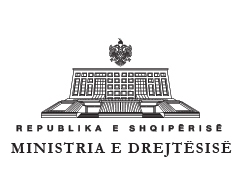 RAPORT MONITORIMIJANAR – DHJETOR 2019STRATEGJIA E DREJTËSISË PËR TË MITUR www.drejtesia.gov.alTabela e Përmbajtjes I.	Përmbledhje ekzekutive mbi monitorimin e Strategjisë së Drejtësisë për të Mitur 2018-2021 dhe Planit të Veprimit për periudhën Janar – Dhjetor 2019.	4 1. Hyrje...........................................................................................................................................4 2. Progresi në legjislacion.............................................................................................................. 5 3. Marrëveshjet  e bashkëpunimit midis Ministrisë së Drejtësisë dhe Bashkive në Republikën e    Shqipërisë.......................................................................................................................................6 4. Kuadri infrastrukturor për të mitur në konflikt me ligjin...........................................................7 II.  Metodologjia e monitorimit............................................................................................................7III. Progresi i zbatimit sipas objektivave	9Objektivi 1: Garantimi i aksesit të të miturve në drejtësi.	9Objektivi 2: Garantimi i procesit të rregullt ligjor për të miturit.	10Objektivi 3: Parandalimi i ri-përfshirjes të të miturve/të rinjve në krime.	12Objektivi 4: Rishoqërizimi, riintegrimi dhe rehabilitimi i të miturve në kontakt ose konflikt me ligjin..	13Objektivi 5: Forcimi i bashkëpunimit të institucioneve të sistemit të drejtësisë për të miturit.	14IV. Arritjet kryesore gjatë periudhës Janar – Dhjetor 2019....…………………………..………......16V.Zbatimi i projekteve dhe programeve ndërkombëtare në fushën e drejtësisë penale për të mitur..	18VI. Konkluzione dhe sfida	22VII. Aneks 1	23VIII. Aneks 2	33IX. Aneks 3	34LISTA E SHKURTIMEVE ASHDMF	Agjencia Shtetërore për të Drejtat dhe Mbrojtjen e FëmijësAS		Akademia e SigurisëDAP		Departamenti i Administratës PublikeDPB 		Drejtoria e Përgjithshme e BurgjeveDPPSH	Drejtoria e Përgjithshme e Policisë së ShtetitDPSHP	Drejtoria e Përgjithshme e Shërbimit të ProvësKLGJ 		Këshilli i Lartë GjyqësorKLP		Këshilli i Lartë i ProkurorisëKDIMDHP	Komisioneri për të Drejtën e Informimit dhe Mbrojtjen e të Dhënave PersonaleKKD		Komisioneri kundër DiskriminimitKM		Këshilli i MinistraveKSHB		Komiteti Shqiptar i BirësimeveMD		Ministria e DrejtësisëMB		Ministria e BrendshmeMSHMS	Ministria e Shëndetësisë dhe Mbrojtjes SocialeMASR		Ministria e Arsimit, Sportit dhe RinisëMFE		Ministria e Financave dhe EkonomisëRSH		Republika e ShqipërisëSHM 		Shkolla e MagjistraturësPBA		Programi Buxhetor AfatmesëmPP 		Prokuroria e PërgjithshmeUP		Urdhri i PsikologutVKM 		Vendim i Këshillit të MinistravePËRMBLEDHJE EKZEKUTIVE MBI MONITORIMIN E STRATEGJISË SË DREJTËSISË PËR TË MITUR 2018-2021 DHE PLANIT TË VEPRIMIT PËR PERIUDHËN JANAR – DHJETOR  2019.HyrjeStrategjia e Drejtësisë për të Mitur 2018-2021 dhe Plani i saj i Veprimit është miratuar nga Këshilli i Ministrave, me Vendimin nr.541, datë 19.09.2018. Vizioni i Strategjisë së Drejtësisë për të Miturit është “Përmirësimi i drejtësisë për të mitur që garanton një drejtësi miqësore për fëmijë dhe që mbron interesin më të lartë të tyre”.Qëllimi i Strategjisë së Drejtësisë për të Miturit 2018-2021 është promovimi dhe mbrojtja më efektive e të drejtave dhe nevojave në proceset gjyqësore dhe alternativat ndaj këtyre procedurave,  për të miturit në konflikt me ligjin, viktima, dëshmitarë të veprave penale, të miturit nën moshë për t’u ndjekur penalisht dhe të miturit pjesëmarrës në proceset gjyqësore kryesisht atyre penale, nëpërmjet implementimit të standardeve kombëtare dhe ndërkombëtare të të drejtave të fëmijëve. Strategjia përmban një qasje ndërdisiplinore, që do të integrohet me të gjithë dokumentet e tjera ekzistuese kombëtare, e shoqëruar me aktivitete konkrete.Strategjia ka pesë objektiva strategjikë të nivelit të lartë, të cilat janë: Garantimi i aksesit të të miturve në drejtësi.Garantimi i procesit të rregullt ligjor për të miturit.Parandalimi i ri-përfshirjes në krime të të miturve/të rinjve në krime.Rishoqërizimi, riintegrimi dhe rehabilitimi i të miturve në kontakt ose konflikt me ligjin.Forcimi i bashkëpunimit të institucioneve të sistemit të drejtësisë për të miturit.Objektivat Srategjikë do të adresohen nëpërmjet politikave të mirëmenduara dhe të programuara me qëllim dhënien e impaktit pozitiv dhe të qëndrueshëm në respektimin, promovimin dhe mbrojtjen e të drejtave të fëmijëve në marrëdhënie me organet e sistemit të drejtësisë.Ky raport është hartuar në kuadër të zbatimit të Planit të Veprimit të Strategjisë së Drejtësisë për të Mitur 2018 - 2021 dhe përbën raportin e dytë të monitorimit për vitin 2019. Raporti mbulon progresin gjatë periudhës 1 janar 2019 deri më 31 dhjetor 2019. Me qëllim monitorimin lidhur me arritjet, progresin/sfidat drejt përmbushjes së objektivave të strategjisë, nëpërmjet raportimit të pikave të kontaktit është siguruar informacion nga çdo institucion përgjegjës lidhur me zbatimin e masave të parashikuara në planin e veprimit të SDM-së.  Plani i Veprimit përbëhet nga 5 objektivat e mësipërm dhe përmban në total 25 aktivitete. Me qëllim monitorimin e zbatimit të masave të ndërmarra, përsa i përket përmbushjes së objektivave strategjikë, procesi i monitorimit është kryer në nivel objektivi. Vlerësimi i nivelit dhe statusit të zbatimit të masave/nën-aktiviteteve të SDM-së bazohet mbi informacionin e dhënë nga çdo njësi përgjegjëse. Ministria e Drejtësisë ka kryer vlerësimin e informacionit gjatë muajit janar 2020.Progresi në legjislacionNë kuadër të reformës në drejtësi është miratuar ligji nr. 37/2017, datë 30.03.2017 “Kodi i Drejtësisë Penale për të Mitur”, dhe ligji nr. 18/2017 “Për të drejtat dhe mbrojtjen e fëmijëve”, që rregullojnë organizimin dhe funksionimin e institucioneve për trajtimin dhe mbrojtjen e të drejtave të fëmijëve.  Më datë 1 Janar 2018 hyri në fuqi ligji nr. 37/2017, datë 30.03.2017 “Kodi i Drejtësisë Penale për të Mitur”, i cili përmban norma të posaçme ligjore lidhur me përgjegjësinë penale të të miturve, rregulla procedurale lidhur me hetimin, ndjekjen penale, procesin gjyqësor, ekzekutimin e vendimit të dënimit penal, rehabilitimin ose të çdo mase tjetër që përfshin një të mitur në konflikt me ligjin, një të mitur viktimë dhe/ose dëshmitar të veprës penale, si dhe rregulla për të rinjtë nga grupmosha 18 deri në 21 vjeç. Ky ligj përbën një risi dhe zhvillon standardet e legjislacionit shqiptar në mbrojtjen e të drejtave të fëmijëve në tërësi dhe të të miturve në konflikt me ligjin në veçanti. Kodi është një ligj i veçantë për shkak të përmbajtjes së tij pasi përmbledh të gjitha dispozitat që referojnë të miturin në Kodin Penal, Kodin e Procedurës Penale, Ligjin “Për të drejtat dhe trajtimin e të dënuarve me burgim dhe të paraburgosurve”, si dhe ligje të tjera referuese të sistemit të drejtësisë penale për të mitur. Ky Kod siguron përafrimin e legjislacionit shqiptar me Direktivën 2011/93/BE datë 13.12.2011, përveç përputhjes me standardet ndërkombëtare dhe rajonale.   Në zbatim të plotë të këtij Kodi janë parashikuar një seri masash në Planin e Veprimit të Strategjisë së Drejtësisë për të Mitur.Mbrojtja dhe garantimi i të drejtave të të miturve është një ndër prioritetet kyçe të Ministrisë së Drejtësisë, e jetësuar në Programin e Qeverisë Shqiptare nën objektivin madhor “Zbatimi i reformimit të sistemit të drejtësisë për të miturit në konflikt me ligjin duke forcuar sistemin e drejtësisë restauruese dhe mbrojtjen efektive procedurale”.Ministria e Drejtësisë mbështetur në kuadrin ligjor vendas dhe ndërkombëtar që rregullon  fushën e të drejtave të fëmijëve vlerëson se interesi më i lartë i fëmijës është një parim i rëndësishëm, i cili duhet të gjejë zbatim së pari në të drejtën penale, por edhe atë administrative dhe civile.Mbrojtja e të drejtave të të miturve nëpërmjet garantimit të ofrimit të shërbimeve në sistemin gjyqësor ka qenë një nga rregullimet bazë të paketës më të fundit ligjore të normimit të sistemit të drejtësisë, në kuadër të reformës në drejtësi. Konkretisht, të miturit në sistemin e drejtësisë penale përbëjnë një kategori vulnerabël dhe garantimi i proçedurave ligjore të shpejta, efektive dhe cilësore ka qenë synimi më i rëndësishëm i reformës në sistemin e drejtësisë penale, e konkretizuar kjo me miratimin e Kodit të Drejtësisë Penale për të Mitur dhe Ligjin për të Drejtat dhe Mbrojtjen e Fëmijëve. Gjithashtu janë miratuar gjashtë Vendime të Këshillit të Ministrave, urdhëra dhe udhëzime si dhe një projekt vendim (aneks 1) duke garantuar në këtë drejtim mbrojtjen e të drejtave të fëmijëve. Marrëveshjet e bashkëpunimit midis Ministrisë së Drejtësisë dhe Bashkive në Republikën e Shqipërisë.Bashkëpunimi ndërinstitucional ndërmjet hallkave të sistemit të drejtësisë me strukturat e pushtetit lokal ka rëndësi thelbësore në plotësimin e kuadrit institucional për zbatimin në praktikë të legjislacionit për drejtësinë për të miturit. Një tjetër angazhim tepër i nevojshëm për zbatimin efektiv të Strategjisë së Drejtësisë për të Mitur dhe të Planit të Veprimit 2018-2021, është dhe forcimi i bashkëpunimit të Shërbimit të Provës me strukturat në nivel vendor, me qëllim trajtimin e të miturve me masën alternative të shmangies pranë qendrave sociale multidisiplinare. Për këtë janë nënshkruan 18 marrëveshje bashkëpunimi me Bashki dhe Ministria e Drejtësisë, është duke vijuar e bashkërenduar punën me bashkitë e tjera në vënd  me qëllim ngritjen sa më parë të qendrave multidisiplinare për trajtimin e masave alternative dhe të shmangies për të miturit në konflikt me ligjin.Qendrat multidisiplinare pranë Bashkive me të cilat janë nënshkruar marrëveshjet, janë funksionale dhe të hapura për çdo referim të mundshëm të rasteve nga Prokuroria dhe Gjykata. Aktualisht, në qendrat multidisiplinare ngrihen Grupet Teknike Ndërsektoriale (GTN), ku marrin pjesë Punonjësit e Mbrojtjes së Fëmijëve (PMF), psikologë, punonjës socialë, avokatë, mjekë, dhe të tjerë profesionistë të fushave sipas rastit, pasi bëhet vlerësimi i nevojave të të miturit. Në rastet kur prokuroria jep masat e shmangies dhe i mituri duhet të mbikëqyret nga Shërbimi i Provës, specialisti përkatës merr pjesë në GTN dhe në trajtimin e rastit sipas nevojave përkatëse. Llojet e shërbimeve të ofruara për të miturit në konflikt me ligjin janë të ndryshme, duke përfshirë këshillimin individual dhe familjar, aktivitete sociale, edukative, sensibilizuese, etj, si dhe çdo lloj ndihme tjetër që GTN vlerëson se i mituri ka nevojë. Objekti i nënshkrimit të këtyre marrëveshjeve mes Palëve është vendosja e bashkëpunimit midis dy institucioneve për realizimin dhe mbikëqyrjen e masave alternative të shmangies nga ndjekja penale dhe dënimi për të miturit në konflikt me Ligjin.Me nënshkrimin e marrëveshjes Palët bien dakord të bashkëpunojnë me qëllim zbatimin e masave të shmangies për të miturit në konflikt me ligjin nëpërmjet:ofrimit të tërësisë së shërbimeve sociale për të miturit tek Qendrat Sociale në varësi të Bashkisë;organizimit dhe pjesëmarrjes së punonjësve të Njësisë për Mbrojtjen e Femijëve dhe Shërbimit të Provës në trajnime të përbashkëta me qëllim forcimin e kapaciteteve profesionale të strukturave të shërbimeve mbështetëse në këtë proces;lehtësimit të ofrimit të ndihmës dhe mbështetjes për të miturit në konflikt me ligjin dhe familjes së tij, kur kjo kërkohet prej tyre;promovimit të modelit të drejtësisë miqësore me të miturit në konflikt me ligjin duke organizuar në ambientet e Qendrës aktivitete sensibilizuese, edukative, argëtuese dhe aktivitete të tjera në përshtatje me nevojat e të miturit.Vlen të theksohet se Ministria e Drejtësisë ka lidhur marrëveshje bashkëpunimi në lidhje me programet e drejtësisë restauruese për të miturit OJF-të të cilat synojnë në modelimin e shërbimeve për riintegrimin e fëmijëve në konflikt me ligjin si dhe në forcimin dhe rritjen e kapaciteteve të organeve përgjegjëse për zbatimin e këtij modeli. Modeli i shërbimeve riintegruese do të zhvillohet në bashkëpunim me Ministrinë e Shëndetësisë dhe Mbrojtjes Sociale, Ministrinë e Drejtësisë, Bashkinë e Tiranës, Drejtorinë e Përgjithshme të Shërbimit të Provës, Qendrat e Formimit Profesional etj.Kuadri infrastrukturor për të Miturit në konflikt me ligjinKrijimi i institucioneve të reja në zbatim të Kodit të Drejtësisë Penale për të Miturit, si kusht për plotësimin e infrastrukturës së nevojshme për të vënë në zbatim aktet nënligjore, masat alternative të dënimit si dhe riintegrimin e të miturve në shoqëri, është një nga hallkat më të rëndësishme për t’u realizuar. Për këtë qëllim, Ministria e Drejtësisë është angazhuar në ngritjen e institucioneve të reja.Qendra e Parandalimit të Krimeve të të Miturve dhe të Rinjve, institucion ky i konceptuar si një mekanizëm në varësi të Ministrisë së Drejtësisë, që do të hartojë programe parandaluese dhe do të mbikëqyrë për një periudhë 6-mujore të miturit pas përfundimit të dënimit. Ky institucion është planifikuar me një kapacitet fillestar prej 16 punonjësish. Është përgatitur dhe mbyllur paketa e dokumenteve administrative, përshkrimet e punës, rregullorja  e brendshme dhe funksionimi i saj, plani 1 vjeçar i punës, modelet ririntegruese dhe rehabilituese, si dhe aktet brendshme administrative.Institucioni i Edukimit dhe Rehabilitimit të të Miturve, institucion ky i konceptuar si një mekanizëm pranë të cilit do të zbatohen programet e rehabilitimit dhe riintegrimit për të miturit që janë dënuar nga gjykata me dënimin e kufizimit të lirisë. Është miratuar Vendimi nr. 233, datë 17.04.2019 i Këshillit të Ministrave “Për përcaktimin e rregullimeve të veçanta lidhur me funksionimin e mjediseve, të nivelit të sigurisë së tyre dhe standardet e programeve të edukimit e të rehabilitimit, në rastet e kufizimit të lirisë së të miturve”. Institucioni i Kufizimit të Lirisë vlerësohet se do të funksionojë si një institucion gjysëm i hapur, ku të miturve do t’iu kufizohet liria e veprimit/lëvizjes në atë masë që parandalohet kryerja e veprave penale prej tyre dhe veçanërisht synohet riintegrimi dhe rishoqërizimi i të miturit në komunitet. E gjithë procedura që do të ndiqet nga punonjësit e institucionit në kuadër të rishoqërizimit të të miturit do të bazohet në një program edukues/rehabilitues të përgjithshëm të hartuar nga vetë institucioni dhe një program individual trajtimi që do të bazohet në vlerësimin e nevojave specifike të çdo të mituri si dhe te metodat e ndërhyrjes. Për këtë institucion është planifikuar me një kapacitet fillestar prej 34 punonjësit që do të trajtojnë rreth 20 të mitur. Aktualisht është mbyllur procesi i vlerësimi të opsionit të vendosjes gjeografike (Tiranë/Mëzes). Ngritja dhe funksionimi i këtyre dy institucioneve do t’i shërbejë trajtimit të të miturve në përputhje me standardet më të larta të mbrojtjes së të drejtave të tyre, duke synuar edukimin, rehabilitimin dhe ri integrimin e të miturve në konflikt me ligjin. Qëllimi i këtyre dy institucioneve është që të miturit në konflikt më ligjin, të trajtohen pa u izoluar përmes programeve të përshtatshme për edukimin, rehabilitimin dhe ri integrimin në komunitet dhe në shoqëri dhe shmangien e përfshirjes sërish të tyre në rrugën e kriminalitetit dhe uljen e recidivizimit. Për këto dy institucione është parashikuar fondi për investime me vlerat përkatëse për vitet buxhetore 2019/2020/2021/2022.Krijimi dhe vënia në funksionim e Sistemit Elektronik të të Dhënave të Drejtësisë Penale për të Mitur është një tjetër sfidë e rëndësishme, e cila mundëson ndjekjen e rasteve të të miturve hap pas hapi dhe pas çdo faze, si dhe gjenerimin e të dhënave statistikore në kohë reale. Krijimi i Sistemit të Integruar është një detyrim ligjor që rrjedh nga neni 136 i Kodit të Drejtësisë Penale për të Mitur, ku përcaktohet se: “Për mbajtjen e të dhënave të çështjeve penale që përfshijnë të miturit në konflikt me ligjin penal, të miturit viktima dhe dëshmitarë të veprave penale, krijohet “Sistemi i Integruar i të Dhënave të Drejtësisë Penale për të Mitur”, Kodi, si edhe VKM nr.149, datë 20.03.2019, ngarkojnë Ministrinë e Drejtësisë për administrimin e të dhënave të këtij Sistemi. Ministria e Drejtësisë në bashkëpunim me AKSHI-n po përgatit modalitetet e ngritjes së këtij sistemi, duke marrë në konsideratë edhe modelin e ndërtuar tashmë nga UNICEF për këtë qëllim. Aktualisht  janë mbyllur të gjitha procedurat teknike dhe administrative dhe gjatë vitit 2020 do të fillojë funksioinimi. Përgjatë muajve të parë 2020 do të organizohen takime të përbashkëta, tryeza pune, ëorkshope me të gjithë aktorët përdorues me qëllim diskutimin në detaje të funksionimit dhe përdorimit të sistemit.METODOLOGJIA E MONITORIMITPranë Ministrisë së Drejtësisë është ngritur Sektori i Monitorimit, Jetësimit të Prioriteteve dhe Statistikave, në Drejtorinë e Politikave dhe Strategjive në Fushën e Drejtësisë, e cila është struktura përgjegjëse për procesin monitorues dhe për hartimin e Raporteve të Monitorimit të Strategjive, në zbatim të Urdhrit të Kryeministrit Nr. 166, dt. 5.10.2017 “Për miratimin e strukturës dhe të organikës së Ministrisë së Drejtësisë”.Sektori i Monitorimit, Jetësimit të Prioriteteve dhe Statistikave kryen koordinimin me të gjitha institucionet përgjegjëse, si dhe më pas vijon me hartimin e raportit të monitorimit. Ky raport mbulon periudhën nga 1 janar deri në 31 dhjetor 2019 dhe është hartuar mbi bazën e kontributit të dhënë nga të gjitha institucionet e përfshira në Planin e Veprimit të SDM-së. Qëllimi është që të kemi informacion mbi arritjet, progresin dhe sfidat drejt përmbushjes së objektivave të strategjisë. Çdo institucion ka raportuar mbi nivelin e zbatimit të çdo politike dhe aktiviteti, buxhetin e alokuar, problemet e hasura dhe vlerësimin e progresit të strategjisë në tërësi. Me qëllim monitorimin e zbatimit të angazhimeve të ndërmarra, përsa i përket realizimit të nën-aktiviteteve, procesi i monitorimit është kryer në nivel objektivi. Verifikimi i të dhënave të raportuara është kryer pjesërisht online, për ato masa të cilat pikat e kontaktit kishin kryer raportimin, për të siguruar saktësinë e tyre. Trajtimi statistikor është kryer nëpërmjet kodifikimit të përgjigjeve bazuar në raportimet e mbledhura. Ministria e Drejtësisë në mbështetje të procesit të monitorimit dërgon dokumentin për konsultim pranë institucioneve raportuese, shoqërisë civile, si dhe publikon draftin në faqen zyrtare të Ministrisë së Drejtësisë, ku caktohet dhe një adresë elektronike për marrjen e komenteve. Në përfundim të procesit konsultues, Ministria e Drejtësisë kryen reflektimin e komenteve/sugjerimeve relevante mbi draft-raportin e monitorimit para se të miratohet nga Mekanizmi Institucional i Monitorimit. Pas miratimit, Raporti përfundimtar publikohet në faqen zyrtare të Ministrisë së Drejtësisë.PROGRESI I ZBATIMIT SIPAS OBJEKTIVAVEKy kapitull përshkruan progresin e arritur në kuadër të përmbushjes së secilit objektiv të Strategjisë dhe pasqyron grafikisht statusin e zbatimit të Strategjisë për periudhën janar – dhjetor 2019.Objektivi 1: Garantimi i aksesit të të miturve në drejtësi.Strategjia parashikon se aksesi në drejtësi do të garantohet duke dhënë rezultate konkrete të matshme me: i) numrin e strukturave dhe profesionistëve që ofrojnë ndihmë juridike; ii) numrin e mjediseve të rikonstruktuara në përshtatje me nevojat e të miturve dhe iii) numrin e aktiviteteve sensiblizuese për drejtësinë për të miturit. Ky aspekt lidhet me kapacitetin e të miturve për t’i aksesuar shërbimet e drejtësisë për të miturit dhe përfshin ndërgjegjësimin dhe ofrimin e ndihmës juridike falas, aktivitetet konkrete të të cilave do të konkretizohen në kapitullin vijues.Numri i aktiviteteve në zbatim sipas objektivit 1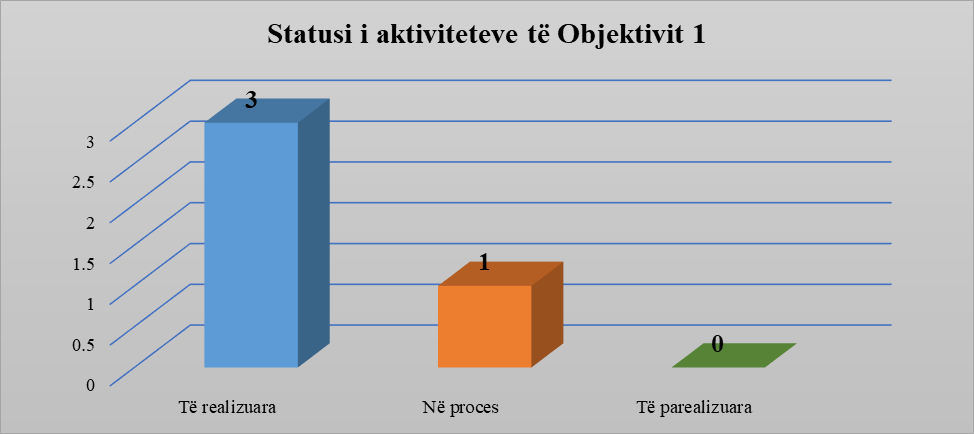 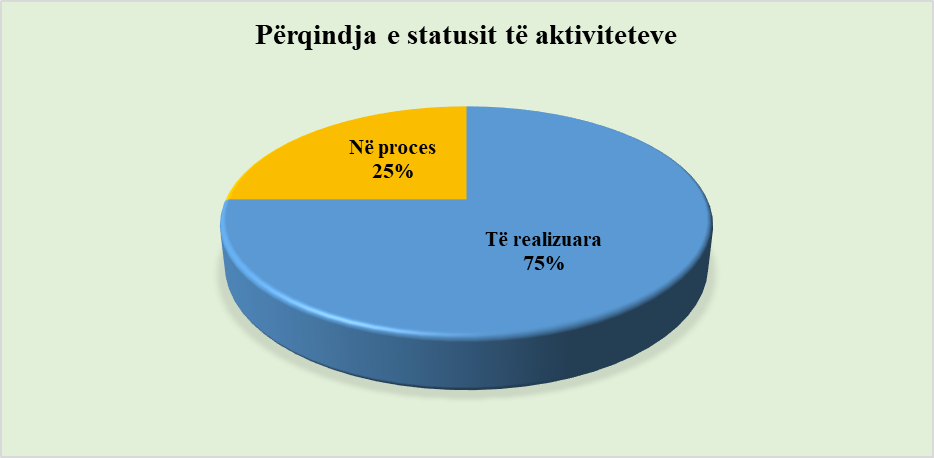 Rezulton se nga 4 aktivitete të parashikuara në Planin e Veprimit të Strategjisë për objektivin 1 janë realizuar 3 prej tyre, 1 është ende në proces zbatimi nga institucioni përgjegjës. Përqindja ndaj totalit të progresit të zbatimit të Planit të Veprimit për këtë objektiv është në nivelin 75% për aktivitetet të cilat janë të realizuara, 25% aktivitetet në proces.Objektivi 2: Garantimi i procesit të rregullt ligjor për të miturit.Duke mbajtur në konsideratë detyrimin e vendit për të respektuar dhe garantuar të drejtat e parashikuara nga Konventa Europiane për të Drejtat e Njeriut, strategjia ka parashikuar aktivitete konkrete me qëllim garantimin e kësaj të drejte për të miturit e përfshirë në procese gjyqësore. Në fokus të strategjisë është garantimi i gjykimit brenda një kohe të arsyeshme, përmirësimi i kuadrit ligjor që normon të drejtat e fëmijëve dhe mbështetja e të miturit në çdo proces nga profesionistë të trajnuar dhe specializuar. Strategjia parashikon se ky objektiv do të garantohet duke dhënë rezultate konkrete në lidhje me: i) numrin e seksioneve të specizializuara për të miturit në gjykata dhe prokurori; ii) numrin e profesionistëve të trajnuar për çështjet e drejtësisë për të miturit; iii) numrin e institucioneve që hedhin të dhëna në Sistemin e Integruar të të Dhënave të Drejtësisë Penale për të Miturit dhe iv) numrin e akteve ligjore/nënligjore të miratuara në fushën e drejtësisë për të miturit.Numri i aktiviteteve në zbatim sipas objektivit 2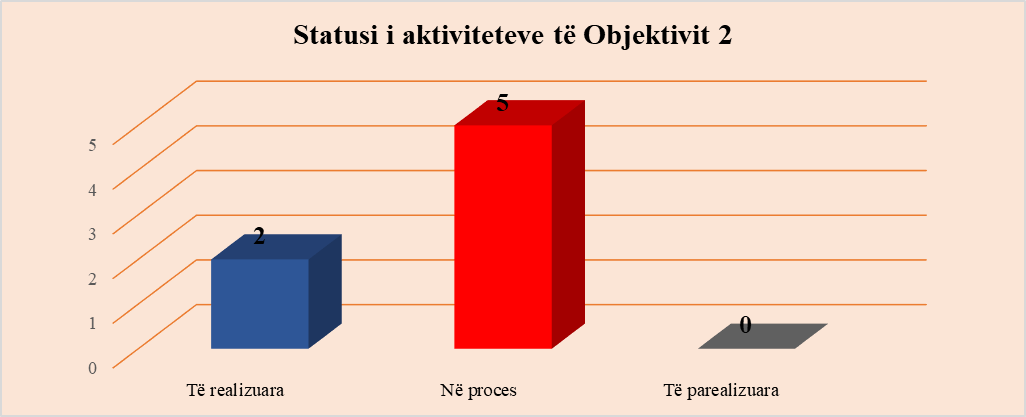 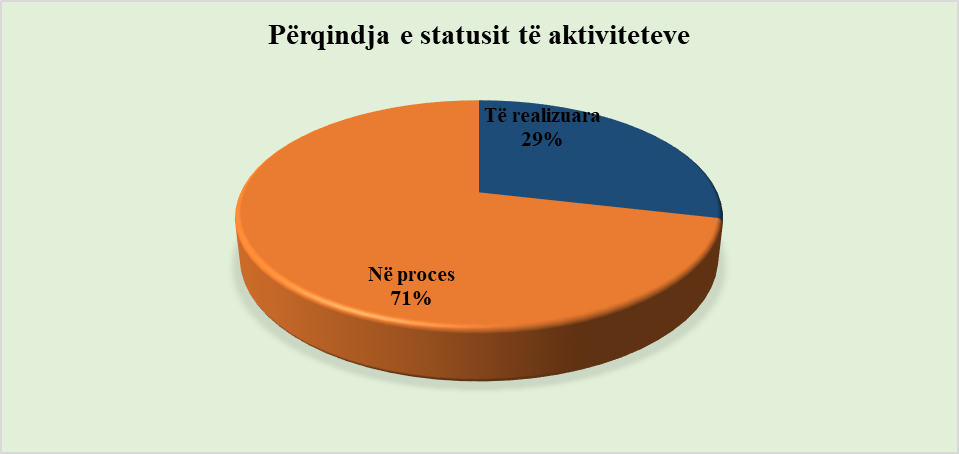 Rezulton se nga 7 aktivitete të parashikuara në Planin e Veprimit të Strategjisë për objektivin 2 janë realizuar 2 prej tyre, 5 janë ende në proces zbatimi nga institucionet përgjegjëse. Përqindja ndaj totalit të progresit të zbatimit të Planit të Veprimit për këtë objektiv është në nivelin 29% për aktivitetet të cilat janë të realizuara, 71% aktivitetet në proces. Objektivi 3: Parandalimi i ri-përfshirjes të të miturve/të rinjve në krime.Për realizimin e këtij objektivi planifikohet të analizohen faktorët e riskut dhe masat mbrojtëse. Duke pasur parasysh se kjo është Strategjia e parë për drejtësinë për të mitur, objektivi fokusohet në mënyrë të veçantë tek ngritja dhe vënia në funksionim e Qendrës për Parandalimin e Krimeve të të Miturve dhe të Rinjve si dhe tek programet për parandalimin e ripërfshirjes së të miturve në vepra penale (recidivizmit), të cilat do të kenë në qendër të vëmendjes mbështetjen  për fëmijët dhe familjet, veçanërisht fëmijët nën moshën e përgjegjësisë penale dhe grupeve në risk apo të cënueshme. Parandalimi i krimit është zgjidhja më e mirë për fëmijët, familjet e tyre, komunitetet dhe shoqërinë në tërësi.  Numri i aktiviteteve në zbatim sipas objektivit 3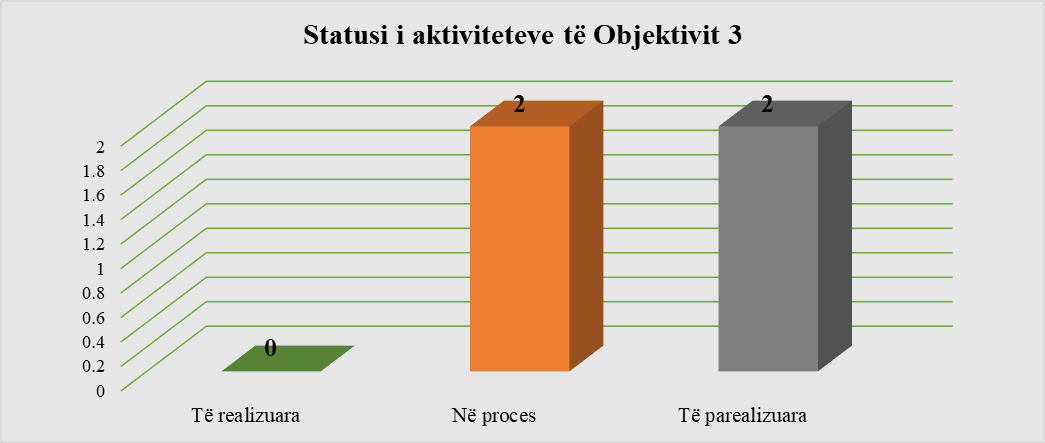 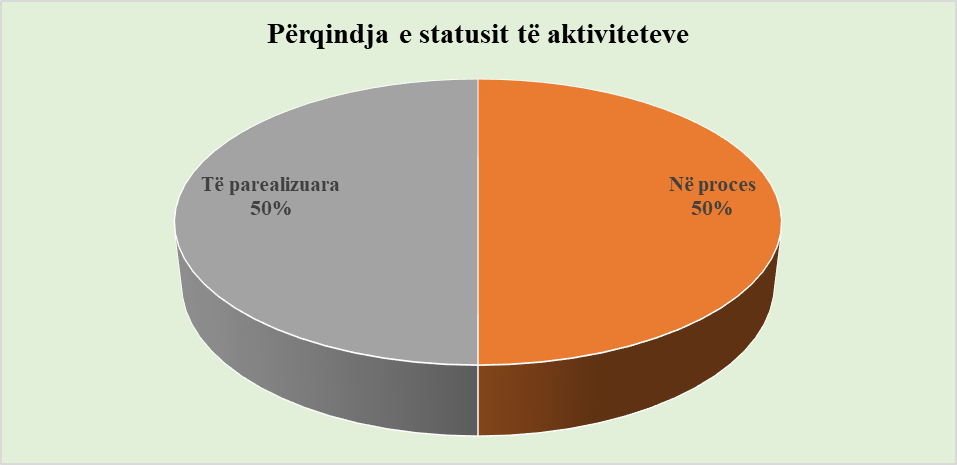 Rezulton se nga 4 -aktivitete të parashikuara në Planin e Veprimit të Strategjisë për objektivin, 2 janë ende në proces zbatimi dhe 2 aktivitete të parealizuara nga institucionet përgjegjëse. Përqindja ndaj totalit të progresit të zbatimit të Planit të Veprimit për këtë objektiv është në nivelin, 50% aktivitetet në proces dhe 50% aktivitetet të cilat do të zbatohen në vijim nga institucionet përgjegjëse.Objektivi 4: Rishoqërizimi, riintegrimi dhe rehabilitimi i të miturve në kontakt ose konflikt me ligjin.Strategjia synon riintegrimin dhe përfshirjen sociale të të miturve autorë të veprave penale dhe përfshirjen efektive të tyre në komunitet. Qëllimi i këtij objektivi është rehabilitimi i të miturve, inkurajimi dhe zhvillimi, në kuptim të përgjegjësisë së të miturit, e ndjenjës së respektimit të të drejtave të të tjerëve, nxitja dhe mundësimi i zhvillimit të shëndoshë fizik, mendor, shpirtëror, moral dhe shoqëror i të miturit dhe për ta përgatitur atë që të rikthehet në shoqëri.Strategjia parashikon që realizimin e këtij objektivi ta masë nëpërmjet: i) numrit të fëmijëve dhe të familjeve të përfshira në programet e ri-integrimit; ii) numrit të fëmijëve të dënuar me burgim dhe me masa alternative dhe numrin e fëmijëve ndaj të cilëve janë zbatuar masat alternative të shmangies nga ndjekja penale. Numri i aktiviteteve në zbatim sipas objektivit 4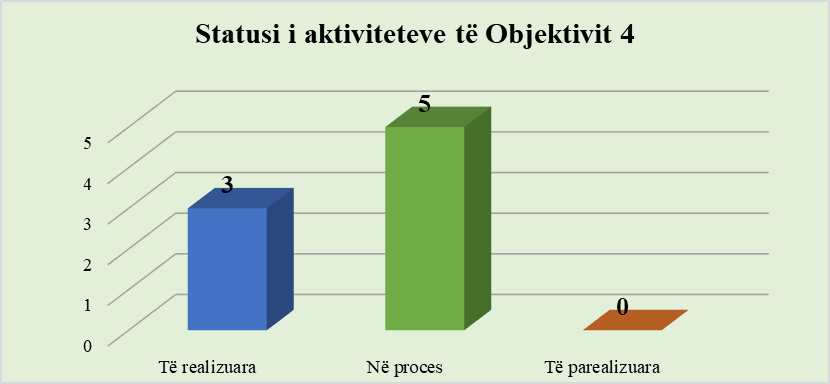 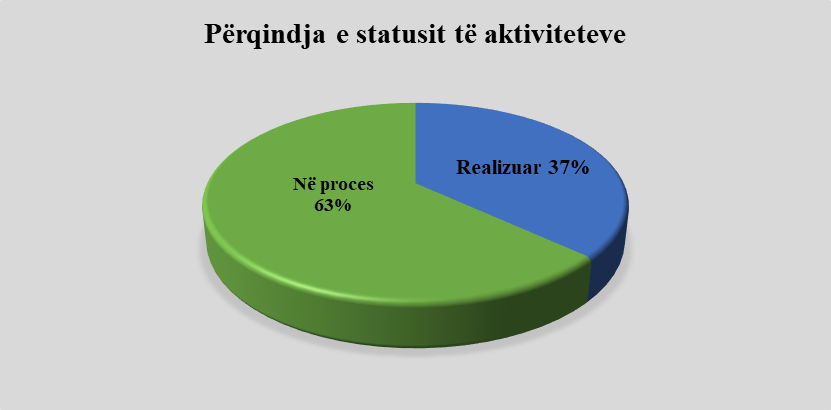 Rezulton se nga 8 aktivitete të parashikuara në Planin e Veprimit të Strategjisë për objektivin, 7 janë realizuar 3 aktivitete dhe janë ende në proces zbatimi nga institucionet përgjegjëse 5 aktivitete. Përqindja ndaj totalit të progresit të zbatimit të Planit të Veprimit për këtë objektiv është në nivelin, 37% aktivitetet e realizuara dhe 63% aktivitetet të cilat janë në proces nga institucionet përgjegjëse.Objektivi 5: Forcimi i bashkëpunimit të institucioneve të sistemit të drejtësisë për të mitur.Vlerësohet se kusht thelbësor për implementimin në mënyrën e duhur dhe efektive të të drejtave dhe garancive të fëmijëve është bashkëpunimi, ndërveprimi dhe bashkërendim i institucioneve dhe autoriteve në nivel qendror dhe vendor të përfshira në administrimin e drejtësisë për të mitur. Rrjedhimisht strategjia parashikon ngritjen dhe funksionimin e rrjetit ndërinstitucional në nivel qendror dhe funksionimin e komunitetit të praktikantëve në nivel vendor.Numri i aktiviteteve në zbatim sipas objektivit 5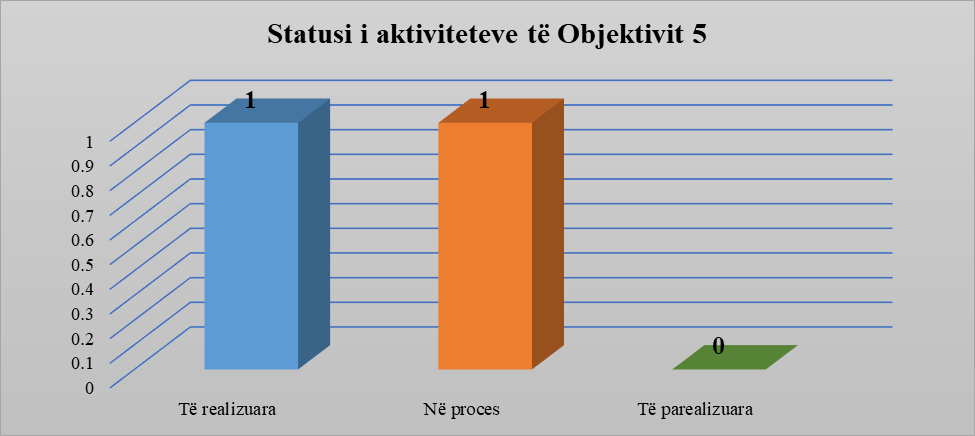 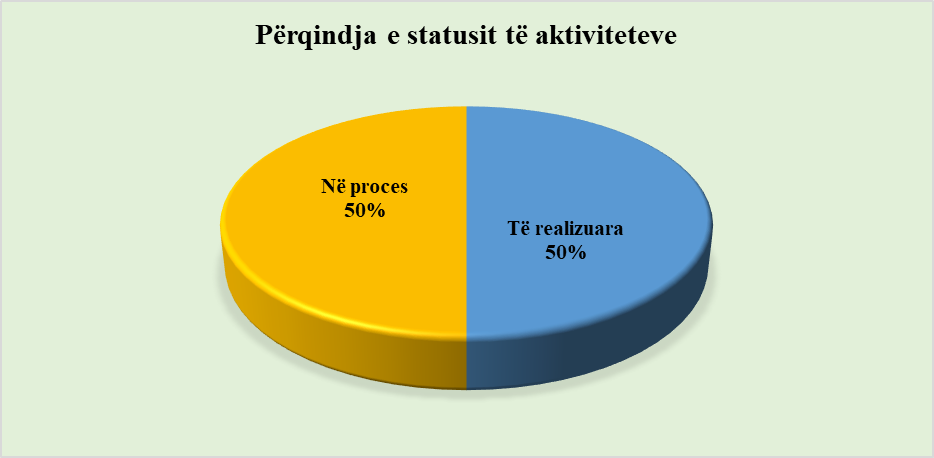 Rezulton se nga 2 aktivitete të parashikuara në Planin e Veprimit të Strategjisë për objektivin, 1 është realizuar dhe është ende në proces zbatimi 1 aktivitet tjetër nga institucionet përgjegjëse. Përqindja ndaj totalit të progresit të zbatimit të Planit të Veprimit për këtë objektiv është, 50% realizuar dhe  në proces dhe 50% e aktiviteteve.Statusi i realizimit të aktiviteteve sipas Objektivave 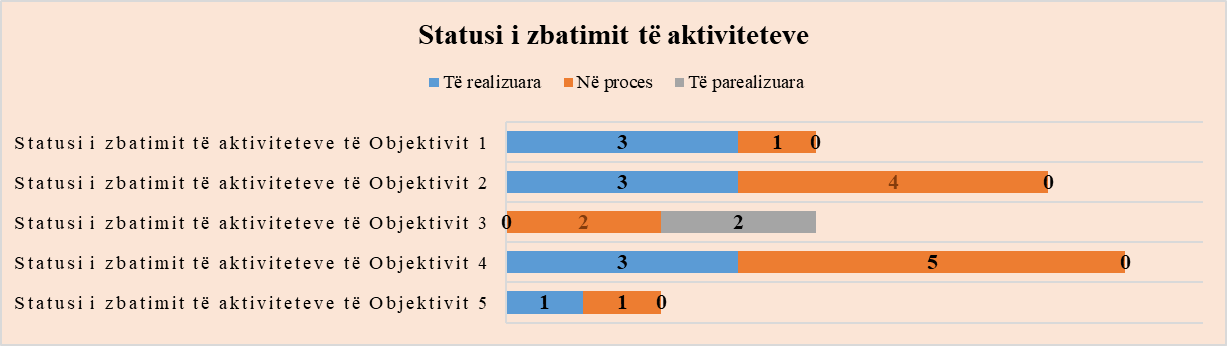 Progresi total i aktiviteteve të Strategjisë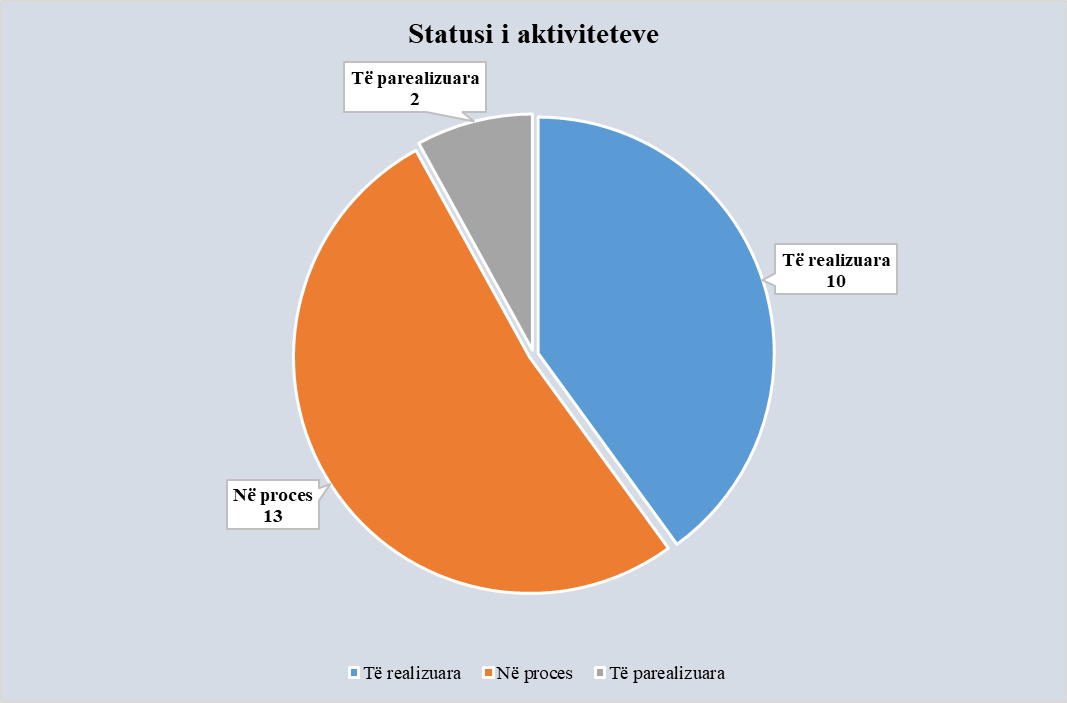 Për periudhën janar – dhjetor 2019 nga 25 aktivitete të parashikuara në Planin e Veprimit të Strategjisë janë realizuar 10 prej tyre, 13 janë ende në proces zbatimi, 2 aktivitete të parealizuara. Përqindja ndaj totalit të progresit të zbatimit të Planit të Veprimit është në nivelin 40% për aktivitetet të cilat janë të realizuara, 52% për aktivitetet në proces, 8% për aktivitetet të cilat do të zbatohen në vijim nga institucionet.ARRITJET KRYESORE GJATË PERIUDHËS JANAR – DHJETOR 2019.Ministria e Drejtësisë me Urdhrin nr. 225, datë 25/03/2019 të Ministrit të Drejtësisë, ka miratuar formularët e vetëdeklarimit për ndihmën juridike.DHASH në bazë të kërkesave të Ligjit të Ndihmës Juridike por edhe të Ligjit për Profesionin e Avokatit në RSH në bashkëpunimin me Këshillin e Europës, nëpërmjet Programit online HELP ka trajnuar avokatë nga gjithë Shqipëria mbi Kodin e Drejtësisë Penale për të Miturit. Përgjatë vitit 2019 janë organizuar disa sesione trajnimi në kuadër të përmirësimit të njohurive të avokateve ex-officio dhe avokatëve që ofrojnë ndihmë juridike në bashkëpunim me Shërbimin Ligjor Falas Tiranë, (TLAS) dhe me mbështetjen e Dhomës Amerikane të Avokatisë. Aktualisht ambientet miqësore për të mitur janë të pranishme në gjykatat e mëposhtme: Gjykata e Apelit Gjirokastër, Gjykata e Apelit kundër Krimit të Organizuar dhe Korrupsionit, Gjykata e Shkallës së Parë kundër Krimit të Organizuar dhe Korrupsionit, Gjykata e Rrethit Gjyqësor Lushnjë. Gjithashtu gjatë vitit 2019 projekti “Justice for All” i USAID filloi zbatimin e një projekti pranë Gjykatës së Rrethit Gjyqësor Tiranë, për krijimin e ambientit miqësor për të mitur, pranë seksionit penal. Në vitin 2019, janë përshtatur ambientet në Prokuroritë pranë Gjykatës së Shkallës së Parë Elbasan, Shkodër, Durrës, Fier, Korçë, Berat dhe Tiranë. Këto institucione kanë në dispozicion ambiente miqësore dhe të përshtatshme për të miturit.Janë përcaktuar ambientet në dy struktura policore ku do të ndërtohen “Njësitë e Intervistimit të të Miturve”, si dhe ka filluar puna për përgatitjen e projekteve për përshtatjen dhe rikonstruktimin e tyre. Ka përfunduar përshtatja e njësive të intervistimit për të miturit në:Drejtorinë Vendore të Policisë Lezhë dhe Komisariatin e Policisë Kurbin, me mbështetjen e organizatës Ëord Vision;Drejtorinë Vendore të Policisë Elbasan, me mbështetjen e Programit Suedez të Policimit në Komunitet. Seksioni i Mbrojtjes dhe Promovimit të të Drejtave të Fëmijëve në institucionin e Avokatit të Popullit, në zbatim të Strategjisë së tij dhe Planit të Veprimit 2019-2022, për mbrojtjen dhe promovimin e të drejtave të fëmijëve, ka parashikuar dhe vazhdon punën ndër objektivat strategjikë, edhe atë të promovimit të një drejtësie miqësore për fëmijët. Në nivelin e politikave, Ministria e Shëndetësisë dhe Mbrojtjes Sociale ka miratuar dhe po vijon zbatimin e dokumentit strategjik, Agjenda Kombëtare për të Drejtat e Fëmijëve 2017-2020.  Ky është dokumenti i parë politik i konsultuar me fëmijët. Vëmendje e veçantë në këtë dokument i kushtohet parandalimit si strategji kyçe për mbrojtjen e fëmijëve nga të gjitha format e dhunës, duke përfshirë promovimin e prindërimit pozitiv jo të dhunshëm. Në mbledhjen e radhës të Këshillit Kombëtar për të Drejtat dhe Mbrojtjen e Fëmijës, u bë prezantimi i raportit afatmesëm të monitorimit, për vitet 2017-2018, i Agjendës Kombëtare për të Drejtat dhe Mbrojtjen e Fëmijës 2017-2020, i cili pasqyron arritjet, sfidat e hasura dhe synimet mbi planet e të ardhmes. Në mbledhjen e Këshillit Kombëtar për të Drejtat dhe Mbrojtjen e Fëmijës është miratuar me Vendimin nr.704, datë 21.10.2019, “Plani Kombëtar i Veprimit për Mbrojtjen e Fëmijëve nga Shfrytëzimi Ekonomik, përfshirë Fëmijët në Situatë Rruge 2019-2021”. Qëllimi i planit është garantimi i të drejtave dhe mbrojtjes së fëmijëve të shfrytëzuar ekonomikisht, përfshirë fëmijët në situatë rruge nëpërmjet parandalimit, ngritjes së shërbimeve dhe fuqizimin e zbatimit të legjislacionit duke siguruar mbrojtjen e fëmijëve viktima të shfrytëzimit ekonomik. Shkolla e Magjistraturës gjatë vitit 2019 ka zhvilluar gjithsej 11 (njëmbëdhjetë) aktivitete trajnuese. Shtatë aktivitete trajtuese janë kryer në bashkëpunim nga Shkolla e Magjistraturës dhe fondacioni SIDA (Agjencia Suedeze për Bashkëpunimin për Zhvillimin Ndërkombëtar).Në aktivitetet trajnuese të zhvilluara nga Shkolla e Magjistraturës (duke përfshirë edhe ato në bashkëpunim me SIDA), janë trajinuar konkretisht për çështjet e të miturve: 76 Magjistratë të profilit prokuror që ushtrojnë funksionin; 128 Magjistratë të profilit gjyqtar;18 Magjistratë të diplomuar (të pa emëruar në kohën e kryerjes së trajnimit); 2 Këshilltarë në Prokurorinë e Përgjithshme dhe 7 Oficerë të Policisë Gjyqësore; SIDA (Agjencia Suedeze për Bashkëpunimin për Zhvillimin Ndërkombëtar) në zbatim të programit “Shqiptar-Suedez për Drejtësinë Penale për të Mitur”, ka trajnuar 8 magjistratë të profilit prokurorë, në kuadër të Drejtësisë Penale për të Mitur.Me Vendimin nr. 79, datë 30.05.2019, KLGJ përcakton rregulla mbi caktimin e gjyqtarëve për gjykimin e çështjeve të drejtësisë për të mitur. Gjithashtu me anë të këtij vendimi, ngarkon Këshillat e Gjykatave për zbatimin e tij dhe përditësimin e listës së gjyqtarëve që specializohen në fushën e Drejtësisë Penale për të mitur e trajnimin vazhdues të tyre.Gjatë vitit 2019 me mbështetjen e Projektit Suedez ne kuadër të projektit “Rritja e kapaciteteve të institucioneve ligjzbatuese shqiptare dhe gjykatave për përmbushjen e standardeve të drejtësisë për të mitur- një qasje e integruar e zinxhirit të drejtësisë”, janë shtuar në kurrikulën e trajnimit të stafit të burgjeve që punon me të miturit edhe temat mbi intervistimin motivues, modeli RNR (risku-nevoja-reagimi), zgjidhjen e problemeve dhe aftësitë sociale.Agjencia për Sigurimin e Cilësisë në Arsimin Parauniversitar (ASCAP) ka hartuar gjithsej 22 programe për arsimin bazë në institucionet e ekzekutimit të vendimeve penale për të mitur, përkatësisht për klasat 1-5 dhe klasat 6-9. Keto programe janë miratuar nga MASR dhe janë publikuar në faqen e ASCAP.Ministria e Drejtësisë ka hartuar një plan pune të përbashkët me OJF dhe donatorë të ndryshëm të cilët ofrojnë shërbime të specializuara dhe trajnime  në fushën e drejtësisë penale për të mitur me qëllim mbulimin dhe rakordimin e të gjitha aktiviteteve të parashikuara në këtë strategji.Për sa më sipër, për vitin 2019, Avokatit i Popullit, ka nënshkruar marrëveshjen e bashkëpunimit me UNICEF-in, për të monitoruar veprimet dhe mosveprimet e organeve kompetente të administrimit të drejtësisë penale për të mitur, në drejtim të:promovimit dhe monitorimit të të drejtave të fëmijëve nga institucionet e administratës publike në nivel qendror dhe vendor;vlerësimit të zbatimit të rekomandimeve të Avokatit të Popullit, të adresuara në raportin e veçantë “Me zërin e të miturve të privuar nga liria”, me qëllim monitorimin e kushteve dhe trajtimit të institucioneve të privimit të lirisë me frymën e drejtësisë penale për të mitur;nismës për promovimin dhe zbatimin e ligjit nr.37/2017 “Kodi i Drejtësisë Penale për të Mitur”, në praktikë, në disa prej institucioneve të cilat trajtojnë të miturit në konflikt me ligjin e të privuar nga liria.Janë hartuar nga Policia e Shtetit, Projekt Procedura Standarde të Veprimit për “Njësinë e Intervistimit të të Miturve, standardet teknike dhe procedurat e përdorimit të këtyre ambienteve”, të cilat me Urdhër Nr.715, datë 05.06.2019, janë miratuar nga ana e Drejtorit të Përgjithshëm të Policisë së Shtetit.Policia e Shtetit në bashkëpunim me Akademinë e Sigurisë,  u organizua një sesion trajnimi dy javor, me temë “Trajnim për hetimin e veprave penale me të mitur”, ku morën pjesë dhe u trajnuan 25 punonjës police, specialistë për hetimin e krimeve. Pranë Policisë së Shtetit është organizuar seminari me teme “Qasja gjinore në lidhje me hetimin e çështjeve me të mitur, qasje e brendshme dhe e jashtme”, në të cilën morën pjesë 18 punonjës policie, si dhe është hartuar kurrikula për “Teknikat e Intervistimit për Njësinë e Intervistimit” dhe trajnimi i specialistëve të hetimit dhe psikologëve.ZBATIMI I PROJEKTEVE DHE PROGRAMEVE NDËRKOMBËTARE NË FUSHËN E DREJTËSISË PENALE PËR TË MITURPërgjatë vitit 2019 Ministria e Drejtësisë ka vijuar koordinimin e aktiviteteve me Organizatat Ndërkombëtare në fushën e drejtësisë penale për të mitur me qëllim zbatimin  e programeve përkatëse.UNICEFUNICEF Shqipëri përfundoi gjatë vitit 2019 përkthimin në gjuhën shqipe të “Udhëzuesit për Ofrimin e Ndihmës Juridike Miqësore ndaj Fëmijëve”, i cili i është përcjellë Dhomës Kombëtare të Avokatisë. UNICEF gjatë vitit 2019 ka vënë në dispozicion në rrethet gjyqësore Berat dhe Gjirokastër, përmes partneritetit me Save the Children, dy avokatë, të cilët do të ofrojnë ndihmë juridike parësore dhe dytësore të miturve në kontakt/konflikt me ligjin, edhe përgjatë 2020, gjë e cila do të synojë përmirësimin e kuadrit profesional të ndihmës juridike në të dyja format e saj, parësore dhe dytësore. Gjithashtu, UNICEF në Shqipëri është angazhuar për të krijuar dy mjedise miqësore për fëmijët pranë komisariateve të policisë në Berat dhe Gjirokastër, në të cilat do të realizohet intervistimi i fëmijëve në konflikt/kontakt me ligjin, si dhe ka përfunduar planifikimet me Shkollën e Magjistraturës për organizimin e një Programi Trajnimi Trajnerësh të disiplinave të ndryshme në fushën e drejtesisë për të mitur, zbatimi i të cilit pritet të kryhet gjatë vitit 2020. UNICEF ka përfunduar kualifikimin e 75 punonjësve të Shërbimit të Provës, mbi drejtësinë restauruese për të mitur si dhe mbi bashkëpunimin e tyre me ndërmjetësit për monitorimin e marrëveshjes viktimë-keqbërës. Gjithashtu, UNICEF përmes partneritetit me Save the Children realizoi gjatë vitit 2019 trajnimin e 32 profesionistëve të disiplinave të ndryshme nga rrethet gjyqësore Berat dhe Gjirokastër mbi bashkëpunimin ndër-institucional për rastin e të miturit në kontakt/konfllikt me ligjin. Këta profesionistë do të mbështeten me asistencë teknike edhe përgjatë 2020. Në këtë kuadër, UNICEF ka nënshkruar edhe një partneritet me Save the Children, për zbatimin e programeve të drejtësisë restauruese dhe ndërmjetësimin, për këshillimin e prindërve dhe familjes, për konfigurimin në praktikë të zbatimit të masave të shmangies dhe dënimit alternativ, për ri-integrimin socio-ekonomik të fëmijëve etj., program i cili do të zbatohet për 18 muajt e ardhshëm në Berat dhe Gjirokastër. UNICEF gjithashtu ka mbështetur Ministrinë e Drejtësisë, për të ndërtuar prototipin e Sistemit të Integruar të të Dhënave të Drejtësisë Penale për të Mitur, ku në bashkëpunim dhe me AKSHI-n do të bëhet e mundur ngritja dhe funksionimi i këtij Sistemi. UNICEF, përveç procesit të hartimit dhe konsultimit të akteve nënligjore të Kodit të Drejtësisë Penale të të Mitur, ka mbështetur botimin e një përmbledhjeje të kuadrit normativ të drejtësisë penale për të mitur, e cila përfshin Kodin e Drejtësisë Penale për të Mitur (në shqip dhe anglisht) dhe të gjitha aktet nënligjore të miratuara në 2018 dhe 2019, në zbatim të tij.  Gjithashtu, UNICEF ka mbështetur edhe Urdhrin e Psikologut, për të hartuar një seri prej 4 broshurash informuese për gjyqtarët dhe prokurorët, lidhur me rolin e psikologut në proceset penale, civile apo familjare në të cilat përfshihet i mituri. TERRE DES HOMMESNë partneritet me Fondacionin “Zgjidhja e Konflikteve dhe Pajtimi i Mosmarrëveshjeve” (FZKPM), ka zhvilluar aktivitete me pjesëmarrjen e 291 nxënësve dhe mësuesve të shkollave të mesme në Tiranë, Korçë, Gjirokastër, Durrës, Vlorë dhe Shkodër, të cilët u informuan dhe morën njohuritë e duhura në lidhje me parimet e drejtësisë restauruese për të mitur. Një aktivitet tjetër ka qënë dhe ndërtimi i një koalicioni lokal mbi qasjet restauruese për të miturit në kontakt me ligjin në po të njëjtat rrethe, ku morën pjesë rreth 133 pjesëmarrës. Terre des Hommes ka përfunduar trajnimin për ngritjen e kapaciteteve të 20 ndërmjetësve, ka në proces hartimin e guidave /udhërrëfyesve për punonjësit e policisë, psikologëve dhe avokatëve.TERRE DES HOMMES në partneritet me FZKM ka në proces hartimin e guidave/udhërrëfyesve për avokatët, si dhe hartimin e nje programi trajnimi per ta. Ka përfunduar hartimin e kurrikulës së trajnimit të vazhdueshëm për gjyqtarë dhe prokurorë mbi drejtësinë restauruese dhe masat e shmangies. Kjo kurrikul është futur në programin e mësimdhënies së Shkollës së Magjistratures per vitin akademik 2019-2020. Ka përfunduar trajnimin për rritjen e kapaciteteve të përfaqësuesve të organizatave të shoqërise civile mbi qasjet e drejtësisë restauruese, ku janë përfshirë 18 organizata dhe jane rritur kapacietet e tyre mbi çështjet e drejtësise restauruese. Ka përfunduar hartimin e modelit të ri-integrimit për fëmijët në konflikt me ligjin. Në këtë kuadër, TDH ka trajtuar 20-22 raste të fëmijeve në konflit me ligjin, referuar nga shërbimi i provës, policia, PMF dhe OJF prej të cilave 5 rasteve ju është siguruar mundësi punësimi dhe/ose formim profesional, si dhe është përfunduar hartimi i protokolleve të punës për fëmijët në konflikt/kontakt me ligjin.  Gjithashtu, ka financuar 10 organizata lokale për zbatimin e projekteve afatshkurtra mbi krijimin dhe zbatimin e programeve/modeleve në kuadër të zbatimit të parimeve të drejtësisë restauruese. Projektet zbatohen në Tiranë, Durrës, Vlorë, Gjirokstër dhe Shkodër. Ka ende në proces organizimin e 2 takimeve për krijimin e rrjetit të organizatave që punojnë në fushën e drejtësisë restauruese ; organizimin e disa ëeb binareve online për diskutimin dhe trajtimin e rasteve të fëmijëve në kontakt /konflikt me ligjin; organizimin e një trajnimi mbështetës për mediatorët në nivel kombëtar.WORLD VISIONWorld Vision ka në proces ndërtimin e hapesirës miqësore për të miturit në Drejtorinë Vendore të Policisë Lezhë. Kështu, është nënshkruar Marrëveshja me Drejtorinë Vendore të Policisë Lezhë, në datë 17 maj 2019. Për sa i përket ngritjes së kapaciteteve në fushën e profesionistëve të specializuar në drejtësinë për të mitur, Ëorld Vision ka hartuar termat e referencës për krijimin e moduleve të trajnimit dhe organizimin e trajnimit për 160 profesionistë të mbrojtjes së fëmijës, përfshirë punonjës të policisë si pjesë e grupeve teknike ndërsektorale. Trajnimi është parashikuar të ofrohet në shtator 2019 për profesionistë të mbrojtjes së fëmijes nga 24 bashki të vendit.4 trajnime me përfaqësues të strukturave lokale që kanë rol të rëndësishëm në sistemin e mbrojtjes së fëmijëve dhe aktorëve të tjerë sic jane PMF-te, shërbimet sociale, administrator, psikolog shkollash, policinë për kodin për të mitur, me temë "Të zgjerojmë aksesin në drejtësi për fëmijët, të rinjtë dhe familjet e tyre përmes shërbimeve ligjore falas", në Korçë, Librazhd, Lezhë, Kurbin. që janë bërë në muajt tetor - nëntor 2019. 5 takime informuese me nxënësit e shkollave të mesme për edukim ligjor në Korçë, Librazhd, Lezhë, Kurbin, Kamëz, janë zhvilluar gjatë muajit nëntor-dhjetor 2019, në kuadër të projektit me Ëorld Vision.WV ka finalizuar 4 ambiente miqësore për intervistimin e të miturit, të cilat janë funksionale në Tiranë (Stacioni Policor Nr.6), Kamëz (Stacioni Policor Nr.5), Lezhë dhe Kurbin. Në muajin tetor 2019 u bë dhe inagurimi i ambienteve miqësore në Kurbin. WV po asiston me një ekip të përbërë nga një Punonjës Social dhe Psikolog të cilët do të ofrojnë mbështetje psiko-sociale për të mitur gjatë Intervistës në Stacionin Policor në Lezhë dhe Kurbin nga tetori 2019-2020.PROGRAMI SHQIPTAR-SUEDEZ I DREJTËSISË PENALE PËR TË MITURProgrami Shqiptar-Suedez ka vijuar punën gjatë vitit 2019 duke dhënë asistencën e tij përmes ofrimit të ekspertizës për rishikimin e rregullores së brendshme të Institucionit për Mitur në Kavajë; ekspertizë për projekt aktet e reja nënligjore dhe/ose ndryshime/shtesa në legjislacion në lidhje me drejtësinë penale për të miturit; zhvillimi i materialit informues për shmangien që duhet t’i jepet autorëve të mitur etj. Gjithashtu, lidhur me përmirësimin e kushteve për një strukturë të përmirësuar organizative për drejtësinë për të miturit, është vijuar me një seminar për vlerësimin e riskut dhe nevojave dhe instrumentin e planifikimit të dënimit dhe përgatitjen e modeleve për mos-përmbushjen e detyrimeve, si dhe përmbushjen e detyrimeve.Në kuadër të rritjes së profesionalizmit  të stafit në institucionet ligj-zbatuese për trajtimin e çështjeve të të miturve, është hartuar kurrikula për Teknikat e Intervistimit Shkencor për Njësitë e Intervistimit, vijuar me trajnime për zbatimin e Kodit të Drejtësinë penale për të miturit, trajnim për Raportin e vlerësimit individual (RVI); trajnim për Intervistimin Motivues (IM), etj.  Përsa i përket përmirësimit të mekanizmave për koordinimin produktiv ndërmjet aktorëve përkatës për drejtësinë për të miturit, ka organizuar seminare ndërinstitucionale për rolin e çdo agjencie të drejtësisë në rastet me të mitur, etj.KOMITETI  HOLLANDEZ  I  HELSINKIT Iniciativa e Komitetit Hollandez të Helsinkit (NHC) në bashkëpunim më Komitetin Shqiptar të Helsinkit (KShH) synon të kontribuojë në një reformë të sistemit të burgjeve në Shqipëri, Kosovë dhe Maqedoni duke përmirësuar mundësitë e të miturve të burgosur për një riintegrim të suksesshëm në shoqëri me anë të prezantimit të metodave pune zyrtare për stafin e burgjeve dhe integrimit të tyre në politikat zyrtare dhe kurrikulën e Instituteve Arsimore, duke forcuar në të njëjtën kohë kapacitetet e stafit të burgjeve dhe përfaqësuesve të Ministrisë së Drejtësisë. Nëpërmjet këtij projekti, janë trajnuar profesionistë të organizatave të shoqërisë civile, të cilat për një periudhë pilotimi 1-vjeçare do të ofrojnë aktivitete artistike dhe sportive nëpërmjet përdorimit të metodës COPOSO (Contributing Positively to the Society), me përfitues të drejtpërdrejtë të miturit e dënuar dhe paraburgosur në IRM  Kavajë. Gjithashtu me anë të ekspertëve nga Universiteti i Leidenit, nëpërmjet metodës Social Climate Tool, është bërë e mundur matja e treguesve për klimën e punës së stafit të institucionit, si dhe klimën e jetesës dhe edukimit të të miturve në IRM Kavajë. Këto tregues shërbejnë për të identifikuar problematikat kryesore ku është e nevojshme ndërhyrje insitucionale me qëllim përmirësimin e situatës aktuale. Aktualisht po punohet me Fakultetin e Shkencave Sociale, Universiteti i Tiranës, për trajnimin e pedagogëve dhe studentëve lidhur me metodat e përdorura dhe zhvillimin e të miturve të akomoduar në institucionet e mbyllura si IRM Kavajë. QENDRA E BERLINIT PËR NDËRMJETËSIMIN E INTEGRUAR (CSSP)CSSP, në partneritet me Dhomën Kombëtare të Ndërmjetësve dhe FZKPM kanë ofruat trajnim për ndërmjetës, si vazhdim i një programi trajnues të ofruar paraprakisht nga Terre des hommes dhe FZKPM. Qëllimi i trajinimit ishte specializimi në fushën e drejtësisë restaureuse dhe ndërmjetësimit në rastet e të miturve. Trajnimi u realizua si pjesë e projektit “Forcimi i Sistemit të Ndërmjetësimit në Shqipëri”, që po zbatohet në bashkëpunim me Ministrinë e Drejtësisë. CRCA/ECPAT SHQIPËRI Qendra për të Drejtat e Fëmijëve në Shqipëri - CRCA/ECPAT Shqipëri punon për të promovuar mbrojtjen dhe respektimin e të drejtave të fëmijëve dhe të rinjve. CRCA/ECPAT Shqipëri prej 24 vitesh në fushën e drejtësisë për të mitur, duke qenë një ndër organizatat lider në reformimin e sistemit të administrimit për drejtësinë për të mitur që nga viti 1999 e në vijim. CRCA/ECPAT Shqipëri ndër të tjera, punon gjithashtu për të rritur pjesëmarrjen e fëmijëve dhe të rinjve në nivel kombëtar dhe lokal, nëpërmjet avokatësisë, përmirësimit të politikave dhe legjislacionit, ngritjes së kapaciteteve, informimit dhe studimeve, si dhe krijimit të modeleve efektive të shërbimeve shoqërore dhe komunitare për kujdesin dhe mbrojtjen e fëmijëve dhe të rinjve.CRCA/ECPAT Shqipëri që prej vitit 2019 po zbaton nismën dy-vjeçare në mbështetje të reformës për drejtësinë për të mitur, të quajtur: “Shpresë për Fëmijët dhe të Rinjtë në Konflikt me Ligjin në Shqipëri”. Nisma ka si qëllim të identifikojë, zhvillojë dhe promovojë shërbime alternative, të bazuara në komunitet, për fëmijët dhe të rinjtë në konflikt me ligjin, në mënyrë që të mbështetet zhvillimi i tyre pozitiv, duke siguruar funksionimin e sistemit të drejtësisë për të mitur dhe atë të mbrojtjes së fëmijëve.  Ndërkohë që gjatë vitit 2019, janë realizuar një seri takimesh informuese me përfaqësues të institucioneve të ndryshme publike si dhe përfaqësues të organizatave të shoqërisë civile që kanë në fokusin e punës së tyre drejtësinë për të mitur, përfshi edhe organizimin e Forumit të 5-të Kombëtar ”Drejtësia, Arsimi dhe Pjesëmarrja e të rinjve në Vendimarrje”, në 18 Dhjetor 2019, ku në fokus të veçantë ishte drejtësia për të mitur dhe punësimi i të rinjve në konflikt me ligjin, si një pikë kyçe për lehtësimin e procesit të riintegrimit të tyre në shoqëri.Gjatë vitit 2020 një seri aktivitetesh janë në progres për t’u zhvilluar, të cilat kanë në thelb krijimin e Qendrës Kombëtare për Rehabilitimin dhe Riintegrimin e të Miturve në Konflikt me Ligjin; Ofrimin e shërbimeve të ndihmës juridike falas; Identifikimin e kurseve profesionale dhe sesioneve të orientimit në karrierë/punë; Mbështetjen e të paktën 40 zyrtarëve publikë nga sistemi i drejtësisë, zbatimit të ligjit, punësimit, mbrojtjes sociale dhe fëmijëve në rajonin e Tiranës; Hartimin e Manualeve dhe Procedurave Standarte për parandalimin e kriminalitetit të të miturve dhe koordinimin e shërbimeve sociale të zhvilluara në bashkëpunim me të paktën 20 përfaqësues të sistemit të drejtësisë dhe shërbimeve sociale në Shqipëri; Informimin e të paktën 60 përfaqësuesve nga sistemi i drejtësisë dhe mirëqenies sociale mbi procedurat dhe praktikat e reja në fushë.KONKLUZIONE DHE SFIDAMe qëllim përmirësimin e procesit të raportimit dhe të rritjes së impaktit të  zbatimit të Planit të Veprimit, është e nevojshme të mbahet në konsideratë:Kontributet e dërguara nga institucionet, duhet të jenë në përputhje me  formatin e Planit të Veprimit. Dërgimi i informacionit mbi disbursimin financiar për aktivitetet e parashikuara në strategji, pasi ndikojnë në pasqyrimin jo real të kostove për zbatimin e Strategjisë.Sigurimi i një procesi gjithëpërfshirës dhe transparent konsultimi gjatë fazave të raportimit, monitorimit me institucionet përgjegjëse dhe grupet e interesit. Fuqizimi i koordinimit ndërinstitucional me qëllim raportimin në kohë sipas periudhave të caktuar në VKM. ANEKS 1       IndikatorëtOBJEKTIVI 1OBJEKTIVI 2OBJEKTIVI 3OBJEKTIVI 4OBJEKTIVI 5ANEKS 2Urdhri “Për miratimin e formatit të raportit për mospërmbushjen e masës alternative të shmangies nga ndjekja penale e të miturve në konflikt me ligjin”;Urdhër “Për miratimin e formatit të planit individual për përmbushjen e detyrimit të caktuar nga gjykata për të miturin në konflikt me ligjin”;Urdhër “Përcaktim i formës dhe rregullave të përgatitjes së dokumentit për lirimin me kusht të të miturve të denuar”;Urdhër “Për caktimin e elementeve të marrëveshjes për zbatimin e masës së shmangies ndërmjetësit nga KDPM;Urdhër “Përcaktimi i formës së regjistrit të posaçëm të masës alternative të shmangies nga ndjekja pernale, “paralajmërim me gojë”;Urdhër “Miratimi i formatit dhe të dhënave për masën alternative të shmangies. “paralajmerim me shkrim”;Urdhër “Rregullat e përdorimit të sistemit të integruar të të dhënave të drejtësisë penale për të mitur nga KDPM”;Udhëzim mbi caktimin e gjyqtarëve për gjykimin e çështjeve të drejtesisë për të mitur;Urdhër i përbashkët “Për rregullimin e procesit arsimor në institucionet e ekzekutimit të vendimeve penale për të mitur”.Udhëzim i Përbashkët nr. 650, datë 13.09.2019 “Për përcaktimin e kritereve dhe procedurave për përzgjedhjen e përfaqësuesve proceduralë për fëmijët në konflikt me ligjin, fëmijët viktima dhe dëshmitarë në procesin penal”, midis Ministrisë së Drejtësisë dhe Ministrisë së Shëndetësisë dhe Mbrojtjes Sociale.ANEKS 3STRATEGJIA E DREJTËSISË PËR TË MITURPLANI I VEPRIMIT 2018 - 2021Objektivi 1: Garantimi i aksesit të të miturve në drejtësiObjektivi 2: Garantimi i procesit të rregullt ligjor për të mituritObjektivi 3: Parandalimi i ri-përfshirjes të të miturve/të rinjve në krimeObjektivi 4: Rishoqërizimi, riintegrimi dhe rehabilitimi i të miturve në kontakt ose konflikt me ligjinObjektivi 5: Forcimi i bashkëpunimit të institucioneve të sistemit të drejtësisë për të miturJanar - Dhjetor  2019Janar - Dhjetor  2019Janar - Dhjetor  2019Statusi i zbatimit të aktiviteteve të Objektivit 1Numri i aktivitetevePërqindja ndaj totalit të Objektivit 1Të realizuara375%Në proces125%Të parealizuara00%Totali4100%Janar-Dhjetor 2019Janar-Dhjetor 2019Janar-Dhjetor 2019Statusi i zbatimit të aktiviteteve të Objektivit 2Numri i aktivitetevePërqindja ndaj totalit të Objektivit 2Të realizuara229%Në proces571%Të parealizuara00%Totali7100%Janar - Dhjetor 2019Janar - Dhjetor 2019Janar - Dhjetor 2019Statusi i zbatimit të aktiviteteve të Objektivit 3Numri i aktivitetevePërqindja ndaj totalit të Objektivit 3Të realizuara00%Në proces250%Të parealizuara250%Totali4100%Janar - Dhjetor 2019Janar - Dhjetor 2019Janar - Dhjetor 2019Statusi i zbatimit të aktiviteteve të Objektivit 4Numri i aktivitetevePërqindja ndaj totalit të Objektivit 4Të realizuara337%Në proces563%Të parealizuara00%Totali8100%Janar-Dhjetor 2019Janar-Dhjetor 2019Janar-Dhjetor 2019Statusi i zbatimit të aktiviteteve të Objektivit 5Numri i aktivitetevePërqindja ndaj totalit të Objektivit 5Të realizuara150%Në proces150%Të parealizuara00%Totali2100%Nr. dhe titulli i indikatorit1.1Miratimi i 2 (dy) formularëve të vetëdeklarimit për përfitimin e ndihmës juridike për viktimat e mitur dhe të miturit në konflikt me ligjin.Miratimi i 2 (dy) formularëve të vetëdeklarimit për përfitimin e ndihmës juridike për viktimat e mitur dhe të miturit në konflikt me ligjin.Miratimi i 2 (dy) formularëve të vetëdeklarimit për përfitimin e ndihmës juridike për viktimat e mitur dhe të miturit në konflikt me ligjin.Miratimi i 2 (dy) formularëve të vetëdeklarimit për përfitimin e ndihmës juridike për viktimat e mitur dhe të miturit në konflikt me ligjin.Miratimi i 2 (dy) formularëve të vetëdeklarimit për përfitimin e ndihmës juridike për viktimat e mitur dhe të miturit në konflikt me ligjin.Institucioni përgjegjës për mbledhjen e të dhënaveMinistria e Drejtësisë/Drejtoria e Ndihmës Juiridike FalasMinistria e Drejtësisë/Drejtoria e Ndihmës Juiridike FalasMinistria e Drejtësisë/Drejtoria e Ndihmës Juiridike FalasMinistria e Drejtësisë/Drejtoria e Ndihmës Juiridike FalasMinistria e Drejtësisë/Drejtoria e Ndihmës Juiridike FalasMinistria e Drejtësisë/Drejtoria e Ndihmës Juiridike FalasInformaconi mbi vlerën e synuarVitiViti2018201920202021Informaconi mbi vlerën e synuarVlera e synuarVlera e synuar-25% e të miturve aplikues përfitues të ndihmës juridike50 % e të miturve aplikues përfitues të ndihmës juridike80% e të miturve aplikues përfitues të ndihmës juridikeTargeti i Raportuarpër 2019Për vitin 2019 janë zgjidhur 23 raste, me 11 përfituese gra dhe 13 burra.0% e të miturve aplikues përfitues të ndihmës juridikePër vitin 2019 janë zgjidhur 23 raste, me 11 përfituese gra dhe 13 burra.0% e të miturve aplikues përfitues të ndihmës juridikePër vitin 2019 janë zgjidhur 23 raste, me 11 përfituese gra dhe 13 burra.0% e të miturve aplikues përfitues të ndihmës juridikePër vitin 2019 janë zgjidhur 23 raste, me 11 përfituese gra dhe 13 burra.0% e të miturve aplikues përfitues të ndihmës juridikePër vitin 2019 janë zgjidhur 23 raste, me 11 përfituese gra dhe 13 burra.0% e të miturve aplikues përfitues të ndihmës juridikePër vitin 2019 janë zgjidhur 23 raste, me 11 përfituese gra dhe 13 burra.0% e të miturve aplikues përfitues të ndihmës juridikeNr. dhe titulli i indikatorit1.2Zhvillimi i 2 (dy) trajnime në vit për punonjësit që do të ofrojnë ndihmë falas parësore dhe dytësore për të miturZhvillimi i 2 (dy) trajnime në vit për punonjësit që do të ofrojnë ndihmë falas parësore dhe dytësore për të miturZhvillimi i 2 (dy) trajnime në vit për punonjësit që do të ofrojnë ndihmë falas parësore dhe dytësore për të miturZhvillimi i 2 (dy) trajnime në vit për punonjësit që do të ofrojnë ndihmë falas parësore dhe dytësore për të miturZhvillimi i 2 (dy) trajnime në vit për punonjësit që do të ofrojnë ndihmë falas parësore dhe dytësore për të miturInstitucioni përgjegjës për mbledhjen e të dhënaveMinistria e Drejtësisë/Drejtoria e Ndihmës Juiridike FalasMinistria e Drejtësisë/Drejtoria e Ndihmës Juiridike FalasMinistria e Drejtësisë/Drejtoria e Ndihmës Juiridike FalasMinistria e Drejtësisë/Drejtoria e Ndihmës Juiridike FalasMinistria e Drejtësisë/Drejtoria e Ndihmës Juiridike FalasMinistria e Drejtësisë/Drejtoria e Ndihmës Juiridike FalasInformaconi mbi vlerën e synuarVitiViti2018201920202021Informaconi mbi vlerën e synuarVlera e synuarVlera e synuar-50% punonjës të trajnuar80% punonjës të trajnuar100% punonjës të trajnuarTargeti i Raportuarpër 2019Drejtoria e Ndihmës Juridike Falas i ka drejtuar Departamentit të Administratës Publike, shkresën nr. 127 datë 20.11.2019 për bashkëpunim në lidhje me trajnimin fillestar të punonjësve të qendrave të ofrimit shërbimit të ndihmës juridike. Ndër të tjera janë zhvilluar dhe trajnime me temë “Hartimi i politikave publike” në fokus të së cilit ishte dhe aksesi ne drejtësi pët të miturit.30% punonjës të trajnuarDrejtoria e Ndihmës Juridike Falas i ka drejtuar Departamentit të Administratës Publike, shkresën nr. 127 datë 20.11.2019 për bashkëpunim në lidhje me trajnimin fillestar të punonjësve të qendrave të ofrimit shërbimit të ndihmës juridike. Ndër të tjera janë zhvilluar dhe trajnime me temë “Hartimi i politikave publike” në fokus të së cilit ishte dhe aksesi ne drejtësi pët të miturit.30% punonjës të trajnuarDrejtoria e Ndihmës Juridike Falas i ka drejtuar Departamentit të Administratës Publike, shkresën nr. 127 datë 20.11.2019 për bashkëpunim në lidhje me trajnimin fillestar të punonjësve të qendrave të ofrimit shërbimit të ndihmës juridike. Ndër të tjera janë zhvilluar dhe trajnime me temë “Hartimi i politikave publike” në fokus të së cilit ishte dhe aksesi ne drejtësi pët të miturit.30% punonjës të trajnuarDrejtoria e Ndihmës Juridike Falas i ka drejtuar Departamentit të Administratës Publike, shkresën nr. 127 datë 20.11.2019 për bashkëpunim në lidhje me trajnimin fillestar të punonjësve të qendrave të ofrimit shërbimit të ndihmës juridike. Ndër të tjera janë zhvilluar dhe trajnime me temë “Hartimi i politikave publike” në fokus të së cilit ishte dhe aksesi ne drejtësi pët të miturit.30% punonjës të trajnuarDrejtoria e Ndihmës Juridike Falas i ka drejtuar Departamentit të Administratës Publike, shkresën nr. 127 datë 20.11.2019 për bashkëpunim në lidhje me trajnimin fillestar të punonjësve të qendrave të ofrimit shërbimit të ndihmës juridike. Ndër të tjera janë zhvilluar dhe trajnime me temë “Hartimi i politikave publike” në fokus të së cilit ishte dhe aksesi ne drejtësi pët të miturit.30% punonjës të trajnuarDrejtoria e Ndihmës Juridike Falas i ka drejtuar Departamentit të Administratës Publike, shkresën nr. 127 datë 20.11.2019 për bashkëpunim në lidhje me trajnimin fillestar të punonjësve të qendrave të ofrimit shërbimit të ndihmës juridike. Ndër të tjera janë zhvilluar dhe trajnime me temë “Hartimi i politikave publike” në fokus të së cilit ishte dhe aksesi ne drejtësi pët të miturit.30% punonjës të trajnuarNr. dhe titulli i indikatorit1.2Përshtatja sipas nevojave të të miturve të 40 ambienteve (polici, gjykata dhe prokurori).Përshtatja sipas nevojave të të miturve të 40 ambienteve (polici, gjykata dhe prokurori).Përshtatja sipas nevojave të të miturve të 40 ambienteve (polici, gjykata dhe prokurori).Përshtatja sipas nevojave të të miturve të 40 ambienteve (polici, gjykata dhe prokurori).Përshtatja sipas nevojave të të miturve të 40 ambienteve (polici, gjykata dhe prokurori).Institucioni përgjegjës për mbledhjen e të dhënaveMB/Drejtoria e Përgjithshme e Policisë së ShtetitKëshilli i Lartë GjyqësorKëshilli i Lartë i ProkurorisëMB/Drejtoria e Përgjithshme e Policisë së ShtetitKëshilli i Lartë GjyqësorKëshilli i Lartë i ProkurorisëMB/Drejtoria e Përgjithshme e Policisë së ShtetitKëshilli i Lartë GjyqësorKëshilli i Lartë i ProkurorisëMB/Drejtoria e Përgjithshme e Policisë së ShtetitKëshilli i Lartë GjyqësorKëshilli i Lartë i ProkurorisëMB/Drejtoria e Përgjithshme e Policisë së ShtetitKëshilli i Lartë GjyqësorKëshilli i Lartë i ProkurorisëMB/Drejtoria e Përgjithshme e Policisë së ShtetitKëshilli i Lartë GjyqësorKëshilli i Lartë i ProkurorisëInformaconi mbi vlerën e synuarVitiViti2018201920202021Informaconi mbi vlerën e synuarVlera e synuarVlera e synuar13%50%90%Targeti i Raportuarpër 2019Drejtoia e përgjithshme e Policisë së Shtetit raporton se ka përshtatur 3 njësi intervistimi: Lezhë, Kurbin, Elbasan, 4 të tjera në proces: Durrës, Tiranë, Berat, Gjirokastër.Aktualisht ambientet miqësore për të mitur janë të pranishme në gjykatat e mëposhtme: Gjykata e Apelit Gjirokastër, Gjykata e Apelit kundër Krimit të Organizuar dhe Korrupsionit, Gjykata e Shkallës së Parë kundër Krimit të Organizuar dhe Korrupsionit, Gjykata e Rrethit Gjyqësor Lushnjë.Gjithashtu gjatë vitit 2019 projekti “Justice for All” i USAID filloi zbatimin e një projekti pranë Gjykatës së Rrethit Gjyqësor Tiranë, për krijimin e ambientit miqësor për të mitur, pranë seksionit penal. Në zbatim të këtyre standardeve, për vitin 2020 është parashikuar fondi për përshtatjen e mjediseve në 5 gjykata të tjera, të cilat ofrojnë hapësira fizike dhe mund të qëndrojnë edhe me hartën e re gjyqësore. Këto 5 gjykata janë: Gjykata e Apelit Shkodër, Gjykatat e Rrethit Gjyqësor Dibër, Gjykata e rethit Gjyqësor Elbasan dhe Gjykata e Rrethit Gjyqësor Shkodër. Në vitin 2019, kanë përshtatur ambientet në Prokuroritë pranë Gjykatës së Shkallës së Parë Elbasan, Shkodër, Durrës, Fier, Korçë, Berat dhe Tiranë. Këto institucione kanë në dispozicion ambiente miqësore dhe të përshtatshme për të miturit. Indikatori është arritur.Drejtoia e përgjithshme e Policisë së Shtetit raporton se ka përshtatur 3 njësi intervistimi: Lezhë, Kurbin, Elbasan, 4 të tjera në proces: Durrës, Tiranë, Berat, Gjirokastër.Aktualisht ambientet miqësore për të mitur janë të pranishme në gjykatat e mëposhtme: Gjykata e Apelit Gjirokastër, Gjykata e Apelit kundër Krimit të Organizuar dhe Korrupsionit, Gjykata e Shkallës së Parë kundër Krimit të Organizuar dhe Korrupsionit, Gjykata e Rrethit Gjyqësor Lushnjë.Gjithashtu gjatë vitit 2019 projekti “Justice for All” i USAID filloi zbatimin e një projekti pranë Gjykatës së Rrethit Gjyqësor Tiranë, për krijimin e ambientit miqësor për të mitur, pranë seksionit penal. Në zbatim të këtyre standardeve, për vitin 2020 është parashikuar fondi për përshtatjen e mjediseve në 5 gjykata të tjera, të cilat ofrojnë hapësira fizike dhe mund të qëndrojnë edhe me hartën e re gjyqësore. Këto 5 gjykata janë: Gjykata e Apelit Shkodër, Gjykatat e Rrethit Gjyqësor Dibër, Gjykata e rethit Gjyqësor Elbasan dhe Gjykata e Rrethit Gjyqësor Shkodër. Në vitin 2019, kanë përshtatur ambientet në Prokuroritë pranë Gjykatës së Shkallës së Parë Elbasan, Shkodër, Durrës, Fier, Korçë, Berat dhe Tiranë. Këto institucione kanë në dispozicion ambiente miqësore dhe të përshtatshme për të miturit. Indikatori është arritur.Drejtoia e përgjithshme e Policisë së Shtetit raporton se ka përshtatur 3 njësi intervistimi: Lezhë, Kurbin, Elbasan, 4 të tjera në proces: Durrës, Tiranë, Berat, Gjirokastër.Aktualisht ambientet miqësore për të mitur janë të pranishme në gjykatat e mëposhtme: Gjykata e Apelit Gjirokastër, Gjykata e Apelit kundër Krimit të Organizuar dhe Korrupsionit, Gjykata e Shkallës së Parë kundër Krimit të Organizuar dhe Korrupsionit, Gjykata e Rrethit Gjyqësor Lushnjë.Gjithashtu gjatë vitit 2019 projekti “Justice for All” i USAID filloi zbatimin e një projekti pranë Gjykatës së Rrethit Gjyqësor Tiranë, për krijimin e ambientit miqësor për të mitur, pranë seksionit penal. Në zbatim të këtyre standardeve, për vitin 2020 është parashikuar fondi për përshtatjen e mjediseve në 5 gjykata të tjera, të cilat ofrojnë hapësira fizike dhe mund të qëndrojnë edhe me hartën e re gjyqësore. Këto 5 gjykata janë: Gjykata e Apelit Shkodër, Gjykatat e Rrethit Gjyqësor Dibër, Gjykata e rethit Gjyqësor Elbasan dhe Gjykata e Rrethit Gjyqësor Shkodër. Në vitin 2019, kanë përshtatur ambientet në Prokuroritë pranë Gjykatës së Shkallës së Parë Elbasan, Shkodër, Durrës, Fier, Korçë, Berat dhe Tiranë. Këto institucione kanë në dispozicion ambiente miqësore dhe të përshtatshme për të miturit. Indikatori është arritur.Drejtoia e përgjithshme e Policisë së Shtetit raporton se ka përshtatur 3 njësi intervistimi: Lezhë, Kurbin, Elbasan, 4 të tjera në proces: Durrës, Tiranë, Berat, Gjirokastër.Aktualisht ambientet miqësore për të mitur janë të pranishme në gjykatat e mëposhtme: Gjykata e Apelit Gjirokastër, Gjykata e Apelit kundër Krimit të Organizuar dhe Korrupsionit, Gjykata e Shkallës së Parë kundër Krimit të Organizuar dhe Korrupsionit, Gjykata e Rrethit Gjyqësor Lushnjë.Gjithashtu gjatë vitit 2019 projekti “Justice for All” i USAID filloi zbatimin e një projekti pranë Gjykatës së Rrethit Gjyqësor Tiranë, për krijimin e ambientit miqësor për të mitur, pranë seksionit penal. Në zbatim të këtyre standardeve, për vitin 2020 është parashikuar fondi për përshtatjen e mjediseve në 5 gjykata të tjera, të cilat ofrojnë hapësira fizike dhe mund të qëndrojnë edhe me hartën e re gjyqësore. Këto 5 gjykata janë: Gjykata e Apelit Shkodër, Gjykatat e Rrethit Gjyqësor Dibër, Gjykata e rethit Gjyqësor Elbasan dhe Gjykata e Rrethit Gjyqësor Shkodër. Në vitin 2019, kanë përshtatur ambientet në Prokuroritë pranë Gjykatës së Shkallës së Parë Elbasan, Shkodër, Durrës, Fier, Korçë, Berat dhe Tiranë. Këto institucione kanë në dispozicion ambiente miqësore dhe të përshtatshme për të miturit. Indikatori është arritur.Drejtoia e përgjithshme e Policisë së Shtetit raporton se ka përshtatur 3 njësi intervistimi: Lezhë, Kurbin, Elbasan, 4 të tjera në proces: Durrës, Tiranë, Berat, Gjirokastër.Aktualisht ambientet miqësore për të mitur janë të pranishme në gjykatat e mëposhtme: Gjykata e Apelit Gjirokastër, Gjykata e Apelit kundër Krimit të Organizuar dhe Korrupsionit, Gjykata e Shkallës së Parë kundër Krimit të Organizuar dhe Korrupsionit, Gjykata e Rrethit Gjyqësor Lushnjë.Gjithashtu gjatë vitit 2019 projekti “Justice for All” i USAID filloi zbatimin e një projekti pranë Gjykatës së Rrethit Gjyqësor Tiranë, për krijimin e ambientit miqësor për të mitur, pranë seksionit penal. Në zbatim të këtyre standardeve, për vitin 2020 është parashikuar fondi për përshtatjen e mjediseve në 5 gjykata të tjera, të cilat ofrojnë hapësira fizike dhe mund të qëndrojnë edhe me hartën e re gjyqësore. Këto 5 gjykata janë: Gjykata e Apelit Shkodër, Gjykatat e Rrethit Gjyqësor Dibër, Gjykata e rethit Gjyqësor Elbasan dhe Gjykata e Rrethit Gjyqësor Shkodër. Në vitin 2019, kanë përshtatur ambientet në Prokuroritë pranë Gjykatës së Shkallës së Parë Elbasan, Shkodër, Durrës, Fier, Korçë, Berat dhe Tiranë. Këto institucione kanë në dispozicion ambiente miqësore dhe të përshtatshme për të miturit. Indikatori është arritur.Drejtoia e përgjithshme e Policisë së Shtetit raporton se ka përshtatur 3 njësi intervistimi: Lezhë, Kurbin, Elbasan, 4 të tjera në proces: Durrës, Tiranë, Berat, Gjirokastër.Aktualisht ambientet miqësore për të mitur janë të pranishme në gjykatat e mëposhtme: Gjykata e Apelit Gjirokastër, Gjykata e Apelit kundër Krimit të Organizuar dhe Korrupsionit, Gjykata e Shkallës së Parë kundër Krimit të Organizuar dhe Korrupsionit, Gjykata e Rrethit Gjyqësor Lushnjë.Gjithashtu gjatë vitit 2019 projekti “Justice for All” i USAID filloi zbatimin e një projekti pranë Gjykatës së Rrethit Gjyqësor Tiranë, për krijimin e ambientit miqësor për të mitur, pranë seksionit penal. Në zbatim të këtyre standardeve, për vitin 2020 është parashikuar fondi për përshtatjen e mjediseve në 5 gjykata të tjera, të cilat ofrojnë hapësira fizike dhe mund të qëndrojnë edhe me hartën e re gjyqësore. Këto 5 gjykata janë: Gjykata e Apelit Shkodër, Gjykatat e Rrethit Gjyqësor Dibër, Gjykata e rethit Gjyqësor Elbasan dhe Gjykata e Rrethit Gjyqësor Shkodër. Në vitin 2019, kanë përshtatur ambientet në Prokuroritë pranë Gjykatës së Shkallës së Parë Elbasan, Shkodër, Durrës, Fier, Korçë, Berat dhe Tiranë. Këto institucione kanë në dispozicion ambiente miqësore dhe të përshtatshme për të miturit. Indikatori është arritur.Nr. dhe titulli i indikatorit1.3Hartimi i 1 (një) plani ndërgjegjësimiHartimi i 1 (një) plani ndërgjegjësimiHartimi i 1 (një) plani ndërgjegjësimiHartimi i 1 (një) plani ndërgjegjësimiHartimi i 1 (një) plani ndërgjegjësimiInstitucioni përgjegjës për mbledhjen e të dhënaveMinistria e Drejtësisë/Drejtoria e Ndihmës Juiridike FalasMinistria e Drejtësisë/Drejtoria e Ndihmës Juiridike FalasMinistria e Drejtësisë/Drejtoria e Ndihmës Juiridike FalasMinistria e Drejtësisë/Drejtoria e Ndihmës Juiridike FalasMinistria e Drejtësisë/Drejtoria e Ndihmës Juiridike FalasMinistria e Drejtësisë/Drejtoria e Ndihmës Juiridike FalasInformaconi mbi vlerën e synuarVitiViti2018201920202021Informaconi mbi vlerën e synuarVlera e synuarVlera e synuar--20% aktivitete të planifikuara më shumë se viti i mëparshëm50% aktivitete të planifikuara më shumë se viti i mëparshëmTargeti i Raportuarpër 2019Ky indikator do të matet në 2020Ky indikator do të matet në 2020Ky indikator do të matet në 2020Ky indikator do të matet në 2020Ky indikator do të matet në 2020Ky indikator do të matet në 2020Nr. dhe titulli i indikatorit1.4Zhvillimi i 10-20 i aktiviteteve sensibilizuese në vit pranë institucioneve arsimore, shëndetësore, vendore, penitenciare, gjyqësore dhe të tjera.Zhvillimi i 10-20 i aktiviteteve sensibilizuese në vit pranë institucioneve arsimore, shëndetësore, vendore, penitenciare, gjyqësore dhe të tjera.Zhvillimi i 10-20 i aktiviteteve sensibilizuese në vit pranë institucioneve arsimore, shëndetësore, vendore, penitenciare, gjyqësore dhe të tjera.Zhvillimi i 10-20 i aktiviteteve sensibilizuese në vit pranë institucioneve arsimore, shëndetësore, vendore, penitenciare, gjyqësore dhe të tjera.Zhvillimi i 10-20 i aktiviteteve sensibilizuese në vit pranë institucioneve arsimore, shëndetësore, vendore, penitenciare, gjyqësore dhe të tjera.Institucioni përgjegjës për mbledhjen e të dhënaveMinistria e Drejtësisë/Drejtoria e Ndihmës Juiridike FalasMinistria e Drejtësisë/Drejtoria e Ndihmës Juiridike FalasMinistria e Drejtësisë/Drejtoria e Ndihmës Juiridike FalasMinistria e Drejtësisë/Drejtoria e Ndihmës Juiridike FalasMinistria e Drejtësisë/Drejtoria e Ndihmës Juiridike FalasMinistria e Drejtësisë/Drejtoria e Ndihmës Juiridike FalasInformaconi mbi vlerën e synuarVitiViti2018201920202021Informaconi mbi vlerën e synuarVlera e synuarVlera e synuar-50% aktivitete të realizuara75% aktivitete  të realizuara100% aktivitete të realizuaraTargeti i Raportuarpër 2019Është inaguruar Qendra e parë e Ofrimit të Shërbimeve të Ndihmës Juridike parësore në qytetin e Elbasanait ku do trajtohen dhe raste te të miturve. Është publikuar një shkrim në median e shkruar me titull “Aksesi në drejtësi për kategoritë vulnerabël”. Janë transmetuar intervista televizive nga specialist i DNJF si dhe punonjësit e Qendrës së  Ofrimit të Shëbimeve të Ndihmës Juridike.30% aktivitete të realizuaraËshtë inaguruar Qendra e parë e Ofrimit të Shërbimeve të Ndihmës Juridike parësore në qytetin e Elbasanait ku do trajtohen dhe raste te të miturve. Është publikuar një shkrim në median e shkruar me titull “Aksesi në drejtësi për kategoritë vulnerabël”. Janë transmetuar intervista televizive nga specialist i DNJF si dhe punonjësit e Qendrës së  Ofrimit të Shëbimeve të Ndihmës Juridike.30% aktivitete të realizuaraËshtë inaguruar Qendra e parë e Ofrimit të Shërbimeve të Ndihmës Juridike parësore në qytetin e Elbasanait ku do trajtohen dhe raste te të miturve. Është publikuar një shkrim në median e shkruar me titull “Aksesi në drejtësi për kategoritë vulnerabël”. Janë transmetuar intervista televizive nga specialist i DNJF si dhe punonjësit e Qendrës së  Ofrimit të Shëbimeve të Ndihmës Juridike.30% aktivitete të realizuaraËshtë inaguruar Qendra e parë e Ofrimit të Shërbimeve të Ndihmës Juridike parësore në qytetin e Elbasanait ku do trajtohen dhe raste te të miturve. Është publikuar një shkrim në median e shkruar me titull “Aksesi në drejtësi për kategoritë vulnerabël”. Janë transmetuar intervista televizive nga specialist i DNJF si dhe punonjësit e Qendrës së  Ofrimit të Shëbimeve të Ndihmës Juridike.30% aktivitete të realizuaraËshtë inaguruar Qendra e parë e Ofrimit të Shërbimeve të Ndihmës Juridike parësore në qytetin e Elbasanait ku do trajtohen dhe raste te të miturve. Është publikuar një shkrim në median e shkruar me titull “Aksesi në drejtësi për kategoritë vulnerabël”. Janë transmetuar intervista televizive nga specialist i DNJF si dhe punonjësit e Qendrës së  Ofrimit të Shëbimeve të Ndihmës Juridike.30% aktivitete të realizuaraËshtë inaguruar Qendra e parë e Ofrimit të Shërbimeve të Ndihmës Juridike parësore në qytetin e Elbasanait ku do trajtohen dhe raste te të miturve. Është publikuar një shkrim në median e shkruar me titull “Aksesi në drejtësi për kategoritë vulnerabël”. Janë transmetuar intervista televizive nga specialist i DNJF si dhe punonjësit e Qendrës së  Ofrimit të Shëbimeve të Ndihmës Juridike.30% aktivitete të realizuaraNr. dhe titulli i indikatorit2.1Miratimi i 1 (një) vendimi të KM për përcaktimin e hartës së re gjyqësoreMiratimi i 1 (një) vendimi të KM për përcaktimin e hartës së re gjyqësoreMiratimi i 1 (një) vendimi të KM për përcaktimin e hartës së re gjyqësoreMiratimi i 1 (një) vendimi të KM për përcaktimin e hartës së re gjyqësoreMiratimi i 1 (një) vendimi të KM për përcaktimin e hartës së re gjyqësoreInstitucioni përgjegjës për mbledhjen e të dhënaveKëshilli i MinistraveKëshilli i MinistraveKëshilli i MinistraveKëshilli i MinistraveKëshilli i MinistraveKëshilli i MinistraveInformaconi mbi vlerën e synuarVitiViti2018201920202021Informaconi mbi vlerën e synuarVlera e synuarVlera e synuar7-100%  seksione funksionale-Targeti i Raportuarpër 2019Indikatori matet në vitin 2020.Indikatori matet në vitin 2020.Indikatori matet në vitin 2020.Indikatori matet në vitin 2020.Indikatori matet në vitin 2020.Indikatori matet në vitin 2020.Nr. dhe titulli i indikatoritNr. dhe titulli i indikatorit2.1Numri i seksioneve në gjykata dhe prokurori për të miturit dhe specializimi 100 - 150 magjistratë dhe oficerë të policisë gjyqësore për  çështjet e të miturveNumri i seksioneve në gjykata dhe prokurori për të miturit dhe specializimi 100 - 150 magjistratë dhe oficerë të policisë gjyqësore për  çështjet e të miturveNumri i seksioneve në gjykata dhe prokurori për të miturit dhe specializimi 100 - 150 magjistratë dhe oficerë të policisë gjyqësore për  çështjet e të miturveNumri i seksioneve në gjykata dhe prokurori për të miturit dhe specializimi 100 - 150 magjistratë dhe oficerë të policisë gjyqësore për  çështjet e të miturveNumri i seksioneve në gjykata dhe prokurori për të miturit dhe specializimi 100 - 150 magjistratë dhe oficerë të policisë gjyqësore për  çështjet e të miturveInstitucioni përgjegjës për mbledhjen e të dhënaveInstitucioni përgjegjës për mbledhjen e të dhënaveKëshilli i Lartë GjyqësorKëshilli i Lartë i ProkurorisëKëshilli i Lartë GjyqësorKëshilli i Lartë i ProkurorisëKëshilli i Lartë GjyqësorKëshilli i Lartë i ProkurorisëKëshilli i Lartë GjyqësorKëshilli i Lartë i ProkurorisëKëshilli i Lartë GjyqësorKëshilli i Lartë i ProkurorisëKëshilli i Lartë GjyqësorKëshilli i Lartë i ProkurorisëInformaconi mbi vlerën e synuarInformaconi mbi vlerën e synuarVitiViti2018201920202021Informaconi mbi vlerën e synuarInformaconi mbi vlerën e synuarVlera e synuarVlera e synuar30---Targeti i Raportuarpër 2019Në kuadër të Programit të Formimit Vazhdues ka vijuar organizimi i aktiviteteve trajnuese me fokus drejtësinë penale për të mitur, nisur edhe nga ndryshimet ligjore më të fundit ku magjistratë, gjyqtarë dhe prokurorë kanë qenë pjesëmarrës.Në kuadër të Programit të Formimit Vazhdues ka vijuar organizimi i aktiviteteve trajnuese me fokus drejtësinë penale për të mitur, nisur edhe nga ndryshimet ligjore më të fundit ku magjistratë, gjyqtarë dhe prokurorë kanë qenë pjesëmarrës.Në kuadër të Programit të Formimit Vazhdues ka vijuar organizimi i aktiviteteve trajnuese me fokus drejtësinë penale për të mitur, nisur edhe nga ndryshimet ligjore më të fundit ku magjistratë, gjyqtarë dhe prokurorë kanë qenë pjesëmarrës.Në kuadër të Programit të Formimit Vazhdues ka vijuar organizimi i aktiviteteve trajnuese me fokus drejtësinë penale për të mitur, nisur edhe nga ndryshimet ligjore më të fundit ku magjistratë, gjyqtarë dhe prokurorë kanë qenë pjesëmarrës.Në kuadër të Programit të Formimit Vazhdues ka vijuar organizimi i aktiviteteve trajnuese me fokus drejtësinë penale për të mitur, nisur edhe nga ndryshimet ligjore më të fundit ku magjistratë, gjyqtarë dhe prokurorë kanë qenë pjesëmarrës.Në kuadër të Programit të Formimit Vazhdues ka vijuar organizimi i aktiviteteve trajnuese me fokus drejtësinë penale për të mitur, nisur edhe nga ndryshimet ligjore më të fundit ku magjistratë, gjyqtarë dhe prokurorë kanë qenë pjesëmarrës.Në kuadër të Programit të Formimit Vazhdues ka vijuar organizimi i aktiviteteve trajnuese me fokus drejtësinë penale për të mitur, nisur edhe nga ndryshimet ligjore më të fundit ku magjistratë, gjyqtarë dhe prokurorë kanë qenë pjesëmarrës.Nr. dhe titulli i indikatorit2.2Hartimi i kurrikulave/programe trajnimi për: oficer policie, gjyqtarë, prokurorë, punonjës të NJMF, punonjës të shërbimit të provës, burgjeve, avokat, ndërmjetës, psikolog, profesionistë të tjerë;Hartimi i kurrikulave/programe trajnimi për: oficer policie, gjyqtarë, prokurorë, punonjës të NJMF, punonjës të shërbimit të provës, burgjeve, avokat, ndërmjetës, psikolog, profesionistë të tjerë;Hartimi i kurrikulave/programe trajnimi për: oficer policie, gjyqtarë, prokurorë, punonjës të NJMF, punonjës të shërbimit të provës, burgjeve, avokat, ndërmjetës, psikolog, profesionistë të tjerë;Hartimi i kurrikulave/programe trajnimi për: oficer policie, gjyqtarë, prokurorë, punonjës të NJMF, punonjës të shërbimit të provës, burgjeve, avokat, ndërmjetës, psikolog, profesionistë të tjerë;Hartimi i kurrikulave/programe trajnimi për: oficer policie, gjyqtarë, prokurorë, punonjës të NJMF, punonjës të shërbimit të provës, burgjeve, avokat, ndërmjetës, psikolog, profesionistë të tjerë;Institucioni përgjegjës për mbledhjen e të dhënaveShkolla e MagjistraturësAkademia e SigurisëAgjencia Shtetërore për të Drejtat dhe Mbrojtjen e FëmijëveUrdhri i Psikologut/Punonjësit SocialDhoma Kombëtare e AvokatisëDhoma Kombëtare e NdërmjetësveDrejtoria e Përgjithshme e BurgjeveShërbimi i ProvësShkolla e MagjistraturësAkademia e SigurisëAgjencia Shtetërore për të Drejtat dhe Mbrojtjen e FëmijëveUrdhri i Psikologut/Punonjësit SocialDhoma Kombëtare e AvokatisëDhoma Kombëtare e NdërmjetësveDrejtoria e Përgjithshme e BurgjeveShërbimi i ProvësShkolla e MagjistraturësAkademia e SigurisëAgjencia Shtetërore për të Drejtat dhe Mbrojtjen e FëmijëveUrdhri i Psikologut/Punonjësit SocialDhoma Kombëtare e AvokatisëDhoma Kombëtare e NdërmjetësveDrejtoria e Përgjithshme e BurgjeveShërbimi i ProvësShkolla e MagjistraturësAkademia e SigurisëAgjencia Shtetërore për të Drejtat dhe Mbrojtjen e FëmijëveUrdhri i Psikologut/Punonjësit SocialDhoma Kombëtare e AvokatisëDhoma Kombëtare e NdërmjetësveDrejtoria e Përgjithshme e BurgjeveShërbimi i ProvësShkolla e MagjistraturësAkademia e SigurisëAgjencia Shtetërore për të Drejtat dhe Mbrojtjen e FëmijëveUrdhri i Psikologut/Punonjësit SocialDhoma Kombëtare e AvokatisëDhoma Kombëtare e NdërmjetësveDrejtoria e Përgjithshme e BurgjeveShërbimi i ProvësShkolla e MagjistraturësAkademia e SigurisëAgjencia Shtetërore për të Drejtat dhe Mbrojtjen e FëmijëveUrdhri i Psikologut/Punonjësit SocialDhoma Kombëtare e AvokatisëDhoma Kombëtare e NdërmjetësveDrejtoria e Përgjithshme e BurgjeveShërbimi i ProvësInformaconi mbi vlerën e synuarVitiViti2018201920202021Informaconi mbi vlerën e synuarVlera e synuarVlera e synuar-30% më shumë tema të përfshira në kurrikula krahasimisht me vitin 201820% më shumë tema të përfshira në kurrikula krahasimisht me vitin 201920% më shumë tema të përfshira në kurrikula krahasimisht me vitin 2020Targeti i Raportuarpër 2019Gjatë vitit 2019, ka vijuar trajnimi për të gjithë institucionet e përfshira në drejtësinë penale për të mitur dhe është rritur numri i temave të përfshira në kurrikulat e trajnimit. Kanë afruar asistencë në këtë drejtim edhe Projekti Suedez, UNICEF etj.(projektit 2-vjeçar BE-KiE “Forcimi i të drejtave të njeriut të të burgosurve në Shqipëri” në kuadër të Programit Mbështetje Horizontale për Ballkanin Perëndimor dhe Turqinë – Faza I, gjatë vitit 2018 hartoi një kurrikul e veçantë trajnimi për stafin që punon me të miturit në sistemin e burgjeve, e cila filloi të zbatohej në vitin 2019. Kurrikula përmban 12 tema specifike që kanë të bëjnë me sistemin e drejtësisë për të mitur). Targeti është arritur.Gjatë vitit 2019, ka vijuar trajnimi për të gjithë institucionet e përfshira në drejtësinë penale për të mitur dhe është rritur numri i temave të përfshira në kurrikulat e trajnimit. Kanë afruar asistencë në këtë drejtim edhe Projekti Suedez, UNICEF etj.(projektit 2-vjeçar BE-KiE “Forcimi i të drejtave të njeriut të të burgosurve në Shqipëri” në kuadër të Programit Mbështetje Horizontale për Ballkanin Perëndimor dhe Turqinë – Faza I, gjatë vitit 2018 hartoi një kurrikul e veçantë trajnimi për stafin që punon me të miturit në sistemin e burgjeve, e cila filloi të zbatohej në vitin 2019. Kurrikula përmban 12 tema specifike që kanë të bëjnë me sistemin e drejtësisë për të mitur). Targeti është arritur.Gjatë vitit 2019, ka vijuar trajnimi për të gjithë institucionet e përfshira në drejtësinë penale për të mitur dhe është rritur numri i temave të përfshira në kurrikulat e trajnimit. Kanë afruar asistencë në këtë drejtim edhe Projekti Suedez, UNICEF etj.(projektit 2-vjeçar BE-KiE “Forcimi i të drejtave të njeriut të të burgosurve në Shqipëri” në kuadër të Programit Mbështetje Horizontale për Ballkanin Perëndimor dhe Turqinë – Faza I, gjatë vitit 2018 hartoi një kurrikul e veçantë trajnimi për stafin që punon me të miturit në sistemin e burgjeve, e cila filloi të zbatohej në vitin 2019. Kurrikula përmban 12 tema specifike që kanë të bëjnë me sistemin e drejtësisë për të mitur). Targeti është arritur.Gjatë vitit 2019, ka vijuar trajnimi për të gjithë institucionet e përfshira në drejtësinë penale për të mitur dhe është rritur numri i temave të përfshira në kurrikulat e trajnimit. Kanë afruar asistencë në këtë drejtim edhe Projekti Suedez, UNICEF etj.(projektit 2-vjeçar BE-KiE “Forcimi i të drejtave të njeriut të të burgosurve në Shqipëri” në kuadër të Programit Mbështetje Horizontale për Ballkanin Perëndimor dhe Turqinë – Faza I, gjatë vitit 2018 hartoi një kurrikul e veçantë trajnimi për stafin që punon me të miturit në sistemin e burgjeve, e cila filloi të zbatohej në vitin 2019. Kurrikula përmban 12 tema specifike që kanë të bëjnë me sistemin e drejtësisë për të mitur). Targeti është arritur.Gjatë vitit 2019, ka vijuar trajnimi për të gjithë institucionet e përfshira në drejtësinë penale për të mitur dhe është rritur numri i temave të përfshira në kurrikulat e trajnimit. Kanë afruar asistencë në këtë drejtim edhe Projekti Suedez, UNICEF etj.(projektit 2-vjeçar BE-KiE “Forcimi i të drejtave të njeriut të të burgosurve në Shqipëri” në kuadër të Programit Mbështetje Horizontale për Ballkanin Perëndimor dhe Turqinë – Faza I, gjatë vitit 2018 hartoi një kurrikul e veçantë trajnimi për stafin që punon me të miturit në sistemin e burgjeve, e cila filloi të zbatohej në vitin 2019. Kurrikula përmban 12 tema specifike që kanë të bëjnë me sistemin e drejtësisë për të mitur). Targeti është arritur.Gjatë vitit 2019, ka vijuar trajnimi për të gjithë institucionet e përfshira në drejtësinë penale për të mitur dhe është rritur numri i temave të përfshira në kurrikulat e trajnimit. Kanë afruar asistencë në këtë drejtim edhe Projekti Suedez, UNICEF etj.(projektit 2-vjeçar BE-KiE “Forcimi i të drejtave të njeriut të të burgosurve në Shqipëri” në kuadër të Programit Mbështetje Horizontale për Ballkanin Perëndimor dhe Turqinë – Faza I, gjatë vitit 2018 hartoi një kurrikul e veçantë trajnimi për stafin që punon me të miturit në sistemin e burgjeve, e cila filloi të zbatohej në vitin 2019. Kurrikula përmban 12 tema specifike që kanë të bëjnë me sistemin e drejtësisë për të mitur). Targeti është arritur.Nr. dhe titulli i indikatorit2.2Trajnimi/specializimi i 150 – 200 punonjësveTrajnimi/specializimi i 150 – 200 punonjësveTrajnimi/specializimi i 150 – 200 punonjësveTrajnimi/specializimi i 150 – 200 punonjësveTrajnimi/specializimi i 150 – 200 punonjësveInstitucioni përgjegjës për mbledhjen e të dhënaveShkolla e MagjistraturësAkademia e SigurisëAgjencia Shtetërore për të Drejtat dhe Mbrojtjen e FëmijëveUurdhri i Psikologut/Punonjësit SocialDhoma e Avokatisë e ShqipërisëDhoma Kombëtare e NdërmjetësveDrejtoria e Përgjithshme e BurgjeveShërbimi i ProvësShkolla e MagjistraturësAkademia e SigurisëAgjencia Shtetërore për të Drejtat dhe Mbrojtjen e FëmijëveUurdhri i Psikologut/Punonjësit SocialDhoma e Avokatisë e ShqipërisëDhoma Kombëtare e NdërmjetësveDrejtoria e Përgjithshme e BurgjeveShërbimi i ProvësShkolla e MagjistraturësAkademia e SigurisëAgjencia Shtetërore për të Drejtat dhe Mbrojtjen e FëmijëveUurdhri i Psikologut/Punonjësit SocialDhoma e Avokatisë e ShqipërisëDhoma Kombëtare e NdërmjetësveDrejtoria e Përgjithshme e BurgjeveShërbimi i ProvësShkolla e MagjistraturësAkademia e SigurisëAgjencia Shtetërore për të Drejtat dhe Mbrojtjen e FëmijëveUurdhri i Psikologut/Punonjësit SocialDhoma e Avokatisë e ShqipërisëDhoma Kombëtare e NdërmjetësveDrejtoria e Përgjithshme e BurgjeveShërbimi i ProvësShkolla e MagjistraturësAkademia e SigurisëAgjencia Shtetërore për të Drejtat dhe Mbrojtjen e FëmijëveUurdhri i Psikologut/Punonjësit SocialDhoma e Avokatisë e ShqipërisëDhoma Kombëtare e NdërmjetësveDrejtoria e Përgjithshme e BurgjeveShërbimi i ProvësShkolla e MagjistraturësAkademia e SigurisëAgjencia Shtetërore për të Drejtat dhe Mbrojtjen e FëmijëveUurdhri i Psikologut/Punonjësit SocialDhoma e Avokatisë e ShqipërisëDhoma Kombëtare e NdërmjetësveDrejtoria e Përgjithshme e BurgjeveShërbimi i ProvësInformaconi mbi vlerën e synuarVitiViti2018201920202021Informaconi mbi vlerën e synuarVlera e synuarVlera e synuar50% specialistë më shumë të trajnuar se vitin 2018 të trajnuar80 % specialistë më shumë të trajnuar se vitin 2019 të trajnuar100% specialistë të trajnuar për drejtësinë për të miturTargeti i Raportuarpër 2019Përgjatë vitit 2019 është vijuar me trajinimin e stafit nga të gjitha institucionet e përfshira në drejtësinë penale për të mitur dhe janë trajnuar 60 % e specialistëve të fushës. Targeti është arritur.Përgjatë vitit 2019 është vijuar me trajinimin e stafit nga të gjitha institucionet e përfshira në drejtësinë penale për të mitur dhe janë trajnuar 60 % e specialistëve të fushës. Targeti është arritur.Përgjatë vitit 2019 është vijuar me trajinimin e stafit nga të gjitha institucionet e përfshira në drejtësinë penale për të mitur dhe janë trajnuar 60 % e specialistëve të fushës. Targeti është arritur.Përgjatë vitit 2019 është vijuar me trajinimin e stafit nga të gjitha institucionet e përfshira në drejtësinë penale për të mitur dhe janë trajnuar 60 % e specialistëve të fushës. Targeti është arritur.Përgjatë vitit 2019 është vijuar me trajinimin e stafit nga të gjitha institucionet e përfshira në drejtësinë penale për të mitur dhe janë trajnuar 60 % e specialistëve të fushës. Targeti është arritur.Përgjatë vitit 2019 është vijuar me trajinimin e stafit nga të gjitha institucionet e përfshira në drejtësinë penale për të mitur dhe janë trajnuar 60 % e specialistëve të fushës. Targeti është arritur.Nr. dhe titulli i indikatorit2.2Hartimi i 1 (një) - 2 (dy) udhërrëfyesve/manualeve për profesionistët që mbulojnë të drejtat e fëmijëve në çështjet e drejtësisëHartimi i 1 (një) - 2 (dy) udhërrëfyesve/manualeve për profesionistët që mbulojnë të drejtat e fëmijëve në çështjet e drejtësisëHartimi i 1 (një) - 2 (dy) udhërrëfyesve/manualeve për profesionistët që mbulojnë të drejtat e fëmijëve në çështjet e drejtësisëHartimi i 1 (një) - 2 (dy) udhërrëfyesve/manualeve për profesionistët që mbulojnë të drejtat e fëmijëve në çështjet e drejtësisëHartimi i 1 (një) - 2 (dy) udhërrëfyesve/manualeve për profesionistët që mbulojnë të drejtat e fëmijëve në çështjet e drejtësisëInstitucioni përgjegjës për mbledhjen e të dhënaveMinistria e DrejtësisëMinistria e DrejtësisëMinistria e DrejtësisëMinistria e DrejtësisëMinistria e DrejtësisëMinistria e DrejtësisëInformaconi mbi vlerën e synuarVitiViti2018201920202021Informaconi mbi vlerën e synuarVlera e synuarVlera e synuar-Hartimi i një udhërrëfyesi/manuali--Targeti i Raportuarpër 2019Nga  organizatat të cilat veprojnë në fushën e të miturve është hartuar një udhërrëfyes  për profesionistët që mbulojnë të drejtat e fëmijëve në çështjet e drejtësisë. Targeti është arritur.Nga  organizatat të cilat veprojnë në fushën e të miturve është hartuar një udhërrëfyes  për profesionistët që mbulojnë të drejtat e fëmijëve në çështjet e drejtësisë. Targeti është arritur.Nga  organizatat të cilat veprojnë në fushën e të miturve është hartuar një udhërrëfyes  për profesionistët që mbulojnë të drejtat e fëmijëve në çështjet e drejtësisë. Targeti është arritur.Nga  organizatat të cilat veprojnë në fushën e të miturve është hartuar një udhërrëfyes  për profesionistët që mbulojnë të drejtat e fëmijëve në çështjet e drejtësisë. Targeti është arritur.Nga  organizatat të cilat veprojnë në fushën e të miturve është hartuar një udhërrëfyes  për profesionistët që mbulojnë të drejtat e fëmijëve në çështjet e drejtësisë. Targeti është arritur.Nga  organizatat të cilat veprojnë në fushën e të miturve është hartuar një udhërrëfyes  për profesionistët që mbulojnë të drejtat e fëmijëve në çështjet e drejtësisë. Targeti është arritur.Nr. dhe titulli i indikatorit2.3Sistemi i Integruar të të Dhënave të Drejtësisë Penale për të Mitur funksionalSistemi i Integruar të të Dhënave të Drejtësisë Penale për të Mitur funksionalSistemi i Integruar të të Dhënave të Drejtësisë Penale për të Mitur funksionalSistemi i Integruar të të Dhënave të Drejtësisë Penale për të Mitur funksionalSistemi i Integruar të të Dhënave të Drejtësisë Penale për të Mitur funksionalIinstitucioni përgjegjës për mbledhjen e të dhënaveMinistria e Drejtësisë/Drejtoria e Përgjithshme e Burgjeve/Drejtoria e Përgjithshme e Shërbimit të ProvësDrejtoria e Përgjithshme e Policisë së ShtetitKëshilli i Lartë GjyqësorProkuroria e PërgjithshmeMinistria e Drejtësisë/Drejtoria e Përgjithshme e Burgjeve/Drejtoria e Përgjithshme e Shërbimit të ProvësDrejtoria e Përgjithshme e Policisë së ShtetitKëshilli i Lartë GjyqësorProkuroria e PërgjithshmeMinistria e Drejtësisë/Drejtoria e Përgjithshme e Burgjeve/Drejtoria e Përgjithshme e Shërbimit të ProvësDrejtoria e Përgjithshme e Policisë së ShtetitKëshilli i Lartë GjyqësorProkuroria e PërgjithshmeMinistria e Drejtësisë/Drejtoria e Përgjithshme e Burgjeve/Drejtoria e Përgjithshme e Shërbimit të ProvësDrejtoria e Përgjithshme e Policisë së ShtetitKëshilli i Lartë GjyqësorProkuroria e PërgjithshmeMinistria e Drejtësisë/Drejtoria e Përgjithshme e Burgjeve/Drejtoria e Përgjithshme e Shërbimit të ProvësDrejtoria e Përgjithshme e Policisë së ShtetitKëshilli i Lartë GjyqësorProkuroria e PërgjithshmeMinistria e Drejtësisë/Drejtoria e Përgjithshme e Burgjeve/Drejtoria e Përgjithshme e Shërbimit të ProvësDrejtoria e Përgjithshme e Policisë së ShtetitKëshilli i Lartë GjyqësorProkuroria e PërgjithshmeInformaconi mbi vlerën e synuarVitiViti2018201920202021Informaconi mbi vlerën e synuarVlera e synuarVlera e synuar49 institucion e aksesojnë sistemin75% e institucioneve hedhin të dhëna në sistem krahasimisht me vitin 201990% e institucioneve hedhin të dhëna në sistem krahasimisht me vitin 2020Targeti i Raportuarpër 2019Gjatë vitit 2019 janë mbyllur të gjtiha procedurat dhe termat e referencës për përmirësimin e sistemit i cili pritet  të jetë funksional në 2020. Targeti nuk është arriturGjatë vitit 2019 janë mbyllur të gjtiha procedurat dhe termat e referencës për përmirësimin e sistemit i cili pritet  të jetë funksional në 2020. Targeti nuk është arriturGjatë vitit 2019 janë mbyllur të gjtiha procedurat dhe termat e referencës për përmirësimin e sistemit i cili pritet  të jetë funksional në 2020. Targeti nuk është arriturGjatë vitit 2019 janë mbyllur të gjtiha procedurat dhe termat e referencës për përmirësimin e sistemit i cili pritet  të jetë funksional në 2020. Targeti nuk është arriturGjatë vitit 2019 janë mbyllur të gjtiha procedurat dhe termat e referencës për përmirësimin e sistemit i cili pritet  të jetë funksional në 2020. Targeti nuk është arriturGjatë vitit 2019 janë mbyllur të gjtiha procedurat dhe termat e referencës për përmirësimin e sistemit i cili pritet  të jetë funksional në 2020. Targeti nuk është arriturNr. dhe titulli i indikatorit2.3Zhvillimi i 1 (një) trajnimi për hedhjen e të dhënave në   sistemZhvillimi i 1 (një) trajnimi për hedhjen e të dhënave në   sistemZhvillimi i 1 (një) trajnimi për hedhjen e të dhënave në   sistemZhvillimi i 1 (një) trajnimi për hedhjen e të dhënave në   sistemZhvillimi i 1 (një) trajnimi për hedhjen e të dhënave në   sistemInstitucioni përgjegjës për mbledhjen e të dhënaveMinistria e DrejtësisëMinistria e DrejtësisëMinistria e DrejtësisëMinistria e DrejtësisëMinistria e DrejtësisëMinistria e DrejtësisëInformaconi mbi vlerën e synuarVitiViti2018201920202021Informaconi mbi vlerën e synuarVlera e synuarVlera e synuarMiratimi i kuadrit nënligjorHedhja e të dhënave të vitit 2018Hedhja e të dhënave në kohë realeGjenerimi i të dhënave nga sistemiTargeti i Raportuarpër 2019Gjatë vitit 2020 do të zhvillohen disa ëorkshope dhe trajnime për aktorët që do të aksesojnë sistemin. Targeti nuk është arriturGjatë vitit 2020 do të zhvillohen disa ëorkshope dhe trajnime për aktorët që do të aksesojnë sistemin. Targeti nuk është arriturGjatë vitit 2020 do të zhvillohen disa ëorkshope dhe trajnime për aktorët që do të aksesojnë sistemin. Targeti nuk është arriturGjatë vitit 2020 do të zhvillohen disa ëorkshope dhe trajnime për aktorët që do të aksesojnë sistemin. Targeti nuk është arriturGjatë vitit 2020 do të zhvillohen disa ëorkshope dhe trajnime për aktorët që do të aksesojnë sistemin. Targeti nuk është arriturGjatë vitit 2020 do të zhvillohen disa ëorkshope dhe trajnime për aktorët që do të aksesojnë sistemin. Targeti nuk është arriturNr. dhe titulli i indikatorit2.3Raport vjetor 1 (një) vjeçar mbi numrin e çështjeve të hedhura në sistem dhe ecurinë e shqyrtimit të tyreRaport vjetor 1 (një) vjeçar mbi numrin e çështjeve të hedhura në sistem dhe ecurinë e shqyrtimit të tyreRaport vjetor 1 (një) vjeçar mbi numrin e çështjeve të hedhura në sistem dhe ecurinë e shqyrtimit të tyreRaport vjetor 1 (një) vjeçar mbi numrin e çështjeve të hedhura në sistem dhe ecurinë e shqyrtimit të tyreRaport vjetor 1 (një) vjeçar mbi numrin e çështjeve të hedhura në sistem dhe ecurinë e shqyrtimit të tyreInstitucioni përgjegjës për mbledhjen e të dhënaveMinistria e DrejtësisëMinistria e DrejtësisëMinistria e DrejtësisëMinistria e DrejtësisëMinistria e DrejtësisëMinistria e DrejtësisëInformaconi mbi vlerën e synuarVitiViti2018201920202021Informaconi mbi vlerën e synuarVlera e synuarVlera e synuar--75% e çështjeve të hedhura në sistem krahasimisht me vitin 201995% e çështjeve të hedhura në sistem krahasimisht me vitin 2020Targeti i Raportuarpër 2019Raporti 1 vjetor me të dhëna parësore dhe dytësore do të gjenerohet në fund të vitit 2020, atëherë do të matet edhe ky indikator.Raporti 1 vjetor me të dhëna parësore dhe dytësore do të gjenerohet në fund të vitit 2020, atëherë do të matet edhe ky indikator.Raporti 1 vjetor me të dhëna parësore dhe dytësore do të gjenerohet në fund të vitit 2020, atëherë do të matet edhe ky indikator.Raporti 1 vjetor me të dhëna parësore dhe dytësore do të gjenerohet në fund të vitit 2020, atëherë do të matet edhe ky indikator.Raporti 1 vjetor me të dhëna parësore dhe dytësore do të gjenerohet në fund të vitit 2020, atëherë do të matet edhe ky indikator.Raporti 1 vjetor me të dhëna parësore dhe dytësore do të gjenerohet në fund të vitit 2020, atëherë do të matet edhe ky indikator.Nr. dhe titulli i indikatorit2.413 akte nënligjore të miratuara në zbatim të Kodit të Drejtësisë Penale për të Miturit13 akte nënligjore të miratuara në zbatim të Kodit të Drejtësisë Penale për të Miturit13 akte nënligjore të miratuara në zbatim të Kodit të Drejtësisë Penale për të Miturit13 akte nënligjore të miratuara në zbatim të Kodit të Drejtësisë Penale për të Miturit13 akte nënligjore të miratuara në zbatim të Kodit të Drejtësisë Penale për të MituritInstitucioni përgjegjës për mbledhjen e të dhënaveMinistria e DrejtësisëMinistria e DrejtësisëMinistria e DrejtësisëMinistria e DrejtësisëMinistria e DrejtësisëMinistria e DrejtësisëInformaconi mbi vlerën e synuarVitiViti2018201920202021Informaconi mbi vlerën e synuarVlera e synuarVlera e synuar13 akte nënligjore të miratuaraNgritja e 2 institucioneve të reja në zbatim të  akteve50% e të miturve në konflikt me ligjin përfitues të zbatimit të akteve80% e të miturve në përfitues të zbatimit të akteveTargeti i Raportuarpër 2019Janë kryer të gjitha proceset administrative, pritet që në vitin 2020 të ngrihen institucionet e reja. Targeti nuk është arriturJanë kryer të gjitha proceset administrative, pritet që në vitin 2020 të ngrihen institucionet e reja. Targeti nuk është arriturJanë kryer të gjitha proceset administrative, pritet që në vitin 2020 të ngrihen institucionet e reja. Targeti nuk është arriturJanë kryer të gjitha proceset administrative, pritet që në vitin 2020 të ngrihen institucionet e reja. Targeti nuk është arriturJanë kryer të gjitha proceset administrative, pritet që në vitin 2020 të ngrihen institucionet e reja. Targeti nuk është arriturJanë kryer të gjitha proceset administrative, pritet që në vitin 2020 të ngrihen institucionet e reja. Targeti nuk është arriturNr. dhe titulli i indikatorit2.4Hartimi i 2 (dy) studimeve/analizave për identifikimin e ndryshimeve në Kodin e Familjes dhe Kodin PenalHartimi i 2 (dy) studimeve/analizave për identifikimin e ndryshimeve në Kodin e Familjes dhe Kodin PenalHartimi i 2 (dy) studimeve/analizave për identifikimin e ndryshimeve në Kodin e Familjes dhe Kodin PenalHartimi i 2 (dy) studimeve/analizave për identifikimin e ndryshimeve në Kodin e Familjes dhe Kodin PenalHartimi i 2 (dy) studimeve/analizave për identifikimin e ndryshimeve në Kodin e Familjes dhe Kodin PenalInstitucioni përgjegjës për mbledhjen e të dhënaveMinistria e DrejtësisëMinistria e DrejtësisëMinistria e DrejtësisëMinistria e DrejtësisëMinistria e DrejtësisëMinistria e DrejtësisëInformaconi mbi vlerën e synuarVitiViti2018201920202021Informaconi mbi vlerën e synuarVlera e synuarVlera e synuar--% e ndërhyrjeve të nevojshme të identifikuara nga analiza-Targeti i Raportuarpër 2019Ky indikator matet në vitin 2020.Ky indikator matet në vitin 2020.Ky indikator matet në vitin 2020.Ky indikator matet në vitin 2020.Ky indikator matet në vitin 2020.Ky indikator matet në vitin 2020.Nr. dhe titulli i indikatorit2.4Hartimi i 2 (dy) projektligjeve për ndryshime/shtesa në Kodin Penal dhe Kodin e FamiljesHartimi i 2 (dy) projektligjeve për ndryshime/shtesa në Kodin Penal dhe Kodin e FamiljesHartimi i 2 (dy) projektligjeve për ndryshime/shtesa në Kodin Penal dhe Kodin e FamiljesHartimi i 2 (dy) projektligjeve për ndryshime/shtesa në Kodin Penal dhe Kodin e FamiljesHartimi i 2 (dy) projektligjeve për ndryshime/shtesa në Kodin Penal dhe Kodin e FamiljesInstitucioni përgjegjës për mbledhjen e të dhënaveMinistria e DrejtësisëMinistria e DrejtësisëMinistria e DrejtësisëMinistria e DrejtësisëMinistria e DrejtësisëMinistria e DrejtësisëInformaconi mbi vlerën e synuarVitiViti2018201920202021Informaconi mbi vlerën e synuarVlera e synuarVlera e synuar---% e rekomandimeve të analizave të reflektuara në nismat e miratuaraTargeti i Raportuarpër 2019Ky indikator matet në vitin 2021.Ky indikator matet në vitin 2021.Ky indikator matet në vitin 2021.Ky indikator matet në vitin 2021.Ky indikator matet në vitin 2021.Ky indikator matet në vitin 2021.Nr. dhe titulli i indikatorit3.1Ngritja e   Qendrës për Parandalimin e Krimeve të të miturve dhe të rinjveNgritja e   Qendrës për Parandalimin e Krimeve të të miturve dhe të rinjveNgritja e   Qendrës për Parandalimin e Krimeve të të miturve dhe të rinjveNgritja e   Qendrës për Parandalimin e Krimeve të të miturve dhe të rinjveNgritja e   Qendrës për Parandalimin e Krimeve të të miturve dhe të rinjveInstitucioni përgjegjës për mbledhjen e të dhënaveMinistria e Drejtësisë/ Qendra për Parandalimin e Krimeve të të Miturve dhe të RinjveMinistria e Drejtësisë/ Qendra për Parandalimin e Krimeve të të Miturve dhe të RinjveMinistria e Drejtësisë/ Qendra për Parandalimin e Krimeve të të Miturve dhe të RinjveMinistria e Drejtësisë/ Qendra për Parandalimin e Krimeve të të Miturve dhe të RinjveMinistria e Drejtësisë/ Qendra për Parandalimin e Krimeve të të Miturve dhe të RinjveMinistria e Drejtësisë/ Qendra për Parandalimin e Krimeve të të Miturve dhe të RinjveInformaconi mbi vlerën e synuarVitiViti2018201920202021Informaconi mbi vlerën e synuarVlera e synuarVlera e synuarMiratimi i VKM për krijimin e qendrës -30 % e rasteve të miturve/të rinjve të rehabilituar75 % e rasteve të të miturve/të rinjve të rehabilituar më shumë se viti 201995 % rasteve të të miturve/të rinjve të rehabilituar më shumë se viti 2020Targeti i Raportuarpër 2019Qendra e Parandalimit Krimeve të të miturve dhe të rinjve, fillon funksionimin në 2020. Targeti nuk është arriturQendra e Parandalimit Krimeve të të miturve dhe të rinjve, fillon funksionimin në 2020. Targeti nuk është arriturQendra e Parandalimit Krimeve të të miturve dhe të rinjve, fillon funksionimin në 2020. Targeti nuk është arriturQendra e Parandalimit Krimeve të të miturve dhe të rinjve, fillon funksionimin në 2020. Targeti nuk është arriturQendra e Parandalimit Krimeve të të miturve dhe të rinjve, fillon funksionimin në 2020. Targeti nuk është arriturQendra e Parandalimit Krimeve të të miturve dhe të rinjve, fillon funksionimin në 2020. Targeti nuk është arriturNr. dhe titulli i indikatorit3.1Hartimi i 1 (një) raporti vjetor mbi kriminalitetin e të miturve nën moshën e përgjegjësisë penale dhe grupeve në riskHartimi i 1 (një) raporti vjetor mbi kriminalitetin e të miturve nën moshën e përgjegjësisë penale dhe grupeve në riskHartimi i 1 (një) raporti vjetor mbi kriminalitetin e të miturve nën moshën e përgjegjësisë penale dhe grupeve në riskHartimi i 1 (një) raporti vjetor mbi kriminalitetin e të miturve nën moshën e përgjegjësisë penale dhe grupeve në riskHartimi i 1 (një) raporti vjetor mbi kriminalitetin e të miturve nën moshën e përgjegjësisë penale dhe grupeve në riskInstitucioni përgjegjës për mbledhjen e të dhënaveMinistria e Drejtësisë/ Qendra për Parandalimin e Krimeve të të Miturve dhe të RinjveMinistria e Drejtësisë/ Qendra për Parandalimin e Krimeve të të Miturve dhe të RinjveMinistria e Drejtësisë/ Qendra për Parandalimin e Krimeve të të Miturve dhe të RinjveMinistria e Drejtësisë/ Qendra për Parandalimin e Krimeve të të Miturve dhe të RinjveMinistria e Drejtësisë/ Qendra për Parandalimin e Krimeve të të Miturve dhe të RinjveMinistria e Drejtësisë/ Qendra për Parandalimin e Krimeve të të Miturve dhe të RinjveInformaconi mbi vlerën e synuarVitiViti2018201920202021Informaconi mbi vlerën e synuarVlera e synuarVlera e synuar-Nr. i problematikave të identifikuaraNr. i rekomandimeve të adresuaraTargeti i Raportuarpër 2019Ky indikator do të matet në vitin 2020, atëherë kur edhe sistemi i integruar të jetë funksional dhe të gjenerojë të dhëna.Ky indikator do të matet në vitin 2020, atëherë kur edhe sistemi i integruar të jetë funksional dhe të gjenerojë të dhëna.Ky indikator do të matet në vitin 2020, atëherë kur edhe sistemi i integruar të jetë funksional dhe të gjenerojë të dhëna.Ky indikator do të matet në vitin 2020, atëherë kur edhe sistemi i integruar të jetë funksional dhe të gjenerojë të dhëna.Ky indikator do të matet në vitin 2020, atëherë kur edhe sistemi i integruar të jetë funksional dhe të gjenerojë të dhëna.Ky indikator do të matet në vitin 2020, atëherë kur edhe sistemi i integruar të jetë funksional dhe të gjenerojë të dhëna.Nr. dhe titulli i indikatorit3.1Zbatimi i 2 (dy) programeve për veprimtari rehabilituese që lidhen: a) me mbështetjen pas lirimit dhe b) me mbikëqyrjen pas kryerjes së dënimitZbatimi i 2 (dy) programeve për veprimtari rehabilituese që lidhen: a) me mbështetjen pas lirimit dhe b) me mbikëqyrjen pas kryerjes së dënimitZbatimi i 2 (dy) programeve për veprimtari rehabilituese që lidhen: a) me mbështetjen pas lirimit dhe b) me mbikëqyrjen pas kryerjes së dënimitZbatimi i 2 (dy) programeve për veprimtari rehabilituese që lidhen: a) me mbështetjen pas lirimit dhe b) me mbikëqyrjen pas kryerjes së dënimitZbatimi i 2 (dy) programeve për veprimtari rehabilituese që lidhen: a) me mbështetjen pas lirimit dhe b) me mbikëqyrjen pas kryerjes së dënimitInstitucioni përgjegjës për mbledhjen e të dhënaveMinistria e Drejtësisë/ Qendra për Parandalimin e Krimeve të të Miturve dhe të RinjveMinistria e Drejtësisë/ Qendra për Parandalimin e Krimeve të të Miturve dhe të RinjveMinistria e Drejtësisë/ Qendra për Parandalimin e Krimeve të të Miturve dhe të RinjveMinistria e Drejtësisë/ Qendra për Parandalimin e Krimeve të të Miturve dhe të RinjveMinistria e Drejtësisë/ Qendra për Parandalimin e Krimeve të të Miturve dhe të RinjveMinistria e Drejtësisë/ Qendra për Parandalimin e Krimeve të të Miturve dhe të RinjveInformaconi mbi vlerën e synuarVitiViti2018201920202021Informaconi mbi vlerën e synuarVlera e synuarVlera e synuar-40 % e rasteve të miturve/të rinjve të mbështetur dhe të mbikëqyrur85 % e rasteve të miturve/të rinjve të mbështetur dhe të mbikëqyrur më shumë se viti 201995 % e rasteve të miturve/të rinjve të mbështetur dhe të mbikëqyrur më shumë se viti 2020Targeti i Raportuarpër 2019Edhe ky indikator lidhet me qendrën dhe do të realizohet në 2020.Edhe ky indikator lidhet me qendrën dhe do të realizohet në 2020.Edhe ky indikator lidhet me qendrën dhe do të realizohet në 2020.Edhe ky indikator lidhet me qendrën dhe do të realizohet në 2020.Edhe ky indikator lidhet me qendrën dhe do të realizohet në 2020.Edhe ky indikator lidhet me qendrën dhe do të realizohet në 2020.Nr. dhe titulli i indikatorit4.1Zbatimi i 2 (dy) programeve për: i) drejtësinë restauruese dhe ii) ndërmjetësimin për të miturin dhe viktimënZbatimi i 2 (dy) programeve për: i) drejtësinë restauruese dhe ii) ndërmjetësimin për të miturin dhe viktimënZbatimi i 2 (dy) programeve për: i) drejtësinë restauruese dhe ii) ndërmjetësimin për të miturin dhe viktimënZbatimi i 2 (dy) programeve për: i) drejtësinë restauruese dhe ii) ndërmjetësimin për të miturin dhe viktimënZbatimi i 2 (dy) programeve për: i) drejtësinë restauruese dhe ii) ndërmjetësimin për të miturin dhe viktimënInstitucioni përgjegjës për mbledhjen e të dhënaveMinistria e DrejtësisëMinistria e DrejtësisëMinistria e DrejtësisëMinistria e DrejtësisëMinistria e DrejtësisëMinistria e DrejtësisëInformaconi mbi vlerën e synuarVitiViti2018201920202021Informaconi mbi vlerën e synuarVlera e synuarVlera e synuar-20 % të mitur përfitues të programeve50% të mitur përfitues të programeve më shumë se viti 201980 % të mitur përfitues të programeve më shumë se viti 2020Targeti i Raportuarpër 2019Programet lidhur me drejtësinë restauruese dhe ndërmjetësimin për të miturin dhe viktimën janë realizuar në b/punim me Terres de Homme. Targeti është arriturProgramet lidhur me drejtësinë restauruese dhe ndërmjetësimin për të miturin dhe viktimën janë realizuar në b/punim me Terres de Homme. Targeti është arriturProgramet lidhur me drejtësinë restauruese dhe ndërmjetësimin për të miturin dhe viktimën janë realizuar në b/punim me Terres de Homme. Targeti është arriturProgramet lidhur me drejtësinë restauruese dhe ndërmjetësimin për të miturin dhe viktimën janë realizuar në b/punim me Terres de Homme. Targeti është arriturProgramet lidhur me drejtësinë restauruese dhe ndërmjetësimin për të miturin dhe viktimën janë realizuar në b/punim me Terres de Homme. Targeti është arriturProgramet lidhur me drejtësinë restauruese dhe ndërmjetësimin për të miturin dhe viktimën janë realizuar në b/punim me Terres de Homme. Targeti është arriturNr. dhe titulli i indikatorit4.2Zbatimi i 1 (një) programi këshillimi për të miturit dhe familjenZbatimi i 1 (një) programi këshillimi për të miturit dhe familjenZbatimi i 1 (një) programi këshillimi për të miturit dhe familjenZbatimi i 1 (një) programi këshillimi për të miturit dhe familjenZbatimi i 1 (një) programi këshillimi për të miturit dhe familjenInstitucioni përgjegjës për mbledhjen e të dhënaveMinistria e DrejtësisëMinistria e DrejtësisëMinistria e DrejtësisëMinistria e DrejtësisëMinistria e DrejtësisëMinistria e DrejtësisëInformaconi mbi vlerën e synuarVitiViti2018201920202021Informaconi mbi vlerën e synuarVlera e synuarVlera e synuar-25 % e të mitur dhe prindër përfitues të programeve50% e të mitur dhe prindër përfitues të programeve më shumë se viti 201980 % të mitur dhe prindër përfitues të programeve më shumë se viti 2020Targeti i Raportuarpër 2019Terr Des Home së bashku me ACFR ka realizuar programet e këshillimit dhe ndërgjegjësimit për të miturit. Targeti është arritur. Terr Des Home së bashku me ACFR ka realizuar programet e këshillimit dhe ndërgjegjësimit për të miturit. Targeti është arritur. Terr Des Home së bashku me ACFR ka realizuar programet e këshillimit dhe ndërgjegjësimit për të miturit. Targeti është arritur. Terr Des Home së bashku me ACFR ka realizuar programet e këshillimit dhe ndërgjegjësimit për të miturit. Targeti është arritur. Terr Des Home së bashku me ACFR ka realizuar programet e këshillimit dhe ndërgjegjësimit për të miturit. Targeti është arritur. Terr Des Home së bashku me ACFR ka realizuar programet e këshillimit dhe ndërgjegjësimit për të miturit. Targeti është arritur. Nr. dhe titulli i indikatorit4.3Përshatja e 10 (dhjetë) ambienteve pranë qendrave komunitare për zbatimin e  masës së shmangiesPërshatja e 10 (dhjetë) ambienteve pranë qendrave komunitare për zbatimin e  masës së shmangiesPërshatja e 10 (dhjetë) ambienteve pranë qendrave komunitare për zbatimin e  masës së shmangiesPërshatja e 10 (dhjetë) ambienteve pranë qendrave komunitare për zbatimin e  masës së shmangiesPërshatja e 10 (dhjetë) ambienteve pranë qendrave komunitare për zbatimin e  masës së shmangiesInstitucioni përgjegjës për mbledhjen e të dhënaveMinistria e Drejtësisë/Drejtoria e Përgjithshme e Shërbimit të ProvësMinistria e Drejtësisë/Drejtoria e Përgjithshme e Shërbimit të ProvësMinistria e Drejtësisë/Drejtoria e Përgjithshme e Shërbimit të ProvësMinistria e Drejtësisë/Drejtoria e Përgjithshme e Shërbimit të ProvësMinistria e Drejtësisë/Drejtoria e Përgjithshme e Shërbimit të ProvësMinistria e Drejtësisë/Drejtoria e Përgjithshme e Shërbimit të ProvësInformaconi mbi vlerën e synuarVitiViti2018201920202021Informaconi mbi vlerën e synuarVlera e synuarVlera e synuar-50 % e të miturve të trajtuar pranë qendrave sociale80 % e të miturve të trajtuar pranë qendrave sociale më shumë se viti 2019100 % e të miturve të trajtuar pranë qendrave sociale më shumë se viti 2020Targeti i Raportuarpër 2019Shërbimi i Provës në vitin 2019 ka trajtuar gjithsej 6 të mitur ndaj të cilëve janë aplikuar masat e shmangies. Ndër këta të mitur, 3 janë trajtuar në bashkëpunim me NjMF dhe qendrat sociale të bashkive Tiranë, Lezhë, dhe Shkodër. Targeti është arritur.Shërbimi i Provës në vitin 2019 ka trajtuar gjithsej 6 të mitur ndaj të cilëve janë aplikuar masat e shmangies. Ndër këta të mitur, 3 janë trajtuar në bashkëpunim me NjMF dhe qendrat sociale të bashkive Tiranë, Lezhë, dhe Shkodër. Targeti është arritur.Shërbimi i Provës në vitin 2019 ka trajtuar gjithsej 6 të mitur ndaj të cilëve janë aplikuar masat e shmangies. Ndër këta të mitur, 3 janë trajtuar në bashkëpunim me NjMF dhe qendrat sociale të bashkive Tiranë, Lezhë, dhe Shkodër. Targeti është arritur.Shërbimi i Provës në vitin 2019 ka trajtuar gjithsej 6 të mitur ndaj të cilëve janë aplikuar masat e shmangies. Ndër këta të mitur, 3 janë trajtuar në bashkëpunim me NjMF dhe qendrat sociale të bashkive Tiranë, Lezhë, dhe Shkodër. Targeti është arritur.Shërbimi i Provës në vitin 2019 ka trajtuar gjithsej 6 të mitur ndaj të cilëve janë aplikuar masat e shmangies. Ndër këta të mitur, 3 janë trajtuar në bashkëpunim me NjMF dhe qendrat sociale të bashkive Tiranë, Lezhë, dhe Shkodër. Targeti është arritur.Shërbimi i Provës në vitin 2019 ka trajtuar gjithsej 6 të mitur ndaj të cilëve janë aplikuar masat e shmangies. Ndër këta të mitur, 3 janë trajtuar në bashkëpunim me NjMF dhe qendrat sociale të bashkive Tiranë, Lezhë, dhe Shkodër. Targeti është arritur.Nr. dhe titulli i indikatorit4.4Numri i strukturave organizative/punonjësve të caktuar në shërbim prove që mbulojnë çështjet e të miturve.punonjësve të shërbimit të provësNumri i strukturave organizative/punonjësve të caktuar në shërbim prove që mbulojnë çështjet e të miturve.punonjësve të shërbimit të provësNumri i strukturave organizative/punonjësve të caktuar në shërbim prove që mbulojnë çështjet e të miturve.punonjësve të shërbimit të provësNumri i strukturave organizative/punonjësve të caktuar në shërbim prove që mbulojnë çështjet e të miturve.punonjësve të shërbimit të provësNumri i strukturave organizative/punonjësve të caktuar në shërbim prove që mbulojnë çështjet e të miturve.punonjësve të shërbimit të provësInstitucioni përgjegjës për mbledhjen e të dhënaveMinistria e Drejtësisë/Drejtoria e Përgjithshme e Shërbimit të ProvësMinistria e Drejtësisë/Drejtoria e Përgjithshme e Shërbimit të ProvësMinistria e Drejtësisë/Drejtoria e Përgjithshme e Shërbimit të ProvësMinistria e Drejtësisë/Drejtoria e Përgjithshme e Shërbimit të ProvësMinistria e Drejtësisë/Drejtoria e Përgjithshme e Shërbimit të ProvësMinistria e Drejtësisë/Drejtoria e Përgjithshme e Shërbimit të ProvësInformaconi mbi vlerën e synuarVitiViti2018201920202021Informaconi mbi vlerën e synuarVlera e synuarVlera e synuar20 % më shumë punonjës se në vitin 201810 % më shumë punonjës se në vitin 201910% më shumë punonjës se në vitin 2020Targeti i Raportuarpër 2019Në Shërbimin e Provës nuk ka ndryshuar numri i specialistëve që mbulojnë çështjet e të miturve. Aktualisht janë caktuar dhe trajnuar 25 punonjës për të mbuluar këto çështje.Targeti nuk është arriturNë Shërbimin e Provës nuk ka ndryshuar numri i specialistëve që mbulojnë çështjet e të miturve. Aktualisht janë caktuar dhe trajnuar 25 punonjës për të mbuluar këto çështje.Targeti nuk është arriturNë Shërbimin e Provës nuk ka ndryshuar numri i specialistëve që mbulojnë çështjet e të miturve. Aktualisht janë caktuar dhe trajnuar 25 punonjës për të mbuluar këto çështje.Targeti nuk është arriturNë Shërbimin e Provës nuk ka ndryshuar numri i specialistëve që mbulojnë çështjet e të miturve. Aktualisht janë caktuar dhe trajnuar 25 punonjës për të mbuluar këto çështje.Targeti nuk është arriturNë Shërbimin e Provës nuk ka ndryshuar numri i specialistëve që mbulojnë çështjet e të miturve. Aktualisht janë caktuar dhe trajnuar 25 punonjës për të mbuluar këto çështje.Targeti nuk është arriturNë Shërbimin e Provës nuk ka ndryshuar numri i specialistëve që mbulojnë çështjet e të miturve. Aktualisht janë caktuar dhe trajnuar 25 punonjës për të mbuluar këto çështje.Targeti nuk është arriturNr. dhe titulli i indikatorit4.5Pilotimi i 1 (një) qendre edukuese/rehabilituese për të miturit me kufizim liriePilotimi i 1 (një) qendre edukuese/rehabilituese për të miturit me kufizim liriePilotimi i 1 (një) qendre edukuese/rehabilituese për të miturit me kufizim liriePilotimi i 1 (një) qendre edukuese/rehabilituese për të miturit me kufizim liriePilotimi i 1 (një) qendre edukuese/rehabilituese për të miturit me kufizim lirieInstitucioni përgjegjës për mbledhjen e të dhënaveMinistria e Drejtësisë/Drejtoria e Përgjithshme e BurgjeveMinistria e Drejtësisë/Drejtoria e Përgjithshme e BurgjeveMinistria e Drejtësisë/Drejtoria e Përgjithshme e BurgjeveMinistria e Drejtësisë/Drejtoria e Përgjithshme e BurgjeveMinistria e Drejtësisë/Drejtoria e Përgjithshme e BurgjeveMinistria e Drejtësisë/Drejtoria e Përgjithshme e BurgjeveInformaconi mbi vlerën e synuarVitiViti2018201920202021Informaconi mbi vlerën e synuarVlera e synuarVlera e synuar--30 të mitur të trajtuar në qendër50 % më shumë të mitur të trajtuar në qendër më shumë se viti 2020Targeti i Raportuarpër 2019Ky indikator matet në vitin 2020Ky indikator matet në vitin 2020Ky indikator matet në vitin 2020Ky indikator matet në vitin 2020Ky indikator matet në vitin 2020Ky indikator matet në vitin 2020Nr. dhe titulli i indikatorit4.5Standardizimi i 3 (tre) formateve të planeve që hartojnë punonjësit e IEVP/paraburgimit.Standardizimi i 3 (tre) formateve të planeve që hartojnë punonjësit e IEVP/paraburgimit.Standardizimi i 3 (tre) formateve të planeve që hartojnë punonjësit e IEVP/paraburgimit.Standardizimi i 3 (tre) formateve të planeve që hartojnë punonjësit e IEVP/paraburgimit.Standardizimi i 3 (tre) formateve të planeve që hartojnë punonjësit e IEVP/paraburgimit.Institucioni përgjegjës për mbledhjen e të dhënaveMinistria e Drejtësisë/Drejtoria e Përgjithshme e BurgjeveMinistria e Drejtësisë/Drejtoria e Përgjithshme e BurgjeveMinistria e Drejtësisë/Drejtoria e Përgjithshme e BurgjeveMinistria e Drejtësisë/Drejtoria e Përgjithshme e BurgjeveMinistria e Drejtësisë/Drejtoria e Përgjithshme e BurgjeveMinistria e Drejtësisë/Drejtoria e Përgjithshme e BurgjeveInformaconi mbi vlerën e synuarVitiViti2018201920202021Informaconi mbi vlerën e synuarVlera e synuarVlera e synuar---Targeti i Raportuarpër 2019Janë hartuar formatet nga Projekti Suedez të cilat janë: Formati i vlerësimit të riskut dhe nevojës sipas modelit RNR (risku-nevoja-reagimi).  punën konjitive bihejiorale, zgjidhjen e problemeve dhe aftësitë sociale; Formati i Planit Individual të Trajtimit, mbështetur në rezultatet e RNR; Formati i mekanzimit të referimit për ri-integrim.Janë hartuar formatet nga Projekti Suedez të cilat janë: Formati i vlerësimit të riskut dhe nevojës sipas modelit RNR (risku-nevoja-reagimi).  punën konjitive bihejiorale, zgjidhjen e problemeve dhe aftësitë sociale; Formati i Planit Individual të Trajtimit, mbështetur në rezultatet e RNR; Formati i mekanzimit të referimit për ri-integrim.Janë hartuar formatet nga Projekti Suedez të cilat janë: Formati i vlerësimit të riskut dhe nevojës sipas modelit RNR (risku-nevoja-reagimi).  punën konjitive bihejiorale, zgjidhjen e problemeve dhe aftësitë sociale; Formati i Planit Individual të Trajtimit, mbështetur në rezultatet e RNR; Formati i mekanzimit të referimit për ri-integrim.Janë hartuar formatet nga Projekti Suedez të cilat janë: Formati i vlerësimit të riskut dhe nevojës sipas modelit RNR (risku-nevoja-reagimi).  punën konjitive bihejiorale, zgjidhjen e problemeve dhe aftësitë sociale; Formati i Planit Individual të Trajtimit, mbështetur në rezultatet e RNR; Formati i mekanzimit të referimit për ri-integrim.Janë hartuar formatet nga Projekti Suedez të cilat janë: Formati i vlerësimit të riskut dhe nevojës sipas modelit RNR (risku-nevoja-reagimi).  punën konjitive bihejiorale, zgjidhjen e problemeve dhe aftësitë sociale; Formati i Planit Individual të Trajtimit, mbështetur në rezultatet e RNR; Formati i mekanzimit të referimit për ri-integrim.Janë hartuar formatet nga Projekti Suedez të cilat janë: Formati i vlerësimit të riskut dhe nevojës sipas modelit RNR (risku-nevoja-reagimi).  punën konjitive bihejiorale, zgjidhjen e problemeve dhe aftësitë sociale; Formati i Planit Individual të Trajtimit, mbështetur në rezultatet e RNR; Formati i mekanzimit të referimit për ri-integrim.Nr. dhe titulli i indikatorit4.5Zbatimi i 10 (dhjetë) i programeve/aktiviteteve në institucionetZbatimi i 10 (dhjetë) i programeve/aktiviteteve në institucionetZbatimi i 10 (dhjetë) i programeve/aktiviteteve në institucionetZbatimi i 10 (dhjetë) i programeve/aktiviteteve në institucionetZbatimi i 10 (dhjetë) i programeve/aktiviteteve në institucionetInstitucioni përgjegjës për mbledhjen e të dhënaveMinistria e Drejtësisë/Drejtoria e Përgjithshme e BurgjeveMinistria e Drejtësisë/Drejtoria e Përgjithshme e BurgjeveMinistria e Drejtësisë/Drejtoria e Përgjithshme e BurgjeveMinistria e Drejtësisë/Drejtoria e Përgjithshme e BurgjeveMinistria e Drejtësisë/Drejtoria e Përgjithshme e BurgjeveMinistria e Drejtësisë/Drejtoria e Përgjithshme e BurgjeveInformaconi mbi vlerën e synuarVitiViti2018201920202021Informaconi mbi vlerën e synuarVlera e synuarVlera e synuar-65% e të miturve të përfshirë në programe80% e të miturve të përfshirë në programe99% e të miturve të përfshirë në programeTargeti i Raportuarpër 2019Për të gjithë të miturit në IM Kavajë zbatohen programe të posaçme me qëllim nxitjen e edukimit, rehabilitimin dhe riintegrimin e të miturve. Ky indikator është arritur.Për të gjithë të miturit në IM Kavajë zbatohen programe të posaçme me qëllim nxitjen e edukimit, rehabilitimin dhe riintegrimin e të miturve. Ky indikator është arritur.Për të gjithë të miturit në IM Kavajë zbatohen programe të posaçme me qëllim nxitjen e edukimit, rehabilitimin dhe riintegrimin e të miturve. Ky indikator është arritur.Për të gjithë të miturit në IM Kavajë zbatohen programe të posaçme me qëllim nxitjen e edukimit, rehabilitimin dhe riintegrimin e të miturve. Ky indikator është arritur.Për të gjithë të miturit në IM Kavajë zbatohen programe të posaçme me qëllim nxitjen e edukimit, rehabilitimin dhe riintegrimin e të miturve. Ky indikator është arritur.Për të gjithë të miturit në IM Kavajë zbatohen programe të posaçme me qëllim nxitjen e edukimit, rehabilitimin dhe riintegrimin e të miturve. Ky indikator është arritur.Nr. dhe titulli i indikatorit4.5Përgatitja e 2 (dy) formateve pamflete/dokumente informuese në vit për të miturin dhe prindin/të afërminPërgatitja e 2 (dy) formateve pamflete/dokumente informuese në vit për të miturin dhe prindin/të afërminPërgatitja e 2 (dy) formateve pamflete/dokumente informuese në vit për të miturin dhe prindin/të afërminPërgatitja e 2 (dy) formateve pamflete/dokumente informuese në vit për të miturin dhe prindin/të afërminPërgatitja e 2 (dy) formateve pamflete/dokumente informuese në vit për të miturin dhe prindin/të afërminInstitucioni përgjegjës për mbledhjen e të dhënaveMinistria e Drejtësisë/Drejtoria e Përgjithshme e BurgjeveMinistria e Drejtësisë/Drejtoria e Përgjithshme e BurgjeveMinistria e Drejtësisë/Drejtoria e Përgjithshme e BurgjeveMinistria e Drejtësisë/Drejtoria e Përgjithshme e BurgjeveMinistria e Drejtësisë/Drejtoria e Përgjithshme e BurgjeveMinistria e Drejtësisë/Drejtoria e Përgjithshme e BurgjeveInformaconi mbi vlerën e synuarVitiViti2018201920202021Informaconi mbi vlerën e synuarVlera e synuarVlera e synuar-60% e të miturve/prindërve të informuar80% e të miturve/prindërve të informuar95% e të miturve/prindërve të informuarTargeti i Raportuarpër 2019Krahas materialeve informuese të prodhuara, administrata e IM Kavajë ka organizuar edhe sesione informuese-ndërgjegjësuese me të miturit dhe prindërit e tyre mbi të drejtat dhe mundësitë që mund t’u ofrohen për rehabilitim dhe riintegrim të miturve. 100% e të miturve dhe 60% e prindërve janë informuar mbi të drejtat e të miturve dhe aplikimin e drejtësisë miqësore për ta. Targeti është arriturKrahas materialeve informuese të prodhuara, administrata e IM Kavajë ka organizuar edhe sesione informuese-ndërgjegjësuese me të miturit dhe prindërit e tyre mbi të drejtat dhe mundësitë që mund t’u ofrohen për rehabilitim dhe riintegrim të miturve. 100% e të miturve dhe 60% e prindërve janë informuar mbi të drejtat e të miturve dhe aplikimin e drejtësisë miqësore për ta. Targeti është arriturKrahas materialeve informuese të prodhuara, administrata e IM Kavajë ka organizuar edhe sesione informuese-ndërgjegjësuese me të miturit dhe prindërit e tyre mbi të drejtat dhe mundësitë që mund t’u ofrohen për rehabilitim dhe riintegrim të miturve. 100% e të miturve dhe 60% e prindërve janë informuar mbi të drejtat e të miturve dhe aplikimin e drejtësisë miqësore për ta. Targeti është arriturKrahas materialeve informuese të prodhuara, administrata e IM Kavajë ka organizuar edhe sesione informuese-ndërgjegjësuese me të miturit dhe prindërit e tyre mbi të drejtat dhe mundësitë që mund t’u ofrohen për rehabilitim dhe riintegrim të miturve. 100% e të miturve dhe 60% e prindërve janë informuar mbi të drejtat e të miturve dhe aplikimin e drejtësisë miqësore për ta. Targeti është arriturKrahas materialeve informuese të prodhuara, administrata e IM Kavajë ka organizuar edhe sesione informuese-ndërgjegjësuese me të miturit dhe prindërit e tyre mbi të drejtat dhe mundësitë që mund t’u ofrohen për rehabilitim dhe riintegrim të miturve. 100% e të miturve dhe 60% e prindërve janë informuar mbi të drejtat e të miturve dhe aplikimin e drejtësisë miqësore për ta. Targeti është arriturKrahas materialeve informuese të prodhuara, administrata e IM Kavajë ka organizuar edhe sesione informuese-ndërgjegjësuese me të miturit dhe prindërit e tyre mbi të drejtat dhe mundësitë që mund t’u ofrohen për rehabilitim dhe riintegrim të miturve. 100% e të miturve dhe 60% e prindërve janë informuar mbi të drejtat e të miturve dhe aplikimin e drejtësisë miqësore për ta. Targeti është arriturNr. dhe titulli i indikatorit5.1Krijimi i 1 (një) rrjeti funksional ndërinstitucional për çështjet e drejtësisë për të mituritKrijimi i 1 (një) rrjeti funksional ndërinstitucional për çështjet e drejtësisë për të mituritKrijimi i 1 (një) rrjeti funksional ndërinstitucional për çështjet e drejtësisë për të mituritKrijimi i 1 (një) rrjeti funksional ndërinstitucional për çështjet e drejtësisë për të mituritKrijimi i 1 (një) rrjeti funksional ndërinstitucional për çështjet e drejtësisë për të mituritInstitucioni përgjegjës për mbledhjen e të dhënaveMinistria e DrejtësisëMinistria e DrejtësisëMinistria e DrejtësisëMinistria e DrejtësisëMinistria e DrejtësisëMinistria e DrejtësisëInformaconi mbi vlerën e synuarVitiViti2018201920202021Informaconi mbi vlerën e synuarVlera e synuarVlera e synuar30 përfaqësues të përfshirë10 % me shumë përfaqësues se viti 201810 % me shumë përfaqësues se viti 201910 % me shumë përfaqësues se viti 2020Targeti i Raportuarpër 2019Targeti arritur, janë krijuar rrjetet e institucioneve, pjesë e projektit të zinxhirit të drejtësisë penale për të mitur.Targeti arritur, janë krijuar rrjetet e institucioneve, pjesë e projektit të zinxhirit të drejtësisë penale për të mitur.Targeti arritur, janë krijuar rrjetet e institucioneve, pjesë e projektit të zinxhirit të drejtësisë penale për të mitur.Targeti arritur, janë krijuar rrjetet e institucioneve, pjesë e projektit të zinxhirit të drejtësisë penale për të mitur.Targeti arritur, janë krijuar rrjetet e institucioneve, pjesë e projektit të zinxhirit të drejtësisë penale për të mitur.Targeti arritur, janë krijuar rrjetet e institucioneve, pjesë e projektit të zinxhirit të drejtësisë penale për të mitur.Nr. dhe titulli i indikatorit5.1Funksionimi i 10 (dhjetë) grupeve të komunitetit të praktikantëve në nivel vendorFunksionimi i 10 (dhjetë) grupeve të komunitetit të praktikantëve në nivel vendorFunksionimi i 10 (dhjetë) grupeve të komunitetit të praktikantëve në nivel vendorFunksionimi i 10 (dhjetë) grupeve të komunitetit të praktikantëve në nivel vendorFunksionimi i 10 (dhjetë) grupeve të komunitetit të praktikantëve në nivel vendorInstitucioni përgjegjës për mbledhjen e të dhënaveMinistria e DrejtësisëMinistria e DrejtësisëMinistria e DrejtësisëMinistria e DrejtësisëMinistria e DrejtësisëMinistria e DrejtësisëInformaconi mbi vlerën e synuarVitiViti2018201920202021Informaconi mbi vlerën e synuarVlera e synuarVlera e synuar----Targeti i Raportuarpër 2019Janë krijuar grupet e komunitetit të praktikantëve në nivel vendor.Janë krijuar grupet e komunitetit të praktikantëve në nivel vendor.Janë krijuar grupet e komunitetit të praktikantëve në nivel vendor.Janë krijuar grupet e komunitetit të praktikantëve në nivel vendor.Janë krijuar grupet e komunitetit të praktikantëve në nivel vendor.Janë krijuar grupet e komunitetit të praktikantëve në nivel vendor.Nr.AktivitetetAfati i realizimitInstitucioni përgjegjësIndikatorët e zbatimitBuxheti i parashikuar për vitin 2019Buxheti i shpenzuar për realizimin e aktivitetit Janar-Dhjetor 2019   Buxheti i shpenzuar për realizimin e aktivitetit Janar-Dhjetor 2019   Buxheti i shpenzuar për realizimin e aktivitetit Janar-Dhjetor 2019   Buxheti i shpenzuar për realizimin e aktivitetit Janar-Dhjetor 2019   Statusi i aktivitetit për periudhën Janar- Dhjetor 2019                                   (E realizuar/në proces/ parealizuar)Përshkrimi i arritjeve për periudhën   Janar-Dhjetor 2019Nr.AktivitetetAfati i realizimitInstitucioni përgjegjësIndikatorët e zbatimitBuxheti i parashikuar për vitin 2019Buxheti ShtetitBuxheti ShtetitDonatorëDonatorëStatusi i aktivitetit për periudhën Janar- Dhjetor 2019                                   (E realizuar/në proces/ parealizuar)Përshkrimi i arritjeve për periudhën   Janar-Dhjetor 2019Indikatorët  - numri i strukturave dhe profesionistëve që ofrojnë ndihmë ligjore;                    - numri i aktiviteteve sensibilizuese për drejtësinë për të miturit;                     - numri i fëmijëve që marrin ndihmë ligjore;Indikatorët  - numri i strukturave dhe profesionistëve që ofrojnë ndihmë ligjore;                    - numri i aktiviteteve sensibilizuese për drejtësinë për të miturit;                     - numri i fëmijëve që marrin ndihmë ligjore;Indikatorët  - numri i strukturave dhe profesionistëve që ofrojnë ndihmë ligjore;                    - numri i aktiviteteve sensibilizuese për drejtësinë për të miturit;                     - numri i fëmijëve që marrin ndihmë ligjore;Indikatorët  - numri i strukturave dhe profesionistëve që ofrojnë ndihmë ligjore;                    - numri i aktiviteteve sensibilizuese për drejtësinë për të miturit;                     - numri i fëmijëve që marrin ndihmë ligjore;Indikatorët  - numri i strukturave dhe profesionistëve që ofrojnë ndihmë ligjore;                    - numri i aktiviteteve sensibilizuese për drejtësinë për të miturit;                     - numri i fëmijëve që marrin ndihmë ligjore;Indikatorët  - numri i strukturave dhe profesionistëve që ofrojnë ndihmë ligjore;                    - numri i aktiviteteve sensibilizuese për drejtësinë për të miturit;                     - numri i fëmijëve që marrin ndihmë ligjore;Indikatorët  - numri i strukturave dhe profesionistëve që ofrojnë ndihmë ligjore;                    - numri i aktiviteteve sensibilizuese për drejtësinë për të miturit;                     - numri i fëmijëve që marrin ndihmë ligjore;Indikatorët  - numri i strukturave dhe profesionistëve që ofrojnë ndihmë ligjore;                    - numri i aktiviteteve sensibilizuese për drejtësinë për të miturit;                     - numri i fëmijëve që marrin ndihmë ligjore;Indikatorët  - numri i strukturave dhe profesionistëve që ofrojnë ndihmë ligjore;                    - numri i aktiviteteve sensibilizuese për drejtësinë për të miturit;                     - numri i fëmijëve që marrin ndihmë ligjore;Indikatorët  - numri i strukturave dhe profesionistëve që ofrojnë ndihmë ligjore;                    - numri i aktiviteteve sensibilizuese për drejtësinë për të miturit;                     - numri i fëmijëve që marrin ndihmë ligjore;Indikatorët  - numri i strukturave dhe profesionistëve që ofrojnë ndihmë ligjore;                    - numri i aktiviteteve sensibilizuese për drejtësinë për të miturit;                     - numri i fëmijëve që marrin ndihmë ligjore;Indikatorët  - numri i strukturave dhe profesionistëve që ofrojnë ndihmë ligjore;                    - numri i aktiviteteve sensibilizuese për drejtësinë për të miturit;                     - numri i fëmijëve që marrin ndihmë ligjore;Objektivi Specifik 1: Ofrimi i ndihmës juridike për përfituesit e mitur që ky shërbim të jetë i shpejtë, profesional dhe efektivObjektivi Specifik 1: Ofrimi i ndihmës juridike për përfituesit e mitur që ky shërbim të jetë i shpejtë, profesional dhe efektivObjektivi Specifik 1: Ofrimi i ndihmës juridike për përfituesit e mitur që ky shërbim të jetë i shpejtë, profesional dhe efektivObjektivi Specifik 1: Ofrimi i ndihmës juridike për përfituesit e mitur që ky shërbim të jetë i shpejtë, profesional dhe efektivObjektivi Specifik 1: Ofrimi i ndihmës juridike për përfituesit e mitur që ky shërbim të jetë i shpejtë, profesional dhe efektivObjektivi Specifik 1: Ofrimi i ndihmës juridike për përfituesit e mitur që ky shërbim të jetë i shpejtë, profesional dhe efektivObjektivi Specifik 1: Ofrimi i ndihmës juridike për përfituesit e mitur që ky shërbim të jetë i shpejtë, profesional dhe efektivObjektivi Specifik 1: Ofrimi i ndihmës juridike për përfituesit e mitur që ky shërbim të jetë i shpejtë, profesional dhe efektivObjektivi Specifik 1: Ofrimi i ndihmës juridike për përfituesit e mitur që ky shërbim të jetë i shpejtë, profesional dhe efektivObjektivi Specifik 1: Ofrimi i ndihmës juridike për përfituesit e mitur që ky shërbim të jetë i shpejtë, profesional dhe efektivObjektivi Specifik 1: Ofrimi i ndihmës juridike për përfituesit e mitur që ky shërbim të jetë i shpejtë, profesional dhe efektivObjektivi Specifik 1: Ofrimi i ndihmës juridike për përfituesit e mitur që ky shërbim të jetë i shpejtë, profesional dhe efektiv1.1Krijimi i kuadrit rregullator për ofrimin e ndihmës juridike për përfituesit e mitur2018 - 2019(MD) Drejtoria e Ndihmës Juridike Falas Miratimi i 2 (dy) formularëve të vetëdeklarimit për përfitimin e ndihmës juridike për:   1 - viktimat e mitur     2 - të miturit në konflikt me ligjin.1,040,120  RealizuarMin.DrejtesiseËshtë miratuar urdhri nr. 225, datë 25/03/2019 i Ministrit të Drejtësisë, me anë të së cilit janë miratuar formularët  e vetëdeklarimit.Formularët gjenden në linkun vijues:  https://drejtesia.gov.al/ëp-content/uploads/2019/04/URDHER-Nr.225-date-25.3.2019-PER-MIRATIMIN-E-FORMULAREVE-TE-NDIHMES-JURIDIKE-TE-GARANTUAR-NGA-SHTETI.pdfDHASH në bazë të kërkesave të Ligjit të Ndihmës Juridike por edhe të Ligjit për Profesionin e Avokatit në RSH në bashkëpunimin me Këshillin e Europës, nëpërmjet Programit online HELP ka trajnuar avokatë nga gjithë Shqipëria mbi Kodin e Drejtësisë Penale për të Miturit, por jo vetëm. Lista dhe programi i trajnimit janë dërguar Ministrit të Drejtësisë në shkurt 2019. Përgjatë vitit 2019 janë organizuar disa sesione trajnimi në datat 8-9-10 korrik 2019 në kuadrin e përmirësimit të njohurive të avokateve ex-officio dhe avokatëve që ofrojne ndihmë juridike në bashkëpunim me Shërbimin Ligjor Falas Tiranë, (TLAS) dhe me mbështetjen e Dhomës Amerikane të Avokatisë, (ABA ROLI. Disa prej temave te trajnimit:•Ligji “Për Ndihmen Juridike të Garantuar nga Shteti”, risitë dhe ndikimi në procesin penal, kategoritë përfituese, roli i avokatit kryesisht;•Parime të rendësishme gjatë procesit penal, raste nga Gjykata Europiane për të Drejtat e Njeriut; •Kodi i Drejtësisë Penale për të Mitur, garancitë procedurale ndaj të miturit,Në muajin Mars 2019 DHASH nënshkruan Marrëveshje Bashkëpunimi me Organizatën Terre des Hommes dhe marrin përsipër:1.Hartimin e një Udhëzuesi për Avokatet mbi “Drejtësinë Miqësore për të Miturit dhe Drejtësinë Restauruese”2.Hartimin e Kurrikulës Trajnuese bazuar në Udhëzues për asistent-avokatët e Shkollës së Avokatisë;3.Zhvillimin e trajnimeve vazhdues dhe fillestar brenda muajit Mars 2020 që është afati përfundimtar i marrëveshjes;Me Organizatën UNICEF, kemi nisur një bashkëpunim gjatë vitit 2019 në ndërgjegjësimin e avokatëve lidhur me një publikim të kësaj organizate mbi parimet dhe udhëzimet për avokatët që ofrojnë ndihmë juridike sa i përket fëmijëve në konflikt me ligjin. Udhëzuesi është përkthyer edhe në shqip dhe do të shumëfishohet për shpërndarje në muajt e parë të vitit 2020.Gjithashtu, një raund tjetër Trajnimi online nëpërmjet Programit HELP është rënë dakord me Këshillin e Europës për të trajnuar 30-35 avokate mbi drejtësinë miqësore për të miturit dhe KDPM. Shumica e ketyre avokatëve do të jetë nga lista e avokatëve të ndihmës juridike dhe kryesisht do të përzgjidhen nga dhomat vendore të avokatisë.Shkurt –Mars 2020 pritët të filloj trajnimi i avokatëve që ofrojnë ndihmë juridike nëpërmjet Programit HELP online.1.1Krijimi i kuadrit rregullator për ofrimin e ndihmës juridike për përfituesit e mitur2018 - 2019(MD) Drejtoria e Ndihmës Juridike Falas Miratimi i 2 (dy) formularëve të vetëdeklarimit për përfitimin e ndihmës juridike për:   1 - viktimat e mitur     2 - të miturit në konflikt me ligjin.1,040,120  RealizuarMin.DrejtesiseËshtë miratuar urdhri nr. 225, datë 25/03/2019 i Ministrit të Drejtësisë, me anë të së cilit janë miratuar formularët  e vetëdeklarimit.Formularët gjenden në linkun vijues:  https://drejtesia.gov.al/ëp-content/uploads/2019/04/URDHER-Nr.225-date-25.3.2019-PER-MIRATIMIN-E-FORMULAREVE-TE-NDIHMES-JURIDIKE-TE-GARANTUAR-NGA-SHTETI.pdfDHASH në bazë të kërkesave të Ligjit të Ndihmës Juridike por edhe të Ligjit për Profesionin e Avokatit në RSH në bashkëpunimin me Këshillin e Europës, nëpërmjet Programit online HELP ka trajnuar avokatë nga gjithë Shqipëria mbi Kodin e Drejtësisë Penale për të Miturit, por jo vetëm. Lista dhe programi i trajnimit janë dërguar Ministrit të Drejtësisë në shkurt 2019. Përgjatë vitit 2019 janë organizuar disa sesione trajnimi në datat 8-9-10 korrik 2019 në kuadrin e përmirësimit të njohurive të avokateve ex-officio dhe avokatëve që ofrojne ndihmë juridike në bashkëpunim me Shërbimin Ligjor Falas Tiranë, (TLAS) dhe me mbështetjen e Dhomës Amerikane të Avokatisë, (ABA ROLI. Disa prej temave te trajnimit:•Ligji “Për Ndihmen Juridike të Garantuar nga Shteti”, risitë dhe ndikimi në procesin penal, kategoritë përfituese, roli i avokatit kryesisht;•Parime të rendësishme gjatë procesit penal, raste nga Gjykata Europiane për të Drejtat e Njeriut; •Kodi i Drejtësisë Penale për të Mitur, garancitë procedurale ndaj të miturit,Në muajin Mars 2019 DHASH nënshkruan Marrëveshje Bashkëpunimi me Organizatën Terre des Hommes dhe marrin përsipër:1.Hartimin e një Udhëzuesi për Avokatet mbi “Drejtësinë Miqësore për të Miturit dhe Drejtësinë Restauruese”2.Hartimin e Kurrikulës Trajnuese bazuar në Udhëzues për asistent-avokatët e Shkollës së Avokatisë;3.Zhvillimin e trajnimeve vazhdues dhe fillestar brenda muajit Mars 2020 që është afati përfundimtar i marrëveshjes;Me Organizatën UNICEF, kemi nisur një bashkëpunim gjatë vitit 2019 në ndërgjegjësimin e avokatëve lidhur me një publikim të kësaj organizate mbi parimet dhe udhëzimet për avokatët që ofrojnë ndihmë juridike sa i përket fëmijëve në konflikt me ligjin. Udhëzuesi është përkthyer edhe në shqip dhe do të shumëfishohet për shpërndarje në muajt e parë të vitit 2020.Gjithashtu, një raund tjetër Trajnimi online nëpërmjet Programit HELP është rënë dakord me Këshillin e Europës për të trajnuar 30-35 avokate mbi drejtësinë miqësore për të miturit dhe KDPM. Shumica e ketyre avokatëve do të jetë nga lista e avokatëve të ndihmës juridike dhe kryesisht do të përzgjidhen nga dhomat vendore të avokatisë.Shkurt –Mars 2020 pritët të filloj trajnimi i avokatëve që ofrojnë ndihmë juridike nëpërmjet Programit HELP online.1.1Krijimi i kuadrit rregullator për ofrimin e ndihmës juridike për përfituesit e mitur2018 - 2019(MD) Drejtoria e Ndihmës Juridike Falas Miratimi i 2 (dy) formularëve të vetëdeklarimit për përfitimin e ndihmës juridike për:   1 - viktimat e mitur     2 - të miturit në konflikt me ligjin.1,040,120  RealizuarMin.DrejtesiseËshtë miratuar urdhri nr. 225, datë 25/03/2019 i Ministrit të Drejtësisë, me anë të së cilit janë miratuar formularët  e vetëdeklarimit.Formularët gjenden në linkun vijues:  https://drejtesia.gov.al/ëp-content/uploads/2019/04/URDHER-Nr.225-date-25.3.2019-PER-MIRATIMIN-E-FORMULAREVE-TE-NDIHMES-JURIDIKE-TE-GARANTUAR-NGA-SHTETI.pdfDHASH në bazë të kërkesave të Ligjit të Ndihmës Juridike por edhe të Ligjit për Profesionin e Avokatit në RSH në bashkëpunimin me Këshillin e Europës, nëpërmjet Programit online HELP ka trajnuar avokatë nga gjithë Shqipëria mbi Kodin e Drejtësisë Penale për të Miturit, por jo vetëm. Lista dhe programi i trajnimit janë dërguar Ministrit të Drejtësisë në shkurt 2019. Përgjatë vitit 2019 janë organizuar disa sesione trajnimi në datat 8-9-10 korrik 2019 në kuadrin e përmirësimit të njohurive të avokateve ex-officio dhe avokatëve që ofrojne ndihmë juridike në bashkëpunim me Shërbimin Ligjor Falas Tiranë, (TLAS) dhe me mbështetjen e Dhomës Amerikane të Avokatisë, (ABA ROLI. Disa prej temave te trajnimit:•Ligji “Për Ndihmen Juridike të Garantuar nga Shteti”, risitë dhe ndikimi në procesin penal, kategoritë përfituese, roli i avokatit kryesisht;•Parime të rendësishme gjatë procesit penal, raste nga Gjykata Europiane për të Drejtat e Njeriut; •Kodi i Drejtësisë Penale për të Mitur, garancitë procedurale ndaj të miturit,Në muajin Mars 2019 DHASH nënshkruan Marrëveshje Bashkëpunimi me Organizatën Terre des Hommes dhe marrin përsipër:1.Hartimin e një Udhëzuesi për Avokatet mbi “Drejtësinë Miqësore për të Miturit dhe Drejtësinë Restauruese”2.Hartimin e Kurrikulës Trajnuese bazuar në Udhëzues për asistent-avokatët e Shkollës së Avokatisë;3.Zhvillimin e trajnimeve vazhdues dhe fillestar brenda muajit Mars 2020 që është afati përfundimtar i marrëveshjes;Me Organizatën UNICEF, kemi nisur një bashkëpunim gjatë vitit 2019 në ndërgjegjësimin e avokatëve lidhur me një publikim të kësaj organizate mbi parimet dhe udhëzimet për avokatët që ofrojnë ndihmë juridike sa i përket fëmijëve në konflikt me ligjin. Udhëzuesi është përkthyer edhe në shqip dhe do të shumëfishohet për shpërndarje në muajt e parë të vitit 2020.Gjithashtu, një raund tjetër Trajnimi online nëpërmjet Programit HELP është rënë dakord me Këshillin e Europës për të trajnuar 30-35 avokate mbi drejtësinë miqësore për të miturit dhe KDPM. Shumica e ketyre avokatëve do të jetë nga lista e avokatëve të ndihmës juridike dhe kryesisht do të përzgjidhen nga dhomat vendore të avokatisë.Shkurt –Mars 2020 pritët të filloj trajnimi i avokatëve që ofrojnë ndihmë juridike nëpërmjet Programit HELP online.1.2Përmirësimi i kuadrit profesional në ofrimin e ndihmës juridike për përfituesit e mitur2019 - 2021Drejtoria e Ndihmës Juridike Falas (MD) DHKA, DPA, OJF/DonatorëtZhvillimi i 2 (dy) trajnime në vit për punonjësit që do të ofrojnë ndihmë falas parësore dhe dytësore për të mitur si dhe të përfaqësuesve procedurale nga Punonjësit e Mbrojtjes së fëmijëve 180,0002. 160. 000 (Unicef)2. 160. 000 (Unicef)2. 160. 000 (Unicef)Realizuar UNICEF Zyra e UNICEF-it në Shqipëri përfundoi gjatë vitit 2019 përkthimin në gjuhën shqipe të “Udhëzuesit për Ofrimin e Ndihmës Juridike Miqësore ndaj Fëmijëve,” versioni anglisht i të cilit ka qenë përgatitur në bashkëpunim me Zyrën Rajonale të UNICEF-it. Udhëzuesi në variantet anglisht dhe shqip i ëshë përcjellë Dhomës Kombëtare të Avokatisë, me qëllim që t’u vihet në dispozicion avokatëve, të cilët trajtojnë rastet që përfshijnë fëmijët. Udhëzuesi mund të shërbejë edhe si një bazë për trajnimin fillestar të këtyre avokatëve nga Dhoma. UNICEF në Shqipëri ka dakordësuar parimisht me Dhomën Kombëtare të Avokatisë për të mbështetur trajnimin e avokatëve të të miturve, pasi të përcaktohen kriteret dhe kohëzgjatja e programit të trajnimit nga Ministria e Drejtësisë dhe Dhoma.  Botimi i udhëzuesit mund të gjendet në faqen: https://ëëë.unicef.org/eca/sites/unicef.org.eca/files/2018-11/Guidelines%20on%20Child-Friendly%20Legal%20Aid%20UNICEF%20ECARO%202018.pdfUNICEF gjatë tremujorit të fundit të 2019 ka vënë në dispozicion në rrethet gjyqësore Berat dhe Gjirokastër, përmes partneritetit me Save the Children, dy avokatë, të cilët do të ofrojnë ndihmë juridike parësore dhe dytësore të miturve në kontakt/konflikt me ligjin, edhe përgjatë 2020. Përveçse plotësimit të nevojave për ndihmë juridike miqësore ndaj fëmijës, të cilat janë të pambuluara nga avokatët e vendosur kryesisht, mësimet e nxjerra gjatë kësaj periudhe (përfshirë ato në lidhje me cilësinë e shërbimit dhe planifikimin e duhur të kostove financiare) do të synojnë përmirësimin e kuadrit profesional të ndihmës juridike në të dyja format e saj, parësore dhe dytësore.    Drejtoria e Ndihmës Juridike Falas (MD). Në kuadër të përmirësimit profesional të ofrimit të ndiihmës Juridike për përfituesit e mitur, Drejtoria e Ndihmës Juridike Falas synon të bashkëpunojë më Organizata Jofitimprurëse që kanë në objekt të veprimtarisë së tyre të miturit.1.2Përmirësimi i kuadrit profesional në ofrimin e ndihmës juridike për përfituesit e mitur2019 - 2021Drejtoria e Ndihmës Juridike Falas (MD) DHKA, DPA, OJF/DonatorëtZhvillimi i 2 (dy) trajnime në vit për punonjësit që do të ofrojnë ndihmë falas parësore dhe dytësore për të mitur si dhe të përfaqësuesve procedurale nga Punonjësit e Mbrojtjes së fëmijëve 180,0002. 160. 000 (Unicef)2. 160. 000 (Unicef)2. 160. 000 (Unicef)Realizuar UNICEF Zyra e UNICEF-it në Shqipëri përfundoi gjatë vitit 2019 përkthimin në gjuhën shqipe të “Udhëzuesit për Ofrimin e Ndihmës Juridike Miqësore ndaj Fëmijëve,” versioni anglisht i të cilit ka qenë përgatitur në bashkëpunim me Zyrën Rajonale të UNICEF-it. Udhëzuesi në variantet anglisht dhe shqip i ëshë përcjellë Dhomës Kombëtare të Avokatisë, me qëllim që t’u vihet në dispozicion avokatëve, të cilët trajtojnë rastet që përfshijnë fëmijët. Udhëzuesi mund të shërbejë edhe si një bazë për trajnimin fillestar të këtyre avokatëve nga Dhoma. UNICEF në Shqipëri ka dakordësuar parimisht me Dhomën Kombëtare të Avokatisë për të mbështetur trajnimin e avokatëve të të miturve, pasi të përcaktohen kriteret dhe kohëzgjatja e programit të trajnimit nga Ministria e Drejtësisë dhe Dhoma.  Botimi i udhëzuesit mund të gjendet në faqen: https://ëëë.unicef.org/eca/sites/unicef.org.eca/files/2018-11/Guidelines%20on%20Child-Friendly%20Legal%20Aid%20UNICEF%20ECARO%202018.pdfUNICEF gjatë tremujorit të fundit të 2019 ka vënë në dispozicion në rrethet gjyqësore Berat dhe Gjirokastër, përmes partneritetit me Save the Children, dy avokatë, të cilët do të ofrojnë ndihmë juridike parësore dhe dytësore të miturve në kontakt/konflikt me ligjin, edhe përgjatë 2020. Përveçse plotësimit të nevojave për ndihmë juridike miqësore ndaj fëmijës, të cilat janë të pambuluara nga avokatët e vendosur kryesisht, mësimet e nxjerra gjatë kësaj periudhe (përfshirë ato në lidhje me cilësinë e shërbimit dhe planifikimin e duhur të kostove financiare) do të synojnë përmirësimin e kuadrit profesional të ndihmës juridike në të dyja format e saj, parësore dhe dytësore.    Drejtoria e Ndihmës Juridike Falas (MD). Në kuadër të përmirësimit profesional të ofrimit të ndiihmës Juridike për përfituesit e mitur, Drejtoria e Ndihmës Juridike Falas synon të bashkëpunojë më Organizata Jofitimprurëse që kanë në objekt të veprimtarisë së tyre të miturit.1.2Përmirësimi i kuadrit profesional në ofrimin e ndihmës juridike për përfituesit e mitur2019 - 2021Drejtoria e Ndihmës Juridike Falas (MD) DHKA, DPA, OJF/DonatorëtZhvillimi i 2 (dy) trajnime në vit për punonjësit që do të ofrojnë ndihmë falas parësore dhe dytësore për të mitur si dhe të përfaqësuesve procedurale nga Punonjësit e Mbrojtjes së fëmijëve 180,0002. 160. 000 (Unicef)2. 160. 000 (Unicef)2. 160. 000 (Unicef)Realizuar UNICEF Zyra e UNICEF-it në Shqipëri përfundoi gjatë vitit 2019 përkthimin në gjuhën shqipe të “Udhëzuesit për Ofrimin e Ndihmës Juridike Miqësore ndaj Fëmijëve,” versioni anglisht i të cilit ka qenë përgatitur në bashkëpunim me Zyrën Rajonale të UNICEF-it. Udhëzuesi në variantet anglisht dhe shqip i ëshë përcjellë Dhomës Kombëtare të Avokatisë, me qëllim që t’u vihet në dispozicion avokatëve, të cilët trajtojnë rastet që përfshijnë fëmijët. Udhëzuesi mund të shërbejë edhe si një bazë për trajnimin fillestar të këtyre avokatëve nga Dhoma. UNICEF në Shqipëri ka dakordësuar parimisht me Dhomën Kombëtare të Avokatisë për të mbështetur trajnimin e avokatëve të të miturve, pasi të përcaktohen kriteret dhe kohëzgjatja e programit të trajnimit nga Ministria e Drejtësisë dhe Dhoma.  Botimi i udhëzuesit mund të gjendet në faqen: https://ëëë.unicef.org/eca/sites/unicef.org.eca/files/2018-11/Guidelines%20on%20Child-Friendly%20Legal%20Aid%20UNICEF%20ECARO%202018.pdfUNICEF gjatë tremujorit të fundit të 2019 ka vënë në dispozicion në rrethet gjyqësore Berat dhe Gjirokastër, përmes partneritetit me Save the Children, dy avokatë, të cilët do të ofrojnë ndihmë juridike parësore dhe dytësore të miturve në kontakt/konflikt me ligjin, edhe përgjatë 2020. Përveçse plotësimit të nevojave për ndihmë juridike miqësore ndaj fëmijës, të cilat janë të pambuluara nga avokatët e vendosur kryesisht, mësimet e nxjerra gjatë kësaj periudhe (përfshirë ato në lidhje me cilësinë e shërbimit dhe planifikimin e duhur të kostove financiare) do të synojnë përmirësimin e kuadrit profesional të ndihmës juridike në të dyja format e saj, parësore dhe dytësore.    Drejtoria e Ndihmës Juridike Falas (MD). Në kuadër të përmirësimit profesional të ofrimit të ndiihmës Juridike për përfituesit e mitur, Drejtoria e Ndihmës Juridike Falas synon të bashkëpunojë më Organizata Jofitimprurëse që kanë në objekt të veprimtarisë së tyre të miturit.1.2Përmirësimi i kuadrit profesional në ofrimin e ndihmës juridike për përfituesit e mitur2019 - 2021Drejtoria e Ndihmës Juridike Falas (MD) DHKA, DPA, OJF/DonatorëtZhvillimi i 2 (dy) trajnime në vit për punonjësit që do të ofrojnë ndihmë falas parësore dhe dytësore për të mitur si dhe të përfaqësuesve procedurale nga Punonjësit e Mbrojtjes së fëmijëve 180,0002. 160. 000 (Unicef)2. 160. 000 (Unicef)2. 160. 000 (Unicef)Realizuar UNICEF Zyra e UNICEF-it në Shqipëri përfundoi gjatë vitit 2019 përkthimin në gjuhën shqipe të “Udhëzuesit për Ofrimin e Ndihmës Juridike Miqësore ndaj Fëmijëve,” versioni anglisht i të cilit ka qenë përgatitur në bashkëpunim me Zyrën Rajonale të UNICEF-it. Udhëzuesi në variantet anglisht dhe shqip i ëshë përcjellë Dhomës Kombëtare të Avokatisë, me qëllim që t’u vihet në dispozicion avokatëve, të cilët trajtojnë rastet që përfshijnë fëmijët. Udhëzuesi mund të shërbejë edhe si një bazë për trajnimin fillestar të këtyre avokatëve nga Dhoma. UNICEF në Shqipëri ka dakordësuar parimisht me Dhomën Kombëtare të Avokatisë për të mbështetur trajnimin e avokatëve të të miturve, pasi të përcaktohen kriteret dhe kohëzgjatja e programit të trajnimit nga Ministria e Drejtësisë dhe Dhoma.  Botimi i udhëzuesit mund të gjendet në faqen: https://ëëë.unicef.org/eca/sites/unicef.org.eca/files/2018-11/Guidelines%20on%20Child-Friendly%20Legal%20Aid%20UNICEF%20ECARO%202018.pdfUNICEF gjatë tremujorit të fundit të 2019 ka vënë në dispozicion në rrethet gjyqësore Berat dhe Gjirokastër, përmes partneritetit me Save the Children, dy avokatë, të cilët do të ofrojnë ndihmë juridike parësore dhe dytësore të miturve në kontakt/konflikt me ligjin, edhe përgjatë 2020. Përveçse plotësimit të nevojave për ndihmë juridike miqësore ndaj fëmijës, të cilat janë të pambuluara nga avokatët e vendosur kryesisht, mësimet e nxjerra gjatë kësaj periudhe (përfshirë ato në lidhje me cilësinë e shërbimit dhe planifikimin e duhur të kostove financiare) do të synojnë përmirësimin e kuadrit profesional të ndihmës juridike në të dyja format e saj, parësore dhe dytësore.    Drejtoria e Ndihmës Juridike Falas (MD). Në kuadër të përmirësimit profesional të ofrimit të ndiihmës Juridike për përfituesit e mitur, Drejtoria e Ndihmës Juridike Falas synon të bashkëpunojë më Organizata Jofitimprurëse që kanë në objekt të veprimtarisë së tyre të miturit.Objektivi Specifik 2: Krijimi i kushteve infrastrukturore  të përshtatshme me nevojat e të miturveObjektivi Specifik 2: Krijimi i kushteve infrastrukturore  të përshtatshme me nevojat e të miturveObjektivi Specifik 2: Krijimi i kushteve infrastrukturore  të përshtatshme me nevojat e të miturveObjektivi Specifik 2: Krijimi i kushteve infrastrukturore  të përshtatshme me nevojat e të miturveObjektivi Specifik 2: Krijimi i kushteve infrastrukturore  të përshtatshme me nevojat e të miturveObjektivi Specifik 2: Krijimi i kushteve infrastrukturore  të përshtatshme me nevojat e të miturveObjektivi Specifik 2: Krijimi i kushteve infrastrukturore  të përshtatshme me nevojat e të miturveObjektivi Specifik 2: Krijimi i kushteve infrastrukturore  të përshtatshme me nevojat e të miturveObjektivi Specifik 2: Krijimi i kushteve infrastrukturore  të përshtatshme me nevojat e të miturveObjektivi Specifik 2: Krijimi i kushteve infrastrukturore  të përshtatshme me nevojat e të miturveObjektivi Specifik 2: Krijimi i kushteve infrastrukturore  të përshtatshme me nevojat e të miturveObjektivi Specifik 2: Krijimi i kushteve infrastrukturore  të përshtatshme me nevojat e të miturve2.1Përshtatja e mjediseve në polici, prokurori, gjykata dhe në institucione të tjera ligjzbatuese2019 - 2021MD, MB, DPB, DPPSH, DPSHP, KLGJ, KLPPërshtatja sipas nevojave të të miturve në ambientet e  policisë, gjykata dhe prokurori. 7,041,8008.154.782 Leke (Ëorld Vision)3.000.000 Leke (Sida)8.154.782 Leke (Ëorld Vision)3.000.000 Leke (Sida)8.154.782 Leke (Ëorld Vision)3.000.000 Leke (Sida)Proces KLPNë vitin 2019, kanë përshtatur ambientet në Prokuroritë pranë Gjykatës së Shkallës së Parë Elbasan, Shkodër, Durrës, Fier, Korçë, Berat dhe Tiranë. Këto institucione kanë në dispozicion ambiente miqësore dhe të përshtatshme për të miturit.UNICEFUNICEF në Shqipëri, ka avancuar procedurat e prokurimit të punimeve, mobiljeve dhe pajisjeve të nevojshme për të  krijuar  dy mjedise miqësore për fëmijët pranë komisariateve të policisë në Berat dhe Gjirokastër, në të cilat do të realizohet intervistimi i fëmijëve në konflikt a kontakt me ligjin. Krijimi i këtyre dy mjediseve ndjek standardet e përcaktuara nga Drejtoria e Përgjithshme e Policisë së Shtetit dhe është duke u realizuar, në konsultim edhe me Policinë e Shtetit si edhe me Projektin e SIDA-s për Drejtësinë për të Mitur, me synimin për të ecur sipas të njëjtit model ndërhyrjeje. Dy mjediset, përkatësisht në Berat dhe Gjirokastër priten të jenë gati brenda 3-mujorit të parë të 2020. UNICEF në Shqipëri është angazhuar të krijojë mjedise miqësore për fëmijët edhe në drejtoritë rajonale/komisariateve të policisë në Kukës, Dibër, Korçë, Pogradec, Kavajë, Fier, Pukë, Krujë dhe Sarandë. Dakordësimi me autoritetet vendore dhe procedurat për krijimin e këtyre mjediseve të tjera,  do të vijojnë përgjatë vitit 2020.Programi Shqiptar-Suedez i Drejtësisë Penale për të MiturËshtë krijuar një grup pune i përbërë nga përfaqësues të Akademisë së Policisë Shqiptare, Drejtorisë së Përgjithshme të Policisë së Shtetit, specialistë krimi, psikologë dhe ekspertëve suedezë. Gjatë dy seminareve dhe punës shtesë jashtë seminarit, grupi i punës zhvilloi një Kurrikul mbi teknikën e intervistimit shkencor e cila është aprovuar nga Akademia e Policisë.Kurrikula mbulon një periudhë trajnimi prej dy javësh dhe përfshin tema të tilla si legjislacioni dhe rregulloret, Struktura, Komunikimi, Qasja me mendje të hapur dhe Praktika.Trajnimi i profesionistëve do të zhvillohet nga trajnerë shqiptarë që do të trajnohen nga Programi. Katër seksione policore janë identifikuar për përshtatjen e tyre si ambjente miqesore për të miturit në konfliktin me ligjin. Përgatitjet për ndërtimin dhe prokurimin e pajisjeve teknike në vazhdim.KLGJ Aktualisht ambientet miqësore për të mitur janë të pranishme në gjykatat e mëposhtme: Gjykata e Apelit Gjirokastër, Gjykata e Apelit kundër Krimit të Organizuar dhe Korrupsionit, Gjykata e Shkallës së Parë kundër Krimit të Organizuar dhe Korrupsionit, Gjykata e Rrethit Gjyqësor Lushnjë.Gjithashtu gjatë vitit 2019 projekti “Justice for All” i USAID filloi zbatimin e një projekti pranë Gjykatës së Rrethit Gjyqësor Tiranë, për krijimin e ambientit miqësor për të mitur, pranë seksionit penal. Përmes ekspertizës së dhënë nga specialistë ardhur nga SHBA, u finalizuan standardet dhe projekt-design të dedikuar për këtë gjykatë. Në zbatim të këtyre standardeve, për vitin 2020 është parashikuar fondi për përshtatjen e mjediseve në 5 gjykata të tjera, të cilat ofrojnë hapësira fizike dhe mund të qëndrojnë edhe me hartën e re gjyqësore. Këto 5 gjykata janë : Gjykata e Apelit Shkodër, Gjykatat e Rrethit Gjyqësor Dibër, Gjykata e rethit Gjyqësor Elbasan dhe Gjykata e Rrethit Gjyqësor Shkodër. Policia e ShtetitGjatë periudhës janar – dhjetor 2019, nga ana strukturave policore janë ndërmarrë dhe realizuar masat si vijon;Janë hartuar Projekt Procedura Standarde të Veprimit për “Njësinë e Intervistimit të të Miturve, standardet teknike dhe procedurat e përdorimit të këtyre ambienteve”, të cilat me Urdhër Nr.715, datë 05.06.2019, janë miratuar nga ana e Drejtorit të Përgjithshëm të Policisë së Shtetit.Për realizimin e kësaj mase me Urdhër të DPPSH, është ngritur një Grup Pune, me specialistë nga Sektori për të Mitur dhe Dhunën në Familje, si dhe specialistë pranë strukturave për hetimin krimeve të DVP – Tiranë, anëtarët e të cilit, me qëllim marrjen e eksperiencave më të mira suedeze dhe ndërkombëtare në këtë fushë, kanë bashkëpunuar ngushtësisht me përfaqësuesin e Autoritetit Policor Suedez, në kuadër të programit tre vjeçar 2017 – 2020, “Forcimi i kapaciteteve të agjencive ligj-zbatuese shqiptare për të përmbushur standardet e të drejtave të njeriut në drejtësinë për të miturit – një qasje gjithëpërfshirëse e zinxhirit të drejtësisë”.Strukturat policore nuk kanë patur kosto shtesë, pasi të gjithë specialistët e grupit të punës kanë marrë pjesë dhe kanë kontribuar për hartimin e procedurave standarde të veprimit në zbatim të detyrave funksionale.Janë përcaktuar ambientet në dy struktura policore të cilat do të ndërtohen “Njësitë e Intervistimit të të Miturve”, si dhe ka filluar puna për përgatitjen e projekteve për përshtatjen dhe rikonstruktimin e ambienteve e konkretisht;Në DVP – Tiranë, në ambientet pranë Komisariatit të Policisë Nr.3.Në DVP – Durrës, në ambientet pranë kësaj Drejtorie.Sipas një përllogaritje paraprake, kostot e përafërta financiare për përshtatjen/rikonstruktimin, mobilimin e ambienteve, blerjen dhe instalimin e pajisjeve teknike për regjistrimin audio-video, për një “Njësi intervistimi për të mitur”, shkojnë rreth 25 mijë Euro, pa TVSH. Aktivitetet e mësipërme janë planifikuar dhe do të realizohen në bashkëpunim dhe koordinim me përfaqësuesin e Autoritetit Policor Suedez, në kuadër të Programit tre vjeçar 2017 – 2020, “Forcimi i kapaciteteve të agjencive ligj-zbatuese shqiptare për të përmbushur standardet e të drejtave të njeriut në drejtësinë për të miturit – një qasje gjithëpërfshirëse e zinxhirit të drejtësisë”, të financuar nga qeveria Suedeze (SIDA). Ka përfunduar përshtatja e njësive të intervistimit për të miturit në:Drejtorinë Vendore të Policisë Lezhë dhe Komisariatin e Policise Kurbin, me mbështetjen e organizatës Ëord Vision.Drejtorinë Vendore të Policisë Elbasan, me mbështetjen e Programit Suedez të Policimit në Komunitet Po kështu janë në proces punimesh dhe instalimit të pajisjeve audio vizuale edhe dy njësi intervistimi në drejtoritë e policisë Berat dhe Gjirokastër, me mbështetjen e UNICEF.Shërbimit të Provës Janë përshtatur 8 zyra vendore të Shërbimit të Provës në Shkodër, Lezhë, Lushnje, Vlorë, Sarandë, Korçë, Përmet dhe Elbasan. Zyrat janë marrë me qira dhe nuk është akorduar ose shpenzuar buxhet specifik për mjediset për të miturit2.1Përshtatja e mjediseve në polici, prokurori, gjykata dhe në institucione të tjera ligjzbatuese2019 - 2021MD, MB, DPB, DPPSH, DPSHP, KLGJ, KLPPërshtatja sipas nevojave të të miturve në ambientet e  policisë, gjykata dhe prokurori. 7,041,8008.154.782 Leke (Ëorld Vision)3.000.000 Leke (Sida)8.154.782 Leke (Ëorld Vision)3.000.000 Leke (Sida)8.154.782 Leke (Ëorld Vision)3.000.000 Leke (Sida)Proces KLPNë vitin 2019, kanë përshtatur ambientet në Prokuroritë pranë Gjykatës së Shkallës së Parë Elbasan, Shkodër, Durrës, Fier, Korçë, Berat dhe Tiranë. Këto institucione kanë në dispozicion ambiente miqësore dhe të përshtatshme për të miturit.UNICEFUNICEF në Shqipëri, ka avancuar procedurat e prokurimit të punimeve, mobiljeve dhe pajisjeve të nevojshme për të  krijuar  dy mjedise miqësore për fëmijët pranë komisariateve të policisë në Berat dhe Gjirokastër, në të cilat do të realizohet intervistimi i fëmijëve në konflikt a kontakt me ligjin. Krijimi i këtyre dy mjediseve ndjek standardet e përcaktuara nga Drejtoria e Përgjithshme e Policisë së Shtetit dhe është duke u realizuar, në konsultim edhe me Policinë e Shtetit si edhe me Projektin e SIDA-s për Drejtësinë për të Mitur, me synimin për të ecur sipas të njëjtit model ndërhyrjeje. Dy mjediset, përkatësisht në Berat dhe Gjirokastër priten të jenë gati brenda 3-mujorit të parë të 2020. UNICEF në Shqipëri është angazhuar të krijojë mjedise miqësore për fëmijët edhe në drejtoritë rajonale/komisariateve të policisë në Kukës, Dibër, Korçë, Pogradec, Kavajë, Fier, Pukë, Krujë dhe Sarandë. Dakordësimi me autoritetet vendore dhe procedurat për krijimin e këtyre mjediseve të tjera,  do të vijojnë përgjatë vitit 2020.Programi Shqiptar-Suedez i Drejtësisë Penale për të MiturËshtë krijuar një grup pune i përbërë nga përfaqësues të Akademisë së Policisë Shqiptare, Drejtorisë së Përgjithshme të Policisë së Shtetit, specialistë krimi, psikologë dhe ekspertëve suedezë. Gjatë dy seminareve dhe punës shtesë jashtë seminarit, grupi i punës zhvilloi një Kurrikul mbi teknikën e intervistimit shkencor e cila është aprovuar nga Akademia e Policisë.Kurrikula mbulon një periudhë trajnimi prej dy javësh dhe përfshin tema të tilla si legjislacioni dhe rregulloret, Struktura, Komunikimi, Qasja me mendje të hapur dhe Praktika.Trajnimi i profesionistëve do të zhvillohet nga trajnerë shqiptarë që do të trajnohen nga Programi. Katër seksione policore janë identifikuar për përshtatjen e tyre si ambjente miqesore për të miturit në konfliktin me ligjin. Përgatitjet për ndërtimin dhe prokurimin e pajisjeve teknike në vazhdim.KLGJ Aktualisht ambientet miqësore për të mitur janë të pranishme në gjykatat e mëposhtme: Gjykata e Apelit Gjirokastër, Gjykata e Apelit kundër Krimit të Organizuar dhe Korrupsionit, Gjykata e Shkallës së Parë kundër Krimit të Organizuar dhe Korrupsionit, Gjykata e Rrethit Gjyqësor Lushnjë.Gjithashtu gjatë vitit 2019 projekti “Justice for All” i USAID filloi zbatimin e një projekti pranë Gjykatës së Rrethit Gjyqësor Tiranë, për krijimin e ambientit miqësor për të mitur, pranë seksionit penal. Përmes ekspertizës së dhënë nga specialistë ardhur nga SHBA, u finalizuan standardet dhe projekt-design të dedikuar për këtë gjykatë. Në zbatim të këtyre standardeve, për vitin 2020 është parashikuar fondi për përshtatjen e mjediseve në 5 gjykata të tjera, të cilat ofrojnë hapësira fizike dhe mund të qëndrojnë edhe me hartën e re gjyqësore. Këto 5 gjykata janë : Gjykata e Apelit Shkodër, Gjykatat e Rrethit Gjyqësor Dibër, Gjykata e rethit Gjyqësor Elbasan dhe Gjykata e Rrethit Gjyqësor Shkodër. Policia e ShtetitGjatë periudhës janar – dhjetor 2019, nga ana strukturave policore janë ndërmarrë dhe realizuar masat si vijon;Janë hartuar Projekt Procedura Standarde të Veprimit për “Njësinë e Intervistimit të të Miturve, standardet teknike dhe procedurat e përdorimit të këtyre ambienteve”, të cilat me Urdhër Nr.715, datë 05.06.2019, janë miratuar nga ana e Drejtorit të Përgjithshëm të Policisë së Shtetit.Për realizimin e kësaj mase me Urdhër të DPPSH, është ngritur një Grup Pune, me specialistë nga Sektori për të Mitur dhe Dhunën në Familje, si dhe specialistë pranë strukturave për hetimin krimeve të DVP – Tiranë, anëtarët e të cilit, me qëllim marrjen e eksperiencave më të mira suedeze dhe ndërkombëtare në këtë fushë, kanë bashkëpunuar ngushtësisht me përfaqësuesin e Autoritetit Policor Suedez, në kuadër të programit tre vjeçar 2017 – 2020, “Forcimi i kapaciteteve të agjencive ligj-zbatuese shqiptare për të përmbushur standardet e të drejtave të njeriut në drejtësinë për të miturit – një qasje gjithëpërfshirëse e zinxhirit të drejtësisë”.Strukturat policore nuk kanë patur kosto shtesë, pasi të gjithë specialistët e grupit të punës kanë marrë pjesë dhe kanë kontribuar për hartimin e procedurave standarde të veprimit në zbatim të detyrave funksionale.Janë përcaktuar ambientet në dy struktura policore të cilat do të ndërtohen “Njësitë e Intervistimit të të Miturve”, si dhe ka filluar puna për përgatitjen e projekteve për përshtatjen dhe rikonstruktimin e ambienteve e konkretisht;Në DVP – Tiranë, në ambientet pranë Komisariatit të Policisë Nr.3.Në DVP – Durrës, në ambientet pranë kësaj Drejtorie.Sipas një përllogaritje paraprake, kostot e përafërta financiare për përshtatjen/rikonstruktimin, mobilimin e ambienteve, blerjen dhe instalimin e pajisjeve teknike për regjistrimin audio-video, për një “Njësi intervistimi për të mitur”, shkojnë rreth 25 mijë Euro, pa TVSH. Aktivitetet e mësipërme janë planifikuar dhe do të realizohen në bashkëpunim dhe koordinim me përfaqësuesin e Autoritetit Policor Suedez, në kuadër të Programit tre vjeçar 2017 – 2020, “Forcimi i kapaciteteve të agjencive ligj-zbatuese shqiptare për të përmbushur standardet e të drejtave të njeriut në drejtësinë për të miturit – një qasje gjithëpërfshirëse e zinxhirit të drejtësisë”, të financuar nga qeveria Suedeze (SIDA). Ka përfunduar përshtatja e njësive të intervistimit për të miturit në:Drejtorinë Vendore të Policisë Lezhë dhe Komisariatin e Policise Kurbin, me mbështetjen e organizatës Ëord Vision.Drejtorinë Vendore të Policisë Elbasan, me mbështetjen e Programit Suedez të Policimit në Komunitet Po kështu janë në proces punimesh dhe instalimit të pajisjeve audio vizuale edhe dy njësi intervistimi në drejtoritë e policisë Berat dhe Gjirokastër, me mbështetjen e UNICEF.Shërbimit të Provës Janë përshtatur 8 zyra vendore të Shërbimit të Provës në Shkodër, Lezhë, Lushnje, Vlorë, Sarandë, Korçë, Përmet dhe Elbasan. Zyrat janë marrë me qira dhe nuk është akorduar ose shpenzuar buxhet specifik për mjediset për të miturit2.1Përshtatja e mjediseve në polici, prokurori, gjykata dhe në institucione të tjera ligjzbatuese2019 - 2021MD, MB, DPB, DPPSH, DPSHP, KLGJ, KLPPërshtatja sipas nevojave të të miturve në ambientet e  policisë, gjykata dhe prokurori. 7,041,8008.154.782 Leke (Ëorld Vision)3.000.000 Leke (Sida)8.154.782 Leke (Ëorld Vision)3.000.000 Leke (Sida)8.154.782 Leke (Ëorld Vision)3.000.000 Leke (Sida)Proces KLPNë vitin 2019, kanë përshtatur ambientet në Prokuroritë pranë Gjykatës së Shkallës së Parë Elbasan, Shkodër, Durrës, Fier, Korçë, Berat dhe Tiranë. Këto institucione kanë në dispozicion ambiente miqësore dhe të përshtatshme për të miturit.UNICEFUNICEF në Shqipëri, ka avancuar procedurat e prokurimit të punimeve, mobiljeve dhe pajisjeve të nevojshme për të  krijuar  dy mjedise miqësore për fëmijët pranë komisariateve të policisë në Berat dhe Gjirokastër, në të cilat do të realizohet intervistimi i fëmijëve në konflikt a kontakt me ligjin. Krijimi i këtyre dy mjediseve ndjek standardet e përcaktuara nga Drejtoria e Përgjithshme e Policisë së Shtetit dhe është duke u realizuar, në konsultim edhe me Policinë e Shtetit si edhe me Projektin e SIDA-s për Drejtësinë për të Mitur, me synimin për të ecur sipas të njëjtit model ndërhyrjeje. Dy mjediset, përkatësisht në Berat dhe Gjirokastër priten të jenë gati brenda 3-mujorit të parë të 2020. UNICEF në Shqipëri është angazhuar të krijojë mjedise miqësore për fëmijët edhe në drejtoritë rajonale/komisariateve të policisë në Kukës, Dibër, Korçë, Pogradec, Kavajë, Fier, Pukë, Krujë dhe Sarandë. Dakordësimi me autoritetet vendore dhe procedurat për krijimin e këtyre mjediseve të tjera,  do të vijojnë përgjatë vitit 2020.Programi Shqiptar-Suedez i Drejtësisë Penale për të MiturËshtë krijuar një grup pune i përbërë nga përfaqësues të Akademisë së Policisë Shqiptare, Drejtorisë së Përgjithshme të Policisë së Shtetit, specialistë krimi, psikologë dhe ekspertëve suedezë. Gjatë dy seminareve dhe punës shtesë jashtë seminarit, grupi i punës zhvilloi një Kurrikul mbi teknikën e intervistimit shkencor e cila është aprovuar nga Akademia e Policisë.Kurrikula mbulon një periudhë trajnimi prej dy javësh dhe përfshin tema të tilla si legjislacioni dhe rregulloret, Struktura, Komunikimi, Qasja me mendje të hapur dhe Praktika.Trajnimi i profesionistëve do të zhvillohet nga trajnerë shqiptarë që do të trajnohen nga Programi. Katër seksione policore janë identifikuar për përshtatjen e tyre si ambjente miqesore për të miturit në konfliktin me ligjin. Përgatitjet për ndërtimin dhe prokurimin e pajisjeve teknike në vazhdim.KLGJ Aktualisht ambientet miqësore për të mitur janë të pranishme në gjykatat e mëposhtme: Gjykata e Apelit Gjirokastër, Gjykata e Apelit kundër Krimit të Organizuar dhe Korrupsionit, Gjykata e Shkallës së Parë kundër Krimit të Organizuar dhe Korrupsionit, Gjykata e Rrethit Gjyqësor Lushnjë.Gjithashtu gjatë vitit 2019 projekti “Justice for All” i USAID filloi zbatimin e një projekti pranë Gjykatës së Rrethit Gjyqësor Tiranë, për krijimin e ambientit miqësor për të mitur, pranë seksionit penal. Përmes ekspertizës së dhënë nga specialistë ardhur nga SHBA, u finalizuan standardet dhe projekt-design të dedikuar për këtë gjykatë. Në zbatim të këtyre standardeve, për vitin 2020 është parashikuar fondi për përshtatjen e mjediseve në 5 gjykata të tjera, të cilat ofrojnë hapësira fizike dhe mund të qëndrojnë edhe me hartën e re gjyqësore. Këto 5 gjykata janë : Gjykata e Apelit Shkodër, Gjykatat e Rrethit Gjyqësor Dibër, Gjykata e rethit Gjyqësor Elbasan dhe Gjykata e Rrethit Gjyqësor Shkodër. Policia e ShtetitGjatë periudhës janar – dhjetor 2019, nga ana strukturave policore janë ndërmarrë dhe realizuar masat si vijon;Janë hartuar Projekt Procedura Standarde të Veprimit për “Njësinë e Intervistimit të të Miturve, standardet teknike dhe procedurat e përdorimit të këtyre ambienteve”, të cilat me Urdhër Nr.715, datë 05.06.2019, janë miratuar nga ana e Drejtorit të Përgjithshëm të Policisë së Shtetit.Për realizimin e kësaj mase me Urdhër të DPPSH, është ngritur një Grup Pune, me specialistë nga Sektori për të Mitur dhe Dhunën në Familje, si dhe specialistë pranë strukturave për hetimin krimeve të DVP – Tiranë, anëtarët e të cilit, me qëllim marrjen e eksperiencave më të mira suedeze dhe ndërkombëtare në këtë fushë, kanë bashkëpunuar ngushtësisht me përfaqësuesin e Autoritetit Policor Suedez, në kuadër të programit tre vjeçar 2017 – 2020, “Forcimi i kapaciteteve të agjencive ligj-zbatuese shqiptare për të përmbushur standardet e të drejtave të njeriut në drejtësinë për të miturit – një qasje gjithëpërfshirëse e zinxhirit të drejtësisë”.Strukturat policore nuk kanë patur kosto shtesë, pasi të gjithë specialistët e grupit të punës kanë marrë pjesë dhe kanë kontribuar për hartimin e procedurave standarde të veprimit në zbatim të detyrave funksionale.Janë përcaktuar ambientet në dy struktura policore të cilat do të ndërtohen “Njësitë e Intervistimit të të Miturve”, si dhe ka filluar puna për përgatitjen e projekteve për përshtatjen dhe rikonstruktimin e ambienteve e konkretisht;Në DVP – Tiranë, në ambientet pranë Komisariatit të Policisë Nr.3.Në DVP – Durrës, në ambientet pranë kësaj Drejtorie.Sipas një përllogaritje paraprake, kostot e përafërta financiare për përshtatjen/rikonstruktimin, mobilimin e ambienteve, blerjen dhe instalimin e pajisjeve teknike për regjistrimin audio-video, për një “Njësi intervistimi për të mitur”, shkojnë rreth 25 mijë Euro, pa TVSH. Aktivitetet e mësipërme janë planifikuar dhe do të realizohen në bashkëpunim dhe koordinim me përfaqësuesin e Autoritetit Policor Suedez, në kuadër të Programit tre vjeçar 2017 – 2020, “Forcimi i kapaciteteve të agjencive ligj-zbatuese shqiptare për të përmbushur standardet e të drejtave të njeriut në drejtësinë për të miturit – një qasje gjithëpërfshirëse e zinxhirit të drejtësisë”, të financuar nga qeveria Suedeze (SIDA). Ka përfunduar përshtatja e njësive të intervistimit për të miturit në:Drejtorinë Vendore të Policisë Lezhë dhe Komisariatin e Policise Kurbin, me mbështetjen e organizatës Ëord Vision.Drejtorinë Vendore të Policisë Elbasan, me mbështetjen e Programit Suedez të Policimit në Komunitet Po kështu janë në proces punimesh dhe instalimit të pajisjeve audio vizuale edhe dy njësi intervistimi në drejtoritë e policisë Berat dhe Gjirokastër, me mbështetjen e UNICEF.Shërbimit të Provës Janë përshtatur 8 zyra vendore të Shërbimit të Provës në Shkodër, Lezhë, Lushnje, Vlorë, Sarandë, Korçë, Përmet dhe Elbasan. Zyrat janë marrë me qira dhe nuk është akorduar ose shpenzuar buxhet specifik për mjediset për të miturit2.1Përshtatja e mjediseve në polici, prokurori, gjykata dhe në institucione të tjera ligjzbatuese2019 - 2021MD, MB, DPB, DPPSH, DPSHP, KLGJ, KLPPërshtatja sipas nevojave të të miturve në ambientet e  policisë, gjykata dhe prokurori. 7,041,8008.154.782 Leke (Ëorld Vision)3.000.000 Leke (Sida)8.154.782 Leke (Ëorld Vision)3.000.000 Leke (Sida)8.154.782 Leke (Ëorld Vision)3.000.000 Leke (Sida)Proces KLPNë vitin 2019, kanë përshtatur ambientet në Prokuroritë pranë Gjykatës së Shkallës së Parë Elbasan, Shkodër, Durrës, Fier, Korçë, Berat dhe Tiranë. Këto institucione kanë në dispozicion ambiente miqësore dhe të përshtatshme për të miturit.UNICEFUNICEF në Shqipëri, ka avancuar procedurat e prokurimit të punimeve, mobiljeve dhe pajisjeve të nevojshme për të  krijuar  dy mjedise miqësore për fëmijët pranë komisariateve të policisë në Berat dhe Gjirokastër, në të cilat do të realizohet intervistimi i fëmijëve në konflikt a kontakt me ligjin. Krijimi i këtyre dy mjediseve ndjek standardet e përcaktuara nga Drejtoria e Përgjithshme e Policisë së Shtetit dhe është duke u realizuar, në konsultim edhe me Policinë e Shtetit si edhe me Projektin e SIDA-s për Drejtësinë për të Mitur, me synimin për të ecur sipas të njëjtit model ndërhyrjeje. Dy mjediset, përkatësisht në Berat dhe Gjirokastër priten të jenë gati brenda 3-mujorit të parë të 2020. UNICEF në Shqipëri është angazhuar të krijojë mjedise miqësore për fëmijët edhe në drejtoritë rajonale/komisariateve të policisë në Kukës, Dibër, Korçë, Pogradec, Kavajë, Fier, Pukë, Krujë dhe Sarandë. Dakordësimi me autoritetet vendore dhe procedurat për krijimin e këtyre mjediseve të tjera,  do të vijojnë përgjatë vitit 2020.Programi Shqiptar-Suedez i Drejtësisë Penale për të MiturËshtë krijuar një grup pune i përbërë nga përfaqësues të Akademisë së Policisë Shqiptare, Drejtorisë së Përgjithshme të Policisë së Shtetit, specialistë krimi, psikologë dhe ekspertëve suedezë. Gjatë dy seminareve dhe punës shtesë jashtë seminarit, grupi i punës zhvilloi një Kurrikul mbi teknikën e intervistimit shkencor e cila është aprovuar nga Akademia e Policisë.Kurrikula mbulon një periudhë trajnimi prej dy javësh dhe përfshin tema të tilla si legjislacioni dhe rregulloret, Struktura, Komunikimi, Qasja me mendje të hapur dhe Praktika.Trajnimi i profesionistëve do të zhvillohet nga trajnerë shqiptarë që do të trajnohen nga Programi. Katër seksione policore janë identifikuar për përshtatjen e tyre si ambjente miqesore për të miturit në konfliktin me ligjin. Përgatitjet për ndërtimin dhe prokurimin e pajisjeve teknike në vazhdim.KLGJ Aktualisht ambientet miqësore për të mitur janë të pranishme në gjykatat e mëposhtme: Gjykata e Apelit Gjirokastër, Gjykata e Apelit kundër Krimit të Organizuar dhe Korrupsionit, Gjykata e Shkallës së Parë kundër Krimit të Organizuar dhe Korrupsionit, Gjykata e Rrethit Gjyqësor Lushnjë.Gjithashtu gjatë vitit 2019 projekti “Justice for All” i USAID filloi zbatimin e një projekti pranë Gjykatës së Rrethit Gjyqësor Tiranë, për krijimin e ambientit miqësor për të mitur, pranë seksionit penal. Përmes ekspertizës së dhënë nga specialistë ardhur nga SHBA, u finalizuan standardet dhe projekt-design të dedikuar për këtë gjykatë. Në zbatim të këtyre standardeve, për vitin 2020 është parashikuar fondi për përshtatjen e mjediseve në 5 gjykata të tjera, të cilat ofrojnë hapësira fizike dhe mund të qëndrojnë edhe me hartën e re gjyqësore. Këto 5 gjykata janë : Gjykata e Apelit Shkodër, Gjykatat e Rrethit Gjyqësor Dibër, Gjykata e rethit Gjyqësor Elbasan dhe Gjykata e Rrethit Gjyqësor Shkodër. Policia e ShtetitGjatë periudhës janar – dhjetor 2019, nga ana strukturave policore janë ndërmarrë dhe realizuar masat si vijon;Janë hartuar Projekt Procedura Standarde të Veprimit për “Njësinë e Intervistimit të të Miturve, standardet teknike dhe procedurat e përdorimit të këtyre ambienteve”, të cilat me Urdhër Nr.715, datë 05.06.2019, janë miratuar nga ana e Drejtorit të Përgjithshëm të Policisë së Shtetit.Për realizimin e kësaj mase me Urdhër të DPPSH, është ngritur një Grup Pune, me specialistë nga Sektori për të Mitur dhe Dhunën në Familje, si dhe specialistë pranë strukturave për hetimin krimeve të DVP – Tiranë, anëtarët e të cilit, me qëllim marrjen e eksperiencave më të mira suedeze dhe ndërkombëtare në këtë fushë, kanë bashkëpunuar ngushtësisht me përfaqësuesin e Autoritetit Policor Suedez, në kuadër të programit tre vjeçar 2017 – 2020, “Forcimi i kapaciteteve të agjencive ligj-zbatuese shqiptare për të përmbushur standardet e të drejtave të njeriut në drejtësinë për të miturit – një qasje gjithëpërfshirëse e zinxhirit të drejtësisë”.Strukturat policore nuk kanë patur kosto shtesë, pasi të gjithë specialistët e grupit të punës kanë marrë pjesë dhe kanë kontribuar për hartimin e procedurave standarde të veprimit në zbatim të detyrave funksionale.Janë përcaktuar ambientet në dy struktura policore të cilat do të ndërtohen “Njësitë e Intervistimit të të Miturve”, si dhe ka filluar puna për përgatitjen e projekteve për përshtatjen dhe rikonstruktimin e ambienteve e konkretisht;Në DVP – Tiranë, në ambientet pranë Komisariatit të Policisë Nr.3.Në DVP – Durrës, në ambientet pranë kësaj Drejtorie.Sipas një përllogaritje paraprake, kostot e përafërta financiare për përshtatjen/rikonstruktimin, mobilimin e ambienteve, blerjen dhe instalimin e pajisjeve teknike për regjistrimin audio-video, për një “Njësi intervistimi për të mitur”, shkojnë rreth 25 mijë Euro, pa TVSH. Aktivitetet e mësipërme janë planifikuar dhe do të realizohen në bashkëpunim dhe koordinim me përfaqësuesin e Autoritetit Policor Suedez, në kuadër të Programit tre vjeçar 2017 – 2020, “Forcimi i kapaciteteve të agjencive ligj-zbatuese shqiptare për të përmbushur standardet e të drejtave të njeriut në drejtësinë për të miturit – një qasje gjithëpërfshirëse e zinxhirit të drejtësisë”, të financuar nga qeveria Suedeze (SIDA). Ka përfunduar përshtatja e njësive të intervistimit për të miturit në:Drejtorinë Vendore të Policisë Lezhë dhe Komisariatin e Policise Kurbin, me mbështetjen e organizatës Ëord Vision.Drejtorinë Vendore të Policisë Elbasan, me mbështetjen e Programit Suedez të Policimit në Komunitet Po kështu janë në proces punimesh dhe instalimit të pajisjeve audio vizuale edhe dy njësi intervistimi në drejtoritë e policisë Berat dhe Gjirokastër, me mbështetjen e UNICEF.Shërbimit të Provës Janë përshtatur 8 zyra vendore të Shërbimit të Provës në Shkodër, Lezhë, Lushnje, Vlorë, Sarandë, Korçë, Përmet dhe Elbasan. Zyrat janë marrë me qira dhe nuk është akorduar ose shpenzuar buxhet specifik për mjediset për të miturit2.1Përshtatja e mjediseve në polici, prokurori, gjykata dhe në institucione të tjera ligjzbatuese2019 - 2021MD, MB, DPB, DPPSH, DPSHP, KLGJ, KLPPërshtatja sipas nevojave të të miturve në ambientet e  policisë, gjykata dhe prokurori. 7,041,8008.154.782 Leke (Ëorld Vision)3.000.000 Leke (Sida)8.154.782 Leke (Ëorld Vision)3.000.000 Leke (Sida)8.154.782 Leke (Ëorld Vision)3.000.000 Leke (Sida)Proces KLPNë vitin 2019, kanë përshtatur ambientet në Prokuroritë pranë Gjykatës së Shkallës së Parë Elbasan, Shkodër, Durrës, Fier, Korçë, Berat dhe Tiranë. Këto institucione kanë në dispozicion ambiente miqësore dhe të përshtatshme për të miturit.UNICEFUNICEF në Shqipëri, ka avancuar procedurat e prokurimit të punimeve, mobiljeve dhe pajisjeve të nevojshme për të  krijuar  dy mjedise miqësore për fëmijët pranë komisariateve të policisë në Berat dhe Gjirokastër, në të cilat do të realizohet intervistimi i fëmijëve në konflikt a kontakt me ligjin. Krijimi i këtyre dy mjediseve ndjek standardet e përcaktuara nga Drejtoria e Përgjithshme e Policisë së Shtetit dhe është duke u realizuar, në konsultim edhe me Policinë e Shtetit si edhe me Projektin e SIDA-s për Drejtësinë për të Mitur, me synimin për të ecur sipas të njëjtit model ndërhyrjeje. Dy mjediset, përkatësisht në Berat dhe Gjirokastër priten të jenë gati brenda 3-mujorit të parë të 2020. UNICEF në Shqipëri është angazhuar të krijojë mjedise miqësore për fëmijët edhe në drejtoritë rajonale/komisariateve të policisë në Kukës, Dibër, Korçë, Pogradec, Kavajë, Fier, Pukë, Krujë dhe Sarandë. Dakordësimi me autoritetet vendore dhe procedurat për krijimin e këtyre mjediseve të tjera,  do të vijojnë përgjatë vitit 2020.Programi Shqiptar-Suedez i Drejtësisë Penale për të MiturËshtë krijuar një grup pune i përbërë nga përfaqësues të Akademisë së Policisë Shqiptare, Drejtorisë së Përgjithshme të Policisë së Shtetit, specialistë krimi, psikologë dhe ekspertëve suedezë. Gjatë dy seminareve dhe punës shtesë jashtë seminarit, grupi i punës zhvilloi një Kurrikul mbi teknikën e intervistimit shkencor e cila është aprovuar nga Akademia e Policisë.Kurrikula mbulon një periudhë trajnimi prej dy javësh dhe përfshin tema të tilla si legjislacioni dhe rregulloret, Struktura, Komunikimi, Qasja me mendje të hapur dhe Praktika.Trajnimi i profesionistëve do të zhvillohet nga trajnerë shqiptarë që do të trajnohen nga Programi. Katër seksione policore janë identifikuar për përshtatjen e tyre si ambjente miqesore për të miturit në konfliktin me ligjin. Përgatitjet për ndërtimin dhe prokurimin e pajisjeve teknike në vazhdim.KLGJ Aktualisht ambientet miqësore për të mitur janë të pranishme në gjykatat e mëposhtme: Gjykata e Apelit Gjirokastër, Gjykata e Apelit kundër Krimit të Organizuar dhe Korrupsionit, Gjykata e Shkallës së Parë kundër Krimit të Organizuar dhe Korrupsionit, Gjykata e Rrethit Gjyqësor Lushnjë.Gjithashtu gjatë vitit 2019 projekti “Justice for All” i USAID filloi zbatimin e një projekti pranë Gjykatës së Rrethit Gjyqësor Tiranë, për krijimin e ambientit miqësor për të mitur, pranë seksionit penal. Përmes ekspertizës së dhënë nga specialistë ardhur nga SHBA, u finalizuan standardet dhe projekt-design të dedikuar për këtë gjykatë. Në zbatim të këtyre standardeve, për vitin 2020 është parashikuar fondi për përshtatjen e mjediseve në 5 gjykata të tjera, të cilat ofrojnë hapësira fizike dhe mund të qëndrojnë edhe me hartën e re gjyqësore. Këto 5 gjykata janë : Gjykata e Apelit Shkodër, Gjykatat e Rrethit Gjyqësor Dibër, Gjykata e rethit Gjyqësor Elbasan dhe Gjykata e Rrethit Gjyqësor Shkodër. Policia e ShtetitGjatë periudhës janar – dhjetor 2019, nga ana strukturave policore janë ndërmarrë dhe realizuar masat si vijon;Janë hartuar Projekt Procedura Standarde të Veprimit për “Njësinë e Intervistimit të të Miturve, standardet teknike dhe procedurat e përdorimit të këtyre ambienteve”, të cilat me Urdhër Nr.715, datë 05.06.2019, janë miratuar nga ana e Drejtorit të Përgjithshëm të Policisë së Shtetit.Për realizimin e kësaj mase me Urdhër të DPPSH, është ngritur një Grup Pune, me specialistë nga Sektori për të Mitur dhe Dhunën në Familje, si dhe specialistë pranë strukturave për hetimin krimeve të DVP – Tiranë, anëtarët e të cilit, me qëllim marrjen e eksperiencave më të mira suedeze dhe ndërkombëtare në këtë fushë, kanë bashkëpunuar ngushtësisht me përfaqësuesin e Autoritetit Policor Suedez, në kuadër të programit tre vjeçar 2017 – 2020, “Forcimi i kapaciteteve të agjencive ligj-zbatuese shqiptare për të përmbushur standardet e të drejtave të njeriut në drejtësinë për të miturit – një qasje gjithëpërfshirëse e zinxhirit të drejtësisë”.Strukturat policore nuk kanë patur kosto shtesë, pasi të gjithë specialistët e grupit të punës kanë marrë pjesë dhe kanë kontribuar për hartimin e procedurave standarde të veprimit në zbatim të detyrave funksionale.Janë përcaktuar ambientet në dy struktura policore të cilat do të ndërtohen “Njësitë e Intervistimit të të Miturve”, si dhe ka filluar puna për përgatitjen e projekteve për përshtatjen dhe rikonstruktimin e ambienteve e konkretisht;Në DVP – Tiranë, në ambientet pranë Komisariatit të Policisë Nr.3.Në DVP – Durrës, në ambientet pranë kësaj Drejtorie.Sipas një përllogaritje paraprake, kostot e përafërta financiare për përshtatjen/rikonstruktimin, mobilimin e ambienteve, blerjen dhe instalimin e pajisjeve teknike për regjistrimin audio-video, për një “Njësi intervistimi për të mitur”, shkojnë rreth 25 mijë Euro, pa TVSH. Aktivitetet e mësipërme janë planifikuar dhe do të realizohen në bashkëpunim dhe koordinim me përfaqësuesin e Autoritetit Policor Suedez, në kuadër të Programit tre vjeçar 2017 – 2020, “Forcimi i kapaciteteve të agjencive ligj-zbatuese shqiptare për të përmbushur standardet e të drejtave të njeriut në drejtësinë për të miturit – një qasje gjithëpërfshirëse e zinxhirit të drejtësisë”, të financuar nga qeveria Suedeze (SIDA). Ka përfunduar përshtatja e njësive të intervistimit për të miturit në:Drejtorinë Vendore të Policisë Lezhë dhe Komisariatin e Policise Kurbin, me mbështetjen e organizatës Ëord Vision.Drejtorinë Vendore të Policisë Elbasan, me mbështetjen e Programit Suedez të Policimit në Komunitet Po kështu janë në proces punimesh dhe instalimit të pajisjeve audio vizuale edhe dy njësi intervistimi në drejtoritë e policisë Berat dhe Gjirokastër, me mbështetjen e UNICEF.Shërbimit të Provës Janë përshtatur 8 zyra vendore të Shërbimit të Provës në Shkodër, Lezhë, Lushnje, Vlorë, Sarandë, Korçë, Përmet dhe Elbasan. Zyrat janë marrë me qira dhe nuk është akorduar ose shpenzuar buxhet specifik për mjediset për të miturit2.1Përshtatja e mjediseve në polici, prokurori, gjykata dhe në institucione të tjera ligjzbatuese2019 - 2021MD, MB, DPB, DPPSH, DPSHP, KLGJ, KLPPërshtatja sipas nevojave të të miturve në ambientet e  policisë, gjykata dhe prokurori. 7,041,8008.154.782 Leke (Ëorld Vision)3.000.000 Leke (Sida)8.154.782 Leke (Ëorld Vision)3.000.000 Leke (Sida)8.154.782 Leke (Ëorld Vision)3.000.000 Leke (Sida)Proces KLPNë vitin 2019, kanë përshtatur ambientet në Prokuroritë pranë Gjykatës së Shkallës së Parë Elbasan, Shkodër, Durrës, Fier, Korçë, Berat dhe Tiranë. Këto institucione kanë në dispozicion ambiente miqësore dhe të përshtatshme për të miturit.UNICEFUNICEF në Shqipëri, ka avancuar procedurat e prokurimit të punimeve, mobiljeve dhe pajisjeve të nevojshme për të  krijuar  dy mjedise miqësore për fëmijët pranë komisariateve të policisë në Berat dhe Gjirokastër, në të cilat do të realizohet intervistimi i fëmijëve në konflikt a kontakt me ligjin. Krijimi i këtyre dy mjediseve ndjek standardet e përcaktuara nga Drejtoria e Përgjithshme e Policisë së Shtetit dhe është duke u realizuar, në konsultim edhe me Policinë e Shtetit si edhe me Projektin e SIDA-s për Drejtësinë për të Mitur, me synimin për të ecur sipas të njëjtit model ndërhyrjeje. Dy mjediset, përkatësisht në Berat dhe Gjirokastër priten të jenë gati brenda 3-mujorit të parë të 2020. UNICEF në Shqipëri është angazhuar të krijojë mjedise miqësore për fëmijët edhe në drejtoritë rajonale/komisariateve të policisë në Kukës, Dibër, Korçë, Pogradec, Kavajë, Fier, Pukë, Krujë dhe Sarandë. Dakordësimi me autoritetet vendore dhe procedurat për krijimin e këtyre mjediseve të tjera,  do të vijojnë përgjatë vitit 2020.Programi Shqiptar-Suedez i Drejtësisë Penale për të MiturËshtë krijuar një grup pune i përbërë nga përfaqësues të Akademisë së Policisë Shqiptare, Drejtorisë së Përgjithshme të Policisë së Shtetit, specialistë krimi, psikologë dhe ekspertëve suedezë. Gjatë dy seminareve dhe punës shtesë jashtë seminarit, grupi i punës zhvilloi një Kurrikul mbi teknikën e intervistimit shkencor e cila është aprovuar nga Akademia e Policisë.Kurrikula mbulon një periudhë trajnimi prej dy javësh dhe përfshin tema të tilla si legjislacioni dhe rregulloret, Struktura, Komunikimi, Qasja me mendje të hapur dhe Praktika.Trajnimi i profesionistëve do të zhvillohet nga trajnerë shqiptarë që do të trajnohen nga Programi. Katër seksione policore janë identifikuar për përshtatjen e tyre si ambjente miqesore për të miturit në konfliktin me ligjin. Përgatitjet për ndërtimin dhe prokurimin e pajisjeve teknike në vazhdim.KLGJ Aktualisht ambientet miqësore për të mitur janë të pranishme në gjykatat e mëposhtme: Gjykata e Apelit Gjirokastër, Gjykata e Apelit kundër Krimit të Organizuar dhe Korrupsionit, Gjykata e Shkallës së Parë kundër Krimit të Organizuar dhe Korrupsionit, Gjykata e Rrethit Gjyqësor Lushnjë.Gjithashtu gjatë vitit 2019 projekti “Justice for All” i USAID filloi zbatimin e një projekti pranë Gjykatës së Rrethit Gjyqësor Tiranë, për krijimin e ambientit miqësor për të mitur, pranë seksionit penal. Përmes ekspertizës së dhënë nga specialistë ardhur nga SHBA, u finalizuan standardet dhe projekt-design të dedikuar për këtë gjykatë. Në zbatim të këtyre standardeve, për vitin 2020 është parashikuar fondi për përshtatjen e mjediseve në 5 gjykata të tjera, të cilat ofrojnë hapësira fizike dhe mund të qëndrojnë edhe me hartën e re gjyqësore. Këto 5 gjykata janë : Gjykata e Apelit Shkodër, Gjykatat e Rrethit Gjyqësor Dibër, Gjykata e rethit Gjyqësor Elbasan dhe Gjykata e Rrethit Gjyqësor Shkodër. Policia e ShtetitGjatë periudhës janar – dhjetor 2019, nga ana strukturave policore janë ndërmarrë dhe realizuar masat si vijon;Janë hartuar Projekt Procedura Standarde të Veprimit për “Njësinë e Intervistimit të të Miturve, standardet teknike dhe procedurat e përdorimit të këtyre ambienteve”, të cilat me Urdhër Nr.715, datë 05.06.2019, janë miratuar nga ana e Drejtorit të Përgjithshëm të Policisë së Shtetit.Për realizimin e kësaj mase me Urdhër të DPPSH, është ngritur një Grup Pune, me specialistë nga Sektori për të Mitur dhe Dhunën në Familje, si dhe specialistë pranë strukturave për hetimin krimeve të DVP – Tiranë, anëtarët e të cilit, me qëllim marrjen e eksperiencave më të mira suedeze dhe ndërkombëtare në këtë fushë, kanë bashkëpunuar ngushtësisht me përfaqësuesin e Autoritetit Policor Suedez, në kuadër të programit tre vjeçar 2017 – 2020, “Forcimi i kapaciteteve të agjencive ligj-zbatuese shqiptare për të përmbushur standardet e të drejtave të njeriut në drejtësinë për të miturit – një qasje gjithëpërfshirëse e zinxhirit të drejtësisë”.Strukturat policore nuk kanë patur kosto shtesë, pasi të gjithë specialistët e grupit të punës kanë marrë pjesë dhe kanë kontribuar për hartimin e procedurave standarde të veprimit në zbatim të detyrave funksionale.Janë përcaktuar ambientet në dy struktura policore të cilat do të ndërtohen “Njësitë e Intervistimit të të Miturve”, si dhe ka filluar puna për përgatitjen e projekteve për përshtatjen dhe rikonstruktimin e ambienteve e konkretisht;Në DVP – Tiranë, në ambientet pranë Komisariatit të Policisë Nr.3.Në DVP – Durrës, në ambientet pranë kësaj Drejtorie.Sipas një përllogaritje paraprake, kostot e përafërta financiare për përshtatjen/rikonstruktimin, mobilimin e ambienteve, blerjen dhe instalimin e pajisjeve teknike për regjistrimin audio-video, për një “Njësi intervistimi për të mitur”, shkojnë rreth 25 mijë Euro, pa TVSH. Aktivitetet e mësipërme janë planifikuar dhe do të realizohen në bashkëpunim dhe koordinim me përfaqësuesin e Autoritetit Policor Suedez, në kuadër të Programit tre vjeçar 2017 – 2020, “Forcimi i kapaciteteve të agjencive ligj-zbatuese shqiptare për të përmbushur standardet e të drejtave të njeriut në drejtësinë për të miturit – një qasje gjithëpërfshirëse e zinxhirit të drejtësisë”, të financuar nga qeveria Suedeze (SIDA). Ka përfunduar përshtatja e njësive të intervistimit për të miturit në:Drejtorinë Vendore të Policisë Lezhë dhe Komisariatin e Policise Kurbin, me mbështetjen e organizatës Ëord Vision.Drejtorinë Vendore të Policisë Elbasan, me mbështetjen e Programit Suedez të Policimit në Komunitet Po kështu janë në proces punimesh dhe instalimit të pajisjeve audio vizuale edhe dy njësi intervistimi në drejtoritë e policisë Berat dhe Gjirokastër, me mbështetjen e UNICEF.Shërbimit të Provës Janë përshtatur 8 zyra vendore të Shërbimit të Provës në Shkodër, Lezhë, Lushnje, Vlorë, Sarandë, Korçë, Përmet dhe Elbasan. Zyrat janë marrë me qira dhe nuk është akorduar ose shpenzuar buxhet specifik për mjediset për të miturit2.1Përshtatja e mjediseve në polici, prokurori, gjykata dhe në institucione të tjera ligjzbatuese2019 - 2021MD, MB, DPB, DPPSH, DPSHP, KLGJ, KLPPërshtatja sipas nevojave të të miturve në ambientet e  policisë, gjykata dhe prokurori. 7,041,8008.154.782 Leke (Ëorld Vision)3.000.000 Leke (Sida)8.154.782 Leke (Ëorld Vision)3.000.000 Leke (Sida)8.154.782 Leke (Ëorld Vision)3.000.000 Leke (Sida)Proces KLPNë vitin 2019, kanë përshtatur ambientet në Prokuroritë pranë Gjykatës së Shkallës së Parë Elbasan, Shkodër, Durrës, Fier, Korçë, Berat dhe Tiranë. Këto institucione kanë në dispozicion ambiente miqësore dhe të përshtatshme për të miturit.UNICEFUNICEF në Shqipëri, ka avancuar procedurat e prokurimit të punimeve, mobiljeve dhe pajisjeve të nevojshme për të  krijuar  dy mjedise miqësore për fëmijët pranë komisariateve të policisë në Berat dhe Gjirokastër, në të cilat do të realizohet intervistimi i fëmijëve në konflikt a kontakt me ligjin. Krijimi i këtyre dy mjediseve ndjek standardet e përcaktuara nga Drejtoria e Përgjithshme e Policisë së Shtetit dhe është duke u realizuar, në konsultim edhe me Policinë e Shtetit si edhe me Projektin e SIDA-s për Drejtësinë për të Mitur, me synimin për të ecur sipas të njëjtit model ndërhyrjeje. Dy mjediset, përkatësisht në Berat dhe Gjirokastër priten të jenë gati brenda 3-mujorit të parë të 2020. UNICEF në Shqipëri është angazhuar të krijojë mjedise miqësore për fëmijët edhe në drejtoritë rajonale/komisariateve të policisë në Kukës, Dibër, Korçë, Pogradec, Kavajë, Fier, Pukë, Krujë dhe Sarandë. Dakordësimi me autoritetet vendore dhe procedurat për krijimin e këtyre mjediseve të tjera,  do të vijojnë përgjatë vitit 2020.Programi Shqiptar-Suedez i Drejtësisë Penale për të MiturËshtë krijuar një grup pune i përbërë nga përfaqësues të Akademisë së Policisë Shqiptare, Drejtorisë së Përgjithshme të Policisë së Shtetit, specialistë krimi, psikologë dhe ekspertëve suedezë. Gjatë dy seminareve dhe punës shtesë jashtë seminarit, grupi i punës zhvilloi një Kurrikul mbi teknikën e intervistimit shkencor e cila është aprovuar nga Akademia e Policisë.Kurrikula mbulon një periudhë trajnimi prej dy javësh dhe përfshin tema të tilla si legjislacioni dhe rregulloret, Struktura, Komunikimi, Qasja me mendje të hapur dhe Praktika.Trajnimi i profesionistëve do të zhvillohet nga trajnerë shqiptarë që do të trajnohen nga Programi. Katër seksione policore janë identifikuar për përshtatjen e tyre si ambjente miqesore për të miturit në konfliktin me ligjin. Përgatitjet për ndërtimin dhe prokurimin e pajisjeve teknike në vazhdim.KLGJ Aktualisht ambientet miqësore për të mitur janë të pranishme në gjykatat e mëposhtme: Gjykata e Apelit Gjirokastër, Gjykata e Apelit kundër Krimit të Organizuar dhe Korrupsionit, Gjykata e Shkallës së Parë kundër Krimit të Organizuar dhe Korrupsionit, Gjykata e Rrethit Gjyqësor Lushnjë.Gjithashtu gjatë vitit 2019 projekti “Justice for All” i USAID filloi zbatimin e një projekti pranë Gjykatës së Rrethit Gjyqësor Tiranë, për krijimin e ambientit miqësor për të mitur, pranë seksionit penal. Përmes ekspertizës së dhënë nga specialistë ardhur nga SHBA, u finalizuan standardet dhe projekt-design të dedikuar për këtë gjykatë. Në zbatim të këtyre standardeve, për vitin 2020 është parashikuar fondi për përshtatjen e mjediseve në 5 gjykata të tjera, të cilat ofrojnë hapësira fizike dhe mund të qëndrojnë edhe me hartën e re gjyqësore. Këto 5 gjykata janë : Gjykata e Apelit Shkodër, Gjykatat e Rrethit Gjyqësor Dibër, Gjykata e rethit Gjyqësor Elbasan dhe Gjykata e Rrethit Gjyqësor Shkodër. Policia e ShtetitGjatë periudhës janar – dhjetor 2019, nga ana strukturave policore janë ndërmarrë dhe realizuar masat si vijon;Janë hartuar Projekt Procedura Standarde të Veprimit për “Njësinë e Intervistimit të të Miturve, standardet teknike dhe procedurat e përdorimit të këtyre ambienteve”, të cilat me Urdhër Nr.715, datë 05.06.2019, janë miratuar nga ana e Drejtorit të Përgjithshëm të Policisë së Shtetit.Për realizimin e kësaj mase me Urdhër të DPPSH, është ngritur një Grup Pune, me specialistë nga Sektori për të Mitur dhe Dhunën në Familje, si dhe specialistë pranë strukturave për hetimin krimeve të DVP – Tiranë, anëtarët e të cilit, me qëllim marrjen e eksperiencave më të mira suedeze dhe ndërkombëtare në këtë fushë, kanë bashkëpunuar ngushtësisht me përfaqësuesin e Autoritetit Policor Suedez, në kuadër të programit tre vjeçar 2017 – 2020, “Forcimi i kapaciteteve të agjencive ligj-zbatuese shqiptare për të përmbushur standardet e të drejtave të njeriut në drejtësinë për të miturit – një qasje gjithëpërfshirëse e zinxhirit të drejtësisë”.Strukturat policore nuk kanë patur kosto shtesë, pasi të gjithë specialistët e grupit të punës kanë marrë pjesë dhe kanë kontribuar për hartimin e procedurave standarde të veprimit në zbatim të detyrave funksionale.Janë përcaktuar ambientet në dy struktura policore të cilat do të ndërtohen “Njësitë e Intervistimit të të Miturve”, si dhe ka filluar puna për përgatitjen e projekteve për përshtatjen dhe rikonstruktimin e ambienteve e konkretisht;Në DVP – Tiranë, në ambientet pranë Komisariatit të Policisë Nr.3.Në DVP – Durrës, në ambientet pranë kësaj Drejtorie.Sipas një përllogaritje paraprake, kostot e përafërta financiare për përshtatjen/rikonstruktimin, mobilimin e ambienteve, blerjen dhe instalimin e pajisjeve teknike për regjistrimin audio-video, për një “Njësi intervistimi për të mitur”, shkojnë rreth 25 mijë Euro, pa TVSH. Aktivitetet e mësipërme janë planifikuar dhe do të realizohen në bashkëpunim dhe koordinim me përfaqësuesin e Autoritetit Policor Suedez, në kuadër të Programit tre vjeçar 2017 – 2020, “Forcimi i kapaciteteve të agjencive ligj-zbatuese shqiptare për të përmbushur standardet e të drejtave të njeriut në drejtësinë për të miturit – një qasje gjithëpërfshirëse e zinxhirit të drejtësisë”, të financuar nga qeveria Suedeze (SIDA). Ka përfunduar përshtatja e njësive të intervistimit për të miturit në:Drejtorinë Vendore të Policisë Lezhë dhe Komisariatin e Policise Kurbin, me mbështetjen e organizatës Ëord Vision.Drejtorinë Vendore të Policisë Elbasan, me mbështetjen e Programit Suedez të Policimit në Komunitet Po kështu janë në proces punimesh dhe instalimit të pajisjeve audio vizuale edhe dy njësi intervistimi në drejtoritë e policisë Berat dhe Gjirokastër, me mbështetjen e UNICEF.Shërbimit të Provës Janë përshtatur 8 zyra vendore të Shërbimit të Provës në Shkodër, Lezhë, Lushnje, Vlorë, Sarandë, Korçë, Përmet dhe Elbasan. Zyrat janë marrë me qira dhe nuk është akorduar ose shpenzuar buxhet specifik për mjediset për të miturit2.1Përshtatja e mjediseve në polici, prokurori, gjykata dhe në institucione të tjera ligjzbatuese2019 - 2021MD, MB, DPB, DPPSH, DPSHP, KLGJ, KLPPërshtatja sipas nevojave të të miturve në ambientet e  policisë, gjykata dhe prokurori. 7,041,8008.154.782 Leke (Ëorld Vision)3.000.000 Leke (Sida)8.154.782 Leke (Ëorld Vision)3.000.000 Leke (Sida)8.154.782 Leke (Ëorld Vision)3.000.000 Leke (Sida)Proces KLPNë vitin 2019, kanë përshtatur ambientet në Prokuroritë pranë Gjykatës së Shkallës së Parë Elbasan, Shkodër, Durrës, Fier, Korçë, Berat dhe Tiranë. Këto institucione kanë në dispozicion ambiente miqësore dhe të përshtatshme për të miturit.UNICEFUNICEF në Shqipëri, ka avancuar procedurat e prokurimit të punimeve, mobiljeve dhe pajisjeve të nevojshme për të  krijuar  dy mjedise miqësore për fëmijët pranë komisariateve të policisë në Berat dhe Gjirokastër, në të cilat do të realizohet intervistimi i fëmijëve në konflikt a kontakt me ligjin. Krijimi i këtyre dy mjediseve ndjek standardet e përcaktuara nga Drejtoria e Përgjithshme e Policisë së Shtetit dhe është duke u realizuar, në konsultim edhe me Policinë e Shtetit si edhe me Projektin e SIDA-s për Drejtësinë për të Mitur, me synimin për të ecur sipas të njëjtit model ndërhyrjeje. Dy mjediset, përkatësisht në Berat dhe Gjirokastër priten të jenë gati brenda 3-mujorit të parë të 2020. UNICEF në Shqipëri është angazhuar të krijojë mjedise miqësore për fëmijët edhe në drejtoritë rajonale/komisariateve të policisë në Kukës, Dibër, Korçë, Pogradec, Kavajë, Fier, Pukë, Krujë dhe Sarandë. Dakordësimi me autoritetet vendore dhe procedurat për krijimin e këtyre mjediseve të tjera,  do të vijojnë përgjatë vitit 2020.Programi Shqiptar-Suedez i Drejtësisë Penale për të MiturËshtë krijuar një grup pune i përbërë nga përfaqësues të Akademisë së Policisë Shqiptare, Drejtorisë së Përgjithshme të Policisë së Shtetit, specialistë krimi, psikologë dhe ekspertëve suedezë. Gjatë dy seminareve dhe punës shtesë jashtë seminarit, grupi i punës zhvilloi një Kurrikul mbi teknikën e intervistimit shkencor e cila është aprovuar nga Akademia e Policisë.Kurrikula mbulon një periudhë trajnimi prej dy javësh dhe përfshin tema të tilla si legjislacioni dhe rregulloret, Struktura, Komunikimi, Qasja me mendje të hapur dhe Praktika.Trajnimi i profesionistëve do të zhvillohet nga trajnerë shqiptarë që do të trajnohen nga Programi. Katër seksione policore janë identifikuar për përshtatjen e tyre si ambjente miqesore për të miturit në konfliktin me ligjin. Përgatitjet për ndërtimin dhe prokurimin e pajisjeve teknike në vazhdim.KLGJ Aktualisht ambientet miqësore për të mitur janë të pranishme në gjykatat e mëposhtme: Gjykata e Apelit Gjirokastër, Gjykata e Apelit kundër Krimit të Organizuar dhe Korrupsionit, Gjykata e Shkallës së Parë kundër Krimit të Organizuar dhe Korrupsionit, Gjykata e Rrethit Gjyqësor Lushnjë.Gjithashtu gjatë vitit 2019 projekti “Justice for All” i USAID filloi zbatimin e një projekti pranë Gjykatës së Rrethit Gjyqësor Tiranë, për krijimin e ambientit miqësor për të mitur, pranë seksionit penal. Përmes ekspertizës së dhënë nga specialistë ardhur nga SHBA, u finalizuan standardet dhe projekt-design të dedikuar për këtë gjykatë. Në zbatim të këtyre standardeve, për vitin 2020 është parashikuar fondi për përshtatjen e mjediseve në 5 gjykata të tjera, të cilat ofrojnë hapësira fizike dhe mund të qëndrojnë edhe me hartën e re gjyqësore. Këto 5 gjykata janë : Gjykata e Apelit Shkodër, Gjykatat e Rrethit Gjyqësor Dibër, Gjykata e rethit Gjyqësor Elbasan dhe Gjykata e Rrethit Gjyqësor Shkodër. Policia e ShtetitGjatë periudhës janar – dhjetor 2019, nga ana strukturave policore janë ndërmarrë dhe realizuar masat si vijon;Janë hartuar Projekt Procedura Standarde të Veprimit për “Njësinë e Intervistimit të të Miturve, standardet teknike dhe procedurat e përdorimit të këtyre ambienteve”, të cilat me Urdhër Nr.715, datë 05.06.2019, janë miratuar nga ana e Drejtorit të Përgjithshëm të Policisë së Shtetit.Për realizimin e kësaj mase me Urdhër të DPPSH, është ngritur një Grup Pune, me specialistë nga Sektori për të Mitur dhe Dhunën në Familje, si dhe specialistë pranë strukturave për hetimin krimeve të DVP – Tiranë, anëtarët e të cilit, me qëllim marrjen e eksperiencave më të mira suedeze dhe ndërkombëtare në këtë fushë, kanë bashkëpunuar ngushtësisht me përfaqësuesin e Autoritetit Policor Suedez, në kuadër të programit tre vjeçar 2017 – 2020, “Forcimi i kapaciteteve të agjencive ligj-zbatuese shqiptare për të përmbushur standardet e të drejtave të njeriut në drejtësinë për të miturit – një qasje gjithëpërfshirëse e zinxhirit të drejtësisë”.Strukturat policore nuk kanë patur kosto shtesë, pasi të gjithë specialistët e grupit të punës kanë marrë pjesë dhe kanë kontribuar për hartimin e procedurave standarde të veprimit në zbatim të detyrave funksionale.Janë përcaktuar ambientet në dy struktura policore të cilat do të ndërtohen “Njësitë e Intervistimit të të Miturve”, si dhe ka filluar puna për përgatitjen e projekteve për përshtatjen dhe rikonstruktimin e ambienteve e konkretisht;Në DVP – Tiranë, në ambientet pranë Komisariatit të Policisë Nr.3.Në DVP – Durrës, në ambientet pranë kësaj Drejtorie.Sipas një përllogaritje paraprake, kostot e përafërta financiare për përshtatjen/rikonstruktimin, mobilimin e ambienteve, blerjen dhe instalimin e pajisjeve teknike për regjistrimin audio-video, për një “Njësi intervistimi për të mitur”, shkojnë rreth 25 mijë Euro, pa TVSH. Aktivitetet e mësipërme janë planifikuar dhe do të realizohen në bashkëpunim dhe koordinim me përfaqësuesin e Autoritetit Policor Suedez, në kuadër të Programit tre vjeçar 2017 – 2020, “Forcimi i kapaciteteve të agjencive ligj-zbatuese shqiptare për të përmbushur standardet e të drejtave të njeriut në drejtësinë për të miturit – një qasje gjithëpërfshirëse e zinxhirit të drejtësisë”, të financuar nga qeveria Suedeze (SIDA). Ka përfunduar përshtatja e njësive të intervistimit për të miturit në:Drejtorinë Vendore të Policisë Lezhë dhe Komisariatin e Policise Kurbin, me mbështetjen e organizatës Ëord Vision.Drejtorinë Vendore të Policisë Elbasan, me mbështetjen e Programit Suedez të Policimit në Komunitet Po kështu janë në proces punimesh dhe instalimit të pajisjeve audio vizuale edhe dy njësi intervistimi në drejtoritë e policisë Berat dhe Gjirokastër, me mbështetjen e UNICEF.Shërbimit të Provës Janë përshtatur 8 zyra vendore të Shërbimit të Provës në Shkodër, Lezhë, Lushnje, Vlorë, Sarandë, Korçë, Përmet dhe Elbasan. Zyrat janë marrë me qira dhe nuk është akorduar ose shpenzuar buxhet specifik për mjediset për të miturit2.1Përshtatja e mjediseve në polici, prokurori, gjykata dhe në institucione të tjera ligjzbatuese2019 - 2021MD, MB, DPB, DPPSH, DPSHP, KLGJ, KLPPërshtatja sipas nevojave të të miturve në ambientet e  policisë, gjykata dhe prokurori. 7,041,8008.154.782 Leke (Ëorld Vision)3.000.000 Leke (Sida)8.154.782 Leke (Ëorld Vision)3.000.000 Leke (Sida)8.154.782 Leke (Ëorld Vision)3.000.000 Leke (Sida)Proces KLPNë vitin 2019, kanë përshtatur ambientet në Prokuroritë pranë Gjykatës së Shkallës së Parë Elbasan, Shkodër, Durrës, Fier, Korçë, Berat dhe Tiranë. Këto institucione kanë në dispozicion ambiente miqësore dhe të përshtatshme për të miturit.UNICEFUNICEF në Shqipëri, ka avancuar procedurat e prokurimit të punimeve, mobiljeve dhe pajisjeve të nevojshme për të  krijuar  dy mjedise miqësore për fëmijët pranë komisariateve të policisë në Berat dhe Gjirokastër, në të cilat do të realizohet intervistimi i fëmijëve në konflikt a kontakt me ligjin. Krijimi i këtyre dy mjediseve ndjek standardet e përcaktuara nga Drejtoria e Përgjithshme e Policisë së Shtetit dhe është duke u realizuar, në konsultim edhe me Policinë e Shtetit si edhe me Projektin e SIDA-s për Drejtësinë për të Mitur, me synimin për të ecur sipas të njëjtit model ndërhyrjeje. Dy mjediset, përkatësisht në Berat dhe Gjirokastër priten të jenë gati brenda 3-mujorit të parë të 2020. UNICEF në Shqipëri është angazhuar të krijojë mjedise miqësore për fëmijët edhe në drejtoritë rajonale/komisariateve të policisë në Kukës, Dibër, Korçë, Pogradec, Kavajë, Fier, Pukë, Krujë dhe Sarandë. Dakordësimi me autoritetet vendore dhe procedurat për krijimin e këtyre mjediseve të tjera,  do të vijojnë përgjatë vitit 2020.Programi Shqiptar-Suedez i Drejtësisë Penale për të MiturËshtë krijuar një grup pune i përbërë nga përfaqësues të Akademisë së Policisë Shqiptare, Drejtorisë së Përgjithshme të Policisë së Shtetit, specialistë krimi, psikologë dhe ekspertëve suedezë. Gjatë dy seminareve dhe punës shtesë jashtë seminarit, grupi i punës zhvilloi një Kurrikul mbi teknikën e intervistimit shkencor e cila është aprovuar nga Akademia e Policisë.Kurrikula mbulon një periudhë trajnimi prej dy javësh dhe përfshin tema të tilla si legjislacioni dhe rregulloret, Struktura, Komunikimi, Qasja me mendje të hapur dhe Praktika.Trajnimi i profesionistëve do të zhvillohet nga trajnerë shqiptarë që do të trajnohen nga Programi. Katër seksione policore janë identifikuar për përshtatjen e tyre si ambjente miqesore për të miturit në konfliktin me ligjin. Përgatitjet për ndërtimin dhe prokurimin e pajisjeve teknike në vazhdim.KLGJ Aktualisht ambientet miqësore për të mitur janë të pranishme në gjykatat e mëposhtme: Gjykata e Apelit Gjirokastër, Gjykata e Apelit kundër Krimit të Organizuar dhe Korrupsionit, Gjykata e Shkallës së Parë kundër Krimit të Organizuar dhe Korrupsionit, Gjykata e Rrethit Gjyqësor Lushnjë.Gjithashtu gjatë vitit 2019 projekti “Justice for All” i USAID filloi zbatimin e një projekti pranë Gjykatës së Rrethit Gjyqësor Tiranë, për krijimin e ambientit miqësor për të mitur, pranë seksionit penal. Përmes ekspertizës së dhënë nga specialistë ardhur nga SHBA, u finalizuan standardet dhe projekt-design të dedikuar për këtë gjykatë. Në zbatim të këtyre standardeve, për vitin 2020 është parashikuar fondi për përshtatjen e mjediseve në 5 gjykata të tjera, të cilat ofrojnë hapësira fizike dhe mund të qëndrojnë edhe me hartën e re gjyqësore. Këto 5 gjykata janë : Gjykata e Apelit Shkodër, Gjykatat e Rrethit Gjyqësor Dibër, Gjykata e rethit Gjyqësor Elbasan dhe Gjykata e Rrethit Gjyqësor Shkodër. Policia e ShtetitGjatë periudhës janar – dhjetor 2019, nga ana strukturave policore janë ndërmarrë dhe realizuar masat si vijon;Janë hartuar Projekt Procedura Standarde të Veprimit për “Njësinë e Intervistimit të të Miturve, standardet teknike dhe procedurat e përdorimit të këtyre ambienteve”, të cilat me Urdhër Nr.715, datë 05.06.2019, janë miratuar nga ana e Drejtorit të Përgjithshëm të Policisë së Shtetit.Për realizimin e kësaj mase me Urdhër të DPPSH, është ngritur një Grup Pune, me specialistë nga Sektori për të Mitur dhe Dhunën në Familje, si dhe specialistë pranë strukturave për hetimin krimeve të DVP – Tiranë, anëtarët e të cilit, me qëllim marrjen e eksperiencave më të mira suedeze dhe ndërkombëtare në këtë fushë, kanë bashkëpunuar ngushtësisht me përfaqësuesin e Autoritetit Policor Suedez, në kuadër të programit tre vjeçar 2017 – 2020, “Forcimi i kapaciteteve të agjencive ligj-zbatuese shqiptare për të përmbushur standardet e të drejtave të njeriut në drejtësinë për të miturit – një qasje gjithëpërfshirëse e zinxhirit të drejtësisë”.Strukturat policore nuk kanë patur kosto shtesë, pasi të gjithë specialistët e grupit të punës kanë marrë pjesë dhe kanë kontribuar për hartimin e procedurave standarde të veprimit në zbatim të detyrave funksionale.Janë përcaktuar ambientet në dy struktura policore të cilat do të ndërtohen “Njësitë e Intervistimit të të Miturve”, si dhe ka filluar puna për përgatitjen e projekteve për përshtatjen dhe rikonstruktimin e ambienteve e konkretisht;Në DVP – Tiranë, në ambientet pranë Komisariatit të Policisë Nr.3.Në DVP – Durrës, në ambientet pranë kësaj Drejtorie.Sipas një përllogaritje paraprake, kostot e përafërta financiare për përshtatjen/rikonstruktimin, mobilimin e ambienteve, blerjen dhe instalimin e pajisjeve teknike për regjistrimin audio-video, për një “Njësi intervistimi për të mitur”, shkojnë rreth 25 mijë Euro, pa TVSH. Aktivitetet e mësipërme janë planifikuar dhe do të realizohen në bashkëpunim dhe koordinim me përfaqësuesin e Autoritetit Policor Suedez, në kuadër të Programit tre vjeçar 2017 – 2020, “Forcimi i kapaciteteve të agjencive ligj-zbatuese shqiptare për të përmbushur standardet e të drejtave të njeriut në drejtësinë për të miturit – një qasje gjithëpërfshirëse e zinxhirit të drejtësisë”, të financuar nga qeveria Suedeze (SIDA). Ka përfunduar përshtatja e njësive të intervistimit për të miturit në:Drejtorinë Vendore të Policisë Lezhë dhe Komisariatin e Policise Kurbin, me mbështetjen e organizatës Ëord Vision.Drejtorinë Vendore të Policisë Elbasan, me mbështetjen e Programit Suedez të Policimit në Komunitet Po kështu janë në proces punimesh dhe instalimit të pajisjeve audio vizuale edhe dy njësi intervistimi në drejtoritë e policisë Berat dhe Gjirokastër, me mbështetjen e UNICEF.Shërbimit të Provës Janë përshtatur 8 zyra vendore të Shërbimit të Provës në Shkodër, Lezhë, Lushnje, Vlorë, Sarandë, Korçë, Përmet dhe Elbasan. Zyrat janë marrë me qira dhe nuk është akorduar ose shpenzuar buxhet specifik për mjediset për të mituritObjektivi Specifik 3: Fushata sensibilizuese për aksesin e  të miturve në drejtësi dhe të shërbimeve që ofron sistemi për taObjektivi Specifik 3: Fushata sensibilizuese për aksesin e  të miturve në drejtësi dhe të shërbimeve që ofron sistemi për taObjektivi Specifik 3: Fushata sensibilizuese për aksesin e  të miturve në drejtësi dhe të shërbimeve që ofron sistemi për taObjektivi Specifik 3: Fushata sensibilizuese për aksesin e  të miturve në drejtësi dhe të shërbimeve që ofron sistemi për taObjektivi Specifik 3: Fushata sensibilizuese për aksesin e  të miturve në drejtësi dhe të shërbimeve që ofron sistemi për taObjektivi Specifik 3: Fushata sensibilizuese për aksesin e  të miturve në drejtësi dhe të shërbimeve që ofron sistemi për taObjektivi Specifik 3: Fushata sensibilizuese për aksesin e  të miturve në drejtësi dhe të shërbimeve që ofron sistemi për taObjektivi Specifik 3: Fushata sensibilizuese për aksesin e  të miturve në drejtësi dhe të shërbimeve që ofron sistemi për taObjektivi Specifik 3: Fushata sensibilizuese për aksesin e  të miturve në drejtësi dhe të shërbimeve që ofron sistemi për taObjektivi Specifik 3: Fushata sensibilizuese për aksesin e  të miturve në drejtësi dhe të shërbimeve që ofron sistemi për taObjektivi Specifik 3: Fushata sensibilizuese për aksesin e  të miturve në drejtësi dhe të shërbimeve që ofron sistemi për taObjektivi Specifik 3: Fushata sensibilizuese për aksesin e  të miturve në drejtësi dhe të shërbimeve që ofron sistemi për ta3.1Zhvillimi i aktiviteteve sensibilizuese në lidhje me të drejtat e të miturve autor,  vitikima, dëshmitar dhe shërbimet që mund të përfitojnë nëpërmjet garantimit të të drejtës së fëmijës për informacion e këshillim ligjorë përmes përfshirjes në kurrikulat shkollore të moduleve të edukimit ligjor.2018 - 2021Drejtoria e Ndihmës Juridike Falas (MD), DHKA, Gjykatat/KLGJ, Prokurori/KLP, MB, AP, DPPSH, MSHMS, MASR, ASHDMF, OJF/Donatorët1.Hartimi i 1 (një) plani ndërgjegjësimi.  2. Zhvillimi i 10-20 në vit i aktiviteteve sensibilizuese pranë institucioneve arsimore, shëndetësore, vendore, penitenciare, gjyqësore dhe të tjera. 1,500,000 516. 000Leke (TDH)72. 000 Leke (TDH)Realizuar KLPPrej vitit 2018, organet e drejtësisë për të mitur po mbështeten nga SIDA. Në zbatim të planit të punës për vitin 2019, ekspertët e grupit të punës ku janë përfaqësues prokurorë të specializuar për çështjet e drejtësisë me të mitur, kanë hartuar “Letrën e të drejtave të të pandehurit të mitur” dhe “Letën e të drejtave të viktimës së mitur”. Në këtë kuadër, po punohet për hartimin e një manuali për prokurorët, që është  planifikuar të  prezantohet brenda tre-mujorit të parë të vitit 2020. Grupi i punës po përgatit edhe një material infromues për aplikimin e “masës së shmangies”, i cili do ti shpërndahet të miturit autor, viktimë dhe dëshmitarë. Shkolla e Magjistraturës ka zhvilluar në datat 23-24 Janar 2019; 25-26 Shkurt 2019; dhe 11-12 Prill 2019 trajnimin me temë : “Drejtësia penale për të mitur. Standardet ndërkombëtare lidhur me parimet e drejtësisë miqësore për të miturit dhe risitë e legjislacionit shqiptar (Kodi i Procedurës Penale dhe Kodi i Drejtësisë Penale për të Mitur); Mbrojtja e interest më të lartë të fëmijës; Pozita procedurale e të miturit në dhe gjatë procesit penal sipas Kodit të Drejtësisë Penale për të Mitur; Shmangia nga ndjekja penale e të miturit në konflikt me ligjin. Të drejtat procedurale të të miturit në konflikt me ligjin”. Në këtë trajnim kanë marrë pjesë 20 magjistrat të profilit prokuror. Nga të cilët, 16 magjistratë ushtrojnë detyrën në prokuoritë pranë gjykatave të shkallëve të para dhe 4 kanë përfunduar Shkollën e Magjistraturës (por nuk janë emëruar ende). Në këtë trajnim kanë marrë pjesë edhe 2 kështilltarë ligjor në Prokurorinë e Përgjithshme.ASHDMF ne bashkëpunim me Ministrinë e Shëndetësisë dhe Mbrojtjes Sociale, Terre des homes kanë hartuar kurrikulat e trainimit për Punonjesit e Mbrojtjes së Fëmijës ne nivel vendor, lidhur me risitë ligjore dhe përgjegjësitë e reja në fushën e mbrojtjes së fëmijës, duke përfshirë edhe fëmijët në konflikt me ligjin. Kurrikulat e trainimit priten të miratohen nga ASPA. Me pas do te jete ky institucion qe do te trainojne PMF dhe nënpunës civilë të fushave të ndryshme, lidhur me mbrojtjen e fëmijës, përfshirë edhe fëmijët në konflikt me ligjin. Agjencia Shtetërore për të Drejtat dhe Mbrojtjen e Fëmijës, në bashkëpunim dhe me mbështetjen e organizatave partnere, në datë 25 – 26 prill 2019, organizuan Konferencën “Koalicioni Kombëtar në mbështetje të punonjësve për mbrojtjen e fëmijës”. Qëllimi i konferencës ishte prezantimi i risive ligjore në fushën e të drejtave të fëmijës Në konferencë morën pjesë mbi 150  Punonjës për Mbrojtjen e Fëmijës nga 61 bashki të vendit, Drejtorë të Drejtorive të Shërbimeve Sociale nga 61 bashki, përfaqësues të Ministrisë së Shëndetësisë dhe Mbrojtjes Sociale, Ministrisë së Drejtësisë dhe Ministrisë së Brendshme,  dhe përfaqësues të organizatave UNICEF, OSCE, ËV, TdH, SCiA.  Gjatë konferencës u paraqiten risitë ligjore në fushën e të drejtave dhe mbrojtjes së fëmijës,  duke përfshirë edhe pergjegjesitë e reja për drejtësinë miqësore për të miturit.Min.ArsimitQasjet restauruese – alternativë për të miturit dhe të rinjtë në kontakt dhe konflikt me ligjinKy aktivitet është organizua si pjesë e programit “Aktivizimi i shoqërisë civile në modelimin e praktikave restauruese për fëmijët dhe të rinjtë në kontakt me ligjin”. Janë zhvilluar gjashtë seanca ndërgjegjësuese në shkollat e mesme si, Petro Nini, Partizani, Myslym Keta, Qemal Stafa Raqi Qirinxhi, Siri Shapllo. Ky aktivitet u financua nga Bashkimi Evropian dhe i zbatuar nga Terre des hommes, në partneritet me Fondacionin “Zgjidhja e Konflikteve dhe Pajtimi i Mosmarrëveshjeve”.P.PërgjithshmePrej vitit 2018, organet e drejtësisë për të mitur po mbështeten nga SIDA. Në zbatim të planit të punës për vitin 2019, ekspertët e grupit të punës ku janë përfaqësues prokurorë të specializuar për çështjet e drejtësisë me të mitur, kanë hartuar Letrën e të drejtave të të pandehurit të mitur, të viktimës së mitur dhe janë duke punuar për hartimin e një manuali informues.Av.Popullit Seksioni i Mbrojtjes dhe Promovimit të të Drejtave të Fëmijëve në institucionin e Avokatit të Popullit, në zbatim të Strategjisë së tij dhe Planit të Veprimit 2019-2022, për mbrojtjen dhe promovimin e të drejtave të fëmijëve, ka parashikuar ndër objektivat strategjikë, edhe atë të promovimit të një drejtësie miqësore për fëmijët. Konkretisht, promovimin e të drejtave dhe mbrojtjen e fëmijëve në konflikt me ligjin, viktima apo dëshmitarë. Në aktivitet e organizuara nga institucioni i Avokatit të Popullit, marrin pjesë organizata ndërkombëtare dhe kombëtare që operojnë në fushën e mbrojtjes së të drejtave të fëmijeve,institucionet e administratës publike në nivel qëndror dhe vendor si dhe fëmijët/të rinjtë pjesë e “zeri 16+”.Terres des Hommes Ka vijuar me ngritjen e kapaciteteve dhe gjatë viti 2019 janë trajnuar nxënës të shkollave dhe mësues mbi parimet e drejtësisë restauruese për të mitur. Drejtoria e Ndihmës Juridike Falas dhe instiucionet e tjera përgjegjëse kanë si qëllim zhvillimin e aktiviteteve sensibilizuese në lidhje me të drejtat e të miturve autor, vitikima, dëshmitar dhe shërbimet që mund të përfitojnë nëpërmjet garantimit të të drejtës së fëmijës për informacion e këshillim ligjorë përmes përfshirjes në kurrikulat shkollore të moduleve të edukimit ligjor. Synimi parësor i kësaj drejtorie është ndërgjegjësimi i opinionit publik mbi zbatimin ne praktikë të ligjit “Për ndihmën juridike të garantuar nga shteti”.Zhvillimet e aktiviteteve sensibilizuese në lidhje me të drejtat e të miturve autor, vitikima, dëshmitar do të vazhdojnë të ndërmerren gjatë vitit 2020.DHASH: Kodi  i Drejtësisë Penale për të Mitur është përfshirë si modul i veçantë në Shkollën e Avokatisë prej vitit 2018.MINISTRIA E SHËNDETËSISË DHE MBROJTJES SOCIALEA. Një nga arritjet më të rëndësishme është Ligji i ri i fëmijëve, Ligji 18/ 2017 “Për të Drejtat dhe Mbrojtjen e Fëmijës”  i miratuar në vitin 2017, i përafruar me Konventën e OKB të të Drejtave të Fëmijëve, ku janë parashikuar dispozita të veçanta lidhur me mbrojtjen e fëmijëve në konflikt me ligjin, dispozitë e cila adreson nxjerrjen e një akti nënligjor. Dhe është pikërisht Vendimi i Këshillit të Ministrave Nr 635, dt 26.10.2018 “Për veprimtarinë e strukturave për mbrojtjen e fëmijës, në lidhje me fëmijën nën moshën për përgjegjësi penale që dyshohet apo ka kryer vepër penale”. Ky akt ka për qëllim të rregullojë veprimtarinë e strukturave për mbrojtjen e fëmijës për trajtimin e fëmijës që është nën moshën për përgjegjësi penale dhe që dyshohet apo ka kryer një vepër penale, duke mbajtur në konsideratë interesin më të lartë të fëmijës. Gjithashtu ai përcakton rolin dhe përgjegjësitë që kanë strukturat dhe mekanizmat e përfshira për mbrojtjen e fëmijës nën moshën për përgjegjësi penale që dyshohet apo ka kryer vepër penale. Ky vendim do të bëjë të mundur trajtimin, menaxhimin dhe rehabilitimin e kësaj kategorie të veçantë fëmijësh, nga strukturat dhe mekanizmat përkatëse të mbrojtjes së fëmijëve. Risi e ligjit gjithashtu është parashikimi i hapave që do të ndërmerren për mbrojtjen e tre kategorive të cilësuara të fëmijëve, më konkretisht atyre të abuzuar, dhunuar, neglizhuar, fëmijëve të shfrytëzuar për punë (përfshihen ata në situate rruge) dhe fëmijëve, të cilët akuzohen se kanë kryer vepra penale, por janë nën moshën për pergjegjesi penale. Ky parashikim në ligj është i një rëndësie të veçantë, pasi synon krijimin e një baze më të mirë veprimi, e hapa konkretë dhe aktorë përgjegjës. Janë miratuar edhe disa akte te tjera nenligjore, shumë të rëndësishme, ku subjekt janë edhe fëmijet në konflikt me ligjin:1.VKM Nr 636, dt 26.10.2018 “Për përcaktimin e llojeve, të mënyrës së shkëmbimit e të  përpunimit të informacionit dhe të dhënave statistikore, të kërkuara nga Agjencia Shtetërore për të Drejtat dhe Mbrojtjen e Fëmijës pranë strukturave shtetërore përgjegjëse, në nivel qendror dhe vendor” . Ky vendim përcakton llojin dhe mënyrën e shkëmbimit dhe të përpunimit të informacionit e të dhënave statistikore, të kërkuara nga Agjencia Shtetërore për të Drejtat dhe Mbrojtjen e Fëmijës (Agjencia) pranë  strukturave shtetërore përgjegjëse në nivel qendror dhe vendor.  Treguesit /statistikat nga fusha të ndryshme si demografia, shëndeti, ushqimi, dhuna, migrimi, puna, varfëria, arsimi, drejtësia për fëmijë paraqesin një panoramë të fushave të të drejtave dhe mbrojtjes së fëmijëve.2.VKM Nr 186, dt 04.04.2019” Për kriteret për punësimin e punonjësve të strukturave për mbrojtjen e fëmijës dhe të punonjësve të cilët punojnë me fëmijët”. Ky vendim synon të përcaktojë kriteret për punësimin e punonjësve të strukturave për mbrojtjen e fëmijëve në nivel vendor dhe qendror dhe të punonjësve, të cilët punojnë me fëmijët, si edhe kriteret e punësimit të punonjësve, të cilët punojnë me fëmijët në institucione dhe struktura të tjera publike ose private, të cilat janë objekt i rregullimit të legjislacionit përkatës në fuqi.3.Po keëhtu edhe Udhëzimi i përbashkët me Ministrinë e Drejtësisë, Udhëzim Nr 650, datë 13.09.2019 “Për përcaktimin e kritereve dhe procedurave për përzgjedhjen e përfaqësuesve proceduralë për fëmijët në konflikt me ligjin, fëmijët viktima dhe dëshmitarë në procesin penal”. Qëllimi i këtij udhëzimi është përcaktimi i kritereve dhe procedurave për përzgjedhjen e përfaqësuesve proceduralë për fëmijët në konflikt me ligjin, fëmijët viktima dhe dëshmitarë në procesin penalB. Ligji i ri i shërbimeve Nr. 121/2016 “Për Shërbimet e Kujdesit Social në Republikën e Shqipërisë” vë në fokus  mbështetjen dhe fuqizimin i individit/familjeve sa më pranë vendbanimit. Për herë të parë flitet për shërbime të integruara të kujdesit shoqëror komunitar, që nga trajtimi i hershëm, pra parandalimi i agravimit të situatës, deri në riintegrimin e plotë të individit/familjeve në nevojë. Gjithashtu risi e këtij ligji sektorial ishte dhe shtimi i tipologjive të reja të shërbimeve, ku përfshihen dhe shërbimët për fëmijët në konflikt me ligjin. Ky shërbim, për nga procedurat është detajuar në VKM e shportës së shërbimeve, miratuar shtator 2018, dhe që ka hyrë në fuqi në mars të vitit 2019. Me qëllim adresimin e alokimeve buxhetore për strukturat dhe shërbimet e fëmijëve në nivel vendor, Ligji Nr. 121/2016 “Për Shërbimet e Kujdesit Shoqëror” parashikon krijimin e një fondi të veçantë në nivel bashkie. Ky fond do të shërbejë si një mekanizëm i ri financiar për ofrimin e shërbimeve shoqërore, të një cilësie më të lartë dhe më të përgjigjshme ndaj nevojave të individëve. Fondi do të bëjë të mundur prokurimin e shërbimeve sociale nga grupet e interesit ose shoqëria civile. Ai pritet të përmirësojë buxhetimin për ofrimin e shërbimeve të kërkuara në nivel vendor, duke përfshirë fushën e mbrojtjes së fëmijëve.Nisur nga këto akte  normative, si dhe nisur nga Thirrja e hapur, në Maj 2019, për propozimet që duhet të paraqesin  Bashkitë për fonde financimi, në kuadër të Fondit Social, aplikuan 23 Bashki, të cilat kishin miratuar Planet Sociale 3-vjecare, të kostuara, ku nga këto u aprovuan 10 projekte për 10 bashki, që do të ofrojnë kryesisht shërbime komunitare për fëmijët në situate rruge, nga familjet ne nevoje me ndihme ekonomike, te pastreha, fëmijët me Aftesi te Kufizuara. Shërbimet konsistojnë: 1. Ofrimi i sherbimit te zhvillimit në grup të fëmijëve gjatë gjithë javës. 2. Shërbimit të informacionit, këshillimit, trajtimit psikosocial të familjeve , individuale dhe në grup. 3. Shërbimi i rritjes së ndërgjegjësimit , këshillimit dhe informimit. Ka filluar shndërrimi i institucioneve të kujdesit shoqëror rezidencial në shërbime alternative përmes shërbimeve të përkohshme të kujdestarisë dhe ngritjes së qendrave shumëfunksionale dhe shumëdisiplinore. Për të arritur këtë objektiv, është  ndërmarrë nisma “ Fëmijët të parët” që është në vetvete një program i Deinstitucionalizimit dhe transformimit të Kujdesit Shoqëror Rezidencial për fëmijët. Në këtë kuadër është hartuar dhe pritet të miratohet në KM Plani i veprimit të De-I, i kostuar, duke filluar me 9 qendrat publike të përkujdesit social. Për herë të parë, janë parashikuar masat për rehabilitimin prindëror, duke synuar kthimin e fëmijëve të vendosur në kujdes alternativ në gjirin e familjes, përmes fuqizimit dhe mbështetjes së familjes, ose ndërhyrjes për të përmirësuar marrëdhëniet në familje nëse fëmija jeton ende me të, si dhe transformitt të qendrave  rezidenciale në shtëpi-familje. C. Në nivelin e politikave është miratuar dhe po vijon zbatimin dokumenti strategjik, Agjenda Kombëtare për të Drejtat e Fëmijëve 2017-2020.  Ky është dokumenti i parë politik i konsultuar me fëmijët. Vëmendje e veçantë në këtë dokument i kushtohet parandalimit si strategji kyçe për mbrojtjen e fëmijëve nga të gjitha format e dhunës, duke përfshirë promovimin e prindërimit pozitiv jo të dhunshëm. Në mbledhjen e radhës të Këshillit Kombëtar për të Drejtat dhe Mbrojtjen e Fëmijës, në 3 shtator 2019, ku pjesëmarrës ishin edhe 10 fëmijë, që do të jenë pjesë si vëzhgues në keto takime,  u bë prezantimi i raportit afatmesëm të monitorimit, për vitet 2017-2018, i Agjendes kombetare per te Drejta dhe Mbrojtjen e Femijes 2017-2020, i cili pasqyron arritjet, sfidat e hasura dhe synimet mbi planet e të ardhmes. Po kështu në Shtyllën Strategjike 3 të Agjendës: Sisteme dhe shërbime miqësore për fëmijët dhe adoleshentët tek Objektivi 9: Përmirësimi i aksesit të fëmijëve në drejtësi, janë parashikuar masa dhe objektiva në kuadër të trajtimit dhe rehabilitimit të fëmijëve në konflikt me ligjin. Këto në bashkëpunim edhe me Ministrinë  e  Drejtësisë.D. Në Mbledhjen e Këshillit Kombëtar për të Drejat dhe Mbrojtjen e Fëmijës është miratuar me Vendim 704, 21.10.2019 “Plan Kombëtar i Veprimit për Mbrojtjen e Fëmijëve nga Shfrytëzimi Ekonomik, përfshirë Fëmijët në Situatë Rruge 2019-2021”. Qëllimi i planit është garantimi i të drejtave dhe mbrojtjes së fëmijëve të shfrytëzuar ekonomikisht, përfshirë fëmijët në situatë rruge nëpërmjet parandalimit, ngritjes së shërbimeve dhe fuqizimin e zbatimit të legjislacionit duke siguruar mbrojtjen e fëmijëve viktima të shfrytëzimit ekonomik. Ndër të tjera në këtë plan parashikohet marrja e masave për ndjekjen penale për autorët e dyshuar të shfrytëzimit ekonomik të fëmijeve. Gjithashtu                                                                                                                                                                                                                                                                                                                                                               edhe përmirësimi i bashkëpunimit ndërinstitucional dhe shkëmbimit të informacionit lidhur me ndjekjen penale për veprat e lidhura me shfrytëzimin ekonomik të fëmijëve.   Takime të zhvilluara në kuadër të çështjeve që lidhen e fëmijët në konflikt me ligjin1.Në datën 12 Mars 2019 u zhvillua një tryezë e rrumbullakët, aktivitet i organizuar nga organizata Terre des Hommes, lidhur me “Mbrojtjen e fëmijëve në konflikt me ligjin” ku u diskutua mbi  një analizë të realizuar nga kjo organizatë, analizë  gjithëpërfshirëse për të eksploruar pikat e forta dhe dobësitë e sistemit aktual të mbrojtjes së fëmijëve dhe atij të drejtësisë, vecanërisht në mbrojtjen e të drejtave të fëmijëve nën moshën e përgjegjësisë penale, të cilët janë në konflikt me ligjin. Diskutimet u përqendruan kryesisht mbi draft  Raportin Kombëtar të hartuar me gjetjet e analizës, përfshi këtu dhe rekomandimet për përmirësimin e mbrojtjes së këtyre fëmijëve.2. Në datën 3 qershor 2019 u organizua një tryezë diskutimi, nga organizata Terre des Hommes, që ka filluar zbatimin e një programi të ri për riintegrimin e femijëve në konflikt me ligjin, i cili ka për qëllim dizenjim e shërbimeve dhe modelit të shërbimeve për riintegrimin e fëmijëve në konflikt me ligjin, si dhe të rritjes së kapaciteteve të profesionistëve të përfshirë në zbatimin e këtij modeli.  Qëllimi i takimit ishte lidhur me prezantimin e idesë. Modeli dhe programi i rritjes së kapaciteteve do të hartohet në bashkëpunim me MSHMS, MD, Bashkinë Tiranë dhe Shërbimin e Provës. 3. Vizitë studimore në Hollandë lidhur me sistemin e drejtësisë dhe sistemin e mbrojtjes për fëmijët në konflikt me ligjin, 8-12 korrik 2019, organizuar nga Terre des hommes Shqipëri (Tdh), në partneritet me Defence for Children International the Netherlands.4. Takim mbi zgjerimin e Marrëveshjes të vitit 2006, për trafikimin e femijëve-organizuar nga Terre des homes në bashkëpunim me MSHMS, MB dhe Policia e  shtetit, Athinë 12-14 Nëntor 20193.1Zhvillimi i aktiviteteve sensibilizuese në lidhje me të drejtat e të miturve autor,  vitikima, dëshmitar dhe shërbimet që mund të përfitojnë nëpërmjet garantimit të të drejtës së fëmijës për informacion e këshillim ligjorë përmes përfshirjes në kurrikulat shkollore të moduleve të edukimit ligjor.2018 - 2021Drejtoria e Ndihmës Juridike Falas (MD), DHKA, Gjykatat/KLGJ, Prokurori/KLP, MB, AP, DPPSH, MSHMS, MASR, ASHDMF, OJF/Donatorët1.Hartimi i 1 (një) plani ndërgjegjësimi.  2. Zhvillimi i 10-20 në vit i aktiviteteve sensibilizuese pranë institucioneve arsimore, shëndetësore, vendore, penitenciare, gjyqësore dhe të tjera. 1,500,000 516. 000Leke (TDH)72. 000 Leke (TDH)Realizuar KLPPrej vitit 2018, organet e drejtësisë për të mitur po mbështeten nga SIDA. Në zbatim të planit të punës për vitin 2019, ekspertët e grupit të punës ku janë përfaqësues prokurorë të specializuar për çështjet e drejtësisë me të mitur, kanë hartuar “Letrën e të drejtave të të pandehurit të mitur” dhe “Letën e të drejtave të viktimës së mitur”. Në këtë kuadër, po punohet për hartimin e një manuali për prokurorët, që është  planifikuar të  prezantohet brenda tre-mujorit të parë të vitit 2020. Grupi i punës po përgatit edhe një material infromues për aplikimin e “masës së shmangies”, i cili do ti shpërndahet të miturit autor, viktimë dhe dëshmitarë. Shkolla e Magjistraturës ka zhvilluar në datat 23-24 Janar 2019; 25-26 Shkurt 2019; dhe 11-12 Prill 2019 trajnimin me temë : “Drejtësia penale për të mitur. Standardet ndërkombëtare lidhur me parimet e drejtësisë miqësore për të miturit dhe risitë e legjislacionit shqiptar (Kodi i Procedurës Penale dhe Kodi i Drejtësisë Penale për të Mitur); Mbrojtja e interest më të lartë të fëmijës; Pozita procedurale e të miturit në dhe gjatë procesit penal sipas Kodit të Drejtësisë Penale për të Mitur; Shmangia nga ndjekja penale e të miturit në konflikt me ligjin. Të drejtat procedurale të të miturit në konflikt me ligjin”. Në këtë trajnim kanë marrë pjesë 20 magjistrat të profilit prokuror. Nga të cilët, 16 magjistratë ushtrojnë detyrën në prokuoritë pranë gjykatave të shkallëve të para dhe 4 kanë përfunduar Shkollën e Magjistraturës (por nuk janë emëruar ende). Në këtë trajnim kanë marrë pjesë edhe 2 kështilltarë ligjor në Prokurorinë e Përgjithshme.ASHDMF ne bashkëpunim me Ministrinë e Shëndetësisë dhe Mbrojtjes Sociale, Terre des homes kanë hartuar kurrikulat e trainimit për Punonjesit e Mbrojtjes së Fëmijës ne nivel vendor, lidhur me risitë ligjore dhe përgjegjësitë e reja në fushën e mbrojtjes së fëmijës, duke përfshirë edhe fëmijët në konflikt me ligjin. Kurrikulat e trainimit priten të miratohen nga ASPA. Me pas do te jete ky institucion qe do te trainojne PMF dhe nënpunës civilë të fushave të ndryshme, lidhur me mbrojtjen e fëmijës, përfshirë edhe fëmijët në konflikt me ligjin. Agjencia Shtetërore për të Drejtat dhe Mbrojtjen e Fëmijës, në bashkëpunim dhe me mbështetjen e organizatave partnere, në datë 25 – 26 prill 2019, organizuan Konferencën “Koalicioni Kombëtar në mbështetje të punonjësve për mbrojtjen e fëmijës”. Qëllimi i konferencës ishte prezantimi i risive ligjore në fushën e të drejtave të fëmijës Në konferencë morën pjesë mbi 150  Punonjës për Mbrojtjen e Fëmijës nga 61 bashki të vendit, Drejtorë të Drejtorive të Shërbimeve Sociale nga 61 bashki, përfaqësues të Ministrisë së Shëndetësisë dhe Mbrojtjes Sociale, Ministrisë së Drejtësisë dhe Ministrisë së Brendshme,  dhe përfaqësues të organizatave UNICEF, OSCE, ËV, TdH, SCiA.  Gjatë konferencës u paraqiten risitë ligjore në fushën e të drejtave dhe mbrojtjes së fëmijës,  duke përfshirë edhe pergjegjesitë e reja për drejtësinë miqësore për të miturit.Min.ArsimitQasjet restauruese – alternativë për të miturit dhe të rinjtë në kontakt dhe konflikt me ligjinKy aktivitet është organizua si pjesë e programit “Aktivizimi i shoqërisë civile në modelimin e praktikave restauruese për fëmijët dhe të rinjtë në kontakt me ligjin”. Janë zhvilluar gjashtë seanca ndërgjegjësuese në shkollat e mesme si, Petro Nini, Partizani, Myslym Keta, Qemal Stafa Raqi Qirinxhi, Siri Shapllo. Ky aktivitet u financua nga Bashkimi Evropian dhe i zbatuar nga Terre des hommes, në partneritet me Fondacionin “Zgjidhja e Konflikteve dhe Pajtimi i Mosmarrëveshjeve”.P.PërgjithshmePrej vitit 2018, organet e drejtësisë për të mitur po mbështeten nga SIDA. Në zbatim të planit të punës për vitin 2019, ekspertët e grupit të punës ku janë përfaqësues prokurorë të specializuar për çështjet e drejtësisë me të mitur, kanë hartuar Letrën e të drejtave të të pandehurit të mitur, të viktimës së mitur dhe janë duke punuar për hartimin e një manuali informues.Av.Popullit Seksioni i Mbrojtjes dhe Promovimit të të Drejtave të Fëmijëve në institucionin e Avokatit të Popullit, në zbatim të Strategjisë së tij dhe Planit të Veprimit 2019-2022, për mbrojtjen dhe promovimin e të drejtave të fëmijëve, ka parashikuar ndër objektivat strategjikë, edhe atë të promovimit të një drejtësie miqësore për fëmijët. Konkretisht, promovimin e të drejtave dhe mbrojtjen e fëmijëve në konflikt me ligjin, viktima apo dëshmitarë. Në aktivitet e organizuara nga institucioni i Avokatit të Popullit, marrin pjesë organizata ndërkombëtare dhe kombëtare që operojnë në fushën e mbrojtjes së të drejtave të fëmijeve,institucionet e administratës publike në nivel qëndror dhe vendor si dhe fëmijët/të rinjtë pjesë e “zeri 16+”.Terres des Hommes Ka vijuar me ngritjen e kapaciteteve dhe gjatë viti 2019 janë trajnuar nxënës të shkollave dhe mësues mbi parimet e drejtësisë restauruese për të mitur. Drejtoria e Ndihmës Juridike Falas dhe instiucionet e tjera përgjegjëse kanë si qëllim zhvillimin e aktiviteteve sensibilizuese në lidhje me të drejtat e të miturve autor, vitikima, dëshmitar dhe shërbimet që mund të përfitojnë nëpërmjet garantimit të të drejtës së fëmijës për informacion e këshillim ligjorë përmes përfshirjes në kurrikulat shkollore të moduleve të edukimit ligjor. Synimi parësor i kësaj drejtorie është ndërgjegjësimi i opinionit publik mbi zbatimin ne praktikë të ligjit “Për ndihmën juridike të garantuar nga shteti”.Zhvillimet e aktiviteteve sensibilizuese në lidhje me të drejtat e të miturve autor, vitikima, dëshmitar do të vazhdojnë të ndërmerren gjatë vitit 2020.DHASH: Kodi  i Drejtësisë Penale për të Mitur është përfshirë si modul i veçantë në Shkollën e Avokatisë prej vitit 2018.MINISTRIA E SHËNDETËSISË DHE MBROJTJES SOCIALEA. Një nga arritjet më të rëndësishme është Ligji i ri i fëmijëve, Ligji 18/ 2017 “Për të Drejtat dhe Mbrojtjen e Fëmijës”  i miratuar në vitin 2017, i përafruar me Konventën e OKB të të Drejtave të Fëmijëve, ku janë parashikuar dispozita të veçanta lidhur me mbrojtjen e fëmijëve në konflikt me ligjin, dispozitë e cila adreson nxjerrjen e një akti nënligjor. Dhe është pikërisht Vendimi i Këshillit të Ministrave Nr 635, dt 26.10.2018 “Për veprimtarinë e strukturave për mbrojtjen e fëmijës, në lidhje me fëmijën nën moshën për përgjegjësi penale që dyshohet apo ka kryer vepër penale”. Ky akt ka për qëllim të rregullojë veprimtarinë e strukturave për mbrojtjen e fëmijës për trajtimin e fëmijës që është nën moshën për përgjegjësi penale dhe që dyshohet apo ka kryer një vepër penale, duke mbajtur në konsideratë interesin më të lartë të fëmijës. Gjithashtu ai përcakton rolin dhe përgjegjësitë që kanë strukturat dhe mekanizmat e përfshira për mbrojtjen e fëmijës nën moshën për përgjegjësi penale që dyshohet apo ka kryer vepër penale. Ky vendim do të bëjë të mundur trajtimin, menaxhimin dhe rehabilitimin e kësaj kategorie të veçantë fëmijësh, nga strukturat dhe mekanizmat përkatëse të mbrojtjes së fëmijëve. Risi e ligjit gjithashtu është parashikimi i hapave që do të ndërmerren për mbrojtjen e tre kategorive të cilësuara të fëmijëve, më konkretisht atyre të abuzuar, dhunuar, neglizhuar, fëmijëve të shfrytëzuar për punë (përfshihen ata në situate rruge) dhe fëmijëve, të cilët akuzohen se kanë kryer vepra penale, por janë nën moshën për pergjegjesi penale. Ky parashikim në ligj është i një rëndësie të veçantë, pasi synon krijimin e një baze më të mirë veprimi, e hapa konkretë dhe aktorë përgjegjës. Janë miratuar edhe disa akte te tjera nenligjore, shumë të rëndësishme, ku subjekt janë edhe fëmijet në konflikt me ligjin:1.VKM Nr 636, dt 26.10.2018 “Për përcaktimin e llojeve, të mënyrës së shkëmbimit e të  përpunimit të informacionit dhe të dhënave statistikore, të kërkuara nga Agjencia Shtetërore për të Drejtat dhe Mbrojtjen e Fëmijës pranë strukturave shtetërore përgjegjëse, në nivel qendror dhe vendor” . Ky vendim përcakton llojin dhe mënyrën e shkëmbimit dhe të përpunimit të informacionit e të dhënave statistikore, të kërkuara nga Agjencia Shtetërore për të Drejtat dhe Mbrojtjen e Fëmijës (Agjencia) pranë  strukturave shtetërore përgjegjëse në nivel qendror dhe vendor.  Treguesit /statistikat nga fusha të ndryshme si demografia, shëndeti, ushqimi, dhuna, migrimi, puna, varfëria, arsimi, drejtësia për fëmijë paraqesin një panoramë të fushave të të drejtave dhe mbrojtjes së fëmijëve.2.VKM Nr 186, dt 04.04.2019” Për kriteret për punësimin e punonjësve të strukturave për mbrojtjen e fëmijës dhe të punonjësve të cilët punojnë me fëmijët”. Ky vendim synon të përcaktojë kriteret për punësimin e punonjësve të strukturave për mbrojtjen e fëmijëve në nivel vendor dhe qendror dhe të punonjësve, të cilët punojnë me fëmijët, si edhe kriteret e punësimit të punonjësve, të cilët punojnë me fëmijët në institucione dhe struktura të tjera publike ose private, të cilat janë objekt i rregullimit të legjislacionit përkatës në fuqi.3.Po keëhtu edhe Udhëzimi i përbashkët me Ministrinë e Drejtësisë, Udhëzim Nr 650, datë 13.09.2019 “Për përcaktimin e kritereve dhe procedurave për përzgjedhjen e përfaqësuesve proceduralë për fëmijët në konflikt me ligjin, fëmijët viktima dhe dëshmitarë në procesin penal”. Qëllimi i këtij udhëzimi është përcaktimi i kritereve dhe procedurave për përzgjedhjen e përfaqësuesve proceduralë për fëmijët në konflikt me ligjin, fëmijët viktima dhe dëshmitarë në procesin penalB. Ligji i ri i shërbimeve Nr. 121/2016 “Për Shërbimet e Kujdesit Social në Republikën e Shqipërisë” vë në fokus  mbështetjen dhe fuqizimin i individit/familjeve sa më pranë vendbanimit. Për herë të parë flitet për shërbime të integruara të kujdesit shoqëror komunitar, që nga trajtimi i hershëm, pra parandalimi i agravimit të situatës, deri në riintegrimin e plotë të individit/familjeve në nevojë. Gjithashtu risi e këtij ligji sektorial ishte dhe shtimi i tipologjive të reja të shërbimeve, ku përfshihen dhe shërbimët për fëmijët në konflikt me ligjin. Ky shërbim, për nga procedurat është detajuar në VKM e shportës së shërbimeve, miratuar shtator 2018, dhe që ka hyrë në fuqi në mars të vitit 2019. Me qëllim adresimin e alokimeve buxhetore për strukturat dhe shërbimet e fëmijëve në nivel vendor, Ligji Nr. 121/2016 “Për Shërbimet e Kujdesit Shoqëror” parashikon krijimin e një fondi të veçantë në nivel bashkie. Ky fond do të shërbejë si një mekanizëm i ri financiar për ofrimin e shërbimeve shoqërore, të një cilësie më të lartë dhe më të përgjigjshme ndaj nevojave të individëve. Fondi do të bëjë të mundur prokurimin e shërbimeve sociale nga grupet e interesit ose shoqëria civile. Ai pritet të përmirësojë buxhetimin për ofrimin e shërbimeve të kërkuara në nivel vendor, duke përfshirë fushën e mbrojtjes së fëmijëve.Nisur nga këto akte  normative, si dhe nisur nga Thirrja e hapur, në Maj 2019, për propozimet që duhet të paraqesin  Bashkitë për fonde financimi, në kuadër të Fondit Social, aplikuan 23 Bashki, të cilat kishin miratuar Planet Sociale 3-vjecare, të kostuara, ku nga këto u aprovuan 10 projekte për 10 bashki, që do të ofrojnë kryesisht shërbime komunitare për fëmijët në situate rruge, nga familjet ne nevoje me ndihme ekonomike, te pastreha, fëmijët me Aftesi te Kufizuara. Shërbimet konsistojnë: 1. Ofrimi i sherbimit te zhvillimit në grup të fëmijëve gjatë gjithë javës. 2. Shërbimit të informacionit, këshillimit, trajtimit psikosocial të familjeve , individuale dhe në grup. 3. Shërbimi i rritjes së ndërgjegjësimit , këshillimit dhe informimit. Ka filluar shndërrimi i institucioneve të kujdesit shoqëror rezidencial në shërbime alternative përmes shërbimeve të përkohshme të kujdestarisë dhe ngritjes së qendrave shumëfunksionale dhe shumëdisiplinore. Për të arritur këtë objektiv, është  ndërmarrë nisma “ Fëmijët të parët” që është në vetvete një program i Deinstitucionalizimit dhe transformimit të Kujdesit Shoqëror Rezidencial për fëmijët. Në këtë kuadër është hartuar dhe pritet të miratohet në KM Plani i veprimit të De-I, i kostuar, duke filluar me 9 qendrat publike të përkujdesit social. Për herë të parë, janë parashikuar masat për rehabilitimin prindëror, duke synuar kthimin e fëmijëve të vendosur në kujdes alternativ në gjirin e familjes, përmes fuqizimit dhe mbështetjes së familjes, ose ndërhyrjes për të përmirësuar marrëdhëniet në familje nëse fëmija jeton ende me të, si dhe transformitt të qendrave  rezidenciale në shtëpi-familje. C. Në nivelin e politikave është miratuar dhe po vijon zbatimin dokumenti strategjik, Agjenda Kombëtare për të Drejtat e Fëmijëve 2017-2020.  Ky është dokumenti i parë politik i konsultuar me fëmijët. Vëmendje e veçantë në këtë dokument i kushtohet parandalimit si strategji kyçe për mbrojtjen e fëmijëve nga të gjitha format e dhunës, duke përfshirë promovimin e prindërimit pozitiv jo të dhunshëm. Në mbledhjen e radhës të Këshillit Kombëtar për të Drejtat dhe Mbrojtjen e Fëmijës, në 3 shtator 2019, ku pjesëmarrës ishin edhe 10 fëmijë, që do të jenë pjesë si vëzhgues në keto takime,  u bë prezantimi i raportit afatmesëm të monitorimit, për vitet 2017-2018, i Agjendes kombetare per te Drejta dhe Mbrojtjen e Femijes 2017-2020, i cili pasqyron arritjet, sfidat e hasura dhe synimet mbi planet e të ardhmes. Po kështu në Shtyllën Strategjike 3 të Agjendës: Sisteme dhe shërbime miqësore për fëmijët dhe adoleshentët tek Objektivi 9: Përmirësimi i aksesit të fëmijëve në drejtësi, janë parashikuar masa dhe objektiva në kuadër të trajtimit dhe rehabilitimit të fëmijëve në konflikt me ligjin. Këto në bashkëpunim edhe me Ministrinë  e  Drejtësisë.D. Në Mbledhjen e Këshillit Kombëtar për të Drejat dhe Mbrojtjen e Fëmijës është miratuar me Vendim 704, 21.10.2019 “Plan Kombëtar i Veprimit për Mbrojtjen e Fëmijëve nga Shfrytëzimi Ekonomik, përfshirë Fëmijët në Situatë Rruge 2019-2021”. Qëllimi i planit është garantimi i të drejtave dhe mbrojtjes së fëmijëve të shfrytëzuar ekonomikisht, përfshirë fëmijët në situatë rruge nëpërmjet parandalimit, ngritjes së shërbimeve dhe fuqizimin e zbatimit të legjislacionit duke siguruar mbrojtjen e fëmijëve viktima të shfrytëzimit ekonomik. Ndër të tjera në këtë plan parashikohet marrja e masave për ndjekjen penale për autorët e dyshuar të shfrytëzimit ekonomik të fëmijeve. Gjithashtu                                                                                                                                                                                                                                                                                                                                                               edhe përmirësimi i bashkëpunimit ndërinstitucional dhe shkëmbimit të informacionit lidhur me ndjekjen penale për veprat e lidhura me shfrytëzimin ekonomik të fëmijëve.   Takime të zhvilluara në kuadër të çështjeve që lidhen e fëmijët në konflikt me ligjin1.Në datën 12 Mars 2019 u zhvillua një tryezë e rrumbullakët, aktivitet i organizuar nga organizata Terre des Hommes, lidhur me “Mbrojtjen e fëmijëve në konflikt me ligjin” ku u diskutua mbi  një analizë të realizuar nga kjo organizatë, analizë  gjithëpërfshirëse për të eksploruar pikat e forta dhe dobësitë e sistemit aktual të mbrojtjes së fëmijëve dhe atij të drejtësisë, vecanërisht në mbrojtjen e të drejtave të fëmijëve nën moshën e përgjegjësisë penale, të cilët janë në konflikt me ligjin. Diskutimet u përqendruan kryesisht mbi draft  Raportin Kombëtar të hartuar me gjetjet e analizës, përfshi këtu dhe rekomandimet për përmirësimin e mbrojtjes së këtyre fëmijëve.2. Në datën 3 qershor 2019 u organizua një tryezë diskutimi, nga organizata Terre des Hommes, që ka filluar zbatimin e një programi të ri për riintegrimin e femijëve në konflikt me ligjin, i cili ka për qëllim dizenjim e shërbimeve dhe modelit të shërbimeve për riintegrimin e fëmijëve në konflikt me ligjin, si dhe të rritjes së kapaciteteve të profesionistëve të përfshirë në zbatimin e këtij modeli.  Qëllimi i takimit ishte lidhur me prezantimin e idesë. Modeli dhe programi i rritjes së kapaciteteve do të hartohet në bashkëpunim me MSHMS, MD, Bashkinë Tiranë dhe Shërbimin e Provës. 3. Vizitë studimore në Hollandë lidhur me sistemin e drejtësisë dhe sistemin e mbrojtjes për fëmijët në konflikt me ligjin, 8-12 korrik 2019, organizuar nga Terre des hommes Shqipëri (Tdh), në partneritet me Defence for Children International the Netherlands.4. Takim mbi zgjerimin e Marrëveshjes të vitit 2006, për trafikimin e femijëve-organizuar nga Terre des homes në bashkëpunim me MSHMS, MB dhe Policia e  shtetit, Athinë 12-14 Nëntor 20193.1Zhvillimi i aktiviteteve sensibilizuese në lidhje me të drejtat e të miturve autor,  vitikima, dëshmitar dhe shërbimet që mund të përfitojnë nëpërmjet garantimit të të drejtës së fëmijës për informacion e këshillim ligjorë përmes përfshirjes në kurrikulat shkollore të moduleve të edukimit ligjor.2018 - 2021Drejtoria e Ndihmës Juridike Falas (MD), DHKA, Gjykatat/KLGJ, Prokurori/KLP, MB, AP, DPPSH, MSHMS, MASR, ASHDMF, OJF/Donatorët1.Hartimi i 1 (një) plani ndërgjegjësimi.  2. Zhvillimi i 10-20 në vit i aktiviteteve sensibilizuese pranë institucioneve arsimore, shëndetësore, vendore, penitenciare, gjyqësore dhe të tjera. 1,500,000 516. 000Leke (TDH)72. 000 Leke (TDH)Realizuar KLPPrej vitit 2018, organet e drejtësisë për të mitur po mbështeten nga SIDA. Në zbatim të planit të punës për vitin 2019, ekspertët e grupit të punës ku janë përfaqësues prokurorë të specializuar për çështjet e drejtësisë me të mitur, kanë hartuar “Letrën e të drejtave të të pandehurit të mitur” dhe “Letën e të drejtave të viktimës së mitur”. Në këtë kuadër, po punohet për hartimin e një manuali për prokurorët, që është  planifikuar të  prezantohet brenda tre-mujorit të parë të vitit 2020. Grupi i punës po përgatit edhe një material infromues për aplikimin e “masës së shmangies”, i cili do ti shpërndahet të miturit autor, viktimë dhe dëshmitarë. Shkolla e Magjistraturës ka zhvilluar në datat 23-24 Janar 2019; 25-26 Shkurt 2019; dhe 11-12 Prill 2019 trajnimin me temë : “Drejtësia penale për të mitur. Standardet ndërkombëtare lidhur me parimet e drejtësisë miqësore për të miturit dhe risitë e legjislacionit shqiptar (Kodi i Procedurës Penale dhe Kodi i Drejtësisë Penale për të Mitur); Mbrojtja e interest më të lartë të fëmijës; Pozita procedurale e të miturit në dhe gjatë procesit penal sipas Kodit të Drejtësisë Penale për të Mitur; Shmangia nga ndjekja penale e të miturit në konflikt me ligjin. Të drejtat procedurale të të miturit në konflikt me ligjin”. Në këtë trajnim kanë marrë pjesë 20 magjistrat të profilit prokuror. Nga të cilët, 16 magjistratë ushtrojnë detyrën në prokuoritë pranë gjykatave të shkallëve të para dhe 4 kanë përfunduar Shkollën e Magjistraturës (por nuk janë emëruar ende). Në këtë trajnim kanë marrë pjesë edhe 2 kështilltarë ligjor në Prokurorinë e Përgjithshme.ASHDMF ne bashkëpunim me Ministrinë e Shëndetësisë dhe Mbrojtjes Sociale, Terre des homes kanë hartuar kurrikulat e trainimit për Punonjesit e Mbrojtjes së Fëmijës ne nivel vendor, lidhur me risitë ligjore dhe përgjegjësitë e reja në fushën e mbrojtjes së fëmijës, duke përfshirë edhe fëmijët në konflikt me ligjin. Kurrikulat e trainimit priten të miratohen nga ASPA. Me pas do te jete ky institucion qe do te trainojne PMF dhe nënpunës civilë të fushave të ndryshme, lidhur me mbrojtjen e fëmijës, përfshirë edhe fëmijët në konflikt me ligjin. Agjencia Shtetërore për të Drejtat dhe Mbrojtjen e Fëmijës, në bashkëpunim dhe me mbështetjen e organizatave partnere, në datë 25 – 26 prill 2019, organizuan Konferencën “Koalicioni Kombëtar në mbështetje të punonjësve për mbrojtjen e fëmijës”. Qëllimi i konferencës ishte prezantimi i risive ligjore në fushën e të drejtave të fëmijës Në konferencë morën pjesë mbi 150  Punonjës për Mbrojtjen e Fëmijës nga 61 bashki të vendit, Drejtorë të Drejtorive të Shërbimeve Sociale nga 61 bashki, përfaqësues të Ministrisë së Shëndetësisë dhe Mbrojtjes Sociale, Ministrisë së Drejtësisë dhe Ministrisë së Brendshme,  dhe përfaqësues të organizatave UNICEF, OSCE, ËV, TdH, SCiA.  Gjatë konferencës u paraqiten risitë ligjore në fushën e të drejtave dhe mbrojtjes së fëmijës,  duke përfshirë edhe pergjegjesitë e reja për drejtësinë miqësore për të miturit.Min.ArsimitQasjet restauruese – alternativë për të miturit dhe të rinjtë në kontakt dhe konflikt me ligjinKy aktivitet është organizua si pjesë e programit “Aktivizimi i shoqërisë civile në modelimin e praktikave restauruese për fëmijët dhe të rinjtë në kontakt me ligjin”. Janë zhvilluar gjashtë seanca ndërgjegjësuese në shkollat e mesme si, Petro Nini, Partizani, Myslym Keta, Qemal Stafa Raqi Qirinxhi, Siri Shapllo. Ky aktivitet u financua nga Bashkimi Evropian dhe i zbatuar nga Terre des hommes, në partneritet me Fondacionin “Zgjidhja e Konflikteve dhe Pajtimi i Mosmarrëveshjeve”.P.PërgjithshmePrej vitit 2018, organet e drejtësisë për të mitur po mbështeten nga SIDA. Në zbatim të planit të punës për vitin 2019, ekspertët e grupit të punës ku janë përfaqësues prokurorë të specializuar për çështjet e drejtësisë me të mitur, kanë hartuar Letrën e të drejtave të të pandehurit të mitur, të viktimës së mitur dhe janë duke punuar për hartimin e një manuali informues.Av.Popullit Seksioni i Mbrojtjes dhe Promovimit të të Drejtave të Fëmijëve në institucionin e Avokatit të Popullit, në zbatim të Strategjisë së tij dhe Planit të Veprimit 2019-2022, për mbrojtjen dhe promovimin e të drejtave të fëmijëve, ka parashikuar ndër objektivat strategjikë, edhe atë të promovimit të një drejtësie miqësore për fëmijët. Konkretisht, promovimin e të drejtave dhe mbrojtjen e fëmijëve në konflikt me ligjin, viktima apo dëshmitarë. Në aktivitet e organizuara nga institucioni i Avokatit të Popullit, marrin pjesë organizata ndërkombëtare dhe kombëtare që operojnë në fushën e mbrojtjes së të drejtave të fëmijeve,institucionet e administratës publike në nivel qëndror dhe vendor si dhe fëmijët/të rinjtë pjesë e “zeri 16+”.Terres des Hommes Ka vijuar me ngritjen e kapaciteteve dhe gjatë viti 2019 janë trajnuar nxënës të shkollave dhe mësues mbi parimet e drejtësisë restauruese për të mitur. Drejtoria e Ndihmës Juridike Falas dhe instiucionet e tjera përgjegjëse kanë si qëllim zhvillimin e aktiviteteve sensibilizuese në lidhje me të drejtat e të miturve autor, vitikima, dëshmitar dhe shërbimet që mund të përfitojnë nëpërmjet garantimit të të drejtës së fëmijës për informacion e këshillim ligjorë përmes përfshirjes në kurrikulat shkollore të moduleve të edukimit ligjor. Synimi parësor i kësaj drejtorie është ndërgjegjësimi i opinionit publik mbi zbatimin ne praktikë të ligjit “Për ndihmën juridike të garantuar nga shteti”.Zhvillimet e aktiviteteve sensibilizuese në lidhje me të drejtat e të miturve autor, vitikima, dëshmitar do të vazhdojnë të ndërmerren gjatë vitit 2020.DHASH: Kodi  i Drejtësisë Penale për të Mitur është përfshirë si modul i veçantë në Shkollën e Avokatisë prej vitit 2018.MINISTRIA E SHËNDETËSISË DHE MBROJTJES SOCIALEA. Një nga arritjet më të rëndësishme është Ligji i ri i fëmijëve, Ligji 18/ 2017 “Për të Drejtat dhe Mbrojtjen e Fëmijës”  i miratuar në vitin 2017, i përafruar me Konventën e OKB të të Drejtave të Fëmijëve, ku janë parashikuar dispozita të veçanta lidhur me mbrojtjen e fëmijëve në konflikt me ligjin, dispozitë e cila adreson nxjerrjen e një akti nënligjor. Dhe është pikërisht Vendimi i Këshillit të Ministrave Nr 635, dt 26.10.2018 “Për veprimtarinë e strukturave për mbrojtjen e fëmijës, në lidhje me fëmijën nën moshën për përgjegjësi penale që dyshohet apo ka kryer vepër penale”. Ky akt ka për qëllim të rregullojë veprimtarinë e strukturave për mbrojtjen e fëmijës për trajtimin e fëmijës që është nën moshën për përgjegjësi penale dhe që dyshohet apo ka kryer një vepër penale, duke mbajtur në konsideratë interesin më të lartë të fëmijës. Gjithashtu ai përcakton rolin dhe përgjegjësitë që kanë strukturat dhe mekanizmat e përfshira për mbrojtjen e fëmijës nën moshën për përgjegjësi penale që dyshohet apo ka kryer vepër penale. Ky vendim do të bëjë të mundur trajtimin, menaxhimin dhe rehabilitimin e kësaj kategorie të veçantë fëmijësh, nga strukturat dhe mekanizmat përkatëse të mbrojtjes së fëmijëve. Risi e ligjit gjithashtu është parashikimi i hapave që do të ndërmerren për mbrojtjen e tre kategorive të cilësuara të fëmijëve, më konkretisht atyre të abuzuar, dhunuar, neglizhuar, fëmijëve të shfrytëzuar për punë (përfshihen ata në situate rruge) dhe fëmijëve, të cilët akuzohen se kanë kryer vepra penale, por janë nën moshën për pergjegjesi penale. Ky parashikim në ligj është i një rëndësie të veçantë, pasi synon krijimin e një baze më të mirë veprimi, e hapa konkretë dhe aktorë përgjegjës. Janë miratuar edhe disa akte te tjera nenligjore, shumë të rëndësishme, ku subjekt janë edhe fëmijet në konflikt me ligjin:1.VKM Nr 636, dt 26.10.2018 “Për përcaktimin e llojeve, të mënyrës së shkëmbimit e të  përpunimit të informacionit dhe të dhënave statistikore, të kërkuara nga Agjencia Shtetërore për të Drejtat dhe Mbrojtjen e Fëmijës pranë strukturave shtetërore përgjegjëse, në nivel qendror dhe vendor” . Ky vendim përcakton llojin dhe mënyrën e shkëmbimit dhe të përpunimit të informacionit e të dhënave statistikore, të kërkuara nga Agjencia Shtetërore për të Drejtat dhe Mbrojtjen e Fëmijës (Agjencia) pranë  strukturave shtetërore përgjegjëse në nivel qendror dhe vendor.  Treguesit /statistikat nga fusha të ndryshme si demografia, shëndeti, ushqimi, dhuna, migrimi, puna, varfëria, arsimi, drejtësia për fëmijë paraqesin një panoramë të fushave të të drejtave dhe mbrojtjes së fëmijëve.2.VKM Nr 186, dt 04.04.2019” Për kriteret për punësimin e punonjësve të strukturave për mbrojtjen e fëmijës dhe të punonjësve të cilët punojnë me fëmijët”. Ky vendim synon të përcaktojë kriteret për punësimin e punonjësve të strukturave për mbrojtjen e fëmijëve në nivel vendor dhe qendror dhe të punonjësve, të cilët punojnë me fëmijët, si edhe kriteret e punësimit të punonjësve, të cilët punojnë me fëmijët në institucione dhe struktura të tjera publike ose private, të cilat janë objekt i rregullimit të legjislacionit përkatës në fuqi.3.Po keëhtu edhe Udhëzimi i përbashkët me Ministrinë e Drejtësisë, Udhëzim Nr 650, datë 13.09.2019 “Për përcaktimin e kritereve dhe procedurave për përzgjedhjen e përfaqësuesve proceduralë për fëmijët në konflikt me ligjin, fëmijët viktima dhe dëshmitarë në procesin penal”. Qëllimi i këtij udhëzimi është përcaktimi i kritereve dhe procedurave për përzgjedhjen e përfaqësuesve proceduralë për fëmijët në konflikt me ligjin, fëmijët viktima dhe dëshmitarë në procesin penalB. Ligji i ri i shërbimeve Nr. 121/2016 “Për Shërbimet e Kujdesit Social në Republikën e Shqipërisë” vë në fokus  mbështetjen dhe fuqizimin i individit/familjeve sa më pranë vendbanimit. Për herë të parë flitet për shërbime të integruara të kujdesit shoqëror komunitar, që nga trajtimi i hershëm, pra parandalimi i agravimit të situatës, deri në riintegrimin e plotë të individit/familjeve në nevojë. Gjithashtu risi e këtij ligji sektorial ishte dhe shtimi i tipologjive të reja të shërbimeve, ku përfshihen dhe shërbimët për fëmijët në konflikt me ligjin. Ky shërbim, për nga procedurat është detajuar në VKM e shportës së shërbimeve, miratuar shtator 2018, dhe që ka hyrë në fuqi në mars të vitit 2019. Me qëllim adresimin e alokimeve buxhetore për strukturat dhe shërbimet e fëmijëve në nivel vendor, Ligji Nr. 121/2016 “Për Shërbimet e Kujdesit Shoqëror” parashikon krijimin e një fondi të veçantë në nivel bashkie. Ky fond do të shërbejë si një mekanizëm i ri financiar për ofrimin e shërbimeve shoqërore, të një cilësie më të lartë dhe më të përgjigjshme ndaj nevojave të individëve. Fondi do të bëjë të mundur prokurimin e shërbimeve sociale nga grupet e interesit ose shoqëria civile. Ai pritet të përmirësojë buxhetimin për ofrimin e shërbimeve të kërkuara në nivel vendor, duke përfshirë fushën e mbrojtjes së fëmijëve.Nisur nga këto akte  normative, si dhe nisur nga Thirrja e hapur, në Maj 2019, për propozimet që duhet të paraqesin  Bashkitë për fonde financimi, në kuadër të Fondit Social, aplikuan 23 Bashki, të cilat kishin miratuar Planet Sociale 3-vjecare, të kostuara, ku nga këto u aprovuan 10 projekte për 10 bashki, që do të ofrojnë kryesisht shërbime komunitare për fëmijët në situate rruge, nga familjet ne nevoje me ndihme ekonomike, te pastreha, fëmijët me Aftesi te Kufizuara. Shërbimet konsistojnë: 1. Ofrimi i sherbimit te zhvillimit në grup të fëmijëve gjatë gjithë javës. 2. Shërbimit të informacionit, këshillimit, trajtimit psikosocial të familjeve , individuale dhe në grup. 3. Shërbimi i rritjes së ndërgjegjësimit , këshillimit dhe informimit. Ka filluar shndërrimi i institucioneve të kujdesit shoqëror rezidencial në shërbime alternative përmes shërbimeve të përkohshme të kujdestarisë dhe ngritjes së qendrave shumëfunksionale dhe shumëdisiplinore. Për të arritur këtë objektiv, është  ndërmarrë nisma “ Fëmijët të parët” që është në vetvete një program i Deinstitucionalizimit dhe transformimit të Kujdesit Shoqëror Rezidencial për fëmijët. Në këtë kuadër është hartuar dhe pritet të miratohet në KM Plani i veprimit të De-I, i kostuar, duke filluar me 9 qendrat publike të përkujdesit social. Për herë të parë, janë parashikuar masat për rehabilitimin prindëror, duke synuar kthimin e fëmijëve të vendosur në kujdes alternativ në gjirin e familjes, përmes fuqizimit dhe mbështetjes së familjes, ose ndërhyrjes për të përmirësuar marrëdhëniet në familje nëse fëmija jeton ende me të, si dhe transformitt të qendrave  rezidenciale në shtëpi-familje. C. Në nivelin e politikave është miratuar dhe po vijon zbatimin dokumenti strategjik, Agjenda Kombëtare për të Drejtat e Fëmijëve 2017-2020.  Ky është dokumenti i parë politik i konsultuar me fëmijët. Vëmendje e veçantë në këtë dokument i kushtohet parandalimit si strategji kyçe për mbrojtjen e fëmijëve nga të gjitha format e dhunës, duke përfshirë promovimin e prindërimit pozitiv jo të dhunshëm. Në mbledhjen e radhës të Këshillit Kombëtar për të Drejtat dhe Mbrojtjen e Fëmijës, në 3 shtator 2019, ku pjesëmarrës ishin edhe 10 fëmijë, që do të jenë pjesë si vëzhgues në keto takime,  u bë prezantimi i raportit afatmesëm të monitorimit, për vitet 2017-2018, i Agjendes kombetare per te Drejta dhe Mbrojtjen e Femijes 2017-2020, i cili pasqyron arritjet, sfidat e hasura dhe synimet mbi planet e të ardhmes. Po kështu në Shtyllën Strategjike 3 të Agjendës: Sisteme dhe shërbime miqësore për fëmijët dhe adoleshentët tek Objektivi 9: Përmirësimi i aksesit të fëmijëve në drejtësi, janë parashikuar masa dhe objektiva në kuadër të trajtimit dhe rehabilitimit të fëmijëve në konflikt me ligjin. Këto në bashkëpunim edhe me Ministrinë  e  Drejtësisë.D. Në Mbledhjen e Këshillit Kombëtar për të Drejat dhe Mbrojtjen e Fëmijës është miratuar me Vendim 704, 21.10.2019 “Plan Kombëtar i Veprimit për Mbrojtjen e Fëmijëve nga Shfrytëzimi Ekonomik, përfshirë Fëmijët në Situatë Rruge 2019-2021”. Qëllimi i planit është garantimi i të drejtave dhe mbrojtjes së fëmijëve të shfrytëzuar ekonomikisht, përfshirë fëmijët në situatë rruge nëpërmjet parandalimit, ngritjes së shërbimeve dhe fuqizimin e zbatimit të legjislacionit duke siguruar mbrojtjen e fëmijëve viktima të shfrytëzimit ekonomik. Ndër të tjera në këtë plan parashikohet marrja e masave për ndjekjen penale për autorët e dyshuar të shfrytëzimit ekonomik të fëmijeve. Gjithashtu                                                                                                                                                                                                                                                                                                                                                               edhe përmirësimi i bashkëpunimit ndërinstitucional dhe shkëmbimit të informacionit lidhur me ndjekjen penale për veprat e lidhura me shfrytëzimin ekonomik të fëmijëve.   Takime të zhvilluara në kuadër të çështjeve që lidhen e fëmijët në konflikt me ligjin1.Në datën 12 Mars 2019 u zhvillua një tryezë e rrumbullakët, aktivitet i organizuar nga organizata Terre des Hommes, lidhur me “Mbrojtjen e fëmijëve në konflikt me ligjin” ku u diskutua mbi  një analizë të realizuar nga kjo organizatë, analizë  gjithëpërfshirëse për të eksploruar pikat e forta dhe dobësitë e sistemit aktual të mbrojtjes së fëmijëve dhe atij të drejtësisë, vecanërisht në mbrojtjen e të drejtave të fëmijëve nën moshën e përgjegjësisë penale, të cilët janë në konflikt me ligjin. Diskutimet u përqendruan kryesisht mbi draft  Raportin Kombëtar të hartuar me gjetjet e analizës, përfshi këtu dhe rekomandimet për përmirësimin e mbrojtjes së këtyre fëmijëve.2. Në datën 3 qershor 2019 u organizua një tryezë diskutimi, nga organizata Terre des Hommes, që ka filluar zbatimin e një programi të ri për riintegrimin e femijëve në konflikt me ligjin, i cili ka për qëllim dizenjim e shërbimeve dhe modelit të shërbimeve për riintegrimin e fëmijëve në konflikt me ligjin, si dhe të rritjes së kapaciteteve të profesionistëve të përfshirë në zbatimin e këtij modeli.  Qëllimi i takimit ishte lidhur me prezantimin e idesë. Modeli dhe programi i rritjes së kapaciteteve do të hartohet në bashkëpunim me MSHMS, MD, Bashkinë Tiranë dhe Shërbimin e Provës. 3. Vizitë studimore në Hollandë lidhur me sistemin e drejtësisë dhe sistemin e mbrojtjes për fëmijët në konflikt me ligjin, 8-12 korrik 2019, organizuar nga Terre des hommes Shqipëri (Tdh), në partneritet me Defence for Children International the Netherlands.4. Takim mbi zgjerimin e Marrëveshjes të vitit 2006, për trafikimin e femijëve-organizuar nga Terre des homes në bashkëpunim me MSHMS, MB dhe Policia e  shtetit, Athinë 12-14 Nëntor 20193.1Zhvillimi i aktiviteteve sensibilizuese në lidhje me të drejtat e të miturve autor,  vitikima, dëshmitar dhe shërbimet që mund të përfitojnë nëpërmjet garantimit të të drejtës së fëmijës për informacion e këshillim ligjorë përmes përfshirjes në kurrikulat shkollore të moduleve të edukimit ligjor.2018 - 2021Drejtoria e Ndihmës Juridike Falas (MD), DHKA, Gjykatat/KLGJ, Prokurori/KLP, MB, AP, DPPSH, MSHMS, MASR, ASHDMF, OJF/Donatorët1.Hartimi i 1 (një) plani ndërgjegjësimi.  2. Zhvillimi i 10-20 në vit i aktiviteteve sensibilizuese pranë institucioneve arsimore, shëndetësore, vendore, penitenciare, gjyqësore dhe të tjera. 1,500,000 516. 000Leke (TDH)72. 000 Leke (TDH)Realizuar KLPPrej vitit 2018, organet e drejtësisë për të mitur po mbështeten nga SIDA. Në zbatim të planit të punës për vitin 2019, ekspertët e grupit të punës ku janë përfaqësues prokurorë të specializuar për çështjet e drejtësisë me të mitur, kanë hartuar “Letrën e të drejtave të të pandehurit të mitur” dhe “Letën e të drejtave të viktimës së mitur”. Në këtë kuadër, po punohet për hartimin e një manuali për prokurorët, që është  planifikuar të  prezantohet brenda tre-mujorit të parë të vitit 2020. Grupi i punës po përgatit edhe një material infromues për aplikimin e “masës së shmangies”, i cili do ti shpërndahet të miturit autor, viktimë dhe dëshmitarë. Shkolla e Magjistraturës ka zhvilluar në datat 23-24 Janar 2019; 25-26 Shkurt 2019; dhe 11-12 Prill 2019 trajnimin me temë : “Drejtësia penale për të mitur. Standardet ndërkombëtare lidhur me parimet e drejtësisë miqësore për të miturit dhe risitë e legjislacionit shqiptar (Kodi i Procedurës Penale dhe Kodi i Drejtësisë Penale për të Mitur); Mbrojtja e interest më të lartë të fëmijës; Pozita procedurale e të miturit në dhe gjatë procesit penal sipas Kodit të Drejtësisë Penale për të Mitur; Shmangia nga ndjekja penale e të miturit në konflikt me ligjin. Të drejtat procedurale të të miturit në konflikt me ligjin”. Në këtë trajnim kanë marrë pjesë 20 magjistrat të profilit prokuror. Nga të cilët, 16 magjistratë ushtrojnë detyrën në prokuoritë pranë gjykatave të shkallëve të para dhe 4 kanë përfunduar Shkollën e Magjistraturës (por nuk janë emëruar ende). Në këtë trajnim kanë marrë pjesë edhe 2 kështilltarë ligjor në Prokurorinë e Përgjithshme.ASHDMF ne bashkëpunim me Ministrinë e Shëndetësisë dhe Mbrojtjes Sociale, Terre des homes kanë hartuar kurrikulat e trainimit për Punonjesit e Mbrojtjes së Fëmijës ne nivel vendor, lidhur me risitë ligjore dhe përgjegjësitë e reja në fushën e mbrojtjes së fëmijës, duke përfshirë edhe fëmijët në konflikt me ligjin. Kurrikulat e trainimit priten të miratohen nga ASPA. Me pas do te jete ky institucion qe do te trainojne PMF dhe nënpunës civilë të fushave të ndryshme, lidhur me mbrojtjen e fëmijës, përfshirë edhe fëmijët në konflikt me ligjin. Agjencia Shtetërore për të Drejtat dhe Mbrojtjen e Fëmijës, në bashkëpunim dhe me mbështetjen e organizatave partnere, në datë 25 – 26 prill 2019, organizuan Konferencën “Koalicioni Kombëtar në mbështetje të punonjësve për mbrojtjen e fëmijës”. Qëllimi i konferencës ishte prezantimi i risive ligjore në fushën e të drejtave të fëmijës Në konferencë morën pjesë mbi 150  Punonjës për Mbrojtjen e Fëmijës nga 61 bashki të vendit, Drejtorë të Drejtorive të Shërbimeve Sociale nga 61 bashki, përfaqësues të Ministrisë së Shëndetësisë dhe Mbrojtjes Sociale, Ministrisë së Drejtësisë dhe Ministrisë së Brendshme,  dhe përfaqësues të organizatave UNICEF, OSCE, ËV, TdH, SCiA.  Gjatë konferencës u paraqiten risitë ligjore në fushën e të drejtave dhe mbrojtjes së fëmijës,  duke përfshirë edhe pergjegjesitë e reja për drejtësinë miqësore për të miturit.Min.ArsimitQasjet restauruese – alternativë për të miturit dhe të rinjtë në kontakt dhe konflikt me ligjinKy aktivitet është organizua si pjesë e programit “Aktivizimi i shoqërisë civile në modelimin e praktikave restauruese për fëmijët dhe të rinjtë në kontakt me ligjin”. Janë zhvilluar gjashtë seanca ndërgjegjësuese në shkollat e mesme si, Petro Nini, Partizani, Myslym Keta, Qemal Stafa Raqi Qirinxhi, Siri Shapllo. Ky aktivitet u financua nga Bashkimi Evropian dhe i zbatuar nga Terre des hommes, në partneritet me Fondacionin “Zgjidhja e Konflikteve dhe Pajtimi i Mosmarrëveshjeve”.P.PërgjithshmePrej vitit 2018, organet e drejtësisë për të mitur po mbështeten nga SIDA. Në zbatim të planit të punës për vitin 2019, ekspertët e grupit të punës ku janë përfaqësues prokurorë të specializuar për çështjet e drejtësisë me të mitur, kanë hartuar Letrën e të drejtave të të pandehurit të mitur, të viktimës së mitur dhe janë duke punuar për hartimin e një manuali informues.Av.Popullit Seksioni i Mbrojtjes dhe Promovimit të të Drejtave të Fëmijëve në institucionin e Avokatit të Popullit, në zbatim të Strategjisë së tij dhe Planit të Veprimit 2019-2022, për mbrojtjen dhe promovimin e të drejtave të fëmijëve, ka parashikuar ndër objektivat strategjikë, edhe atë të promovimit të një drejtësie miqësore për fëmijët. Konkretisht, promovimin e të drejtave dhe mbrojtjen e fëmijëve në konflikt me ligjin, viktima apo dëshmitarë. Në aktivitet e organizuara nga institucioni i Avokatit të Popullit, marrin pjesë organizata ndërkombëtare dhe kombëtare që operojnë në fushën e mbrojtjes së të drejtave të fëmijeve,institucionet e administratës publike në nivel qëndror dhe vendor si dhe fëmijët/të rinjtë pjesë e “zeri 16+”.Terres des Hommes Ka vijuar me ngritjen e kapaciteteve dhe gjatë viti 2019 janë trajnuar nxënës të shkollave dhe mësues mbi parimet e drejtësisë restauruese për të mitur. Drejtoria e Ndihmës Juridike Falas dhe instiucionet e tjera përgjegjëse kanë si qëllim zhvillimin e aktiviteteve sensibilizuese në lidhje me të drejtat e të miturve autor, vitikima, dëshmitar dhe shërbimet që mund të përfitojnë nëpërmjet garantimit të të drejtës së fëmijës për informacion e këshillim ligjorë përmes përfshirjes në kurrikulat shkollore të moduleve të edukimit ligjor. Synimi parësor i kësaj drejtorie është ndërgjegjësimi i opinionit publik mbi zbatimin ne praktikë të ligjit “Për ndihmën juridike të garantuar nga shteti”.Zhvillimet e aktiviteteve sensibilizuese në lidhje me të drejtat e të miturve autor, vitikima, dëshmitar do të vazhdojnë të ndërmerren gjatë vitit 2020.DHASH: Kodi  i Drejtësisë Penale për të Mitur është përfshirë si modul i veçantë në Shkollën e Avokatisë prej vitit 2018.MINISTRIA E SHËNDETËSISË DHE MBROJTJES SOCIALEA. Një nga arritjet më të rëndësishme është Ligji i ri i fëmijëve, Ligji 18/ 2017 “Për të Drejtat dhe Mbrojtjen e Fëmijës”  i miratuar në vitin 2017, i përafruar me Konventën e OKB të të Drejtave të Fëmijëve, ku janë parashikuar dispozita të veçanta lidhur me mbrojtjen e fëmijëve në konflikt me ligjin, dispozitë e cila adreson nxjerrjen e një akti nënligjor. Dhe është pikërisht Vendimi i Këshillit të Ministrave Nr 635, dt 26.10.2018 “Për veprimtarinë e strukturave për mbrojtjen e fëmijës, në lidhje me fëmijën nën moshën për përgjegjësi penale që dyshohet apo ka kryer vepër penale”. Ky akt ka për qëllim të rregullojë veprimtarinë e strukturave për mbrojtjen e fëmijës për trajtimin e fëmijës që është nën moshën për përgjegjësi penale dhe që dyshohet apo ka kryer një vepër penale, duke mbajtur në konsideratë interesin më të lartë të fëmijës. Gjithashtu ai përcakton rolin dhe përgjegjësitë që kanë strukturat dhe mekanizmat e përfshira për mbrojtjen e fëmijës nën moshën për përgjegjësi penale që dyshohet apo ka kryer vepër penale. Ky vendim do të bëjë të mundur trajtimin, menaxhimin dhe rehabilitimin e kësaj kategorie të veçantë fëmijësh, nga strukturat dhe mekanizmat përkatëse të mbrojtjes së fëmijëve. Risi e ligjit gjithashtu është parashikimi i hapave që do të ndërmerren për mbrojtjen e tre kategorive të cilësuara të fëmijëve, më konkretisht atyre të abuzuar, dhunuar, neglizhuar, fëmijëve të shfrytëzuar për punë (përfshihen ata në situate rruge) dhe fëmijëve, të cilët akuzohen se kanë kryer vepra penale, por janë nën moshën për pergjegjesi penale. Ky parashikim në ligj është i një rëndësie të veçantë, pasi synon krijimin e një baze më të mirë veprimi, e hapa konkretë dhe aktorë përgjegjës. Janë miratuar edhe disa akte te tjera nenligjore, shumë të rëndësishme, ku subjekt janë edhe fëmijet në konflikt me ligjin:1.VKM Nr 636, dt 26.10.2018 “Për përcaktimin e llojeve, të mënyrës së shkëmbimit e të  përpunimit të informacionit dhe të dhënave statistikore, të kërkuara nga Agjencia Shtetërore për të Drejtat dhe Mbrojtjen e Fëmijës pranë strukturave shtetërore përgjegjëse, në nivel qendror dhe vendor” . Ky vendim përcakton llojin dhe mënyrën e shkëmbimit dhe të përpunimit të informacionit e të dhënave statistikore, të kërkuara nga Agjencia Shtetërore për të Drejtat dhe Mbrojtjen e Fëmijës (Agjencia) pranë  strukturave shtetërore përgjegjëse në nivel qendror dhe vendor.  Treguesit /statistikat nga fusha të ndryshme si demografia, shëndeti, ushqimi, dhuna, migrimi, puna, varfëria, arsimi, drejtësia për fëmijë paraqesin një panoramë të fushave të të drejtave dhe mbrojtjes së fëmijëve.2.VKM Nr 186, dt 04.04.2019” Për kriteret për punësimin e punonjësve të strukturave për mbrojtjen e fëmijës dhe të punonjësve të cilët punojnë me fëmijët”. Ky vendim synon të përcaktojë kriteret për punësimin e punonjësve të strukturave për mbrojtjen e fëmijëve në nivel vendor dhe qendror dhe të punonjësve, të cilët punojnë me fëmijët, si edhe kriteret e punësimit të punonjësve, të cilët punojnë me fëmijët në institucione dhe struktura të tjera publike ose private, të cilat janë objekt i rregullimit të legjislacionit përkatës në fuqi.3.Po keëhtu edhe Udhëzimi i përbashkët me Ministrinë e Drejtësisë, Udhëzim Nr 650, datë 13.09.2019 “Për përcaktimin e kritereve dhe procedurave për përzgjedhjen e përfaqësuesve proceduralë për fëmijët në konflikt me ligjin, fëmijët viktima dhe dëshmitarë në procesin penal”. Qëllimi i këtij udhëzimi është përcaktimi i kritereve dhe procedurave për përzgjedhjen e përfaqësuesve proceduralë për fëmijët në konflikt me ligjin, fëmijët viktima dhe dëshmitarë në procesin penalB. Ligji i ri i shërbimeve Nr. 121/2016 “Për Shërbimet e Kujdesit Social në Republikën e Shqipërisë” vë në fokus  mbështetjen dhe fuqizimin i individit/familjeve sa më pranë vendbanimit. Për herë të parë flitet për shërbime të integruara të kujdesit shoqëror komunitar, që nga trajtimi i hershëm, pra parandalimi i agravimit të situatës, deri në riintegrimin e plotë të individit/familjeve në nevojë. Gjithashtu risi e këtij ligji sektorial ishte dhe shtimi i tipologjive të reja të shërbimeve, ku përfshihen dhe shërbimët për fëmijët në konflikt me ligjin. Ky shërbim, për nga procedurat është detajuar në VKM e shportës së shërbimeve, miratuar shtator 2018, dhe që ka hyrë në fuqi në mars të vitit 2019. Me qëllim adresimin e alokimeve buxhetore për strukturat dhe shërbimet e fëmijëve në nivel vendor, Ligji Nr. 121/2016 “Për Shërbimet e Kujdesit Shoqëror” parashikon krijimin e një fondi të veçantë në nivel bashkie. Ky fond do të shërbejë si një mekanizëm i ri financiar për ofrimin e shërbimeve shoqërore, të një cilësie më të lartë dhe më të përgjigjshme ndaj nevojave të individëve. Fondi do të bëjë të mundur prokurimin e shërbimeve sociale nga grupet e interesit ose shoqëria civile. Ai pritet të përmirësojë buxhetimin për ofrimin e shërbimeve të kërkuara në nivel vendor, duke përfshirë fushën e mbrojtjes së fëmijëve.Nisur nga këto akte  normative, si dhe nisur nga Thirrja e hapur, në Maj 2019, për propozimet që duhet të paraqesin  Bashkitë për fonde financimi, në kuadër të Fondit Social, aplikuan 23 Bashki, të cilat kishin miratuar Planet Sociale 3-vjecare, të kostuara, ku nga këto u aprovuan 10 projekte për 10 bashki, që do të ofrojnë kryesisht shërbime komunitare për fëmijët në situate rruge, nga familjet ne nevoje me ndihme ekonomike, te pastreha, fëmijët me Aftesi te Kufizuara. Shërbimet konsistojnë: 1. Ofrimi i sherbimit te zhvillimit në grup të fëmijëve gjatë gjithë javës. 2. Shërbimit të informacionit, këshillimit, trajtimit psikosocial të familjeve , individuale dhe në grup. 3. Shërbimi i rritjes së ndërgjegjësimit , këshillimit dhe informimit. Ka filluar shndërrimi i institucioneve të kujdesit shoqëror rezidencial në shërbime alternative përmes shërbimeve të përkohshme të kujdestarisë dhe ngritjes së qendrave shumëfunksionale dhe shumëdisiplinore. Për të arritur këtë objektiv, është  ndërmarrë nisma “ Fëmijët të parët” që është në vetvete një program i Deinstitucionalizimit dhe transformimit të Kujdesit Shoqëror Rezidencial për fëmijët. Në këtë kuadër është hartuar dhe pritet të miratohet në KM Plani i veprimit të De-I, i kostuar, duke filluar me 9 qendrat publike të përkujdesit social. Për herë të parë, janë parashikuar masat për rehabilitimin prindëror, duke synuar kthimin e fëmijëve të vendosur në kujdes alternativ në gjirin e familjes, përmes fuqizimit dhe mbështetjes së familjes, ose ndërhyrjes për të përmirësuar marrëdhëniet në familje nëse fëmija jeton ende me të, si dhe transformitt të qendrave  rezidenciale në shtëpi-familje. C. Në nivelin e politikave është miratuar dhe po vijon zbatimin dokumenti strategjik, Agjenda Kombëtare për të Drejtat e Fëmijëve 2017-2020.  Ky është dokumenti i parë politik i konsultuar me fëmijët. Vëmendje e veçantë në këtë dokument i kushtohet parandalimit si strategji kyçe për mbrojtjen e fëmijëve nga të gjitha format e dhunës, duke përfshirë promovimin e prindërimit pozitiv jo të dhunshëm. Në mbledhjen e radhës të Këshillit Kombëtar për të Drejtat dhe Mbrojtjen e Fëmijës, në 3 shtator 2019, ku pjesëmarrës ishin edhe 10 fëmijë, që do të jenë pjesë si vëzhgues në keto takime,  u bë prezantimi i raportit afatmesëm të monitorimit, për vitet 2017-2018, i Agjendes kombetare per te Drejta dhe Mbrojtjen e Femijes 2017-2020, i cili pasqyron arritjet, sfidat e hasura dhe synimet mbi planet e të ardhmes. Po kështu në Shtyllën Strategjike 3 të Agjendës: Sisteme dhe shërbime miqësore për fëmijët dhe adoleshentët tek Objektivi 9: Përmirësimi i aksesit të fëmijëve në drejtësi, janë parashikuar masa dhe objektiva në kuadër të trajtimit dhe rehabilitimit të fëmijëve në konflikt me ligjin. Këto në bashkëpunim edhe me Ministrinë  e  Drejtësisë.D. Në Mbledhjen e Këshillit Kombëtar për të Drejat dhe Mbrojtjen e Fëmijës është miratuar me Vendim 704, 21.10.2019 “Plan Kombëtar i Veprimit për Mbrojtjen e Fëmijëve nga Shfrytëzimi Ekonomik, përfshirë Fëmijët në Situatë Rruge 2019-2021”. Qëllimi i planit është garantimi i të drejtave dhe mbrojtjes së fëmijëve të shfrytëzuar ekonomikisht, përfshirë fëmijët në situatë rruge nëpërmjet parandalimit, ngritjes së shërbimeve dhe fuqizimin e zbatimit të legjislacionit duke siguruar mbrojtjen e fëmijëve viktima të shfrytëzimit ekonomik. Ndër të tjera në këtë plan parashikohet marrja e masave për ndjekjen penale për autorët e dyshuar të shfrytëzimit ekonomik të fëmijeve. Gjithashtu                                                                                                                                                                                                                                                                                                                                                               edhe përmirësimi i bashkëpunimit ndërinstitucional dhe shkëmbimit të informacionit lidhur me ndjekjen penale për veprat e lidhura me shfrytëzimin ekonomik të fëmijëve.   Takime të zhvilluara në kuadër të çështjeve që lidhen e fëmijët në konflikt me ligjin1.Në datën 12 Mars 2019 u zhvillua një tryezë e rrumbullakët, aktivitet i organizuar nga organizata Terre des Hommes, lidhur me “Mbrojtjen e fëmijëve në konflikt me ligjin” ku u diskutua mbi  një analizë të realizuar nga kjo organizatë, analizë  gjithëpërfshirëse për të eksploruar pikat e forta dhe dobësitë e sistemit aktual të mbrojtjes së fëmijëve dhe atij të drejtësisë, vecanërisht në mbrojtjen e të drejtave të fëmijëve nën moshën e përgjegjësisë penale, të cilët janë në konflikt me ligjin. Diskutimet u përqendruan kryesisht mbi draft  Raportin Kombëtar të hartuar me gjetjet e analizës, përfshi këtu dhe rekomandimet për përmirësimin e mbrojtjes së këtyre fëmijëve.2. Në datën 3 qershor 2019 u organizua një tryezë diskutimi, nga organizata Terre des Hommes, që ka filluar zbatimin e një programi të ri për riintegrimin e femijëve në konflikt me ligjin, i cili ka për qëllim dizenjim e shërbimeve dhe modelit të shërbimeve për riintegrimin e fëmijëve në konflikt me ligjin, si dhe të rritjes së kapaciteteve të profesionistëve të përfshirë në zbatimin e këtij modeli.  Qëllimi i takimit ishte lidhur me prezantimin e idesë. Modeli dhe programi i rritjes së kapaciteteve do të hartohet në bashkëpunim me MSHMS, MD, Bashkinë Tiranë dhe Shërbimin e Provës. 3. Vizitë studimore në Hollandë lidhur me sistemin e drejtësisë dhe sistemin e mbrojtjes për fëmijët në konflikt me ligjin, 8-12 korrik 2019, organizuar nga Terre des hommes Shqipëri (Tdh), në partneritet me Defence for Children International the Netherlands.4. Takim mbi zgjerimin e Marrëveshjes të vitit 2006, për trafikimin e femijëve-organizuar nga Terre des homes në bashkëpunim me MSHMS, MB dhe Policia e  shtetit, Athinë 12-14 Nëntor 20193.1Zhvillimi i aktiviteteve sensibilizuese në lidhje me të drejtat e të miturve autor,  vitikima, dëshmitar dhe shërbimet që mund të përfitojnë nëpërmjet garantimit të të drejtës së fëmijës për informacion e këshillim ligjorë përmes përfshirjes në kurrikulat shkollore të moduleve të edukimit ligjor.2018 - 2021Drejtoria e Ndihmës Juridike Falas (MD), DHKA, Gjykatat/KLGJ, Prokurori/KLP, MB, AP, DPPSH, MSHMS, MASR, ASHDMF, OJF/Donatorët1.Hartimi i 1 (një) plani ndërgjegjësimi.  2. Zhvillimi i 10-20 në vit i aktiviteteve sensibilizuese pranë institucioneve arsimore, shëndetësore, vendore, penitenciare, gjyqësore dhe të tjera. 1,500,000 516. 000Leke (TDH)72. 000 Leke (TDH)Realizuar KLPPrej vitit 2018, organet e drejtësisë për të mitur po mbështeten nga SIDA. Në zbatim të planit të punës për vitin 2019, ekspertët e grupit të punës ku janë përfaqësues prokurorë të specializuar për çështjet e drejtësisë me të mitur, kanë hartuar “Letrën e të drejtave të të pandehurit të mitur” dhe “Letën e të drejtave të viktimës së mitur”. Në këtë kuadër, po punohet për hartimin e një manuali për prokurorët, që është  planifikuar të  prezantohet brenda tre-mujorit të parë të vitit 2020. Grupi i punës po përgatit edhe një material infromues për aplikimin e “masës së shmangies”, i cili do ti shpërndahet të miturit autor, viktimë dhe dëshmitarë. Shkolla e Magjistraturës ka zhvilluar në datat 23-24 Janar 2019; 25-26 Shkurt 2019; dhe 11-12 Prill 2019 trajnimin me temë : “Drejtësia penale për të mitur. Standardet ndërkombëtare lidhur me parimet e drejtësisë miqësore për të miturit dhe risitë e legjislacionit shqiptar (Kodi i Procedurës Penale dhe Kodi i Drejtësisë Penale për të Mitur); Mbrojtja e interest më të lartë të fëmijës; Pozita procedurale e të miturit në dhe gjatë procesit penal sipas Kodit të Drejtësisë Penale për të Mitur; Shmangia nga ndjekja penale e të miturit në konflikt me ligjin. Të drejtat procedurale të të miturit në konflikt me ligjin”. Në këtë trajnim kanë marrë pjesë 20 magjistrat të profilit prokuror. Nga të cilët, 16 magjistratë ushtrojnë detyrën në prokuoritë pranë gjykatave të shkallëve të para dhe 4 kanë përfunduar Shkollën e Magjistraturës (por nuk janë emëruar ende). Në këtë trajnim kanë marrë pjesë edhe 2 kështilltarë ligjor në Prokurorinë e Përgjithshme.ASHDMF ne bashkëpunim me Ministrinë e Shëndetësisë dhe Mbrojtjes Sociale, Terre des homes kanë hartuar kurrikulat e trainimit për Punonjesit e Mbrojtjes së Fëmijës ne nivel vendor, lidhur me risitë ligjore dhe përgjegjësitë e reja në fushën e mbrojtjes së fëmijës, duke përfshirë edhe fëmijët në konflikt me ligjin. Kurrikulat e trainimit priten të miratohen nga ASPA. Me pas do te jete ky institucion qe do te trainojne PMF dhe nënpunës civilë të fushave të ndryshme, lidhur me mbrojtjen e fëmijës, përfshirë edhe fëmijët në konflikt me ligjin. Agjencia Shtetërore për të Drejtat dhe Mbrojtjen e Fëmijës, në bashkëpunim dhe me mbështetjen e organizatave partnere, në datë 25 – 26 prill 2019, organizuan Konferencën “Koalicioni Kombëtar në mbështetje të punonjësve për mbrojtjen e fëmijës”. Qëllimi i konferencës ishte prezantimi i risive ligjore në fushën e të drejtave të fëmijës Në konferencë morën pjesë mbi 150  Punonjës për Mbrojtjen e Fëmijës nga 61 bashki të vendit, Drejtorë të Drejtorive të Shërbimeve Sociale nga 61 bashki, përfaqësues të Ministrisë së Shëndetësisë dhe Mbrojtjes Sociale, Ministrisë së Drejtësisë dhe Ministrisë së Brendshme,  dhe përfaqësues të organizatave UNICEF, OSCE, ËV, TdH, SCiA.  Gjatë konferencës u paraqiten risitë ligjore në fushën e të drejtave dhe mbrojtjes së fëmijës,  duke përfshirë edhe pergjegjesitë e reja për drejtësinë miqësore për të miturit.Min.ArsimitQasjet restauruese – alternativë për të miturit dhe të rinjtë në kontakt dhe konflikt me ligjinKy aktivitet është organizua si pjesë e programit “Aktivizimi i shoqërisë civile në modelimin e praktikave restauruese për fëmijët dhe të rinjtë në kontakt me ligjin”. Janë zhvilluar gjashtë seanca ndërgjegjësuese në shkollat e mesme si, Petro Nini, Partizani, Myslym Keta, Qemal Stafa Raqi Qirinxhi, Siri Shapllo. Ky aktivitet u financua nga Bashkimi Evropian dhe i zbatuar nga Terre des hommes, në partneritet me Fondacionin “Zgjidhja e Konflikteve dhe Pajtimi i Mosmarrëveshjeve”.P.PërgjithshmePrej vitit 2018, organet e drejtësisë për të mitur po mbështeten nga SIDA. Në zbatim të planit të punës për vitin 2019, ekspertët e grupit të punës ku janë përfaqësues prokurorë të specializuar për çështjet e drejtësisë me të mitur, kanë hartuar Letrën e të drejtave të të pandehurit të mitur, të viktimës së mitur dhe janë duke punuar për hartimin e një manuali informues.Av.Popullit Seksioni i Mbrojtjes dhe Promovimit të të Drejtave të Fëmijëve në institucionin e Avokatit të Popullit, në zbatim të Strategjisë së tij dhe Planit të Veprimit 2019-2022, për mbrojtjen dhe promovimin e të drejtave të fëmijëve, ka parashikuar ndër objektivat strategjikë, edhe atë të promovimit të një drejtësie miqësore për fëmijët. Konkretisht, promovimin e të drejtave dhe mbrojtjen e fëmijëve në konflikt me ligjin, viktima apo dëshmitarë. Në aktivitet e organizuara nga institucioni i Avokatit të Popullit, marrin pjesë organizata ndërkombëtare dhe kombëtare që operojnë në fushën e mbrojtjes së të drejtave të fëmijeve,institucionet e administratës publike në nivel qëndror dhe vendor si dhe fëmijët/të rinjtë pjesë e “zeri 16+”.Terres des Hommes Ka vijuar me ngritjen e kapaciteteve dhe gjatë viti 2019 janë trajnuar nxënës të shkollave dhe mësues mbi parimet e drejtësisë restauruese për të mitur. Drejtoria e Ndihmës Juridike Falas dhe instiucionet e tjera përgjegjëse kanë si qëllim zhvillimin e aktiviteteve sensibilizuese në lidhje me të drejtat e të miturve autor, vitikima, dëshmitar dhe shërbimet që mund të përfitojnë nëpërmjet garantimit të të drejtës së fëmijës për informacion e këshillim ligjorë përmes përfshirjes në kurrikulat shkollore të moduleve të edukimit ligjor. Synimi parësor i kësaj drejtorie është ndërgjegjësimi i opinionit publik mbi zbatimin ne praktikë të ligjit “Për ndihmën juridike të garantuar nga shteti”.Zhvillimet e aktiviteteve sensibilizuese në lidhje me të drejtat e të miturve autor, vitikima, dëshmitar do të vazhdojnë të ndërmerren gjatë vitit 2020.DHASH: Kodi  i Drejtësisë Penale për të Mitur është përfshirë si modul i veçantë në Shkollën e Avokatisë prej vitit 2018.MINISTRIA E SHËNDETËSISË DHE MBROJTJES SOCIALEA. Një nga arritjet më të rëndësishme është Ligji i ri i fëmijëve, Ligji 18/ 2017 “Për të Drejtat dhe Mbrojtjen e Fëmijës”  i miratuar në vitin 2017, i përafruar me Konventën e OKB të të Drejtave të Fëmijëve, ku janë parashikuar dispozita të veçanta lidhur me mbrojtjen e fëmijëve në konflikt me ligjin, dispozitë e cila adreson nxjerrjen e një akti nënligjor. Dhe është pikërisht Vendimi i Këshillit të Ministrave Nr 635, dt 26.10.2018 “Për veprimtarinë e strukturave për mbrojtjen e fëmijës, në lidhje me fëmijën nën moshën për përgjegjësi penale që dyshohet apo ka kryer vepër penale”. Ky akt ka për qëllim të rregullojë veprimtarinë e strukturave për mbrojtjen e fëmijës për trajtimin e fëmijës që është nën moshën për përgjegjësi penale dhe që dyshohet apo ka kryer një vepër penale, duke mbajtur në konsideratë interesin më të lartë të fëmijës. Gjithashtu ai përcakton rolin dhe përgjegjësitë që kanë strukturat dhe mekanizmat e përfshira për mbrojtjen e fëmijës nën moshën për përgjegjësi penale që dyshohet apo ka kryer vepër penale. Ky vendim do të bëjë të mundur trajtimin, menaxhimin dhe rehabilitimin e kësaj kategorie të veçantë fëmijësh, nga strukturat dhe mekanizmat përkatëse të mbrojtjes së fëmijëve. Risi e ligjit gjithashtu është parashikimi i hapave që do të ndërmerren për mbrojtjen e tre kategorive të cilësuara të fëmijëve, më konkretisht atyre të abuzuar, dhunuar, neglizhuar, fëmijëve të shfrytëzuar për punë (përfshihen ata në situate rruge) dhe fëmijëve, të cilët akuzohen se kanë kryer vepra penale, por janë nën moshën për pergjegjesi penale. Ky parashikim në ligj është i një rëndësie të veçantë, pasi synon krijimin e një baze më të mirë veprimi, e hapa konkretë dhe aktorë përgjegjës. Janë miratuar edhe disa akte te tjera nenligjore, shumë të rëndësishme, ku subjekt janë edhe fëmijet në konflikt me ligjin:1.VKM Nr 636, dt 26.10.2018 “Për përcaktimin e llojeve, të mënyrës së shkëmbimit e të  përpunimit të informacionit dhe të dhënave statistikore, të kërkuara nga Agjencia Shtetërore për të Drejtat dhe Mbrojtjen e Fëmijës pranë strukturave shtetërore përgjegjëse, në nivel qendror dhe vendor” . Ky vendim përcakton llojin dhe mënyrën e shkëmbimit dhe të përpunimit të informacionit e të dhënave statistikore, të kërkuara nga Agjencia Shtetërore për të Drejtat dhe Mbrojtjen e Fëmijës (Agjencia) pranë  strukturave shtetërore përgjegjëse në nivel qendror dhe vendor.  Treguesit /statistikat nga fusha të ndryshme si demografia, shëndeti, ushqimi, dhuna, migrimi, puna, varfëria, arsimi, drejtësia për fëmijë paraqesin një panoramë të fushave të të drejtave dhe mbrojtjes së fëmijëve.2.VKM Nr 186, dt 04.04.2019” Për kriteret për punësimin e punonjësve të strukturave për mbrojtjen e fëmijës dhe të punonjësve të cilët punojnë me fëmijët”. Ky vendim synon të përcaktojë kriteret për punësimin e punonjësve të strukturave për mbrojtjen e fëmijëve në nivel vendor dhe qendror dhe të punonjësve, të cilët punojnë me fëmijët, si edhe kriteret e punësimit të punonjësve, të cilët punojnë me fëmijët në institucione dhe struktura të tjera publike ose private, të cilat janë objekt i rregullimit të legjislacionit përkatës në fuqi.3.Po keëhtu edhe Udhëzimi i përbashkët me Ministrinë e Drejtësisë, Udhëzim Nr 650, datë 13.09.2019 “Për përcaktimin e kritereve dhe procedurave për përzgjedhjen e përfaqësuesve proceduralë për fëmijët në konflikt me ligjin, fëmijët viktima dhe dëshmitarë në procesin penal”. Qëllimi i këtij udhëzimi është përcaktimi i kritereve dhe procedurave për përzgjedhjen e përfaqësuesve proceduralë për fëmijët në konflikt me ligjin, fëmijët viktima dhe dëshmitarë në procesin penalB. Ligji i ri i shërbimeve Nr. 121/2016 “Për Shërbimet e Kujdesit Social në Republikën e Shqipërisë” vë në fokus  mbështetjen dhe fuqizimin i individit/familjeve sa më pranë vendbanimit. Për herë të parë flitet për shërbime të integruara të kujdesit shoqëror komunitar, që nga trajtimi i hershëm, pra parandalimi i agravimit të situatës, deri në riintegrimin e plotë të individit/familjeve në nevojë. Gjithashtu risi e këtij ligji sektorial ishte dhe shtimi i tipologjive të reja të shërbimeve, ku përfshihen dhe shërbimët për fëmijët në konflikt me ligjin. Ky shërbim, për nga procedurat është detajuar në VKM e shportës së shërbimeve, miratuar shtator 2018, dhe që ka hyrë në fuqi në mars të vitit 2019. Me qëllim adresimin e alokimeve buxhetore për strukturat dhe shërbimet e fëmijëve në nivel vendor, Ligji Nr. 121/2016 “Për Shërbimet e Kujdesit Shoqëror” parashikon krijimin e një fondi të veçantë në nivel bashkie. Ky fond do të shërbejë si një mekanizëm i ri financiar për ofrimin e shërbimeve shoqërore, të një cilësie më të lartë dhe më të përgjigjshme ndaj nevojave të individëve. Fondi do të bëjë të mundur prokurimin e shërbimeve sociale nga grupet e interesit ose shoqëria civile. Ai pritet të përmirësojë buxhetimin për ofrimin e shërbimeve të kërkuara në nivel vendor, duke përfshirë fushën e mbrojtjes së fëmijëve.Nisur nga këto akte  normative, si dhe nisur nga Thirrja e hapur, në Maj 2019, për propozimet që duhet të paraqesin  Bashkitë për fonde financimi, në kuadër të Fondit Social, aplikuan 23 Bashki, të cilat kishin miratuar Planet Sociale 3-vjecare, të kostuara, ku nga këto u aprovuan 10 projekte për 10 bashki, që do të ofrojnë kryesisht shërbime komunitare për fëmijët në situate rruge, nga familjet ne nevoje me ndihme ekonomike, te pastreha, fëmijët me Aftesi te Kufizuara. Shërbimet konsistojnë: 1. Ofrimi i sherbimit te zhvillimit në grup të fëmijëve gjatë gjithë javës. 2. Shërbimit të informacionit, këshillimit, trajtimit psikosocial të familjeve , individuale dhe në grup. 3. Shërbimi i rritjes së ndërgjegjësimit , këshillimit dhe informimit. Ka filluar shndërrimi i institucioneve të kujdesit shoqëror rezidencial në shërbime alternative përmes shërbimeve të përkohshme të kujdestarisë dhe ngritjes së qendrave shumëfunksionale dhe shumëdisiplinore. Për të arritur këtë objektiv, është  ndërmarrë nisma “ Fëmijët të parët” që është në vetvete një program i Deinstitucionalizimit dhe transformimit të Kujdesit Shoqëror Rezidencial për fëmijët. Në këtë kuadër është hartuar dhe pritet të miratohet në KM Plani i veprimit të De-I, i kostuar, duke filluar me 9 qendrat publike të përkujdesit social. Për herë të parë, janë parashikuar masat për rehabilitimin prindëror, duke synuar kthimin e fëmijëve të vendosur në kujdes alternativ në gjirin e familjes, përmes fuqizimit dhe mbështetjes së familjes, ose ndërhyrjes për të përmirësuar marrëdhëniet në familje nëse fëmija jeton ende me të, si dhe transformitt të qendrave  rezidenciale në shtëpi-familje. C. Në nivelin e politikave është miratuar dhe po vijon zbatimin dokumenti strategjik, Agjenda Kombëtare për të Drejtat e Fëmijëve 2017-2020.  Ky është dokumenti i parë politik i konsultuar me fëmijët. Vëmendje e veçantë në këtë dokument i kushtohet parandalimit si strategji kyçe për mbrojtjen e fëmijëve nga të gjitha format e dhunës, duke përfshirë promovimin e prindërimit pozitiv jo të dhunshëm. Në mbledhjen e radhës të Këshillit Kombëtar për të Drejtat dhe Mbrojtjen e Fëmijës, në 3 shtator 2019, ku pjesëmarrës ishin edhe 10 fëmijë, që do të jenë pjesë si vëzhgues në keto takime,  u bë prezantimi i raportit afatmesëm të monitorimit, për vitet 2017-2018, i Agjendes kombetare per te Drejta dhe Mbrojtjen e Femijes 2017-2020, i cili pasqyron arritjet, sfidat e hasura dhe synimet mbi planet e të ardhmes. Po kështu në Shtyllën Strategjike 3 të Agjendës: Sisteme dhe shërbime miqësore për fëmijët dhe adoleshentët tek Objektivi 9: Përmirësimi i aksesit të fëmijëve në drejtësi, janë parashikuar masa dhe objektiva në kuadër të trajtimit dhe rehabilitimit të fëmijëve në konflikt me ligjin. Këto në bashkëpunim edhe me Ministrinë  e  Drejtësisë.D. Në Mbledhjen e Këshillit Kombëtar për të Drejat dhe Mbrojtjen e Fëmijës është miratuar me Vendim 704, 21.10.2019 “Plan Kombëtar i Veprimit për Mbrojtjen e Fëmijëve nga Shfrytëzimi Ekonomik, përfshirë Fëmijët në Situatë Rruge 2019-2021”. Qëllimi i planit është garantimi i të drejtave dhe mbrojtjes së fëmijëve të shfrytëzuar ekonomikisht, përfshirë fëmijët në situatë rruge nëpërmjet parandalimit, ngritjes së shërbimeve dhe fuqizimin e zbatimit të legjislacionit duke siguruar mbrojtjen e fëmijëve viktima të shfrytëzimit ekonomik. Ndër të tjera në këtë plan parashikohet marrja e masave për ndjekjen penale për autorët e dyshuar të shfrytëzimit ekonomik të fëmijeve. Gjithashtu                                                                                                                                                                                                                                                                                                                                                               edhe përmirësimi i bashkëpunimit ndërinstitucional dhe shkëmbimit të informacionit lidhur me ndjekjen penale për veprat e lidhura me shfrytëzimin ekonomik të fëmijëve.   Takime të zhvilluara në kuadër të çështjeve që lidhen e fëmijët në konflikt me ligjin1.Në datën 12 Mars 2019 u zhvillua një tryezë e rrumbullakët, aktivitet i organizuar nga organizata Terre des Hommes, lidhur me “Mbrojtjen e fëmijëve në konflikt me ligjin” ku u diskutua mbi  një analizë të realizuar nga kjo organizatë, analizë  gjithëpërfshirëse për të eksploruar pikat e forta dhe dobësitë e sistemit aktual të mbrojtjes së fëmijëve dhe atij të drejtësisë, vecanërisht në mbrojtjen e të drejtave të fëmijëve nën moshën e përgjegjësisë penale, të cilët janë në konflikt me ligjin. Diskutimet u përqendruan kryesisht mbi draft  Raportin Kombëtar të hartuar me gjetjet e analizës, përfshi këtu dhe rekomandimet për përmirësimin e mbrojtjes së këtyre fëmijëve.2. Në datën 3 qershor 2019 u organizua një tryezë diskutimi, nga organizata Terre des Hommes, që ka filluar zbatimin e një programi të ri për riintegrimin e femijëve në konflikt me ligjin, i cili ka për qëllim dizenjim e shërbimeve dhe modelit të shërbimeve për riintegrimin e fëmijëve në konflikt me ligjin, si dhe të rritjes së kapaciteteve të profesionistëve të përfshirë në zbatimin e këtij modeli.  Qëllimi i takimit ishte lidhur me prezantimin e idesë. Modeli dhe programi i rritjes së kapaciteteve do të hartohet në bashkëpunim me MSHMS, MD, Bashkinë Tiranë dhe Shërbimin e Provës. 3. Vizitë studimore në Hollandë lidhur me sistemin e drejtësisë dhe sistemin e mbrojtjes për fëmijët në konflikt me ligjin, 8-12 korrik 2019, organizuar nga Terre des hommes Shqipëri (Tdh), në partneritet me Defence for Children International the Netherlands.4. Takim mbi zgjerimin e Marrëveshjes të vitit 2006, për trafikimin e femijëve-organizuar nga Terre des homes në bashkëpunim me MSHMS, MB dhe Policia e  shtetit, Athinë 12-14 Nëntor 20193.1Zhvillimi i aktiviteteve sensibilizuese në lidhje me të drejtat e të miturve autor,  vitikima, dëshmitar dhe shërbimet që mund të përfitojnë nëpërmjet garantimit të të drejtës së fëmijës për informacion e këshillim ligjorë përmes përfshirjes në kurrikulat shkollore të moduleve të edukimit ligjor.2018 - 2021Drejtoria e Ndihmës Juridike Falas (MD), DHKA, Gjykatat/KLGJ, Prokurori/KLP, MB, AP, DPPSH, MSHMS, MASR, ASHDMF, OJF/Donatorët1.Hartimi i 1 (një) plani ndërgjegjësimi.  2. Zhvillimi i 10-20 në vit i aktiviteteve sensibilizuese pranë institucioneve arsimore, shëndetësore, vendore, penitenciare, gjyqësore dhe të tjera. 1,500,000 516. 000Leke (TDH)72. 000 Leke (TDH)Realizuar KLPPrej vitit 2018, organet e drejtësisë për të mitur po mbështeten nga SIDA. Në zbatim të planit të punës për vitin 2019, ekspertët e grupit të punës ku janë përfaqësues prokurorë të specializuar për çështjet e drejtësisë me të mitur, kanë hartuar “Letrën e të drejtave të të pandehurit të mitur” dhe “Letën e të drejtave të viktimës së mitur”. Në këtë kuadër, po punohet për hartimin e një manuali për prokurorët, që është  planifikuar të  prezantohet brenda tre-mujorit të parë të vitit 2020. Grupi i punës po përgatit edhe një material infromues për aplikimin e “masës së shmangies”, i cili do ti shpërndahet të miturit autor, viktimë dhe dëshmitarë. Shkolla e Magjistraturës ka zhvilluar në datat 23-24 Janar 2019; 25-26 Shkurt 2019; dhe 11-12 Prill 2019 trajnimin me temë : “Drejtësia penale për të mitur. Standardet ndërkombëtare lidhur me parimet e drejtësisë miqësore për të miturit dhe risitë e legjislacionit shqiptar (Kodi i Procedurës Penale dhe Kodi i Drejtësisë Penale për të Mitur); Mbrojtja e interest më të lartë të fëmijës; Pozita procedurale e të miturit në dhe gjatë procesit penal sipas Kodit të Drejtësisë Penale për të Mitur; Shmangia nga ndjekja penale e të miturit në konflikt me ligjin. Të drejtat procedurale të të miturit në konflikt me ligjin”. Në këtë trajnim kanë marrë pjesë 20 magjistrat të profilit prokuror. Nga të cilët, 16 magjistratë ushtrojnë detyrën në prokuoritë pranë gjykatave të shkallëve të para dhe 4 kanë përfunduar Shkollën e Magjistraturës (por nuk janë emëruar ende). Në këtë trajnim kanë marrë pjesë edhe 2 kështilltarë ligjor në Prokurorinë e Përgjithshme.ASHDMF ne bashkëpunim me Ministrinë e Shëndetësisë dhe Mbrojtjes Sociale, Terre des homes kanë hartuar kurrikulat e trainimit për Punonjesit e Mbrojtjes së Fëmijës ne nivel vendor, lidhur me risitë ligjore dhe përgjegjësitë e reja në fushën e mbrojtjes së fëmijës, duke përfshirë edhe fëmijët në konflikt me ligjin. Kurrikulat e trainimit priten të miratohen nga ASPA. Me pas do te jete ky institucion qe do te trainojne PMF dhe nënpunës civilë të fushave të ndryshme, lidhur me mbrojtjen e fëmijës, përfshirë edhe fëmijët në konflikt me ligjin. Agjencia Shtetërore për të Drejtat dhe Mbrojtjen e Fëmijës, në bashkëpunim dhe me mbështetjen e organizatave partnere, në datë 25 – 26 prill 2019, organizuan Konferencën “Koalicioni Kombëtar në mbështetje të punonjësve për mbrojtjen e fëmijës”. Qëllimi i konferencës ishte prezantimi i risive ligjore në fushën e të drejtave të fëmijës Në konferencë morën pjesë mbi 150  Punonjës për Mbrojtjen e Fëmijës nga 61 bashki të vendit, Drejtorë të Drejtorive të Shërbimeve Sociale nga 61 bashki, përfaqësues të Ministrisë së Shëndetësisë dhe Mbrojtjes Sociale, Ministrisë së Drejtësisë dhe Ministrisë së Brendshme,  dhe përfaqësues të organizatave UNICEF, OSCE, ËV, TdH, SCiA.  Gjatë konferencës u paraqiten risitë ligjore në fushën e të drejtave dhe mbrojtjes së fëmijës,  duke përfshirë edhe pergjegjesitë e reja për drejtësinë miqësore për të miturit.Min.ArsimitQasjet restauruese – alternativë për të miturit dhe të rinjtë në kontakt dhe konflikt me ligjinKy aktivitet është organizua si pjesë e programit “Aktivizimi i shoqërisë civile në modelimin e praktikave restauruese për fëmijët dhe të rinjtë në kontakt me ligjin”. Janë zhvilluar gjashtë seanca ndërgjegjësuese në shkollat e mesme si, Petro Nini, Partizani, Myslym Keta, Qemal Stafa Raqi Qirinxhi, Siri Shapllo. Ky aktivitet u financua nga Bashkimi Evropian dhe i zbatuar nga Terre des hommes, në partneritet me Fondacionin “Zgjidhja e Konflikteve dhe Pajtimi i Mosmarrëveshjeve”.P.PërgjithshmePrej vitit 2018, organet e drejtësisë për të mitur po mbështeten nga SIDA. Në zbatim të planit të punës për vitin 2019, ekspertët e grupit të punës ku janë përfaqësues prokurorë të specializuar për çështjet e drejtësisë me të mitur, kanë hartuar Letrën e të drejtave të të pandehurit të mitur, të viktimës së mitur dhe janë duke punuar për hartimin e një manuali informues.Av.Popullit Seksioni i Mbrojtjes dhe Promovimit të të Drejtave të Fëmijëve në institucionin e Avokatit të Popullit, në zbatim të Strategjisë së tij dhe Planit të Veprimit 2019-2022, për mbrojtjen dhe promovimin e të drejtave të fëmijëve, ka parashikuar ndër objektivat strategjikë, edhe atë të promovimit të një drejtësie miqësore për fëmijët. Konkretisht, promovimin e të drejtave dhe mbrojtjen e fëmijëve në konflikt me ligjin, viktima apo dëshmitarë. Në aktivitet e organizuara nga institucioni i Avokatit të Popullit, marrin pjesë organizata ndërkombëtare dhe kombëtare që operojnë në fushën e mbrojtjes së të drejtave të fëmijeve,institucionet e administratës publike në nivel qëndror dhe vendor si dhe fëmijët/të rinjtë pjesë e “zeri 16+”.Terres des Hommes Ka vijuar me ngritjen e kapaciteteve dhe gjatë viti 2019 janë trajnuar nxënës të shkollave dhe mësues mbi parimet e drejtësisë restauruese për të mitur. Drejtoria e Ndihmës Juridike Falas dhe instiucionet e tjera përgjegjëse kanë si qëllim zhvillimin e aktiviteteve sensibilizuese në lidhje me të drejtat e të miturve autor, vitikima, dëshmitar dhe shërbimet që mund të përfitojnë nëpërmjet garantimit të të drejtës së fëmijës për informacion e këshillim ligjorë përmes përfshirjes në kurrikulat shkollore të moduleve të edukimit ligjor. Synimi parësor i kësaj drejtorie është ndërgjegjësimi i opinionit publik mbi zbatimin ne praktikë të ligjit “Për ndihmën juridike të garantuar nga shteti”.Zhvillimet e aktiviteteve sensibilizuese në lidhje me të drejtat e të miturve autor, vitikima, dëshmitar do të vazhdojnë të ndërmerren gjatë vitit 2020.DHASH: Kodi  i Drejtësisë Penale për të Mitur është përfshirë si modul i veçantë në Shkollën e Avokatisë prej vitit 2018.MINISTRIA E SHËNDETËSISË DHE MBROJTJES SOCIALEA. Një nga arritjet më të rëndësishme është Ligji i ri i fëmijëve, Ligji 18/ 2017 “Për të Drejtat dhe Mbrojtjen e Fëmijës”  i miratuar në vitin 2017, i përafruar me Konventën e OKB të të Drejtave të Fëmijëve, ku janë parashikuar dispozita të veçanta lidhur me mbrojtjen e fëmijëve në konflikt me ligjin, dispozitë e cila adreson nxjerrjen e një akti nënligjor. Dhe është pikërisht Vendimi i Këshillit të Ministrave Nr 635, dt 26.10.2018 “Për veprimtarinë e strukturave për mbrojtjen e fëmijës, në lidhje me fëmijën nën moshën për përgjegjësi penale që dyshohet apo ka kryer vepër penale”. Ky akt ka për qëllim të rregullojë veprimtarinë e strukturave për mbrojtjen e fëmijës për trajtimin e fëmijës që është nën moshën për përgjegjësi penale dhe që dyshohet apo ka kryer një vepër penale, duke mbajtur në konsideratë interesin më të lartë të fëmijës. Gjithashtu ai përcakton rolin dhe përgjegjësitë që kanë strukturat dhe mekanizmat e përfshira për mbrojtjen e fëmijës nën moshën për përgjegjësi penale që dyshohet apo ka kryer vepër penale. Ky vendim do të bëjë të mundur trajtimin, menaxhimin dhe rehabilitimin e kësaj kategorie të veçantë fëmijësh, nga strukturat dhe mekanizmat përkatëse të mbrojtjes së fëmijëve. Risi e ligjit gjithashtu është parashikimi i hapave që do të ndërmerren për mbrojtjen e tre kategorive të cilësuara të fëmijëve, më konkretisht atyre të abuzuar, dhunuar, neglizhuar, fëmijëve të shfrytëzuar për punë (përfshihen ata në situate rruge) dhe fëmijëve, të cilët akuzohen se kanë kryer vepra penale, por janë nën moshën për pergjegjesi penale. Ky parashikim në ligj është i një rëndësie të veçantë, pasi synon krijimin e një baze më të mirë veprimi, e hapa konkretë dhe aktorë përgjegjës. Janë miratuar edhe disa akte te tjera nenligjore, shumë të rëndësishme, ku subjekt janë edhe fëmijet në konflikt me ligjin:1.VKM Nr 636, dt 26.10.2018 “Për përcaktimin e llojeve, të mënyrës së shkëmbimit e të  përpunimit të informacionit dhe të dhënave statistikore, të kërkuara nga Agjencia Shtetërore për të Drejtat dhe Mbrojtjen e Fëmijës pranë strukturave shtetërore përgjegjëse, në nivel qendror dhe vendor” . Ky vendim përcakton llojin dhe mënyrën e shkëmbimit dhe të përpunimit të informacionit e të dhënave statistikore, të kërkuara nga Agjencia Shtetërore për të Drejtat dhe Mbrojtjen e Fëmijës (Agjencia) pranë  strukturave shtetërore përgjegjëse në nivel qendror dhe vendor.  Treguesit /statistikat nga fusha të ndryshme si demografia, shëndeti, ushqimi, dhuna, migrimi, puna, varfëria, arsimi, drejtësia për fëmijë paraqesin një panoramë të fushave të të drejtave dhe mbrojtjes së fëmijëve.2.VKM Nr 186, dt 04.04.2019” Për kriteret për punësimin e punonjësve të strukturave për mbrojtjen e fëmijës dhe të punonjësve të cilët punojnë me fëmijët”. Ky vendim synon të përcaktojë kriteret për punësimin e punonjësve të strukturave për mbrojtjen e fëmijëve në nivel vendor dhe qendror dhe të punonjësve, të cilët punojnë me fëmijët, si edhe kriteret e punësimit të punonjësve, të cilët punojnë me fëmijët në institucione dhe struktura të tjera publike ose private, të cilat janë objekt i rregullimit të legjislacionit përkatës në fuqi.3.Po keëhtu edhe Udhëzimi i përbashkët me Ministrinë e Drejtësisë, Udhëzim Nr 650, datë 13.09.2019 “Për përcaktimin e kritereve dhe procedurave për përzgjedhjen e përfaqësuesve proceduralë për fëmijët në konflikt me ligjin, fëmijët viktima dhe dëshmitarë në procesin penal”. Qëllimi i këtij udhëzimi është përcaktimi i kritereve dhe procedurave për përzgjedhjen e përfaqësuesve proceduralë për fëmijët në konflikt me ligjin, fëmijët viktima dhe dëshmitarë në procesin penalB. Ligji i ri i shërbimeve Nr. 121/2016 “Për Shërbimet e Kujdesit Social në Republikën e Shqipërisë” vë në fokus  mbështetjen dhe fuqizimin i individit/familjeve sa më pranë vendbanimit. Për herë të parë flitet për shërbime të integruara të kujdesit shoqëror komunitar, që nga trajtimi i hershëm, pra parandalimi i agravimit të situatës, deri në riintegrimin e plotë të individit/familjeve në nevojë. Gjithashtu risi e këtij ligji sektorial ishte dhe shtimi i tipologjive të reja të shërbimeve, ku përfshihen dhe shërbimët për fëmijët në konflikt me ligjin. Ky shërbim, për nga procedurat është detajuar në VKM e shportës së shërbimeve, miratuar shtator 2018, dhe që ka hyrë në fuqi në mars të vitit 2019. Me qëllim adresimin e alokimeve buxhetore për strukturat dhe shërbimet e fëmijëve në nivel vendor, Ligji Nr. 121/2016 “Për Shërbimet e Kujdesit Shoqëror” parashikon krijimin e një fondi të veçantë në nivel bashkie. Ky fond do të shërbejë si një mekanizëm i ri financiar për ofrimin e shërbimeve shoqërore, të një cilësie më të lartë dhe më të përgjigjshme ndaj nevojave të individëve. Fondi do të bëjë të mundur prokurimin e shërbimeve sociale nga grupet e interesit ose shoqëria civile. Ai pritet të përmirësojë buxhetimin për ofrimin e shërbimeve të kërkuara në nivel vendor, duke përfshirë fushën e mbrojtjes së fëmijëve.Nisur nga këto akte  normative, si dhe nisur nga Thirrja e hapur, në Maj 2019, për propozimet që duhet të paraqesin  Bashkitë për fonde financimi, në kuadër të Fondit Social, aplikuan 23 Bashki, të cilat kishin miratuar Planet Sociale 3-vjecare, të kostuara, ku nga këto u aprovuan 10 projekte për 10 bashki, që do të ofrojnë kryesisht shërbime komunitare për fëmijët në situate rruge, nga familjet ne nevoje me ndihme ekonomike, te pastreha, fëmijët me Aftesi te Kufizuara. Shërbimet konsistojnë: 1. Ofrimi i sherbimit te zhvillimit në grup të fëmijëve gjatë gjithë javës. 2. Shërbimit të informacionit, këshillimit, trajtimit psikosocial të familjeve , individuale dhe në grup. 3. Shërbimi i rritjes së ndërgjegjësimit , këshillimit dhe informimit. Ka filluar shndërrimi i institucioneve të kujdesit shoqëror rezidencial në shërbime alternative përmes shërbimeve të përkohshme të kujdestarisë dhe ngritjes së qendrave shumëfunksionale dhe shumëdisiplinore. Për të arritur këtë objektiv, është  ndërmarrë nisma “ Fëmijët të parët” që është në vetvete një program i Deinstitucionalizimit dhe transformimit të Kujdesit Shoqëror Rezidencial për fëmijët. Në këtë kuadër është hartuar dhe pritet të miratohet në KM Plani i veprimit të De-I, i kostuar, duke filluar me 9 qendrat publike të përkujdesit social. Për herë të parë, janë parashikuar masat për rehabilitimin prindëror, duke synuar kthimin e fëmijëve të vendosur në kujdes alternativ në gjirin e familjes, përmes fuqizimit dhe mbështetjes së familjes, ose ndërhyrjes për të përmirësuar marrëdhëniet në familje nëse fëmija jeton ende me të, si dhe transformitt të qendrave  rezidenciale në shtëpi-familje. C. Në nivelin e politikave është miratuar dhe po vijon zbatimin dokumenti strategjik, Agjenda Kombëtare për të Drejtat e Fëmijëve 2017-2020.  Ky është dokumenti i parë politik i konsultuar me fëmijët. Vëmendje e veçantë në këtë dokument i kushtohet parandalimit si strategji kyçe për mbrojtjen e fëmijëve nga të gjitha format e dhunës, duke përfshirë promovimin e prindërimit pozitiv jo të dhunshëm. Në mbledhjen e radhës të Këshillit Kombëtar për të Drejtat dhe Mbrojtjen e Fëmijës, në 3 shtator 2019, ku pjesëmarrës ishin edhe 10 fëmijë, që do të jenë pjesë si vëzhgues në keto takime,  u bë prezantimi i raportit afatmesëm të monitorimit, për vitet 2017-2018, i Agjendes kombetare per te Drejta dhe Mbrojtjen e Femijes 2017-2020, i cili pasqyron arritjet, sfidat e hasura dhe synimet mbi planet e të ardhmes. Po kështu në Shtyllën Strategjike 3 të Agjendës: Sisteme dhe shërbime miqësore për fëmijët dhe adoleshentët tek Objektivi 9: Përmirësimi i aksesit të fëmijëve në drejtësi, janë parashikuar masa dhe objektiva në kuadër të trajtimit dhe rehabilitimit të fëmijëve në konflikt me ligjin. Këto në bashkëpunim edhe me Ministrinë  e  Drejtësisë.D. Në Mbledhjen e Këshillit Kombëtar për të Drejat dhe Mbrojtjen e Fëmijës është miratuar me Vendim 704, 21.10.2019 “Plan Kombëtar i Veprimit për Mbrojtjen e Fëmijëve nga Shfrytëzimi Ekonomik, përfshirë Fëmijët në Situatë Rruge 2019-2021”. Qëllimi i planit është garantimi i të drejtave dhe mbrojtjes së fëmijëve të shfrytëzuar ekonomikisht, përfshirë fëmijët në situatë rruge nëpërmjet parandalimit, ngritjes së shërbimeve dhe fuqizimin e zbatimit të legjislacionit duke siguruar mbrojtjen e fëmijëve viktima të shfrytëzimit ekonomik. Ndër të tjera në këtë plan parashikohet marrja e masave për ndjekjen penale për autorët e dyshuar të shfrytëzimit ekonomik të fëmijeve. Gjithashtu                                                                                                                                                                                                                                                                                                                                                               edhe përmirësimi i bashkëpunimit ndërinstitucional dhe shkëmbimit të informacionit lidhur me ndjekjen penale për veprat e lidhura me shfrytëzimin ekonomik të fëmijëve.   Takime të zhvilluara në kuadër të çështjeve që lidhen e fëmijët në konflikt me ligjin1.Në datën 12 Mars 2019 u zhvillua një tryezë e rrumbullakët, aktivitet i organizuar nga organizata Terre des Hommes, lidhur me “Mbrojtjen e fëmijëve në konflikt me ligjin” ku u diskutua mbi  një analizë të realizuar nga kjo organizatë, analizë  gjithëpërfshirëse për të eksploruar pikat e forta dhe dobësitë e sistemit aktual të mbrojtjes së fëmijëve dhe atij të drejtësisë, vecanërisht në mbrojtjen e të drejtave të fëmijëve nën moshën e përgjegjësisë penale, të cilët janë në konflikt me ligjin. Diskutimet u përqendruan kryesisht mbi draft  Raportin Kombëtar të hartuar me gjetjet e analizës, përfshi këtu dhe rekomandimet për përmirësimin e mbrojtjes së këtyre fëmijëve.2. Në datën 3 qershor 2019 u organizua një tryezë diskutimi, nga organizata Terre des Hommes, që ka filluar zbatimin e një programi të ri për riintegrimin e femijëve në konflikt me ligjin, i cili ka për qëllim dizenjim e shërbimeve dhe modelit të shërbimeve për riintegrimin e fëmijëve në konflikt me ligjin, si dhe të rritjes së kapaciteteve të profesionistëve të përfshirë në zbatimin e këtij modeli.  Qëllimi i takimit ishte lidhur me prezantimin e idesë. Modeli dhe programi i rritjes së kapaciteteve do të hartohet në bashkëpunim me MSHMS, MD, Bashkinë Tiranë dhe Shërbimin e Provës. 3. Vizitë studimore në Hollandë lidhur me sistemin e drejtësisë dhe sistemin e mbrojtjes për fëmijët në konflikt me ligjin, 8-12 korrik 2019, organizuar nga Terre des hommes Shqipëri (Tdh), në partneritet me Defence for Children International the Netherlands.4. Takim mbi zgjerimin e Marrëveshjes të vitit 2006, për trafikimin e femijëve-organizuar nga Terre des homes në bashkëpunim me MSHMS, MB dhe Policia e  shtetit, Athinë 12-14 Nëntor 20193.1Zhvillimi i aktiviteteve sensibilizuese në lidhje me të drejtat e të miturve autor,  vitikima, dëshmitar dhe shërbimet që mund të përfitojnë nëpërmjet garantimit të të drejtës së fëmijës për informacion e këshillim ligjorë përmes përfshirjes në kurrikulat shkollore të moduleve të edukimit ligjor.2018 - 2021Drejtoria e Ndihmës Juridike Falas (MD), DHKA, Gjykatat/KLGJ, Prokurori/KLP, MB, AP, DPPSH, MSHMS, MASR, ASHDMF, OJF/Donatorët1.Hartimi i 1 (një) plani ndërgjegjësimi.  2. Zhvillimi i 10-20 në vit i aktiviteteve sensibilizuese pranë institucioneve arsimore, shëndetësore, vendore, penitenciare, gjyqësore dhe të tjera. 1,500,000 516. 000Leke (TDH)72. 000 Leke (TDH)Realizuar KLPPrej vitit 2018, organet e drejtësisë për të mitur po mbështeten nga SIDA. Në zbatim të planit të punës për vitin 2019, ekspertët e grupit të punës ku janë përfaqësues prokurorë të specializuar për çështjet e drejtësisë me të mitur, kanë hartuar “Letrën e të drejtave të të pandehurit të mitur” dhe “Letën e të drejtave të viktimës së mitur”. Në këtë kuadër, po punohet për hartimin e një manuali për prokurorët, që është  planifikuar të  prezantohet brenda tre-mujorit të parë të vitit 2020. Grupi i punës po përgatit edhe një material infromues për aplikimin e “masës së shmangies”, i cili do ti shpërndahet të miturit autor, viktimë dhe dëshmitarë. Shkolla e Magjistraturës ka zhvilluar në datat 23-24 Janar 2019; 25-26 Shkurt 2019; dhe 11-12 Prill 2019 trajnimin me temë : “Drejtësia penale për të mitur. Standardet ndërkombëtare lidhur me parimet e drejtësisë miqësore për të miturit dhe risitë e legjislacionit shqiptar (Kodi i Procedurës Penale dhe Kodi i Drejtësisë Penale për të Mitur); Mbrojtja e interest më të lartë të fëmijës; Pozita procedurale e të miturit në dhe gjatë procesit penal sipas Kodit të Drejtësisë Penale për të Mitur; Shmangia nga ndjekja penale e të miturit në konflikt me ligjin. Të drejtat procedurale të të miturit në konflikt me ligjin”. Në këtë trajnim kanë marrë pjesë 20 magjistrat të profilit prokuror. Nga të cilët, 16 magjistratë ushtrojnë detyrën në prokuoritë pranë gjykatave të shkallëve të para dhe 4 kanë përfunduar Shkollën e Magjistraturës (por nuk janë emëruar ende). Në këtë trajnim kanë marrë pjesë edhe 2 kështilltarë ligjor në Prokurorinë e Përgjithshme.ASHDMF ne bashkëpunim me Ministrinë e Shëndetësisë dhe Mbrojtjes Sociale, Terre des homes kanë hartuar kurrikulat e trainimit për Punonjesit e Mbrojtjes së Fëmijës ne nivel vendor, lidhur me risitë ligjore dhe përgjegjësitë e reja në fushën e mbrojtjes së fëmijës, duke përfshirë edhe fëmijët në konflikt me ligjin. Kurrikulat e trainimit priten të miratohen nga ASPA. Me pas do te jete ky institucion qe do te trainojne PMF dhe nënpunës civilë të fushave të ndryshme, lidhur me mbrojtjen e fëmijës, përfshirë edhe fëmijët në konflikt me ligjin. Agjencia Shtetërore për të Drejtat dhe Mbrojtjen e Fëmijës, në bashkëpunim dhe me mbështetjen e organizatave partnere, në datë 25 – 26 prill 2019, organizuan Konferencën “Koalicioni Kombëtar në mbështetje të punonjësve për mbrojtjen e fëmijës”. Qëllimi i konferencës ishte prezantimi i risive ligjore në fushën e të drejtave të fëmijës Në konferencë morën pjesë mbi 150  Punonjës për Mbrojtjen e Fëmijës nga 61 bashki të vendit, Drejtorë të Drejtorive të Shërbimeve Sociale nga 61 bashki, përfaqësues të Ministrisë së Shëndetësisë dhe Mbrojtjes Sociale, Ministrisë së Drejtësisë dhe Ministrisë së Brendshme,  dhe përfaqësues të organizatave UNICEF, OSCE, ËV, TdH, SCiA.  Gjatë konferencës u paraqiten risitë ligjore në fushën e të drejtave dhe mbrojtjes së fëmijës,  duke përfshirë edhe pergjegjesitë e reja për drejtësinë miqësore për të miturit.Min.ArsimitQasjet restauruese – alternativë për të miturit dhe të rinjtë në kontakt dhe konflikt me ligjinKy aktivitet është organizua si pjesë e programit “Aktivizimi i shoqërisë civile në modelimin e praktikave restauruese për fëmijët dhe të rinjtë në kontakt me ligjin”. Janë zhvilluar gjashtë seanca ndërgjegjësuese në shkollat e mesme si, Petro Nini, Partizani, Myslym Keta, Qemal Stafa Raqi Qirinxhi, Siri Shapllo. Ky aktivitet u financua nga Bashkimi Evropian dhe i zbatuar nga Terre des hommes, në partneritet me Fondacionin “Zgjidhja e Konflikteve dhe Pajtimi i Mosmarrëveshjeve”.P.PërgjithshmePrej vitit 2018, organet e drejtësisë për të mitur po mbështeten nga SIDA. Në zbatim të planit të punës për vitin 2019, ekspertët e grupit të punës ku janë përfaqësues prokurorë të specializuar për çështjet e drejtësisë me të mitur, kanë hartuar Letrën e të drejtave të të pandehurit të mitur, të viktimës së mitur dhe janë duke punuar për hartimin e një manuali informues.Av.Popullit Seksioni i Mbrojtjes dhe Promovimit të të Drejtave të Fëmijëve në institucionin e Avokatit të Popullit, në zbatim të Strategjisë së tij dhe Planit të Veprimit 2019-2022, për mbrojtjen dhe promovimin e të drejtave të fëmijëve, ka parashikuar ndër objektivat strategjikë, edhe atë të promovimit të një drejtësie miqësore për fëmijët. Konkretisht, promovimin e të drejtave dhe mbrojtjen e fëmijëve në konflikt me ligjin, viktima apo dëshmitarë. Në aktivitet e organizuara nga institucioni i Avokatit të Popullit, marrin pjesë organizata ndërkombëtare dhe kombëtare që operojnë në fushën e mbrojtjes së të drejtave të fëmijeve,institucionet e administratës publike në nivel qëndror dhe vendor si dhe fëmijët/të rinjtë pjesë e “zeri 16+”.Terres des Hommes Ka vijuar me ngritjen e kapaciteteve dhe gjatë viti 2019 janë trajnuar nxënës të shkollave dhe mësues mbi parimet e drejtësisë restauruese për të mitur. Drejtoria e Ndihmës Juridike Falas dhe instiucionet e tjera përgjegjëse kanë si qëllim zhvillimin e aktiviteteve sensibilizuese në lidhje me të drejtat e të miturve autor, vitikima, dëshmitar dhe shërbimet që mund të përfitojnë nëpërmjet garantimit të të drejtës së fëmijës për informacion e këshillim ligjorë përmes përfshirjes në kurrikulat shkollore të moduleve të edukimit ligjor. Synimi parësor i kësaj drejtorie është ndërgjegjësimi i opinionit publik mbi zbatimin ne praktikë të ligjit “Për ndihmën juridike të garantuar nga shteti”.Zhvillimet e aktiviteteve sensibilizuese në lidhje me të drejtat e të miturve autor, vitikima, dëshmitar do të vazhdojnë të ndërmerren gjatë vitit 2020.DHASH: Kodi  i Drejtësisë Penale për të Mitur është përfshirë si modul i veçantë në Shkollën e Avokatisë prej vitit 2018.MINISTRIA E SHËNDETËSISË DHE MBROJTJES SOCIALEA. Një nga arritjet më të rëndësishme është Ligji i ri i fëmijëve, Ligji 18/ 2017 “Për të Drejtat dhe Mbrojtjen e Fëmijës”  i miratuar në vitin 2017, i përafruar me Konventën e OKB të të Drejtave të Fëmijëve, ku janë parashikuar dispozita të veçanta lidhur me mbrojtjen e fëmijëve në konflikt me ligjin, dispozitë e cila adreson nxjerrjen e një akti nënligjor. Dhe është pikërisht Vendimi i Këshillit të Ministrave Nr 635, dt 26.10.2018 “Për veprimtarinë e strukturave për mbrojtjen e fëmijës, në lidhje me fëmijën nën moshën për përgjegjësi penale që dyshohet apo ka kryer vepër penale”. Ky akt ka për qëllim të rregullojë veprimtarinë e strukturave për mbrojtjen e fëmijës për trajtimin e fëmijës që është nën moshën për përgjegjësi penale dhe që dyshohet apo ka kryer një vepër penale, duke mbajtur në konsideratë interesin më të lartë të fëmijës. Gjithashtu ai përcakton rolin dhe përgjegjësitë që kanë strukturat dhe mekanizmat e përfshira për mbrojtjen e fëmijës nën moshën për përgjegjësi penale që dyshohet apo ka kryer vepër penale. Ky vendim do të bëjë të mundur trajtimin, menaxhimin dhe rehabilitimin e kësaj kategorie të veçantë fëmijësh, nga strukturat dhe mekanizmat përkatëse të mbrojtjes së fëmijëve. Risi e ligjit gjithashtu është parashikimi i hapave që do të ndërmerren për mbrojtjen e tre kategorive të cilësuara të fëmijëve, më konkretisht atyre të abuzuar, dhunuar, neglizhuar, fëmijëve të shfrytëzuar për punë (përfshihen ata në situate rruge) dhe fëmijëve, të cilët akuzohen se kanë kryer vepra penale, por janë nën moshën për pergjegjesi penale. Ky parashikim në ligj është i një rëndësie të veçantë, pasi synon krijimin e një baze më të mirë veprimi, e hapa konkretë dhe aktorë përgjegjës. Janë miratuar edhe disa akte te tjera nenligjore, shumë të rëndësishme, ku subjekt janë edhe fëmijet në konflikt me ligjin:1.VKM Nr 636, dt 26.10.2018 “Për përcaktimin e llojeve, të mënyrës së shkëmbimit e të  përpunimit të informacionit dhe të dhënave statistikore, të kërkuara nga Agjencia Shtetërore për të Drejtat dhe Mbrojtjen e Fëmijës pranë strukturave shtetërore përgjegjëse, në nivel qendror dhe vendor” . Ky vendim përcakton llojin dhe mënyrën e shkëmbimit dhe të përpunimit të informacionit e të dhënave statistikore, të kërkuara nga Agjencia Shtetërore për të Drejtat dhe Mbrojtjen e Fëmijës (Agjencia) pranë  strukturave shtetërore përgjegjëse në nivel qendror dhe vendor.  Treguesit /statistikat nga fusha të ndryshme si demografia, shëndeti, ushqimi, dhuna, migrimi, puna, varfëria, arsimi, drejtësia për fëmijë paraqesin një panoramë të fushave të të drejtave dhe mbrojtjes së fëmijëve.2.VKM Nr 186, dt 04.04.2019” Për kriteret për punësimin e punonjësve të strukturave për mbrojtjen e fëmijës dhe të punonjësve të cilët punojnë me fëmijët”. Ky vendim synon të përcaktojë kriteret për punësimin e punonjësve të strukturave për mbrojtjen e fëmijëve në nivel vendor dhe qendror dhe të punonjësve, të cilët punojnë me fëmijët, si edhe kriteret e punësimit të punonjësve, të cilët punojnë me fëmijët në institucione dhe struktura të tjera publike ose private, të cilat janë objekt i rregullimit të legjislacionit përkatës në fuqi.3.Po keëhtu edhe Udhëzimi i përbashkët me Ministrinë e Drejtësisë, Udhëzim Nr 650, datë 13.09.2019 “Për përcaktimin e kritereve dhe procedurave për përzgjedhjen e përfaqësuesve proceduralë për fëmijët në konflikt me ligjin, fëmijët viktima dhe dëshmitarë në procesin penal”. Qëllimi i këtij udhëzimi është përcaktimi i kritereve dhe procedurave për përzgjedhjen e përfaqësuesve proceduralë për fëmijët në konflikt me ligjin, fëmijët viktima dhe dëshmitarë në procesin penalB. Ligji i ri i shërbimeve Nr. 121/2016 “Për Shërbimet e Kujdesit Social në Republikën e Shqipërisë” vë në fokus  mbështetjen dhe fuqizimin i individit/familjeve sa më pranë vendbanimit. Për herë të parë flitet për shërbime të integruara të kujdesit shoqëror komunitar, që nga trajtimi i hershëm, pra parandalimi i agravimit të situatës, deri në riintegrimin e plotë të individit/familjeve në nevojë. Gjithashtu risi e këtij ligji sektorial ishte dhe shtimi i tipologjive të reja të shërbimeve, ku përfshihen dhe shërbimët për fëmijët në konflikt me ligjin. Ky shërbim, për nga procedurat është detajuar në VKM e shportës së shërbimeve, miratuar shtator 2018, dhe që ka hyrë në fuqi në mars të vitit 2019. Me qëllim adresimin e alokimeve buxhetore për strukturat dhe shërbimet e fëmijëve në nivel vendor, Ligji Nr. 121/2016 “Për Shërbimet e Kujdesit Shoqëror” parashikon krijimin e një fondi të veçantë në nivel bashkie. Ky fond do të shërbejë si një mekanizëm i ri financiar për ofrimin e shërbimeve shoqërore, të një cilësie më të lartë dhe më të përgjigjshme ndaj nevojave të individëve. Fondi do të bëjë të mundur prokurimin e shërbimeve sociale nga grupet e interesit ose shoqëria civile. Ai pritet të përmirësojë buxhetimin për ofrimin e shërbimeve të kërkuara në nivel vendor, duke përfshirë fushën e mbrojtjes së fëmijëve.Nisur nga këto akte  normative, si dhe nisur nga Thirrja e hapur, në Maj 2019, për propozimet që duhet të paraqesin  Bashkitë për fonde financimi, në kuadër të Fondit Social, aplikuan 23 Bashki, të cilat kishin miratuar Planet Sociale 3-vjecare, të kostuara, ku nga këto u aprovuan 10 projekte për 10 bashki, që do të ofrojnë kryesisht shërbime komunitare për fëmijët në situate rruge, nga familjet ne nevoje me ndihme ekonomike, te pastreha, fëmijët me Aftesi te Kufizuara. Shërbimet konsistojnë: 1. Ofrimi i sherbimit te zhvillimit në grup të fëmijëve gjatë gjithë javës. 2. Shërbimit të informacionit, këshillimit, trajtimit psikosocial të familjeve , individuale dhe në grup. 3. Shërbimi i rritjes së ndërgjegjësimit , këshillimit dhe informimit. Ka filluar shndërrimi i institucioneve të kujdesit shoqëror rezidencial në shërbime alternative përmes shërbimeve të përkohshme të kujdestarisë dhe ngritjes së qendrave shumëfunksionale dhe shumëdisiplinore. Për të arritur këtë objektiv, është  ndërmarrë nisma “ Fëmijët të parët” që është në vetvete një program i Deinstitucionalizimit dhe transformimit të Kujdesit Shoqëror Rezidencial për fëmijët. Në këtë kuadër është hartuar dhe pritet të miratohet në KM Plani i veprimit të De-I, i kostuar, duke filluar me 9 qendrat publike të përkujdesit social. Për herë të parë, janë parashikuar masat për rehabilitimin prindëror, duke synuar kthimin e fëmijëve të vendosur në kujdes alternativ në gjirin e familjes, përmes fuqizimit dhe mbështetjes së familjes, ose ndërhyrjes për të përmirësuar marrëdhëniet në familje nëse fëmija jeton ende me të, si dhe transformitt të qendrave  rezidenciale në shtëpi-familje. C. Në nivelin e politikave është miratuar dhe po vijon zbatimin dokumenti strategjik, Agjenda Kombëtare për të Drejtat e Fëmijëve 2017-2020.  Ky është dokumenti i parë politik i konsultuar me fëmijët. Vëmendje e veçantë në këtë dokument i kushtohet parandalimit si strategji kyçe për mbrojtjen e fëmijëve nga të gjitha format e dhunës, duke përfshirë promovimin e prindërimit pozitiv jo të dhunshëm. Në mbledhjen e radhës të Këshillit Kombëtar për të Drejtat dhe Mbrojtjen e Fëmijës, në 3 shtator 2019, ku pjesëmarrës ishin edhe 10 fëmijë, që do të jenë pjesë si vëzhgues në keto takime,  u bë prezantimi i raportit afatmesëm të monitorimit, për vitet 2017-2018, i Agjendes kombetare per te Drejta dhe Mbrojtjen e Femijes 2017-2020, i cili pasqyron arritjet, sfidat e hasura dhe synimet mbi planet e të ardhmes. Po kështu në Shtyllën Strategjike 3 të Agjendës: Sisteme dhe shërbime miqësore për fëmijët dhe adoleshentët tek Objektivi 9: Përmirësimi i aksesit të fëmijëve në drejtësi, janë parashikuar masa dhe objektiva në kuadër të trajtimit dhe rehabilitimit të fëmijëve në konflikt me ligjin. Këto në bashkëpunim edhe me Ministrinë  e  Drejtësisë.D. Në Mbledhjen e Këshillit Kombëtar për të Drejat dhe Mbrojtjen e Fëmijës është miratuar me Vendim 704, 21.10.2019 “Plan Kombëtar i Veprimit për Mbrojtjen e Fëmijëve nga Shfrytëzimi Ekonomik, përfshirë Fëmijët në Situatë Rruge 2019-2021”. Qëllimi i planit është garantimi i të drejtave dhe mbrojtjes së fëmijëve të shfrytëzuar ekonomikisht, përfshirë fëmijët në situatë rruge nëpërmjet parandalimit, ngritjes së shërbimeve dhe fuqizimin e zbatimit të legjislacionit duke siguruar mbrojtjen e fëmijëve viktima të shfrytëzimit ekonomik. Ndër të tjera në këtë plan parashikohet marrja e masave për ndjekjen penale për autorët e dyshuar të shfrytëzimit ekonomik të fëmijeve. Gjithashtu                                                                                                                                                                                                                                                                                                                                                               edhe përmirësimi i bashkëpunimit ndërinstitucional dhe shkëmbimit të informacionit lidhur me ndjekjen penale për veprat e lidhura me shfrytëzimin ekonomik të fëmijëve.   Takime të zhvilluara në kuadër të çështjeve që lidhen e fëmijët në konflikt me ligjin1.Në datën 12 Mars 2019 u zhvillua një tryezë e rrumbullakët, aktivitet i organizuar nga organizata Terre des Hommes, lidhur me “Mbrojtjen e fëmijëve në konflikt me ligjin” ku u diskutua mbi  një analizë të realizuar nga kjo organizatë, analizë  gjithëpërfshirëse për të eksploruar pikat e forta dhe dobësitë e sistemit aktual të mbrojtjes së fëmijëve dhe atij të drejtësisë, vecanërisht në mbrojtjen e të drejtave të fëmijëve nën moshën e përgjegjësisë penale, të cilët janë në konflikt me ligjin. Diskutimet u përqendruan kryesisht mbi draft  Raportin Kombëtar të hartuar me gjetjet e analizës, përfshi këtu dhe rekomandimet për përmirësimin e mbrojtjes së këtyre fëmijëve.2. Në datën 3 qershor 2019 u organizua një tryezë diskutimi, nga organizata Terre des Hommes, që ka filluar zbatimin e një programi të ri për riintegrimin e femijëve në konflikt me ligjin, i cili ka për qëllim dizenjim e shërbimeve dhe modelit të shërbimeve për riintegrimin e fëmijëve në konflikt me ligjin, si dhe të rritjes së kapaciteteve të profesionistëve të përfshirë në zbatimin e këtij modeli.  Qëllimi i takimit ishte lidhur me prezantimin e idesë. Modeli dhe programi i rritjes së kapaciteteve do të hartohet në bashkëpunim me MSHMS, MD, Bashkinë Tiranë dhe Shërbimin e Provës. 3. Vizitë studimore në Hollandë lidhur me sistemin e drejtësisë dhe sistemin e mbrojtjes për fëmijët në konflikt me ligjin, 8-12 korrik 2019, organizuar nga Terre des hommes Shqipëri (Tdh), në partneritet me Defence for Children International the Netherlands.4. Takim mbi zgjerimin e Marrëveshjes të vitit 2006, për trafikimin e femijëve-organizuar nga Terre des homes në bashkëpunim me MSHMS, MB dhe Policia e  shtetit, Athinë 12-14 Nëntor 20193.1Zhvillimi i aktiviteteve sensibilizuese në lidhje me të drejtat e të miturve autor,  vitikima, dëshmitar dhe shërbimet që mund të përfitojnë nëpërmjet garantimit të të drejtës së fëmijës për informacion e këshillim ligjorë përmes përfshirjes në kurrikulat shkollore të moduleve të edukimit ligjor.2018 - 2021Drejtoria e Ndihmës Juridike Falas (MD), DHKA, Gjykatat/KLGJ, Prokurori/KLP, MB, AP, DPPSH, MSHMS, MASR, ASHDMF, OJF/Donatorët1.Hartimi i 1 (një) plani ndërgjegjësimi.  2. Zhvillimi i 10-20 në vit i aktiviteteve sensibilizuese pranë institucioneve arsimore, shëndetësore, vendore, penitenciare, gjyqësore dhe të tjera. 1,500,000 516. 000Leke (TDH)72. 000 Leke (TDH)Realizuar KLPPrej vitit 2018, organet e drejtësisë për të mitur po mbështeten nga SIDA. Në zbatim të planit të punës për vitin 2019, ekspertët e grupit të punës ku janë përfaqësues prokurorë të specializuar për çështjet e drejtësisë me të mitur, kanë hartuar “Letrën e të drejtave të të pandehurit të mitur” dhe “Letën e të drejtave të viktimës së mitur”. Në këtë kuadër, po punohet për hartimin e një manuali për prokurorët, që është  planifikuar të  prezantohet brenda tre-mujorit të parë të vitit 2020. Grupi i punës po përgatit edhe një material infromues për aplikimin e “masës së shmangies”, i cili do ti shpërndahet të miturit autor, viktimë dhe dëshmitarë. Shkolla e Magjistraturës ka zhvilluar në datat 23-24 Janar 2019; 25-26 Shkurt 2019; dhe 11-12 Prill 2019 trajnimin me temë : “Drejtësia penale për të mitur. Standardet ndërkombëtare lidhur me parimet e drejtësisë miqësore për të miturit dhe risitë e legjislacionit shqiptar (Kodi i Procedurës Penale dhe Kodi i Drejtësisë Penale për të Mitur); Mbrojtja e interest më të lartë të fëmijës; Pozita procedurale e të miturit në dhe gjatë procesit penal sipas Kodit të Drejtësisë Penale për të Mitur; Shmangia nga ndjekja penale e të miturit në konflikt me ligjin. Të drejtat procedurale të të miturit në konflikt me ligjin”. Në këtë trajnim kanë marrë pjesë 20 magjistrat të profilit prokuror. Nga të cilët, 16 magjistratë ushtrojnë detyrën në prokuoritë pranë gjykatave të shkallëve të para dhe 4 kanë përfunduar Shkollën e Magjistraturës (por nuk janë emëruar ende). Në këtë trajnim kanë marrë pjesë edhe 2 kështilltarë ligjor në Prokurorinë e Përgjithshme.ASHDMF ne bashkëpunim me Ministrinë e Shëndetësisë dhe Mbrojtjes Sociale, Terre des homes kanë hartuar kurrikulat e trainimit për Punonjesit e Mbrojtjes së Fëmijës ne nivel vendor, lidhur me risitë ligjore dhe përgjegjësitë e reja në fushën e mbrojtjes së fëmijës, duke përfshirë edhe fëmijët në konflikt me ligjin. Kurrikulat e trainimit priten të miratohen nga ASPA. Me pas do te jete ky institucion qe do te trainojne PMF dhe nënpunës civilë të fushave të ndryshme, lidhur me mbrojtjen e fëmijës, përfshirë edhe fëmijët në konflikt me ligjin. Agjencia Shtetërore për të Drejtat dhe Mbrojtjen e Fëmijës, në bashkëpunim dhe me mbështetjen e organizatave partnere, në datë 25 – 26 prill 2019, organizuan Konferencën “Koalicioni Kombëtar në mbështetje të punonjësve për mbrojtjen e fëmijës”. Qëllimi i konferencës ishte prezantimi i risive ligjore në fushën e të drejtave të fëmijës Në konferencë morën pjesë mbi 150  Punonjës për Mbrojtjen e Fëmijës nga 61 bashki të vendit, Drejtorë të Drejtorive të Shërbimeve Sociale nga 61 bashki, përfaqësues të Ministrisë së Shëndetësisë dhe Mbrojtjes Sociale, Ministrisë së Drejtësisë dhe Ministrisë së Brendshme,  dhe përfaqësues të organizatave UNICEF, OSCE, ËV, TdH, SCiA.  Gjatë konferencës u paraqiten risitë ligjore në fushën e të drejtave dhe mbrojtjes së fëmijës,  duke përfshirë edhe pergjegjesitë e reja për drejtësinë miqësore për të miturit.Min.ArsimitQasjet restauruese – alternativë për të miturit dhe të rinjtë në kontakt dhe konflikt me ligjinKy aktivitet është organizua si pjesë e programit “Aktivizimi i shoqërisë civile në modelimin e praktikave restauruese për fëmijët dhe të rinjtë në kontakt me ligjin”. Janë zhvilluar gjashtë seanca ndërgjegjësuese në shkollat e mesme si, Petro Nini, Partizani, Myslym Keta, Qemal Stafa Raqi Qirinxhi, Siri Shapllo. Ky aktivitet u financua nga Bashkimi Evropian dhe i zbatuar nga Terre des hommes, në partneritet me Fondacionin “Zgjidhja e Konflikteve dhe Pajtimi i Mosmarrëveshjeve”.P.PërgjithshmePrej vitit 2018, organet e drejtësisë për të mitur po mbështeten nga SIDA. Në zbatim të planit të punës për vitin 2019, ekspertët e grupit të punës ku janë përfaqësues prokurorë të specializuar për çështjet e drejtësisë me të mitur, kanë hartuar Letrën e të drejtave të të pandehurit të mitur, të viktimës së mitur dhe janë duke punuar për hartimin e një manuali informues.Av.Popullit Seksioni i Mbrojtjes dhe Promovimit të të Drejtave të Fëmijëve në institucionin e Avokatit të Popullit, në zbatim të Strategjisë së tij dhe Planit të Veprimit 2019-2022, për mbrojtjen dhe promovimin e të drejtave të fëmijëve, ka parashikuar ndër objektivat strategjikë, edhe atë të promovimit të një drejtësie miqësore për fëmijët. Konkretisht, promovimin e të drejtave dhe mbrojtjen e fëmijëve në konflikt me ligjin, viktima apo dëshmitarë. Në aktivitet e organizuara nga institucioni i Avokatit të Popullit, marrin pjesë organizata ndërkombëtare dhe kombëtare që operojnë në fushën e mbrojtjes së të drejtave të fëmijeve,institucionet e administratës publike në nivel qëndror dhe vendor si dhe fëmijët/të rinjtë pjesë e “zeri 16+”.Terres des Hommes Ka vijuar me ngritjen e kapaciteteve dhe gjatë viti 2019 janë trajnuar nxënës të shkollave dhe mësues mbi parimet e drejtësisë restauruese për të mitur. Drejtoria e Ndihmës Juridike Falas dhe instiucionet e tjera përgjegjëse kanë si qëllim zhvillimin e aktiviteteve sensibilizuese në lidhje me të drejtat e të miturve autor, vitikima, dëshmitar dhe shërbimet që mund të përfitojnë nëpërmjet garantimit të të drejtës së fëmijës për informacion e këshillim ligjorë përmes përfshirjes në kurrikulat shkollore të moduleve të edukimit ligjor. Synimi parësor i kësaj drejtorie është ndërgjegjësimi i opinionit publik mbi zbatimin ne praktikë të ligjit “Për ndihmën juridike të garantuar nga shteti”.Zhvillimet e aktiviteteve sensibilizuese në lidhje me të drejtat e të miturve autor, vitikima, dëshmitar do të vazhdojnë të ndërmerren gjatë vitit 2020.DHASH: Kodi  i Drejtësisë Penale për të Mitur është përfshirë si modul i veçantë në Shkollën e Avokatisë prej vitit 2018.MINISTRIA E SHËNDETËSISË DHE MBROJTJES SOCIALEA. Një nga arritjet më të rëndësishme është Ligji i ri i fëmijëve, Ligji 18/ 2017 “Për të Drejtat dhe Mbrojtjen e Fëmijës”  i miratuar në vitin 2017, i përafruar me Konventën e OKB të të Drejtave të Fëmijëve, ku janë parashikuar dispozita të veçanta lidhur me mbrojtjen e fëmijëve në konflikt me ligjin, dispozitë e cila adreson nxjerrjen e një akti nënligjor. Dhe është pikërisht Vendimi i Këshillit të Ministrave Nr 635, dt 26.10.2018 “Për veprimtarinë e strukturave për mbrojtjen e fëmijës, në lidhje me fëmijën nën moshën për përgjegjësi penale që dyshohet apo ka kryer vepër penale”. Ky akt ka për qëllim të rregullojë veprimtarinë e strukturave për mbrojtjen e fëmijës për trajtimin e fëmijës që është nën moshën për përgjegjësi penale dhe që dyshohet apo ka kryer një vepër penale, duke mbajtur në konsideratë interesin më të lartë të fëmijës. Gjithashtu ai përcakton rolin dhe përgjegjësitë që kanë strukturat dhe mekanizmat e përfshira për mbrojtjen e fëmijës nën moshën për përgjegjësi penale që dyshohet apo ka kryer vepër penale. Ky vendim do të bëjë të mundur trajtimin, menaxhimin dhe rehabilitimin e kësaj kategorie të veçantë fëmijësh, nga strukturat dhe mekanizmat përkatëse të mbrojtjes së fëmijëve. Risi e ligjit gjithashtu është parashikimi i hapave që do të ndërmerren për mbrojtjen e tre kategorive të cilësuara të fëmijëve, më konkretisht atyre të abuzuar, dhunuar, neglizhuar, fëmijëve të shfrytëzuar për punë (përfshihen ata në situate rruge) dhe fëmijëve, të cilët akuzohen se kanë kryer vepra penale, por janë nën moshën për pergjegjesi penale. Ky parashikim në ligj është i një rëndësie të veçantë, pasi synon krijimin e një baze më të mirë veprimi, e hapa konkretë dhe aktorë përgjegjës. Janë miratuar edhe disa akte te tjera nenligjore, shumë të rëndësishme, ku subjekt janë edhe fëmijet në konflikt me ligjin:1.VKM Nr 636, dt 26.10.2018 “Për përcaktimin e llojeve, të mënyrës së shkëmbimit e të  përpunimit të informacionit dhe të dhënave statistikore, të kërkuara nga Agjencia Shtetërore për të Drejtat dhe Mbrojtjen e Fëmijës pranë strukturave shtetërore përgjegjëse, në nivel qendror dhe vendor” . Ky vendim përcakton llojin dhe mënyrën e shkëmbimit dhe të përpunimit të informacionit e të dhënave statistikore, të kërkuara nga Agjencia Shtetërore për të Drejtat dhe Mbrojtjen e Fëmijës (Agjencia) pranë  strukturave shtetërore përgjegjëse në nivel qendror dhe vendor.  Treguesit /statistikat nga fusha të ndryshme si demografia, shëndeti, ushqimi, dhuna, migrimi, puna, varfëria, arsimi, drejtësia për fëmijë paraqesin një panoramë të fushave të të drejtave dhe mbrojtjes së fëmijëve.2.VKM Nr 186, dt 04.04.2019” Për kriteret për punësimin e punonjësve të strukturave për mbrojtjen e fëmijës dhe të punonjësve të cilët punojnë me fëmijët”. Ky vendim synon të përcaktojë kriteret për punësimin e punonjësve të strukturave për mbrojtjen e fëmijëve në nivel vendor dhe qendror dhe të punonjësve, të cilët punojnë me fëmijët, si edhe kriteret e punësimit të punonjësve, të cilët punojnë me fëmijët në institucione dhe struktura të tjera publike ose private, të cilat janë objekt i rregullimit të legjislacionit përkatës në fuqi.3.Po keëhtu edhe Udhëzimi i përbashkët me Ministrinë e Drejtësisë, Udhëzim Nr 650, datë 13.09.2019 “Për përcaktimin e kritereve dhe procedurave për përzgjedhjen e përfaqësuesve proceduralë për fëmijët në konflikt me ligjin, fëmijët viktima dhe dëshmitarë në procesin penal”. Qëllimi i këtij udhëzimi është përcaktimi i kritereve dhe procedurave për përzgjedhjen e përfaqësuesve proceduralë për fëmijët në konflikt me ligjin, fëmijët viktima dhe dëshmitarë në procesin penalB. Ligji i ri i shërbimeve Nr. 121/2016 “Për Shërbimet e Kujdesit Social në Republikën e Shqipërisë” vë në fokus  mbështetjen dhe fuqizimin i individit/familjeve sa më pranë vendbanimit. Për herë të parë flitet për shërbime të integruara të kujdesit shoqëror komunitar, që nga trajtimi i hershëm, pra parandalimi i agravimit të situatës, deri në riintegrimin e plotë të individit/familjeve në nevojë. Gjithashtu risi e këtij ligji sektorial ishte dhe shtimi i tipologjive të reja të shërbimeve, ku përfshihen dhe shërbimët për fëmijët në konflikt me ligjin. Ky shërbim, për nga procedurat është detajuar në VKM e shportës së shërbimeve, miratuar shtator 2018, dhe që ka hyrë në fuqi në mars të vitit 2019. Me qëllim adresimin e alokimeve buxhetore për strukturat dhe shërbimet e fëmijëve në nivel vendor, Ligji Nr. 121/2016 “Për Shërbimet e Kujdesit Shoqëror” parashikon krijimin e një fondi të veçantë në nivel bashkie. Ky fond do të shërbejë si një mekanizëm i ri financiar për ofrimin e shërbimeve shoqërore, të një cilësie më të lartë dhe më të përgjigjshme ndaj nevojave të individëve. Fondi do të bëjë të mundur prokurimin e shërbimeve sociale nga grupet e interesit ose shoqëria civile. Ai pritet të përmirësojë buxhetimin për ofrimin e shërbimeve të kërkuara në nivel vendor, duke përfshirë fushën e mbrojtjes së fëmijëve.Nisur nga këto akte  normative, si dhe nisur nga Thirrja e hapur, në Maj 2019, për propozimet që duhet të paraqesin  Bashkitë për fonde financimi, në kuadër të Fondit Social, aplikuan 23 Bashki, të cilat kishin miratuar Planet Sociale 3-vjecare, të kostuara, ku nga këto u aprovuan 10 projekte për 10 bashki, që do të ofrojnë kryesisht shërbime komunitare për fëmijët në situate rruge, nga familjet ne nevoje me ndihme ekonomike, te pastreha, fëmijët me Aftesi te Kufizuara. Shërbimet konsistojnë: 1. Ofrimi i sherbimit te zhvillimit në grup të fëmijëve gjatë gjithë javës. 2. Shërbimit të informacionit, këshillimit, trajtimit psikosocial të familjeve , individuale dhe në grup. 3. Shërbimi i rritjes së ndërgjegjësimit , këshillimit dhe informimit. Ka filluar shndërrimi i institucioneve të kujdesit shoqëror rezidencial në shërbime alternative përmes shërbimeve të përkohshme të kujdestarisë dhe ngritjes së qendrave shumëfunksionale dhe shumëdisiplinore. Për të arritur këtë objektiv, është  ndërmarrë nisma “ Fëmijët të parët” që është në vetvete një program i Deinstitucionalizimit dhe transformimit të Kujdesit Shoqëror Rezidencial për fëmijët. Në këtë kuadër është hartuar dhe pritet të miratohet në KM Plani i veprimit të De-I, i kostuar, duke filluar me 9 qendrat publike të përkujdesit social. Për herë të parë, janë parashikuar masat për rehabilitimin prindëror, duke synuar kthimin e fëmijëve të vendosur në kujdes alternativ në gjirin e familjes, përmes fuqizimit dhe mbështetjes së familjes, ose ndërhyrjes për të përmirësuar marrëdhëniet në familje nëse fëmija jeton ende me të, si dhe transformitt të qendrave  rezidenciale në shtëpi-familje. C. Në nivelin e politikave është miratuar dhe po vijon zbatimin dokumenti strategjik, Agjenda Kombëtare për të Drejtat e Fëmijëve 2017-2020.  Ky është dokumenti i parë politik i konsultuar me fëmijët. Vëmendje e veçantë në këtë dokument i kushtohet parandalimit si strategji kyçe për mbrojtjen e fëmijëve nga të gjitha format e dhunës, duke përfshirë promovimin e prindërimit pozitiv jo të dhunshëm. Në mbledhjen e radhës të Këshillit Kombëtar për të Drejtat dhe Mbrojtjen e Fëmijës, në 3 shtator 2019, ku pjesëmarrës ishin edhe 10 fëmijë, që do të jenë pjesë si vëzhgues në keto takime,  u bë prezantimi i raportit afatmesëm të monitorimit, për vitet 2017-2018, i Agjendes kombetare per te Drejta dhe Mbrojtjen e Femijes 2017-2020, i cili pasqyron arritjet, sfidat e hasura dhe synimet mbi planet e të ardhmes. Po kështu në Shtyllën Strategjike 3 të Agjendës: Sisteme dhe shërbime miqësore për fëmijët dhe adoleshentët tek Objektivi 9: Përmirësimi i aksesit të fëmijëve në drejtësi, janë parashikuar masa dhe objektiva në kuadër të trajtimit dhe rehabilitimit të fëmijëve në konflikt me ligjin. Këto në bashkëpunim edhe me Ministrinë  e  Drejtësisë.D. Në Mbledhjen e Këshillit Kombëtar për të Drejat dhe Mbrojtjen e Fëmijës është miratuar me Vendim 704, 21.10.2019 “Plan Kombëtar i Veprimit për Mbrojtjen e Fëmijëve nga Shfrytëzimi Ekonomik, përfshirë Fëmijët në Situatë Rruge 2019-2021”. Qëllimi i planit është garantimi i të drejtave dhe mbrojtjes së fëmijëve të shfrytëzuar ekonomikisht, përfshirë fëmijët në situatë rruge nëpërmjet parandalimit, ngritjes së shërbimeve dhe fuqizimin e zbatimit të legjislacionit duke siguruar mbrojtjen e fëmijëve viktima të shfrytëzimit ekonomik. Ndër të tjera në këtë plan parashikohet marrja e masave për ndjekjen penale për autorët e dyshuar të shfrytëzimit ekonomik të fëmijeve. Gjithashtu                                                                                                                                                                                                                                                                                                                                                               edhe përmirësimi i bashkëpunimit ndërinstitucional dhe shkëmbimit të informacionit lidhur me ndjekjen penale për veprat e lidhura me shfrytëzimin ekonomik të fëmijëve.   Takime të zhvilluara në kuadër të çështjeve që lidhen e fëmijët në konflikt me ligjin1.Në datën 12 Mars 2019 u zhvillua një tryezë e rrumbullakët, aktivitet i organizuar nga organizata Terre des Hommes, lidhur me “Mbrojtjen e fëmijëve në konflikt me ligjin” ku u diskutua mbi  një analizë të realizuar nga kjo organizatë, analizë  gjithëpërfshirëse për të eksploruar pikat e forta dhe dobësitë e sistemit aktual të mbrojtjes së fëmijëve dhe atij të drejtësisë, vecanërisht në mbrojtjen e të drejtave të fëmijëve nën moshën e përgjegjësisë penale, të cilët janë në konflikt me ligjin. Diskutimet u përqendruan kryesisht mbi draft  Raportin Kombëtar të hartuar me gjetjet e analizës, përfshi këtu dhe rekomandimet për përmirësimin e mbrojtjes së këtyre fëmijëve.2. Në datën 3 qershor 2019 u organizua një tryezë diskutimi, nga organizata Terre des Hommes, që ka filluar zbatimin e një programi të ri për riintegrimin e femijëve në konflikt me ligjin, i cili ka për qëllim dizenjim e shërbimeve dhe modelit të shërbimeve për riintegrimin e fëmijëve në konflikt me ligjin, si dhe të rritjes së kapaciteteve të profesionistëve të përfshirë në zbatimin e këtij modeli.  Qëllimi i takimit ishte lidhur me prezantimin e idesë. Modeli dhe programi i rritjes së kapaciteteve do të hartohet në bashkëpunim me MSHMS, MD, Bashkinë Tiranë dhe Shërbimin e Provës. 3. Vizitë studimore në Hollandë lidhur me sistemin e drejtësisë dhe sistemin e mbrojtjes për fëmijët në konflikt me ligjin, 8-12 korrik 2019, organizuar nga Terre des hommes Shqipëri (Tdh), në partneritet me Defence for Children International the Netherlands.4. Takim mbi zgjerimin e Marrëveshjes të vitit 2006, për trafikimin e femijëve-organizuar nga Terre des homes në bashkëpunim me MSHMS, MB dhe Policia e  shtetit, Athinë 12-14 Nëntor 20193.1Zhvillimi i aktiviteteve sensibilizuese në lidhje me të drejtat e të miturve autor,  vitikima, dëshmitar dhe shërbimet që mund të përfitojnë nëpërmjet garantimit të të drejtës së fëmijës për informacion e këshillim ligjorë përmes përfshirjes në kurrikulat shkollore të moduleve të edukimit ligjor.2018 - 2021Drejtoria e Ndihmës Juridike Falas (MD), DHKA, Gjykatat/KLGJ, Prokurori/KLP, MB, AP, DPPSH, MSHMS, MASR, ASHDMF, OJF/Donatorët1.Hartimi i 1 (një) plani ndërgjegjësimi.  2. Zhvillimi i 10-20 në vit i aktiviteteve sensibilizuese pranë institucioneve arsimore, shëndetësore, vendore, penitenciare, gjyqësore dhe të tjera. 1,500,000 516. 000Leke (TDH)72. 000 Leke (TDH)Realizuar KLPPrej vitit 2018, organet e drejtësisë për të mitur po mbështeten nga SIDA. Në zbatim të planit të punës për vitin 2019, ekspertët e grupit të punës ku janë përfaqësues prokurorë të specializuar për çështjet e drejtësisë me të mitur, kanë hartuar “Letrën e të drejtave të të pandehurit të mitur” dhe “Letën e të drejtave të viktimës së mitur”. Në këtë kuadër, po punohet për hartimin e një manuali për prokurorët, që është  planifikuar të  prezantohet brenda tre-mujorit të parë të vitit 2020. Grupi i punës po përgatit edhe një material infromues për aplikimin e “masës së shmangies”, i cili do ti shpërndahet të miturit autor, viktimë dhe dëshmitarë. Shkolla e Magjistraturës ka zhvilluar në datat 23-24 Janar 2019; 25-26 Shkurt 2019; dhe 11-12 Prill 2019 trajnimin me temë : “Drejtësia penale për të mitur. Standardet ndërkombëtare lidhur me parimet e drejtësisë miqësore për të miturit dhe risitë e legjislacionit shqiptar (Kodi i Procedurës Penale dhe Kodi i Drejtësisë Penale për të Mitur); Mbrojtja e interest më të lartë të fëmijës; Pozita procedurale e të miturit në dhe gjatë procesit penal sipas Kodit të Drejtësisë Penale për të Mitur; Shmangia nga ndjekja penale e të miturit në konflikt me ligjin. Të drejtat procedurale të të miturit në konflikt me ligjin”. Në këtë trajnim kanë marrë pjesë 20 magjistrat të profilit prokuror. Nga të cilët, 16 magjistratë ushtrojnë detyrën në prokuoritë pranë gjykatave të shkallëve të para dhe 4 kanë përfunduar Shkollën e Magjistraturës (por nuk janë emëruar ende). Në këtë trajnim kanë marrë pjesë edhe 2 kështilltarë ligjor në Prokurorinë e Përgjithshme.ASHDMF ne bashkëpunim me Ministrinë e Shëndetësisë dhe Mbrojtjes Sociale, Terre des homes kanë hartuar kurrikulat e trainimit për Punonjesit e Mbrojtjes së Fëmijës ne nivel vendor, lidhur me risitë ligjore dhe përgjegjësitë e reja në fushën e mbrojtjes së fëmijës, duke përfshirë edhe fëmijët në konflikt me ligjin. Kurrikulat e trainimit priten të miratohen nga ASPA. Me pas do te jete ky institucion qe do te trainojne PMF dhe nënpunës civilë të fushave të ndryshme, lidhur me mbrojtjen e fëmijës, përfshirë edhe fëmijët në konflikt me ligjin. Agjencia Shtetërore për të Drejtat dhe Mbrojtjen e Fëmijës, në bashkëpunim dhe me mbështetjen e organizatave partnere, në datë 25 – 26 prill 2019, organizuan Konferencën “Koalicioni Kombëtar në mbështetje të punonjësve për mbrojtjen e fëmijës”. Qëllimi i konferencës ishte prezantimi i risive ligjore në fushën e të drejtave të fëmijës Në konferencë morën pjesë mbi 150  Punonjës për Mbrojtjen e Fëmijës nga 61 bashki të vendit, Drejtorë të Drejtorive të Shërbimeve Sociale nga 61 bashki, përfaqësues të Ministrisë së Shëndetësisë dhe Mbrojtjes Sociale, Ministrisë së Drejtësisë dhe Ministrisë së Brendshme,  dhe përfaqësues të organizatave UNICEF, OSCE, ËV, TdH, SCiA.  Gjatë konferencës u paraqiten risitë ligjore në fushën e të drejtave dhe mbrojtjes së fëmijës,  duke përfshirë edhe pergjegjesitë e reja për drejtësinë miqësore për të miturit.Min.ArsimitQasjet restauruese – alternativë për të miturit dhe të rinjtë në kontakt dhe konflikt me ligjinKy aktivitet është organizua si pjesë e programit “Aktivizimi i shoqërisë civile në modelimin e praktikave restauruese për fëmijët dhe të rinjtë në kontakt me ligjin”. Janë zhvilluar gjashtë seanca ndërgjegjësuese në shkollat e mesme si, Petro Nini, Partizani, Myslym Keta, Qemal Stafa Raqi Qirinxhi, Siri Shapllo. Ky aktivitet u financua nga Bashkimi Evropian dhe i zbatuar nga Terre des hommes, në partneritet me Fondacionin “Zgjidhja e Konflikteve dhe Pajtimi i Mosmarrëveshjeve”.P.PërgjithshmePrej vitit 2018, organet e drejtësisë për të mitur po mbështeten nga SIDA. Në zbatim të planit të punës për vitin 2019, ekspertët e grupit të punës ku janë përfaqësues prokurorë të specializuar për çështjet e drejtësisë me të mitur, kanë hartuar Letrën e të drejtave të të pandehurit të mitur, të viktimës së mitur dhe janë duke punuar për hartimin e një manuali informues.Av.Popullit Seksioni i Mbrojtjes dhe Promovimit të të Drejtave të Fëmijëve në institucionin e Avokatit të Popullit, në zbatim të Strategjisë së tij dhe Planit të Veprimit 2019-2022, për mbrojtjen dhe promovimin e të drejtave të fëmijëve, ka parashikuar ndër objektivat strategjikë, edhe atë të promovimit të një drejtësie miqësore për fëmijët. Konkretisht, promovimin e të drejtave dhe mbrojtjen e fëmijëve në konflikt me ligjin, viktima apo dëshmitarë. Në aktivitet e organizuara nga institucioni i Avokatit të Popullit, marrin pjesë organizata ndërkombëtare dhe kombëtare që operojnë në fushën e mbrojtjes së të drejtave të fëmijeve,institucionet e administratës publike në nivel qëndror dhe vendor si dhe fëmijët/të rinjtë pjesë e “zeri 16+”.Terres des Hommes Ka vijuar me ngritjen e kapaciteteve dhe gjatë viti 2019 janë trajnuar nxënës të shkollave dhe mësues mbi parimet e drejtësisë restauruese për të mitur. Drejtoria e Ndihmës Juridike Falas dhe instiucionet e tjera përgjegjëse kanë si qëllim zhvillimin e aktiviteteve sensibilizuese në lidhje me të drejtat e të miturve autor, vitikima, dëshmitar dhe shërbimet që mund të përfitojnë nëpërmjet garantimit të të drejtës së fëmijës për informacion e këshillim ligjorë përmes përfshirjes në kurrikulat shkollore të moduleve të edukimit ligjor. Synimi parësor i kësaj drejtorie është ndërgjegjësimi i opinionit publik mbi zbatimin ne praktikë të ligjit “Për ndihmën juridike të garantuar nga shteti”.Zhvillimet e aktiviteteve sensibilizuese në lidhje me të drejtat e të miturve autor, vitikima, dëshmitar do të vazhdojnë të ndërmerren gjatë vitit 2020.DHASH: Kodi  i Drejtësisë Penale për të Mitur është përfshirë si modul i veçantë në Shkollën e Avokatisë prej vitit 2018.MINISTRIA E SHËNDETËSISË DHE MBROJTJES SOCIALEA. Një nga arritjet më të rëndësishme është Ligji i ri i fëmijëve, Ligji 18/ 2017 “Për të Drejtat dhe Mbrojtjen e Fëmijës”  i miratuar në vitin 2017, i përafruar me Konventën e OKB të të Drejtave të Fëmijëve, ku janë parashikuar dispozita të veçanta lidhur me mbrojtjen e fëmijëve në konflikt me ligjin, dispozitë e cila adreson nxjerrjen e një akti nënligjor. Dhe është pikërisht Vendimi i Këshillit të Ministrave Nr 635, dt 26.10.2018 “Për veprimtarinë e strukturave për mbrojtjen e fëmijës, në lidhje me fëmijën nën moshën për përgjegjësi penale që dyshohet apo ka kryer vepër penale”. Ky akt ka për qëllim të rregullojë veprimtarinë e strukturave për mbrojtjen e fëmijës për trajtimin e fëmijës që është nën moshën për përgjegjësi penale dhe që dyshohet apo ka kryer një vepër penale, duke mbajtur në konsideratë interesin më të lartë të fëmijës. Gjithashtu ai përcakton rolin dhe përgjegjësitë që kanë strukturat dhe mekanizmat e përfshira për mbrojtjen e fëmijës nën moshën për përgjegjësi penale që dyshohet apo ka kryer vepër penale. Ky vendim do të bëjë të mundur trajtimin, menaxhimin dhe rehabilitimin e kësaj kategorie të veçantë fëmijësh, nga strukturat dhe mekanizmat përkatëse të mbrojtjes së fëmijëve. Risi e ligjit gjithashtu është parashikimi i hapave që do të ndërmerren për mbrojtjen e tre kategorive të cilësuara të fëmijëve, më konkretisht atyre të abuzuar, dhunuar, neglizhuar, fëmijëve të shfrytëzuar për punë (përfshihen ata në situate rruge) dhe fëmijëve, të cilët akuzohen se kanë kryer vepra penale, por janë nën moshën për pergjegjesi penale. Ky parashikim në ligj është i një rëndësie të veçantë, pasi synon krijimin e një baze më të mirë veprimi, e hapa konkretë dhe aktorë përgjegjës. Janë miratuar edhe disa akte te tjera nenligjore, shumë të rëndësishme, ku subjekt janë edhe fëmijet në konflikt me ligjin:1.VKM Nr 636, dt 26.10.2018 “Për përcaktimin e llojeve, të mënyrës së shkëmbimit e të  përpunimit të informacionit dhe të dhënave statistikore, të kërkuara nga Agjencia Shtetërore për të Drejtat dhe Mbrojtjen e Fëmijës pranë strukturave shtetërore përgjegjëse, në nivel qendror dhe vendor” . Ky vendim përcakton llojin dhe mënyrën e shkëmbimit dhe të përpunimit të informacionit e të dhënave statistikore, të kërkuara nga Agjencia Shtetërore për të Drejtat dhe Mbrojtjen e Fëmijës (Agjencia) pranë  strukturave shtetërore përgjegjëse në nivel qendror dhe vendor.  Treguesit /statistikat nga fusha të ndryshme si demografia, shëndeti, ushqimi, dhuna, migrimi, puna, varfëria, arsimi, drejtësia për fëmijë paraqesin një panoramë të fushave të të drejtave dhe mbrojtjes së fëmijëve.2.VKM Nr 186, dt 04.04.2019” Për kriteret për punësimin e punonjësve të strukturave për mbrojtjen e fëmijës dhe të punonjësve të cilët punojnë me fëmijët”. Ky vendim synon të përcaktojë kriteret për punësimin e punonjësve të strukturave për mbrojtjen e fëmijëve në nivel vendor dhe qendror dhe të punonjësve, të cilët punojnë me fëmijët, si edhe kriteret e punësimit të punonjësve, të cilët punojnë me fëmijët në institucione dhe struktura të tjera publike ose private, të cilat janë objekt i rregullimit të legjislacionit përkatës në fuqi.3.Po keëhtu edhe Udhëzimi i përbashkët me Ministrinë e Drejtësisë, Udhëzim Nr 650, datë 13.09.2019 “Për përcaktimin e kritereve dhe procedurave për përzgjedhjen e përfaqësuesve proceduralë për fëmijët në konflikt me ligjin, fëmijët viktima dhe dëshmitarë në procesin penal”. Qëllimi i këtij udhëzimi është përcaktimi i kritereve dhe procedurave për përzgjedhjen e përfaqësuesve proceduralë për fëmijët në konflikt me ligjin, fëmijët viktima dhe dëshmitarë në procesin penalB. Ligji i ri i shërbimeve Nr. 121/2016 “Për Shërbimet e Kujdesit Social në Republikën e Shqipërisë” vë në fokus  mbështetjen dhe fuqizimin i individit/familjeve sa më pranë vendbanimit. Për herë të parë flitet për shërbime të integruara të kujdesit shoqëror komunitar, që nga trajtimi i hershëm, pra parandalimi i agravimit të situatës, deri në riintegrimin e plotë të individit/familjeve në nevojë. Gjithashtu risi e këtij ligji sektorial ishte dhe shtimi i tipologjive të reja të shërbimeve, ku përfshihen dhe shërbimët për fëmijët në konflikt me ligjin. Ky shërbim, për nga procedurat është detajuar në VKM e shportës së shërbimeve, miratuar shtator 2018, dhe që ka hyrë në fuqi në mars të vitit 2019. Me qëllim adresimin e alokimeve buxhetore për strukturat dhe shërbimet e fëmijëve në nivel vendor, Ligji Nr. 121/2016 “Për Shërbimet e Kujdesit Shoqëror” parashikon krijimin e një fondi të veçantë në nivel bashkie. Ky fond do të shërbejë si një mekanizëm i ri financiar për ofrimin e shërbimeve shoqërore, të një cilësie më të lartë dhe më të përgjigjshme ndaj nevojave të individëve. Fondi do të bëjë të mundur prokurimin e shërbimeve sociale nga grupet e interesit ose shoqëria civile. Ai pritet të përmirësojë buxhetimin për ofrimin e shërbimeve të kërkuara në nivel vendor, duke përfshirë fushën e mbrojtjes së fëmijëve.Nisur nga këto akte  normative, si dhe nisur nga Thirrja e hapur, në Maj 2019, për propozimet që duhet të paraqesin  Bashkitë për fonde financimi, në kuadër të Fondit Social, aplikuan 23 Bashki, të cilat kishin miratuar Planet Sociale 3-vjecare, të kostuara, ku nga këto u aprovuan 10 projekte për 10 bashki, që do të ofrojnë kryesisht shërbime komunitare për fëmijët në situate rruge, nga familjet ne nevoje me ndihme ekonomike, te pastreha, fëmijët me Aftesi te Kufizuara. Shërbimet konsistojnë: 1. Ofrimi i sherbimit te zhvillimit në grup të fëmijëve gjatë gjithë javës. 2. Shërbimit të informacionit, këshillimit, trajtimit psikosocial të familjeve , individuale dhe në grup. 3. Shërbimi i rritjes së ndërgjegjësimit , këshillimit dhe informimit. Ka filluar shndërrimi i institucioneve të kujdesit shoqëror rezidencial në shërbime alternative përmes shërbimeve të përkohshme të kujdestarisë dhe ngritjes së qendrave shumëfunksionale dhe shumëdisiplinore. Për të arritur këtë objektiv, është  ndërmarrë nisma “ Fëmijët të parët” që është në vetvete një program i Deinstitucionalizimit dhe transformimit të Kujdesit Shoqëror Rezidencial për fëmijët. Në këtë kuadër është hartuar dhe pritet të miratohet në KM Plani i veprimit të De-I, i kostuar, duke filluar me 9 qendrat publike të përkujdesit social. Për herë të parë, janë parashikuar masat për rehabilitimin prindëror, duke synuar kthimin e fëmijëve të vendosur në kujdes alternativ në gjirin e familjes, përmes fuqizimit dhe mbështetjes së familjes, ose ndërhyrjes për të përmirësuar marrëdhëniet në familje nëse fëmija jeton ende me të, si dhe transformitt të qendrave  rezidenciale në shtëpi-familje. C. Në nivelin e politikave është miratuar dhe po vijon zbatimin dokumenti strategjik, Agjenda Kombëtare për të Drejtat e Fëmijëve 2017-2020.  Ky është dokumenti i parë politik i konsultuar me fëmijët. Vëmendje e veçantë në këtë dokument i kushtohet parandalimit si strategji kyçe për mbrojtjen e fëmijëve nga të gjitha format e dhunës, duke përfshirë promovimin e prindërimit pozitiv jo të dhunshëm. Në mbledhjen e radhës të Këshillit Kombëtar për të Drejtat dhe Mbrojtjen e Fëmijës, në 3 shtator 2019, ku pjesëmarrës ishin edhe 10 fëmijë, që do të jenë pjesë si vëzhgues në keto takime,  u bë prezantimi i raportit afatmesëm të monitorimit, për vitet 2017-2018, i Agjendes kombetare per te Drejta dhe Mbrojtjen e Femijes 2017-2020, i cili pasqyron arritjet, sfidat e hasura dhe synimet mbi planet e të ardhmes. Po kështu në Shtyllën Strategjike 3 të Agjendës: Sisteme dhe shërbime miqësore për fëmijët dhe adoleshentët tek Objektivi 9: Përmirësimi i aksesit të fëmijëve në drejtësi, janë parashikuar masa dhe objektiva në kuadër të trajtimit dhe rehabilitimit të fëmijëve në konflikt me ligjin. Këto në bashkëpunim edhe me Ministrinë  e  Drejtësisë.D. Në Mbledhjen e Këshillit Kombëtar për të Drejat dhe Mbrojtjen e Fëmijës është miratuar me Vendim 704, 21.10.2019 “Plan Kombëtar i Veprimit për Mbrojtjen e Fëmijëve nga Shfrytëzimi Ekonomik, përfshirë Fëmijët në Situatë Rruge 2019-2021”. Qëllimi i planit është garantimi i të drejtave dhe mbrojtjes së fëmijëve të shfrytëzuar ekonomikisht, përfshirë fëmijët në situatë rruge nëpërmjet parandalimit, ngritjes së shërbimeve dhe fuqizimin e zbatimit të legjislacionit duke siguruar mbrojtjen e fëmijëve viktima të shfrytëzimit ekonomik. Ndër të tjera në këtë plan parashikohet marrja e masave për ndjekjen penale për autorët e dyshuar të shfrytëzimit ekonomik të fëmijeve. Gjithashtu                                                                                                                                                                                                                                                                                                                                                               edhe përmirësimi i bashkëpunimit ndërinstitucional dhe shkëmbimit të informacionit lidhur me ndjekjen penale për veprat e lidhura me shfrytëzimin ekonomik të fëmijëve.   Takime të zhvilluara në kuadër të çështjeve që lidhen e fëmijët në konflikt me ligjin1.Në datën 12 Mars 2019 u zhvillua një tryezë e rrumbullakët, aktivitet i organizuar nga organizata Terre des Hommes, lidhur me “Mbrojtjen e fëmijëve në konflikt me ligjin” ku u diskutua mbi  një analizë të realizuar nga kjo organizatë, analizë  gjithëpërfshirëse për të eksploruar pikat e forta dhe dobësitë e sistemit aktual të mbrojtjes së fëmijëve dhe atij të drejtësisë, vecanërisht në mbrojtjen e të drejtave të fëmijëve nën moshën e përgjegjësisë penale, të cilët janë në konflikt me ligjin. Diskutimet u përqendruan kryesisht mbi draft  Raportin Kombëtar të hartuar me gjetjet e analizës, përfshi këtu dhe rekomandimet për përmirësimin e mbrojtjes së këtyre fëmijëve.2. Në datën 3 qershor 2019 u organizua një tryezë diskutimi, nga organizata Terre des Hommes, që ka filluar zbatimin e një programi të ri për riintegrimin e femijëve në konflikt me ligjin, i cili ka për qëllim dizenjim e shërbimeve dhe modelit të shërbimeve për riintegrimin e fëmijëve në konflikt me ligjin, si dhe të rritjes së kapaciteteve të profesionistëve të përfshirë në zbatimin e këtij modeli.  Qëllimi i takimit ishte lidhur me prezantimin e idesë. Modeli dhe programi i rritjes së kapaciteteve do të hartohet në bashkëpunim me MSHMS, MD, Bashkinë Tiranë dhe Shërbimin e Provës. 3. Vizitë studimore në Hollandë lidhur me sistemin e drejtësisë dhe sistemin e mbrojtjes për fëmijët në konflikt me ligjin, 8-12 korrik 2019, organizuar nga Terre des hommes Shqipëri (Tdh), në partneritet me Defence for Children International the Netherlands.4. Takim mbi zgjerimin e Marrëveshjes të vitit 2006, për trafikimin e femijëve-organizuar nga Terre des homes në bashkëpunim me MSHMS, MB dhe Policia e  shtetit, Athinë 12-14 Nëntor 20193.1Zhvillimi i aktiviteteve sensibilizuese në lidhje me të drejtat e të miturve autor,  vitikima, dëshmitar dhe shërbimet që mund të përfitojnë nëpërmjet garantimit të të drejtës së fëmijës për informacion e këshillim ligjorë përmes përfshirjes në kurrikulat shkollore të moduleve të edukimit ligjor.2018 - 2021Drejtoria e Ndihmës Juridike Falas (MD), DHKA, Gjykatat/KLGJ, Prokurori/KLP, MB, AP, DPPSH, MSHMS, MASR, ASHDMF, OJF/Donatorët1.Hartimi i 1 (një) plani ndërgjegjësimi.  2. Zhvillimi i 10-20 në vit i aktiviteteve sensibilizuese pranë institucioneve arsimore, shëndetësore, vendore, penitenciare, gjyqësore dhe të tjera. 1,500,000 516. 000Leke (TDH)72. 000 Leke (TDH)Realizuar KLPPrej vitit 2018, organet e drejtësisë për të mitur po mbështeten nga SIDA. Në zbatim të planit të punës për vitin 2019, ekspertët e grupit të punës ku janë përfaqësues prokurorë të specializuar për çështjet e drejtësisë me të mitur, kanë hartuar “Letrën e të drejtave të të pandehurit të mitur” dhe “Letën e të drejtave të viktimës së mitur”. Në këtë kuadër, po punohet për hartimin e një manuali për prokurorët, që është  planifikuar të  prezantohet brenda tre-mujorit të parë të vitit 2020. Grupi i punës po përgatit edhe një material infromues për aplikimin e “masës së shmangies”, i cili do ti shpërndahet të miturit autor, viktimë dhe dëshmitarë. Shkolla e Magjistraturës ka zhvilluar në datat 23-24 Janar 2019; 25-26 Shkurt 2019; dhe 11-12 Prill 2019 trajnimin me temë : “Drejtësia penale për të mitur. Standardet ndërkombëtare lidhur me parimet e drejtësisë miqësore për të miturit dhe risitë e legjislacionit shqiptar (Kodi i Procedurës Penale dhe Kodi i Drejtësisë Penale për të Mitur); Mbrojtja e interest më të lartë të fëmijës; Pozita procedurale e të miturit në dhe gjatë procesit penal sipas Kodit të Drejtësisë Penale për të Mitur; Shmangia nga ndjekja penale e të miturit në konflikt me ligjin. Të drejtat procedurale të të miturit në konflikt me ligjin”. Në këtë trajnim kanë marrë pjesë 20 magjistrat të profilit prokuror. Nga të cilët, 16 magjistratë ushtrojnë detyrën në prokuoritë pranë gjykatave të shkallëve të para dhe 4 kanë përfunduar Shkollën e Magjistraturës (por nuk janë emëruar ende). Në këtë trajnim kanë marrë pjesë edhe 2 kështilltarë ligjor në Prokurorinë e Përgjithshme.ASHDMF ne bashkëpunim me Ministrinë e Shëndetësisë dhe Mbrojtjes Sociale, Terre des homes kanë hartuar kurrikulat e trainimit për Punonjesit e Mbrojtjes së Fëmijës ne nivel vendor, lidhur me risitë ligjore dhe përgjegjësitë e reja në fushën e mbrojtjes së fëmijës, duke përfshirë edhe fëmijët në konflikt me ligjin. Kurrikulat e trainimit priten të miratohen nga ASPA. Me pas do te jete ky institucion qe do te trainojne PMF dhe nënpunës civilë të fushave të ndryshme, lidhur me mbrojtjen e fëmijës, përfshirë edhe fëmijët në konflikt me ligjin. Agjencia Shtetërore për të Drejtat dhe Mbrojtjen e Fëmijës, në bashkëpunim dhe me mbështetjen e organizatave partnere, në datë 25 – 26 prill 2019, organizuan Konferencën “Koalicioni Kombëtar në mbështetje të punonjësve për mbrojtjen e fëmijës”. Qëllimi i konferencës ishte prezantimi i risive ligjore në fushën e të drejtave të fëmijës Në konferencë morën pjesë mbi 150  Punonjës për Mbrojtjen e Fëmijës nga 61 bashki të vendit, Drejtorë të Drejtorive të Shërbimeve Sociale nga 61 bashki, përfaqësues të Ministrisë së Shëndetësisë dhe Mbrojtjes Sociale, Ministrisë së Drejtësisë dhe Ministrisë së Brendshme,  dhe përfaqësues të organizatave UNICEF, OSCE, ËV, TdH, SCiA.  Gjatë konferencës u paraqiten risitë ligjore në fushën e të drejtave dhe mbrojtjes së fëmijës,  duke përfshirë edhe pergjegjesitë e reja për drejtësinë miqësore për të miturit.Min.ArsimitQasjet restauruese – alternativë për të miturit dhe të rinjtë në kontakt dhe konflikt me ligjinKy aktivitet është organizua si pjesë e programit “Aktivizimi i shoqërisë civile në modelimin e praktikave restauruese për fëmijët dhe të rinjtë në kontakt me ligjin”. Janë zhvilluar gjashtë seanca ndërgjegjësuese në shkollat e mesme si, Petro Nini, Partizani, Myslym Keta, Qemal Stafa Raqi Qirinxhi, Siri Shapllo. Ky aktivitet u financua nga Bashkimi Evropian dhe i zbatuar nga Terre des hommes, në partneritet me Fondacionin “Zgjidhja e Konflikteve dhe Pajtimi i Mosmarrëveshjeve”.P.PërgjithshmePrej vitit 2018, organet e drejtësisë për të mitur po mbështeten nga SIDA. Në zbatim të planit të punës për vitin 2019, ekspertët e grupit të punës ku janë përfaqësues prokurorë të specializuar për çështjet e drejtësisë me të mitur, kanë hartuar Letrën e të drejtave të të pandehurit të mitur, të viktimës së mitur dhe janë duke punuar për hartimin e një manuali informues.Av.Popullit Seksioni i Mbrojtjes dhe Promovimit të të Drejtave të Fëmijëve në institucionin e Avokatit të Popullit, në zbatim të Strategjisë së tij dhe Planit të Veprimit 2019-2022, për mbrojtjen dhe promovimin e të drejtave të fëmijëve, ka parashikuar ndër objektivat strategjikë, edhe atë të promovimit të një drejtësie miqësore për fëmijët. Konkretisht, promovimin e të drejtave dhe mbrojtjen e fëmijëve në konflikt me ligjin, viktima apo dëshmitarë. Në aktivitet e organizuara nga institucioni i Avokatit të Popullit, marrin pjesë organizata ndërkombëtare dhe kombëtare që operojnë në fushën e mbrojtjes së të drejtave të fëmijeve,institucionet e administratës publike në nivel qëndror dhe vendor si dhe fëmijët/të rinjtë pjesë e “zeri 16+”.Terres des Hommes Ka vijuar me ngritjen e kapaciteteve dhe gjatë viti 2019 janë trajnuar nxënës të shkollave dhe mësues mbi parimet e drejtësisë restauruese për të mitur. Drejtoria e Ndihmës Juridike Falas dhe instiucionet e tjera përgjegjëse kanë si qëllim zhvillimin e aktiviteteve sensibilizuese në lidhje me të drejtat e të miturve autor, vitikima, dëshmitar dhe shërbimet që mund të përfitojnë nëpërmjet garantimit të të drejtës së fëmijës për informacion e këshillim ligjorë përmes përfshirjes në kurrikulat shkollore të moduleve të edukimit ligjor. Synimi parësor i kësaj drejtorie është ndërgjegjësimi i opinionit publik mbi zbatimin ne praktikë të ligjit “Për ndihmën juridike të garantuar nga shteti”.Zhvillimet e aktiviteteve sensibilizuese në lidhje me të drejtat e të miturve autor, vitikima, dëshmitar do të vazhdojnë të ndërmerren gjatë vitit 2020.DHASH: Kodi  i Drejtësisë Penale për të Mitur është përfshirë si modul i veçantë në Shkollën e Avokatisë prej vitit 2018.MINISTRIA E SHËNDETËSISË DHE MBROJTJES SOCIALEA. Një nga arritjet më të rëndësishme është Ligji i ri i fëmijëve, Ligji 18/ 2017 “Për të Drejtat dhe Mbrojtjen e Fëmijës”  i miratuar në vitin 2017, i përafruar me Konventën e OKB të të Drejtave të Fëmijëve, ku janë parashikuar dispozita të veçanta lidhur me mbrojtjen e fëmijëve në konflikt me ligjin, dispozitë e cila adreson nxjerrjen e një akti nënligjor. Dhe është pikërisht Vendimi i Këshillit të Ministrave Nr 635, dt 26.10.2018 “Për veprimtarinë e strukturave për mbrojtjen e fëmijës, në lidhje me fëmijën nën moshën për përgjegjësi penale që dyshohet apo ka kryer vepër penale”. Ky akt ka për qëllim të rregullojë veprimtarinë e strukturave për mbrojtjen e fëmijës për trajtimin e fëmijës që është nën moshën për përgjegjësi penale dhe që dyshohet apo ka kryer një vepër penale, duke mbajtur në konsideratë interesin më të lartë të fëmijës. Gjithashtu ai përcakton rolin dhe përgjegjësitë që kanë strukturat dhe mekanizmat e përfshira për mbrojtjen e fëmijës nën moshën për përgjegjësi penale që dyshohet apo ka kryer vepër penale. Ky vendim do të bëjë të mundur trajtimin, menaxhimin dhe rehabilitimin e kësaj kategorie të veçantë fëmijësh, nga strukturat dhe mekanizmat përkatëse të mbrojtjes së fëmijëve. Risi e ligjit gjithashtu është parashikimi i hapave që do të ndërmerren për mbrojtjen e tre kategorive të cilësuara të fëmijëve, më konkretisht atyre të abuzuar, dhunuar, neglizhuar, fëmijëve të shfrytëzuar për punë (përfshihen ata në situate rruge) dhe fëmijëve, të cilët akuzohen se kanë kryer vepra penale, por janë nën moshën për pergjegjesi penale. Ky parashikim në ligj është i një rëndësie të veçantë, pasi synon krijimin e një baze më të mirë veprimi, e hapa konkretë dhe aktorë përgjegjës. Janë miratuar edhe disa akte te tjera nenligjore, shumë të rëndësishme, ku subjekt janë edhe fëmijet në konflikt me ligjin:1.VKM Nr 636, dt 26.10.2018 “Për përcaktimin e llojeve, të mënyrës së shkëmbimit e të  përpunimit të informacionit dhe të dhënave statistikore, të kërkuara nga Agjencia Shtetërore për të Drejtat dhe Mbrojtjen e Fëmijës pranë strukturave shtetërore përgjegjëse, në nivel qendror dhe vendor” . Ky vendim përcakton llojin dhe mënyrën e shkëmbimit dhe të përpunimit të informacionit e të dhënave statistikore, të kërkuara nga Agjencia Shtetërore për të Drejtat dhe Mbrojtjen e Fëmijës (Agjencia) pranë  strukturave shtetërore përgjegjëse në nivel qendror dhe vendor.  Treguesit /statistikat nga fusha të ndryshme si demografia, shëndeti, ushqimi, dhuna, migrimi, puna, varfëria, arsimi, drejtësia për fëmijë paraqesin një panoramë të fushave të të drejtave dhe mbrojtjes së fëmijëve.2.VKM Nr 186, dt 04.04.2019” Për kriteret për punësimin e punonjësve të strukturave për mbrojtjen e fëmijës dhe të punonjësve të cilët punojnë me fëmijët”. Ky vendim synon të përcaktojë kriteret për punësimin e punonjësve të strukturave për mbrojtjen e fëmijëve në nivel vendor dhe qendror dhe të punonjësve, të cilët punojnë me fëmijët, si edhe kriteret e punësimit të punonjësve, të cilët punojnë me fëmijët në institucione dhe struktura të tjera publike ose private, të cilat janë objekt i rregullimit të legjislacionit përkatës në fuqi.3.Po keëhtu edhe Udhëzimi i përbashkët me Ministrinë e Drejtësisë, Udhëzim Nr 650, datë 13.09.2019 “Për përcaktimin e kritereve dhe procedurave për përzgjedhjen e përfaqësuesve proceduralë për fëmijët në konflikt me ligjin, fëmijët viktima dhe dëshmitarë në procesin penal”. Qëllimi i këtij udhëzimi është përcaktimi i kritereve dhe procedurave për përzgjedhjen e përfaqësuesve proceduralë për fëmijët në konflikt me ligjin, fëmijët viktima dhe dëshmitarë në procesin penalB. Ligji i ri i shërbimeve Nr. 121/2016 “Për Shërbimet e Kujdesit Social në Republikën e Shqipërisë” vë në fokus  mbështetjen dhe fuqizimin i individit/familjeve sa më pranë vendbanimit. Për herë të parë flitet për shërbime të integruara të kujdesit shoqëror komunitar, që nga trajtimi i hershëm, pra parandalimi i agravimit të situatës, deri në riintegrimin e plotë të individit/familjeve në nevojë. Gjithashtu risi e këtij ligji sektorial ishte dhe shtimi i tipologjive të reja të shërbimeve, ku përfshihen dhe shërbimët për fëmijët në konflikt me ligjin. Ky shërbim, për nga procedurat është detajuar në VKM e shportës së shërbimeve, miratuar shtator 2018, dhe që ka hyrë në fuqi në mars të vitit 2019. Me qëllim adresimin e alokimeve buxhetore për strukturat dhe shërbimet e fëmijëve në nivel vendor, Ligji Nr. 121/2016 “Për Shërbimet e Kujdesit Shoqëror” parashikon krijimin e një fondi të veçantë në nivel bashkie. Ky fond do të shërbejë si një mekanizëm i ri financiar për ofrimin e shërbimeve shoqërore, të një cilësie më të lartë dhe më të përgjigjshme ndaj nevojave të individëve. Fondi do të bëjë të mundur prokurimin e shërbimeve sociale nga grupet e interesit ose shoqëria civile. Ai pritet të përmirësojë buxhetimin për ofrimin e shërbimeve të kërkuara në nivel vendor, duke përfshirë fushën e mbrojtjes së fëmijëve.Nisur nga këto akte  normative, si dhe nisur nga Thirrja e hapur, në Maj 2019, për propozimet që duhet të paraqesin  Bashkitë për fonde financimi, në kuadër të Fondit Social, aplikuan 23 Bashki, të cilat kishin miratuar Planet Sociale 3-vjecare, të kostuara, ku nga këto u aprovuan 10 projekte për 10 bashki, që do të ofrojnë kryesisht shërbime komunitare për fëmijët në situate rruge, nga familjet ne nevoje me ndihme ekonomike, te pastreha, fëmijët me Aftesi te Kufizuara. Shërbimet konsistojnë: 1. Ofrimi i sherbimit te zhvillimit në grup të fëmijëve gjatë gjithë javës. 2. Shërbimit të informacionit, këshillimit, trajtimit psikosocial të familjeve , individuale dhe në grup. 3. Shërbimi i rritjes së ndërgjegjësimit , këshillimit dhe informimit. Ka filluar shndërrimi i institucioneve të kujdesit shoqëror rezidencial në shërbime alternative përmes shërbimeve të përkohshme të kujdestarisë dhe ngritjes së qendrave shumëfunksionale dhe shumëdisiplinore. Për të arritur këtë objektiv, është  ndërmarrë nisma “ Fëmijët të parët” që është në vetvete një program i Deinstitucionalizimit dhe transformimit të Kujdesit Shoqëror Rezidencial për fëmijët. Në këtë kuadër është hartuar dhe pritet të miratohet në KM Plani i veprimit të De-I, i kostuar, duke filluar me 9 qendrat publike të përkujdesit social. Për herë të parë, janë parashikuar masat për rehabilitimin prindëror, duke synuar kthimin e fëmijëve të vendosur në kujdes alternativ në gjirin e familjes, përmes fuqizimit dhe mbështetjes së familjes, ose ndërhyrjes për të përmirësuar marrëdhëniet në familje nëse fëmija jeton ende me të, si dhe transformitt të qendrave  rezidenciale në shtëpi-familje. C. Në nivelin e politikave është miratuar dhe po vijon zbatimin dokumenti strategjik, Agjenda Kombëtare për të Drejtat e Fëmijëve 2017-2020.  Ky është dokumenti i parë politik i konsultuar me fëmijët. Vëmendje e veçantë në këtë dokument i kushtohet parandalimit si strategji kyçe për mbrojtjen e fëmijëve nga të gjitha format e dhunës, duke përfshirë promovimin e prindërimit pozitiv jo të dhunshëm. Në mbledhjen e radhës të Këshillit Kombëtar për të Drejtat dhe Mbrojtjen e Fëmijës, në 3 shtator 2019, ku pjesëmarrës ishin edhe 10 fëmijë, që do të jenë pjesë si vëzhgues në keto takime,  u bë prezantimi i raportit afatmesëm të monitorimit, për vitet 2017-2018, i Agjendes kombetare per te Drejta dhe Mbrojtjen e Femijes 2017-2020, i cili pasqyron arritjet, sfidat e hasura dhe synimet mbi planet e të ardhmes. Po kështu në Shtyllën Strategjike 3 të Agjendës: Sisteme dhe shërbime miqësore për fëmijët dhe adoleshentët tek Objektivi 9: Përmirësimi i aksesit të fëmijëve në drejtësi, janë parashikuar masa dhe objektiva në kuadër të trajtimit dhe rehabilitimit të fëmijëve në konflikt me ligjin. Këto në bashkëpunim edhe me Ministrinë  e  Drejtësisë.D. Në Mbledhjen e Këshillit Kombëtar për të Drejat dhe Mbrojtjen e Fëmijës është miratuar me Vendim 704, 21.10.2019 “Plan Kombëtar i Veprimit për Mbrojtjen e Fëmijëve nga Shfrytëzimi Ekonomik, përfshirë Fëmijët në Situatë Rruge 2019-2021”. Qëllimi i planit është garantimi i të drejtave dhe mbrojtjes së fëmijëve të shfrytëzuar ekonomikisht, përfshirë fëmijët në situatë rruge nëpërmjet parandalimit, ngritjes së shërbimeve dhe fuqizimin e zbatimit të legjislacionit duke siguruar mbrojtjen e fëmijëve viktima të shfrytëzimit ekonomik. Ndër të tjera në këtë plan parashikohet marrja e masave për ndjekjen penale për autorët e dyshuar të shfrytëzimit ekonomik të fëmijeve. Gjithashtu                                                                                                                                                                                                                                                                                                                                                               edhe përmirësimi i bashkëpunimit ndërinstitucional dhe shkëmbimit të informacionit lidhur me ndjekjen penale për veprat e lidhura me shfrytëzimin ekonomik të fëmijëve.   Takime të zhvilluara në kuadër të çështjeve që lidhen e fëmijët në konflikt me ligjin1.Në datën 12 Mars 2019 u zhvillua një tryezë e rrumbullakët, aktivitet i organizuar nga organizata Terre des Hommes, lidhur me “Mbrojtjen e fëmijëve në konflikt me ligjin” ku u diskutua mbi  një analizë të realizuar nga kjo organizatë, analizë  gjithëpërfshirëse për të eksploruar pikat e forta dhe dobësitë e sistemit aktual të mbrojtjes së fëmijëve dhe atij të drejtësisë, vecanërisht në mbrojtjen e të drejtave të fëmijëve nën moshën e përgjegjësisë penale, të cilët janë në konflikt me ligjin. Diskutimet u përqendruan kryesisht mbi draft  Raportin Kombëtar të hartuar me gjetjet e analizës, përfshi këtu dhe rekomandimet për përmirësimin e mbrojtjes së këtyre fëmijëve.2. Në datën 3 qershor 2019 u organizua një tryezë diskutimi, nga organizata Terre des Hommes, që ka filluar zbatimin e një programi të ri për riintegrimin e femijëve në konflikt me ligjin, i cili ka për qëllim dizenjim e shërbimeve dhe modelit të shërbimeve për riintegrimin e fëmijëve në konflikt me ligjin, si dhe të rritjes së kapaciteteve të profesionistëve të përfshirë në zbatimin e këtij modeli.  Qëllimi i takimit ishte lidhur me prezantimin e idesë. Modeli dhe programi i rritjes së kapaciteteve do të hartohet në bashkëpunim me MSHMS, MD, Bashkinë Tiranë dhe Shërbimin e Provës. 3. Vizitë studimore në Hollandë lidhur me sistemin e drejtësisë dhe sistemin e mbrojtjes për fëmijët në konflikt me ligjin, 8-12 korrik 2019, organizuar nga Terre des hommes Shqipëri (Tdh), në partneritet me Defence for Children International the Netherlands.4. Takim mbi zgjerimin e Marrëveshjes të vitit 2006, për trafikimin e femijëve-organizuar nga Terre des homes në bashkëpunim me MSHMS, MB dhe Policia e  shtetit, Athinë 12-14 Nëntor 20193.1Zhvillimi i aktiviteteve sensibilizuese në lidhje me të drejtat e të miturve autor,  vitikima, dëshmitar dhe shërbimet që mund të përfitojnë nëpërmjet garantimit të të drejtës së fëmijës për informacion e këshillim ligjorë përmes përfshirjes në kurrikulat shkollore të moduleve të edukimit ligjor.2018 - 2021Drejtoria e Ndihmës Juridike Falas (MD), DHKA, Gjykatat/KLGJ, Prokurori/KLP, MB, AP, DPPSH, MSHMS, MASR, ASHDMF, OJF/Donatorët1.Hartimi i 1 (një) plani ndërgjegjësimi.  2. Zhvillimi i 10-20 në vit i aktiviteteve sensibilizuese pranë institucioneve arsimore, shëndetësore, vendore, penitenciare, gjyqësore dhe të tjera. 1,500,000 516. 000Leke (TDH)72. 000 Leke (TDH)Realizuar KLPPrej vitit 2018, organet e drejtësisë për të mitur po mbështeten nga SIDA. Në zbatim të planit të punës për vitin 2019, ekspertët e grupit të punës ku janë përfaqësues prokurorë të specializuar për çështjet e drejtësisë me të mitur, kanë hartuar “Letrën e të drejtave të të pandehurit të mitur” dhe “Letën e të drejtave të viktimës së mitur”. Në këtë kuadër, po punohet për hartimin e një manuali për prokurorët, që është  planifikuar të  prezantohet brenda tre-mujorit të parë të vitit 2020. Grupi i punës po përgatit edhe një material infromues për aplikimin e “masës së shmangies”, i cili do ti shpërndahet të miturit autor, viktimë dhe dëshmitarë. Shkolla e Magjistraturës ka zhvilluar në datat 23-24 Janar 2019; 25-26 Shkurt 2019; dhe 11-12 Prill 2019 trajnimin me temë : “Drejtësia penale për të mitur. Standardet ndërkombëtare lidhur me parimet e drejtësisë miqësore për të miturit dhe risitë e legjislacionit shqiptar (Kodi i Procedurës Penale dhe Kodi i Drejtësisë Penale për të Mitur); Mbrojtja e interest më të lartë të fëmijës; Pozita procedurale e të miturit në dhe gjatë procesit penal sipas Kodit të Drejtësisë Penale për të Mitur; Shmangia nga ndjekja penale e të miturit në konflikt me ligjin. Të drejtat procedurale të të miturit në konflikt me ligjin”. Në këtë trajnim kanë marrë pjesë 20 magjistrat të profilit prokuror. Nga të cilët, 16 magjistratë ushtrojnë detyrën në prokuoritë pranë gjykatave të shkallëve të para dhe 4 kanë përfunduar Shkollën e Magjistraturës (por nuk janë emëruar ende). Në këtë trajnim kanë marrë pjesë edhe 2 kështilltarë ligjor në Prokurorinë e Përgjithshme.ASHDMF ne bashkëpunim me Ministrinë e Shëndetësisë dhe Mbrojtjes Sociale, Terre des homes kanë hartuar kurrikulat e trainimit për Punonjesit e Mbrojtjes së Fëmijës ne nivel vendor, lidhur me risitë ligjore dhe përgjegjësitë e reja në fushën e mbrojtjes së fëmijës, duke përfshirë edhe fëmijët në konflikt me ligjin. Kurrikulat e trainimit priten të miratohen nga ASPA. Me pas do te jete ky institucion qe do te trainojne PMF dhe nënpunës civilë të fushave të ndryshme, lidhur me mbrojtjen e fëmijës, përfshirë edhe fëmijët në konflikt me ligjin. Agjencia Shtetërore për të Drejtat dhe Mbrojtjen e Fëmijës, në bashkëpunim dhe me mbështetjen e organizatave partnere, në datë 25 – 26 prill 2019, organizuan Konferencën “Koalicioni Kombëtar në mbështetje të punonjësve për mbrojtjen e fëmijës”. Qëllimi i konferencës ishte prezantimi i risive ligjore në fushën e të drejtave të fëmijës Në konferencë morën pjesë mbi 150  Punonjës për Mbrojtjen e Fëmijës nga 61 bashki të vendit, Drejtorë të Drejtorive të Shërbimeve Sociale nga 61 bashki, përfaqësues të Ministrisë së Shëndetësisë dhe Mbrojtjes Sociale, Ministrisë së Drejtësisë dhe Ministrisë së Brendshme,  dhe përfaqësues të organizatave UNICEF, OSCE, ËV, TdH, SCiA.  Gjatë konferencës u paraqiten risitë ligjore në fushën e të drejtave dhe mbrojtjes së fëmijës,  duke përfshirë edhe pergjegjesitë e reja për drejtësinë miqësore për të miturit.Min.ArsimitQasjet restauruese – alternativë për të miturit dhe të rinjtë në kontakt dhe konflikt me ligjinKy aktivitet është organizua si pjesë e programit “Aktivizimi i shoqërisë civile në modelimin e praktikave restauruese për fëmijët dhe të rinjtë në kontakt me ligjin”. Janë zhvilluar gjashtë seanca ndërgjegjësuese në shkollat e mesme si, Petro Nini, Partizani, Myslym Keta, Qemal Stafa Raqi Qirinxhi, Siri Shapllo. Ky aktivitet u financua nga Bashkimi Evropian dhe i zbatuar nga Terre des hommes, në partneritet me Fondacionin “Zgjidhja e Konflikteve dhe Pajtimi i Mosmarrëveshjeve”.P.PërgjithshmePrej vitit 2018, organet e drejtësisë për të mitur po mbështeten nga SIDA. Në zbatim të planit të punës për vitin 2019, ekspertët e grupit të punës ku janë përfaqësues prokurorë të specializuar për çështjet e drejtësisë me të mitur, kanë hartuar Letrën e të drejtave të të pandehurit të mitur, të viktimës së mitur dhe janë duke punuar për hartimin e një manuali informues.Av.Popullit Seksioni i Mbrojtjes dhe Promovimit të të Drejtave të Fëmijëve në institucionin e Avokatit të Popullit, në zbatim të Strategjisë së tij dhe Planit të Veprimit 2019-2022, për mbrojtjen dhe promovimin e të drejtave të fëmijëve, ka parashikuar ndër objektivat strategjikë, edhe atë të promovimit të një drejtësie miqësore për fëmijët. Konkretisht, promovimin e të drejtave dhe mbrojtjen e fëmijëve në konflikt me ligjin, viktima apo dëshmitarë. Në aktivitet e organizuara nga institucioni i Avokatit të Popullit, marrin pjesë organizata ndërkombëtare dhe kombëtare që operojnë në fushën e mbrojtjes së të drejtave të fëmijeve,institucionet e administratës publike në nivel qëndror dhe vendor si dhe fëmijët/të rinjtë pjesë e “zeri 16+”.Terres des Hommes Ka vijuar me ngritjen e kapaciteteve dhe gjatë viti 2019 janë trajnuar nxënës të shkollave dhe mësues mbi parimet e drejtësisë restauruese për të mitur. Drejtoria e Ndihmës Juridike Falas dhe instiucionet e tjera përgjegjëse kanë si qëllim zhvillimin e aktiviteteve sensibilizuese në lidhje me të drejtat e të miturve autor, vitikima, dëshmitar dhe shërbimet që mund të përfitojnë nëpërmjet garantimit të të drejtës së fëmijës për informacion e këshillim ligjorë përmes përfshirjes në kurrikulat shkollore të moduleve të edukimit ligjor. Synimi parësor i kësaj drejtorie është ndërgjegjësimi i opinionit publik mbi zbatimin ne praktikë të ligjit “Për ndihmën juridike të garantuar nga shteti”.Zhvillimet e aktiviteteve sensibilizuese në lidhje me të drejtat e të miturve autor, vitikima, dëshmitar do të vazhdojnë të ndërmerren gjatë vitit 2020.DHASH: Kodi  i Drejtësisë Penale për të Mitur është përfshirë si modul i veçantë në Shkollën e Avokatisë prej vitit 2018.MINISTRIA E SHËNDETËSISË DHE MBROJTJES SOCIALEA. Një nga arritjet më të rëndësishme është Ligji i ri i fëmijëve, Ligji 18/ 2017 “Për të Drejtat dhe Mbrojtjen e Fëmijës”  i miratuar në vitin 2017, i përafruar me Konventën e OKB të të Drejtave të Fëmijëve, ku janë parashikuar dispozita të veçanta lidhur me mbrojtjen e fëmijëve në konflikt me ligjin, dispozitë e cila adreson nxjerrjen e një akti nënligjor. Dhe është pikërisht Vendimi i Këshillit të Ministrave Nr 635, dt 26.10.2018 “Për veprimtarinë e strukturave për mbrojtjen e fëmijës, në lidhje me fëmijën nën moshën për përgjegjësi penale që dyshohet apo ka kryer vepër penale”. Ky akt ka për qëllim të rregullojë veprimtarinë e strukturave për mbrojtjen e fëmijës për trajtimin e fëmijës që është nën moshën për përgjegjësi penale dhe që dyshohet apo ka kryer një vepër penale, duke mbajtur në konsideratë interesin më të lartë të fëmijës. Gjithashtu ai përcakton rolin dhe përgjegjësitë që kanë strukturat dhe mekanizmat e përfshira për mbrojtjen e fëmijës nën moshën për përgjegjësi penale që dyshohet apo ka kryer vepër penale. Ky vendim do të bëjë të mundur trajtimin, menaxhimin dhe rehabilitimin e kësaj kategorie të veçantë fëmijësh, nga strukturat dhe mekanizmat përkatëse të mbrojtjes së fëmijëve. Risi e ligjit gjithashtu është parashikimi i hapave që do të ndërmerren për mbrojtjen e tre kategorive të cilësuara të fëmijëve, më konkretisht atyre të abuzuar, dhunuar, neglizhuar, fëmijëve të shfrytëzuar për punë (përfshihen ata në situate rruge) dhe fëmijëve, të cilët akuzohen se kanë kryer vepra penale, por janë nën moshën për pergjegjesi penale. Ky parashikim në ligj është i një rëndësie të veçantë, pasi synon krijimin e një baze më të mirë veprimi, e hapa konkretë dhe aktorë përgjegjës. Janë miratuar edhe disa akte te tjera nenligjore, shumë të rëndësishme, ku subjekt janë edhe fëmijet në konflikt me ligjin:1.VKM Nr 636, dt 26.10.2018 “Për përcaktimin e llojeve, të mënyrës së shkëmbimit e të  përpunimit të informacionit dhe të dhënave statistikore, të kërkuara nga Agjencia Shtetërore për të Drejtat dhe Mbrojtjen e Fëmijës pranë strukturave shtetërore përgjegjëse, në nivel qendror dhe vendor” . Ky vendim përcakton llojin dhe mënyrën e shkëmbimit dhe të përpunimit të informacionit e të dhënave statistikore, të kërkuara nga Agjencia Shtetërore për të Drejtat dhe Mbrojtjen e Fëmijës (Agjencia) pranë  strukturave shtetërore përgjegjëse në nivel qendror dhe vendor.  Treguesit /statistikat nga fusha të ndryshme si demografia, shëndeti, ushqimi, dhuna, migrimi, puna, varfëria, arsimi, drejtësia për fëmijë paraqesin një panoramë të fushave të të drejtave dhe mbrojtjes së fëmijëve.2.VKM Nr 186, dt 04.04.2019” Për kriteret për punësimin e punonjësve të strukturave për mbrojtjen e fëmijës dhe të punonjësve të cilët punojnë me fëmijët”. Ky vendim synon të përcaktojë kriteret për punësimin e punonjësve të strukturave për mbrojtjen e fëmijëve në nivel vendor dhe qendror dhe të punonjësve, të cilët punojnë me fëmijët, si edhe kriteret e punësimit të punonjësve, të cilët punojnë me fëmijët në institucione dhe struktura të tjera publike ose private, të cilat janë objekt i rregullimit të legjislacionit përkatës në fuqi.3.Po keëhtu edhe Udhëzimi i përbashkët me Ministrinë e Drejtësisë, Udhëzim Nr 650, datë 13.09.2019 “Për përcaktimin e kritereve dhe procedurave për përzgjedhjen e përfaqësuesve proceduralë për fëmijët në konflikt me ligjin, fëmijët viktima dhe dëshmitarë në procesin penal”. Qëllimi i këtij udhëzimi është përcaktimi i kritereve dhe procedurave për përzgjedhjen e përfaqësuesve proceduralë për fëmijët në konflikt me ligjin, fëmijët viktima dhe dëshmitarë në procesin penalB. Ligji i ri i shërbimeve Nr. 121/2016 “Për Shërbimet e Kujdesit Social në Republikën e Shqipërisë” vë në fokus  mbështetjen dhe fuqizimin i individit/familjeve sa më pranë vendbanimit. Për herë të parë flitet për shërbime të integruara të kujdesit shoqëror komunitar, që nga trajtimi i hershëm, pra parandalimi i agravimit të situatës, deri në riintegrimin e plotë të individit/familjeve në nevojë. Gjithashtu risi e këtij ligji sektorial ishte dhe shtimi i tipologjive të reja të shërbimeve, ku përfshihen dhe shërbimët për fëmijët në konflikt me ligjin. Ky shërbim, për nga procedurat është detajuar në VKM e shportës së shërbimeve, miratuar shtator 2018, dhe që ka hyrë në fuqi në mars të vitit 2019. Me qëllim adresimin e alokimeve buxhetore për strukturat dhe shërbimet e fëmijëve në nivel vendor, Ligji Nr. 121/2016 “Për Shërbimet e Kujdesit Shoqëror” parashikon krijimin e një fondi të veçantë në nivel bashkie. Ky fond do të shërbejë si një mekanizëm i ri financiar për ofrimin e shërbimeve shoqërore, të një cilësie më të lartë dhe më të përgjigjshme ndaj nevojave të individëve. Fondi do të bëjë të mundur prokurimin e shërbimeve sociale nga grupet e interesit ose shoqëria civile. Ai pritet të përmirësojë buxhetimin për ofrimin e shërbimeve të kërkuara në nivel vendor, duke përfshirë fushën e mbrojtjes së fëmijëve.Nisur nga këto akte  normative, si dhe nisur nga Thirrja e hapur, në Maj 2019, për propozimet që duhet të paraqesin  Bashkitë për fonde financimi, në kuadër të Fondit Social, aplikuan 23 Bashki, të cilat kishin miratuar Planet Sociale 3-vjecare, të kostuara, ku nga këto u aprovuan 10 projekte për 10 bashki, që do të ofrojnë kryesisht shërbime komunitare për fëmijët në situate rruge, nga familjet ne nevoje me ndihme ekonomike, te pastreha, fëmijët me Aftesi te Kufizuara. Shërbimet konsistojnë: 1. Ofrimi i sherbimit te zhvillimit në grup të fëmijëve gjatë gjithë javës. 2. Shërbimit të informacionit, këshillimit, trajtimit psikosocial të familjeve , individuale dhe në grup. 3. Shërbimi i rritjes së ndërgjegjësimit , këshillimit dhe informimit. Ka filluar shndërrimi i institucioneve të kujdesit shoqëror rezidencial në shërbime alternative përmes shërbimeve të përkohshme të kujdestarisë dhe ngritjes së qendrave shumëfunksionale dhe shumëdisiplinore. Për të arritur këtë objektiv, është  ndërmarrë nisma “ Fëmijët të parët” që është në vetvete një program i Deinstitucionalizimit dhe transformimit të Kujdesit Shoqëror Rezidencial për fëmijët. Në këtë kuadër është hartuar dhe pritet të miratohet në KM Plani i veprimit të De-I, i kostuar, duke filluar me 9 qendrat publike të përkujdesit social. Për herë të parë, janë parashikuar masat për rehabilitimin prindëror, duke synuar kthimin e fëmijëve të vendosur në kujdes alternativ në gjirin e familjes, përmes fuqizimit dhe mbështetjes së familjes, ose ndërhyrjes për të përmirësuar marrëdhëniet në familje nëse fëmija jeton ende me të, si dhe transformitt të qendrave  rezidenciale në shtëpi-familje. C. Në nivelin e politikave është miratuar dhe po vijon zbatimin dokumenti strategjik, Agjenda Kombëtare për të Drejtat e Fëmijëve 2017-2020.  Ky është dokumenti i parë politik i konsultuar me fëmijët. Vëmendje e veçantë në këtë dokument i kushtohet parandalimit si strategji kyçe për mbrojtjen e fëmijëve nga të gjitha format e dhunës, duke përfshirë promovimin e prindërimit pozitiv jo të dhunshëm. Në mbledhjen e radhës të Këshillit Kombëtar për të Drejtat dhe Mbrojtjen e Fëmijës, në 3 shtator 2019, ku pjesëmarrës ishin edhe 10 fëmijë, që do të jenë pjesë si vëzhgues në keto takime,  u bë prezantimi i raportit afatmesëm të monitorimit, për vitet 2017-2018, i Agjendes kombetare per te Drejta dhe Mbrojtjen e Femijes 2017-2020, i cili pasqyron arritjet, sfidat e hasura dhe synimet mbi planet e të ardhmes. Po kështu në Shtyllën Strategjike 3 të Agjendës: Sisteme dhe shërbime miqësore për fëmijët dhe adoleshentët tek Objektivi 9: Përmirësimi i aksesit të fëmijëve në drejtësi, janë parashikuar masa dhe objektiva në kuadër të trajtimit dhe rehabilitimit të fëmijëve në konflikt me ligjin. Këto në bashkëpunim edhe me Ministrinë  e  Drejtësisë.D. Në Mbledhjen e Këshillit Kombëtar për të Drejat dhe Mbrojtjen e Fëmijës është miratuar me Vendim 704, 21.10.2019 “Plan Kombëtar i Veprimit për Mbrojtjen e Fëmijëve nga Shfrytëzimi Ekonomik, përfshirë Fëmijët në Situatë Rruge 2019-2021”. Qëllimi i planit është garantimi i të drejtave dhe mbrojtjes së fëmijëve të shfrytëzuar ekonomikisht, përfshirë fëmijët në situatë rruge nëpërmjet parandalimit, ngritjes së shërbimeve dhe fuqizimin e zbatimit të legjislacionit duke siguruar mbrojtjen e fëmijëve viktima të shfrytëzimit ekonomik. Ndër të tjera në këtë plan parashikohet marrja e masave për ndjekjen penale për autorët e dyshuar të shfrytëzimit ekonomik të fëmijeve. Gjithashtu                                                                                                                                                                                                                                                                                                                                                               edhe përmirësimi i bashkëpunimit ndërinstitucional dhe shkëmbimit të informacionit lidhur me ndjekjen penale për veprat e lidhura me shfrytëzimin ekonomik të fëmijëve.   Takime të zhvilluara në kuadër të çështjeve që lidhen e fëmijët në konflikt me ligjin1.Në datën 12 Mars 2019 u zhvillua një tryezë e rrumbullakët, aktivitet i organizuar nga organizata Terre des Hommes, lidhur me “Mbrojtjen e fëmijëve në konflikt me ligjin” ku u diskutua mbi  një analizë të realizuar nga kjo organizatë, analizë  gjithëpërfshirëse për të eksploruar pikat e forta dhe dobësitë e sistemit aktual të mbrojtjes së fëmijëve dhe atij të drejtësisë, vecanërisht në mbrojtjen e të drejtave të fëmijëve nën moshën e përgjegjësisë penale, të cilët janë në konflikt me ligjin. Diskutimet u përqendruan kryesisht mbi draft  Raportin Kombëtar të hartuar me gjetjet e analizës, përfshi këtu dhe rekomandimet për përmirësimin e mbrojtjes së këtyre fëmijëve.2. Në datën 3 qershor 2019 u organizua një tryezë diskutimi, nga organizata Terre des Hommes, që ka filluar zbatimin e një programi të ri për riintegrimin e femijëve në konflikt me ligjin, i cili ka për qëllim dizenjim e shërbimeve dhe modelit të shërbimeve për riintegrimin e fëmijëve në konflikt me ligjin, si dhe të rritjes së kapaciteteve të profesionistëve të përfshirë në zbatimin e këtij modeli.  Qëllimi i takimit ishte lidhur me prezantimin e idesë. Modeli dhe programi i rritjes së kapaciteteve do të hartohet në bashkëpunim me MSHMS, MD, Bashkinë Tiranë dhe Shërbimin e Provës. 3. Vizitë studimore në Hollandë lidhur me sistemin e drejtësisë dhe sistemin e mbrojtjes për fëmijët në konflikt me ligjin, 8-12 korrik 2019, organizuar nga Terre des hommes Shqipëri (Tdh), në partneritet me Defence for Children International the Netherlands.4. Takim mbi zgjerimin e Marrëveshjes të vitit 2006, për trafikimin e femijëve-organizuar nga Terre des homes në bashkëpunim me MSHMS, MB dhe Policia e  shtetit, Athinë 12-14 Nëntor 20193.1Zhvillimi i aktiviteteve sensibilizuese në lidhje me të drejtat e të miturve autor,  vitikima, dëshmitar dhe shërbimet që mund të përfitojnë nëpërmjet garantimit të të drejtës së fëmijës për informacion e këshillim ligjorë përmes përfshirjes në kurrikulat shkollore të moduleve të edukimit ligjor.2018 - 2021Drejtoria e Ndihmës Juridike Falas (MD), DHKA, Gjykatat/KLGJ, Prokurori/KLP, MB, AP, DPPSH, MSHMS, MASR, ASHDMF, OJF/Donatorët1.Hartimi i 1 (një) plani ndërgjegjësimi.  2. Zhvillimi i 10-20 në vit i aktiviteteve sensibilizuese pranë institucioneve arsimore, shëndetësore, vendore, penitenciare, gjyqësore dhe të tjera. 1,500,000 516. 000Leke (TDH)72. 000 Leke (TDH)Realizuar KLPPrej vitit 2018, organet e drejtësisë për të mitur po mbështeten nga SIDA. Në zbatim të planit të punës për vitin 2019, ekspertët e grupit të punës ku janë përfaqësues prokurorë të specializuar për çështjet e drejtësisë me të mitur, kanë hartuar “Letrën e të drejtave të të pandehurit të mitur” dhe “Letën e të drejtave të viktimës së mitur”. Në këtë kuadër, po punohet për hartimin e një manuali për prokurorët, që është  planifikuar të  prezantohet brenda tre-mujorit të parë të vitit 2020. Grupi i punës po përgatit edhe një material infromues për aplikimin e “masës së shmangies”, i cili do ti shpërndahet të miturit autor, viktimë dhe dëshmitarë. Shkolla e Magjistraturës ka zhvilluar në datat 23-24 Janar 2019; 25-26 Shkurt 2019; dhe 11-12 Prill 2019 trajnimin me temë : “Drejtësia penale për të mitur. Standardet ndërkombëtare lidhur me parimet e drejtësisë miqësore për të miturit dhe risitë e legjislacionit shqiptar (Kodi i Procedurës Penale dhe Kodi i Drejtësisë Penale për të Mitur); Mbrojtja e interest më të lartë të fëmijës; Pozita procedurale e të miturit në dhe gjatë procesit penal sipas Kodit të Drejtësisë Penale për të Mitur; Shmangia nga ndjekja penale e të miturit në konflikt me ligjin. Të drejtat procedurale të të miturit në konflikt me ligjin”. Në këtë trajnim kanë marrë pjesë 20 magjistrat të profilit prokuror. Nga të cilët, 16 magjistratë ushtrojnë detyrën në prokuoritë pranë gjykatave të shkallëve të para dhe 4 kanë përfunduar Shkollën e Magjistraturës (por nuk janë emëruar ende). Në këtë trajnim kanë marrë pjesë edhe 2 kështilltarë ligjor në Prokurorinë e Përgjithshme.ASHDMF ne bashkëpunim me Ministrinë e Shëndetësisë dhe Mbrojtjes Sociale, Terre des homes kanë hartuar kurrikulat e trainimit për Punonjesit e Mbrojtjes së Fëmijës ne nivel vendor, lidhur me risitë ligjore dhe përgjegjësitë e reja në fushën e mbrojtjes së fëmijës, duke përfshirë edhe fëmijët në konflikt me ligjin. Kurrikulat e trainimit priten të miratohen nga ASPA. Me pas do te jete ky institucion qe do te trainojne PMF dhe nënpunës civilë të fushave të ndryshme, lidhur me mbrojtjen e fëmijës, përfshirë edhe fëmijët në konflikt me ligjin. Agjencia Shtetërore për të Drejtat dhe Mbrojtjen e Fëmijës, në bashkëpunim dhe me mbështetjen e organizatave partnere, në datë 25 – 26 prill 2019, organizuan Konferencën “Koalicioni Kombëtar në mbështetje të punonjësve për mbrojtjen e fëmijës”. Qëllimi i konferencës ishte prezantimi i risive ligjore në fushën e të drejtave të fëmijës Në konferencë morën pjesë mbi 150  Punonjës për Mbrojtjen e Fëmijës nga 61 bashki të vendit, Drejtorë të Drejtorive të Shërbimeve Sociale nga 61 bashki, përfaqësues të Ministrisë së Shëndetësisë dhe Mbrojtjes Sociale, Ministrisë së Drejtësisë dhe Ministrisë së Brendshme,  dhe përfaqësues të organizatave UNICEF, OSCE, ËV, TdH, SCiA.  Gjatë konferencës u paraqiten risitë ligjore në fushën e të drejtave dhe mbrojtjes së fëmijës,  duke përfshirë edhe pergjegjesitë e reja për drejtësinë miqësore për të miturit.Min.ArsimitQasjet restauruese – alternativë për të miturit dhe të rinjtë në kontakt dhe konflikt me ligjinKy aktivitet është organizua si pjesë e programit “Aktivizimi i shoqërisë civile në modelimin e praktikave restauruese për fëmijët dhe të rinjtë në kontakt me ligjin”. Janë zhvilluar gjashtë seanca ndërgjegjësuese në shkollat e mesme si, Petro Nini, Partizani, Myslym Keta, Qemal Stafa Raqi Qirinxhi, Siri Shapllo. Ky aktivitet u financua nga Bashkimi Evropian dhe i zbatuar nga Terre des hommes, në partneritet me Fondacionin “Zgjidhja e Konflikteve dhe Pajtimi i Mosmarrëveshjeve”.P.PërgjithshmePrej vitit 2018, organet e drejtësisë për të mitur po mbështeten nga SIDA. Në zbatim të planit të punës për vitin 2019, ekspertët e grupit të punës ku janë përfaqësues prokurorë të specializuar për çështjet e drejtësisë me të mitur, kanë hartuar Letrën e të drejtave të të pandehurit të mitur, të viktimës së mitur dhe janë duke punuar për hartimin e një manuali informues.Av.Popullit Seksioni i Mbrojtjes dhe Promovimit të të Drejtave të Fëmijëve në institucionin e Avokatit të Popullit, në zbatim të Strategjisë së tij dhe Planit të Veprimit 2019-2022, për mbrojtjen dhe promovimin e të drejtave të fëmijëve, ka parashikuar ndër objektivat strategjikë, edhe atë të promovimit të një drejtësie miqësore për fëmijët. Konkretisht, promovimin e të drejtave dhe mbrojtjen e fëmijëve në konflikt me ligjin, viktima apo dëshmitarë. Në aktivitet e organizuara nga institucioni i Avokatit të Popullit, marrin pjesë organizata ndërkombëtare dhe kombëtare që operojnë në fushën e mbrojtjes së të drejtave të fëmijeve,institucionet e administratës publike në nivel qëndror dhe vendor si dhe fëmijët/të rinjtë pjesë e “zeri 16+”.Terres des Hommes Ka vijuar me ngritjen e kapaciteteve dhe gjatë viti 2019 janë trajnuar nxënës të shkollave dhe mësues mbi parimet e drejtësisë restauruese për të mitur. Drejtoria e Ndihmës Juridike Falas dhe instiucionet e tjera përgjegjëse kanë si qëllim zhvillimin e aktiviteteve sensibilizuese në lidhje me të drejtat e të miturve autor, vitikima, dëshmitar dhe shërbimet që mund të përfitojnë nëpërmjet garantimit të të drejtës së fëmijës për informacion e këshillim ligjorë përmes përfshirjes në kurrikulat shkollore të moduleve të edukimit ligjor. Synimi parësor i kësaj drejtorie është ndërgjegjësimi i opinionit publik mbi zbatimin ne praktikë të ligjit “Për ndihmën juridike të garantuar nga shteti”.Zhvillimet e aktiviteteve sensibilizuese në lidhje me të drejtat e të miturve autor, vitikima, dëshmitar do të vazhdojnë të ndërmerren gjatë vitit 2020.DHASH: Kodi  i Drejtësisë Penale për të Mitur është përfshirë si modul i veçantë në Shkollën e Avokatisë prej vitit 2018.MINISTRIA E SHËNDETËSISË DHE MBROJTJES SOCIALEA. Një nga arritjet më të rëndësishme është Ligji i ri i fëmijëve, Ligji 18/ 2017 “Për të Drejtat dhe Mbrojtjen e Fëmijës”  i miratuar në vitin 2017, i përafruar me Konventën e OKB të të Drejtave të Fëmijëve, ku janë parashikuar dispozita të veçanta lidhur me mbrojtjen e fëmijëve në konflikt me ligjin, dispozitë e cila adreson nxjerrjen e një akti nënligjor. Dhe është pikërisht Vendimi i Këshillit të Ministrave Nr 635, dt 26.10.2018 “Për veprimtarinë e strukturave për mbrojtjen e fëmijës, në lidhje me fëmijën nën moshën për përgjegjësi penale që dyshohet apo ka kryer vepër penale”. Ky akt ka për qëllim të rregullojë veprimtarinë e strukturave për mbrojtjen e fëmijës për trajtimin e fëmijës që është nën moshën për përgjegjësi penale dhe që dyshohet apo ka kryer një vepër penale, duke mbajtur në konsideratë interesin më të lartë të fëmijës. Gjithashtu ai përcakton rolin dhe përgjegjësitë që kanë strukturat dhe mekanizmat e përfshira për mbrojtjen e fëmijës nën moshën për përgjegjësi penale që dyshohet apo ka kryer vepër penale. Ky vendim do të bëjë të mundur trajtimin, menaxhimin dhe rehabilitimin e kësaj kategorie të veçantë fëmijësh, nga strukturat dhe mekanizmat përkatëse të mbrojtjes së fëmijëve. Risi e ligjit gjithashtu është parashikimi i hapave që do të ndërmerren për mbrojtjen e tre kategorive të cilësuara të fëmijëve, më konkretisht atyre të abuzuar, dhunuar, neglizhuar, fëmijëve të shfrytëzuar për punë (përfshihen ata në situate rruge) dhe fëmijëve, të cilët akuzohen se kanë kryer vepra penale, por janë nën moshën për pergjegjesi penale. Ky parashikim në ligj është i një rëndësie të veçantë, pasi synon krijimin e një baze më të mirë veprimi, e hapa konkretë dhe aktorë përgjegjës. Janë miratuar edhe disa akte te tjera nenligjore, shumë të rëndësishme, ku subjekt janë edhe fëmijet në konflikt me ligjin:1.VKM Nr 636, dt 26.10.2018 “Për përcaktimin e llojeve, të mënyrës së shkëmbimit e të  përpunimit të informacionit dhe të dhënave statistikore, të kërkuara nga Agjencia Shtetërore për të Drejtat dhe Mbrojtjen e Fëmijës pranë strukturave shtetërore përgjegjëse, në nivel qendror dhe vendor” . Ky vendim përcakton llojin dhe mënyrën e shkëmbimit dhe të përpunimit të informacionit e të dhënave statistikore, të kërkuara nga Agjencia Shtetërore për të Drejtat dhe Mbrojtjen e Fëmijës (Agjencia) pranë  strukturave shtetërore përgjegjëse në nivel qendror dhe vendor.  Treguesit /statistikat nga fusha të ndryshme si demografia, shëndeti, ushqimi, dhuna, migrimi, puna, varfëria, arsimi, drejtësia për fëmijë paraqesin një panoramë të fushave të të drejtave dhe mbrojtjes së fëmijëve.2.VKM Nr 186, dt 04.04.2019” Për kriteret për punësimin e punonjësve të strukturave për mbrojtjen e fëmijës dhe të punonjësve të cilët punojnë me fëmijët”. Ky vendim synon të përcaktojë kriteret për punësimin e punonjësve të strukturave për mbrojtjen e fëmijëve në nivel vendor dhe qendror dhe të punonjësve, të cilët punojnë me fëmijët, si edhe kriteret e punësimit të punonjësve, të cilët punojnë me fëmijët në institucione dhe struktura të tjera publike ose private, të cilat janë objekt i rregullimit të legjislacionit përkatës në fuqi.3.Po keëhtu edhe Udhëzimi i përbashkët me Ministrinë e Drejtësisë, Udhëzim Nr 650, datë 13.09.2019 “Për përcaktimin e kritereve dhe procedurave për përzgjedhjen e përfaqësuesve proceduralë për fëmijët në konflikt me ligjin, fëmijët viktima dhe dëshmitarë në procesin penal”. Qëllimi i këtij udhëzimi është përcaktimi i kritereve dhe procedurave për përzgjedhjen e përfaqësuesve proceduralë për fëmijët në konflikt me ligjin, fëmijët viktima dhe dëshmitarë në procesin penalB. Ligji i ri i shërbimeve Nr. 121/2016 “Për Shërbimet e Kujdesit Social në Republikën e Shqipërisë” vë në fokus  mbështetjen dhe fuqizimin i individit/familjeve sa më pranë vendbanimit. Për herë të parë flitet për shërbime të integruara të kujdesit shoqëror komunitar, që nga trajtimi i hershëm, pra parandalimi i agravimit të situatës, deri në riintegrimin e plotë të individit/familjeve në nevojë. Gjithashtu risi e këtij ligji sektorial ishte dhe shtimi i tipologjive të reja të shërbimeve, ku përfshihen dhe shërbimët për fëmijët në konflikt me ligjin. Ky shërbim, për nga procedurat është detajuar në VKM e shportës së shërbimeve, miratuar shtator 2018, dhe që ka hyrë në fuqi në mars të vitit 2019. Me qëllim adresimin e alokimeve buxhetore për strukturat dhe shërbimet e fëmijëve në nivel vendor, Ligji Nr. 121/2016 “Për Shërbimet e Kujdesit Shoqëror” parashikon krijimin e një fondi të veçantë në nivel bashkie. Ky fond do të shërbejë si një mekanizëm i ri financiar për ofrimin e shërbimeve shoqërore, të një cilësie më të lartë dhe më të përgjigjshme ndaj nevojave të individëve. Fondi do të bëjë të mundur prokurimin e shërbimeve sociale nga grupet e interesit ose shoqëria civile. Ai pritet të përmirësojë buxhetimin për ofrimin e shërbimeve të kërkuara në nivel vendor, duke përfshirë fushën e mbrojtjes së fëmijëve.Nisur nga këto akte  normative, si dhe nisur nga Thirrja e hapur, në Maj 2019, për propozimet që duhet të paraqesin  Bashkitë për fonde financimi, në kuadër të Fondit Social, aplikuan 23 Bashki, të cilat kishin miratuar Planet Sociale 3-vjecare, të kostuara, ku nga këto u aprovuan 10 projekte për 10 bashki, që do të ofrojnë kryesisht shërbime komunitare për fëmijët në situate rruge, nga familjet ne nevoje me ndihme ekonomike, te pastreha, fëmijët me Aftesi te Kufizuara. Shërbimet konsistojnë: 1. Ofrimi i sherbimit te zhvillimit në grup të fëmijëve gjatë gjithë javës. 2. Shërbimit të informacionit, këshillimit, trajtimit psikosocial të familjeve , individuale dhe në grup. 3. Shërbimi i rritjes së ndërgjegjësimit , këshillimit dhe informimit. Ka filluar shndërrimi i institucioneve të kujdesit shoqëror rezidencial në shërbime alternative përmes shërbimeve të përkohshme të kujdestarisë dhe ngritjes së qendrave shumëfunksionale dhe shumëdisiplinore. Për të arritur këtë objektiv, është  ndërmarrë nisma “ Fëmijët të parët” që është në vetvete një program i Deinstitucionalizimit dhe transformimit të Kujdesit Shoqëror Rezidencial për fëmijët. Në këtë kuadër është hartuar dhe pritet të miratohet në KM Plani i veprimit të De-I, i kostuar, duke filluar me 9 qendrat publike të përkujdesit social. Për herë të parë, janë parashikuar masat për rehabilitimin prindëror, duke synuar kthimin e fëmijëve të vendosur në kujdes alternativ në gjirin e familjes, përmes fuqizimit dhe mbështetjes së familjes, ose ndërhyrjes për të përmirësuar marrëdhëniet në familje nëse fëmija jeton ende me të, si dhe transformitt të qendrave  rezidenciale në shtëpi-familje. C. Në nivelin e politikave është miratuar dhe po vijon zbatimin dokumenti strategjik, Agjenda Kombëtare për të Drejtat e Fëmijëve 2017-2020.  Ky është dokumenti i parë politik i konsultuar me fëmijët. Vëmendje e veçantë në këtë dokument i kushtohet parandalimit si strategji kyçe për mbrojtjen e fëmijëve nga të gjitha format e dhunës, duke përfshirë promovimin e prindërimit pozitiv jo të dhunshëm. Në mbledhjen e radhës të Këshillit Kombëtar për të Drejtat dhe Mbrojtjen e Fëmijës, në 3 shtator 2019, ku pjesëmarrës ishin edhe 10 fëmijë, që do të jenë pjesë si vëzhgues në keto takime,  u bë prezantimi i raportit afatmesëm të monitorimit, për vitet 2017-2018, i Agjendes kombetare per te Drejta dhe Mbrojtjen e Femijes 2017-2020, i cili pasqyron arritjet, sfidat e hasura dhe synimet mbi planet e të ardhmes. Po kështu në Shtyllën Strategjike 3 të Agjendës: Sisteme dhe shërbime miqësore për fëmijët dhe adoleshentët tek Objektivi 9: Përmirësimi i aksesit të fëmijëve në drejtësi, janë parashikuar masa dhe objektiva në kuadër të trajtimit dhe rehabilitimit të fëmijëve në konflikt me ligjin. Këto në bashkëpunim edhe me Ministrinë  e  Drejtësisë.D. Në Mbledhjen e Këshillit Kombëtar për të Drejat dhe Mbrojtjen e Fëmijës është miratuar me Vendim 704, 21.10.2019 “Plan Kombëtar i Veprimit për Mbrojtjen e Fëmijëve nga Shfrytëzimi Ekonomik, përfshirë Fëmijët në Situatë Rruge 2019-2021”. Qëllimi i planit është garantimi i të drejtave dhe mbrojtjes së fëmijëve të shfrytëzuar ekonomikisht, përfshirë fëmijët në situatë rruge nëpërmjet parandalimit, ngritjes së shërbimeve dhe fuqizimin e zbatimit të legjislacionit duke siguruar mbrojtjen e fëmijëve viktima të shfrytëzimit ekonomik. Ndër të tjera në këtë plan parashikohet marrja e masave për ndjekjen penale për autorët e dyshuar të shfrytëzimit ekonomik të fëmijeve. Gjithashtu                                                                                                                                                                                                                                                                                                                                                               edhe përmirësimi i bashkëpunimit ndërinstitucional dhe shkëmbimit të informacionit lidhur me ndjekjen penale për veprat e lidhura me shfrytëzimin ekonomik të fëmijëve.   Takime të zhvilluara në kuadër të çështjeve që lidhen e fëmijët në konflikt me ligjin1.Në datën 12 Mars 2019 u zhvillua një tryezë e rrumbullakët, aktivitet i organizuar nga organizata Terre des Hommes, lidhur me “Mbrojtjen e fëmijëve në konflikt me ligjin” ku u diskutua mbi  një analizë të realizuar nga kjo organizatë, analizë  gjithëpërfshirëse për të eksploruar pikat e forta dhe dobësitë e sistemit aktual të mbrojtjes së fëmijëve dhe atij të drejtësisë, vecanërisht në mbrojtjen e të drejtave të fëmijëve nën moshën e përgjegjësisë penale, të cilët janë në konflikt me ligjin. Diskutimet u përqendruan kryesisht mbi draft  Raportin Kombëtar të hartuar me gjetjet e analizës, përfshi këtu dhe rekomandimet për përmirësimin e mbrojtjes së këtyre fëmijëve.2. Në datën 3 qershor 2019 u organizua një tryezë diskutimi, nga organizata Terre des Hommes, që ka filluar zbatimin e një programi të ri për riintegrimin e femijëve në konflikt me ligjin, i cili ka për qëllim dizenjim e shërbimeve dhe modelit të shërbimeve për riintegrimin e fëmijëve në konflikt me ligjin, si dhe të rritjes së kapaciteteve të profesionistëve të përfshirë në zbatimin e këtij modeli.  Qëllimi i takimit ishte lidhur me prezantimin e idesë. Modeli dhe programi i rritjes së kapaciteteve do të hartohet në bashkëpunim me MSHMS, MD, Bashkinë Tiranë dhe Shërbimin e Provës. 3. Vizitë studimore në Hollandë lidhur me sistemin e drejtësisë dhe sistemin e mbrojtjes për fëmijët në konflikt me ligjin, 8-12 korrik 2019, organizuar nga Terre des hommes Shqipëri (Tdh), në partneritet me Defence for Children International the Netherlands.4. Takim mbi zgjerimin e Marrëveshjes të vitit 2006, për trafikimin e femijëve-organizuar nga Terre des homes në bashkëpunim me MSHMS, MB dhe Policia e  shtetit, Athinë 12-14 Nëntor 2019Nr.AktivitetetAfati i realizimitInstitucioni përgjegjësIndikatorët e zbatimitBuxheti i parashikuar për vitin 2019Buxheti i shpenzuar për realizimin e aktivitetit Janar-Dhjetor 2019Buxheti i shpenzuar për realizimin e aktivitetit Janar-Dhjetor 2019Buxheti i shpenzuar për realizimin e aktivitetit Janar-Dhjetor 2019Buxheti i shpenzuar për realizimin e aktivitetit Janar-Dhjetor 2019Buxheti i shpenzuar për realizimin e aktivitetit Janar-Dhjetor 2019Statusi i aktivitetit për periudhën Janar - Dhjetor 2019                                   (E realizuar/në proces/ parealizuar)Përshkrimi i arritjeve për periudhën   Janar-Dhjetor 2019Nr.AktivitetetAfati i realizimitInstitucioni përgjegjësIndikatorët e zbatimitBuxheti i parashikuar për vitin 2019Buxheti ShtetitBuxheti ShtetitBuxheti ShtetitBuxheti ShtetitDonatorëStatusi i aktivitetit për periudhën Janar - Dhjetor 2019                                   (E realizuar/në proces/ parealizuar)Përshkrimi i arritjeve për periudhën   Janar-Dhjetor 2019Indikatorët  - numri i seksioneve në gjykata dhe prokurori për të miturit:                    - numri i gjyqtarëve/prokurorëve/oficerëve të policisë/avokatëve/psikologëve/ndërmjetësve/punonjësve të sistemit peniteciar të trajnuar për çështjet e të miturve;                    - numri i punonjësve të mbrojtjes së fëmijëve dhe përfaqësueve procedurale;                    - numri i institucioneve që hedhin të dhëna në Sistemin e Integruar të të Dhënave të Drejtësisë Penale për të Mitur;                   - numri i akteve ligjore/nënligjore të miratuara me qëllim bashkërendimin e punës në një mjedis të përshtatur për fëmijët;Indikatorët  - numri i seksioneve në gjykata dhe prokurori për të miturit:                    - numri i gjyqtarëve/prokurorëve/oficerëve të policisë/avokatëve/psikologëve/ndërmjetësve/punonjësve të sistemit peniteciar të trajnuar për çështjet e të miturve;                    - numri i punonjësve të mbrojtjes së fëmijëve dhe përfaqësueve procedurale;                    - numri i institucioneve që hedhin të dhëna në Sistemin e Integruar të të Dhënave të Drejtësisë Penale për të Mitur;                   - numri i akteve ligjore/nënligjore të miratuara me qëllim bashkërendimin e punës në një mjedis të përshtatur për fëmijët;Indikatorët  - numri i seksioneve në gjykata dhe prokurori për të miturit:                    - numri i gjyqtarëve/prokurorëve/oficerëve të policisë/avokatëve/psikologëve/ndërmjetësve/punonjësve të sistemit peniteciar të trajnuar për çështjet e të miturve;                    - numri i punonjësve të mbrojtjes së fëmijëve dhe përfaqësueve procedurale;                    - numri i institucioneve që hedhin të dhëna në Sistemin e Integruar të të Dhënave të Drejtësisë Penale për të Mitur;                   - numri i akteve ligjore/nënligjore të miratuara me qëllim bashkërendimin e punës në një mjedis të përshtatur për fëmijët;Indikatorët  - numri i seksioneve në gjykata dhe prokurori për të miturit:                    - numri i gjyqtarëve/prokurorëve/oficerëve të policisë/avokatëve/psikologëve/ndërmjetësve/punonjësve të sistemit peniteciar të trajnuar për çështjet e të miturve;                    - numri i punonjësve të mbrojtjes së fëmijëve dhe përfaqësueve procedurale;                    - numri i institucioneve që hedhin të dhëna në Sistemin e Integruar të të Dhënave të Drejtësisë Penale për të Mitur;                   - numri i akteve ligjore/nënligjore të miratuara me qëllim bashkërendimin e punës në një mjedis të përshtatur për fëmijët;Indikatorët  - numri i seksioneve në gjykata dhe prokurori për të miturit:                    - numri i gjyqtarëve/prokurorëve/oficerëve të policisë/avokatëve/psikologëve/ndërmjetësve/punonjësve të sistemit peniteciar të trajnuar për çështjet e të miturve;                    - numri i punonjësve të mbrojtjes së fëmijëve dhe përfaqësueve procedurale;                    - numri i institucioneve që hedhin të dhëna në Sistemin e Integruar të të Dhënave të Drejtësisë Penale për të Mitur;                   - numri i akteve ligjore/nënligjore të miratuara me qëllim bashkërendimin e punës në një mjedis të përshtatur për fëmijët;Indikatorët  - numri i seksioneve në gjykata dhe prokurori për të miturit:                    - numri i gjyqtarëve/prokurorëve/oficerëve të policisë/avokatëve/psikologëve/ndërmjetësve/punonjësve të sistemit peniteciar të trajnuar për çështjet e të miturve;                    - numri i punonjësve të mbrojtjes së fëmijëve dhe përfaqësueve procedurale;                    - numri i institucioneve që hedhin të dhëna në Sistemin e Integruar të të Dhënave të Drejtësisë Penale për të Mitur;                   - numri i akteve ligjore/nënligjore të miratuara me qëllim bashkërendimin e punës në një mjedis të përshtatur për fëmijët;Indikatorët  - numri i seksioneve në gjykata dhe prokurori për të miturit:                    - numri i gjyqtarëve/prokurorëve/oficerëve të policisë/avokatëve/psikologëve/ndërmjetësve/punonjësve të sistemit peniteciar të trajnuar për çështjet e të miturve;                    - numri i punonjësve të mbrojtjes së fëmijëve dhe përfaqësueve procedurale;                    - numri i institucioneve që hedhin të dhëna në Sistemin e Integruar të të Dhënave të Drejtësisë Penale për të Mitur;                   - numri i akteve ligjore/nënligjore të miratuara me qëllim bashkërendimin e punës në një mjedis të përshtatur për fëmijët;Indikatorët  - numri i seksioneve në gjykata dhe prokurori për të miturit:                    - numri i gjyqtarëve/prokurorëve/oficerëve të policisë/avokatëve/psikologëve/ndërmjetësve/punonjësve të sistemit peniteciar të trajnuar për çështjet e të miturve;                    - numri i punonjësve të mbrojtjes së fëmijëve dhe përfaqësueve procedurale;                    - numri i institucioneve që hedhin të dhëna në Sistemin e Integruar të të Dhënave të Drejtësisë Penale për të Mitur;                   - numri i akteve ligjore/nënligjore të miratuara me qëllim bashkërendimin e punës në një mjedis të përshtatur për fëmijët;Indikatorët  - numri i seksioneve në gjykata dhe prokurori për të miturit:                    - numri i gjyqtarëve/prokurorëve/oficerëve të policisë/avokatëve/psikologëve/ndërmjetësve/punonjësve të sistemit peniteciar të trajnuar për çështjet e të miturve;                    - numri i punonjësve të mbrojtjes së fëmijëve dhe përfaqësueve procedurale;                    - numri i institucioneve që hedhin të dhëna në Sistemin e Integruar të të Dhënave të Drejtësisë Penale për të Mitur;                   - numri i akteve ligjore/nënligjore të miratuara me qëllim bashkërendimin e punës në një mjedis të përshtatur për fëmijët;Indikatorët  - numri i seksioneve në gjykata dhe prokurori për të miturit:                    - numri i gjyqtarëve/prokurorëve/oficerëve të policisë/avokatëve/psikologëve/ndërmjetësve/punonjësve të sistemit peniteciar të trajnuar për çështjet e të miturve;                    - numri i punonjësve të mbrojtjes së fëmijëve dhe përfaqësueve procedurale;                    - numri i institucioneve që hedhin të dhëna në Sistemin e Integruar të të Dhënave të Drejtësisë Penale për të Mitur;                   - numri i akteve ligjore/nënligjore të miratuara me qëllim bashkërendimin e punës në një mjedis të përshtatur për fëmijët;Indikatorët  - numri i seksioneve në gjykata dhe prokurori për të miturit:                    - numri i gjyqtarëve/prokurorëve/oficerëve të policisë/avokatëve/psikologëve/ndërmjetësve/punonjësve të sistemit peniteciar të trajnuar për çështjet e të miturve;                    - numri i punonjësve të mbrojtjes së fëmijëve dhe përfaqësueve procedurale;                    - numri i institucioneve që hedhin të dhëna në Sistemin e Integruar të të Dhënave të Drejtësisë Penale për të Mitur;                   - numri i akteve ligjore/nënligjore të miratuara me qëllim bashkërendimin e punës në një mjedis të përshtatur për fëmijët;Indikatorët  - numri i seksioneve në gjykata dhe prokurori për të miturit:                    - numri i gjyqtarëve/prokurorëve/oficerëve të policisë/avokatëve/psikologëve/ndërmjetësve/punonjësve të sistemit peniteciar të trajnuar për çështjet e të miturve;                    - numri i punonjësve të mbrojtjes së fëmijëve dhe përfaqësueve procedurale;                    - numri i institucioneve që hedhin të dhëna në Sistemin e Integruar të të Dhënave të Drejtësisë Penale për të Mitur;                   - numri i akteve ligjore/nënligjore të miratuara me qëllim bashkërendimin e punës në një mjedis të përshtatur për fëmijët;Indikatorët  - numri i seksioneve në gjykata dhe prokurori për të miturit:                    - numri i gjyqtarëve/prokurorëve/oficerëve të policisë/avokatëve/psikologëve/ndërmjetësve/punonjësve të sistemit peniteciar të trajnuar për çështjet e të miturve;                    - numri i punonjësve të mbrojtjes së fëmijëve dhe përfaqësueve procedurale;                    - numri i institucioneve që hedhin të dhëna në Sistemin e Integruar të të Dhënave të Drejtësisë Penale për të Mitur;                   - numri i akteve ligjore/nënligjore të miratuara me qëllim bashkërendimin e punës në një mjedis të përshtatur për fëmijët;Objektivi Specifik 1: Seksione të specializuara për gjykimin e çështjeve të drejtësisë për të mituritObjektivi Specifik 1: Seksione të specializuara për gjykimin e çështjeve të drejtësisë për të mituritObjektivi Specifik 1: Seksione të specializuara për gjykimin e çështjeve të drejtësisë për të mituritObjektivi Specifik 1: Seksione të specializuara për gjykimin e çështjeve të drejtësisë për të mituritObjektivi Specifik 1: Seksione të specializuara për gjykimin e çështjeve të drejtësisë për të mituritObjektivi Specifik 1: Seksione të specializuara për gjykimin e çështjeve të drejtësisë për të mituritObjektivi Specifik 1: Seksione të specializuara për gjykimin e çështjeve të drejtësisë për të mituritObjektivi Specifik 1: Seksione të specializuara për gjykimin e çështjeve të drejtësisë për të mituritObjektivi Specifik 1: Seksione të specializuara për gjykimin e çështjeve të drejtësisë për të mituritObjektivi Specifik 1: Seksione të specializuara për gjykimin e çështjeve të drejtësisë për të mituritObjektivi Specifik 1: Seksione të specializuara për gjykimin e çështjeve të drejtësisë për të mituritObjektivi Specifik 1: Seksione të specializuara për gjykimin e çështjeve të drejtësisë për të mituritObjektivi Specifik 1: Seksione të specializuara për gjykimin e çështjeve të drejtësisë për të miturit1.1Hartimi dhe miratimi i kuadrit rregullator për ngritjen e seksioneve për të miturit në gjykata dhe prokurori 2019-2020MD, KM,  KLGJ, KLPMiratimi i 1 (një) vendimi të KM për përcaktimin e hartës së re gjyqësore 260,030ProcesMinistria e DrejtësisëNë kushtet e parashikimeve ligjore, në kuadër të reformës në drejtësi, nga ana e DHL janë marrë masat për të përfshirë në programin analitik të projektakteve që do të përcillen për shqyrtim dhe miratim pranë Këshillit të Ministrave, për vitin 2020, miratuar me vendimin nr.  837, datë 24.12.2019, të Këshillit të Ministrave, aktet që lidhen me zbatimin e reformës në drejtësi.  Në plan është përcaktuar se në katërmujorin e III, përcjellja pranë Këshillit të Ministrave të projektvendimit “Për riorganizimin e rretheve gjyqësore dhe kompetencave tokësore të gjykatave”.  Sipas të cilit do të riorganizohet harta gjyqësore me një shpërndarje të re të gjykatave, në funksion të ndarjes territoriale , numrin e popullsisë dhe numrin e çështjeve të pazgjidhura në gjykatë, duke reflektuar edhe kërkesat për seksione të veçanta.KLPProkuroria  organizohet  dhe  funksionon  pranë  sistemit  gjyqësor ( neni 12 i Ligjit nr.97/2016). Seksioni  i  posaçëm  për  të  miturit  ngrihet,  në  çdo  rast,  në  prokuroritë  pranë  gjykatave në të cilat janë krijuar sipas ligjit seksionet përkatëse për gjykimin e të miturve. (neni 21 i Ligjit 97/2016).Me Udhëzimin nr.79, datë 30.05.2019 Këshilli i Lartë Gjyqësor  “Mbi caktimin e gjyqtarëve për gjykimin e çështjeve të drejtësisë për të mitur”, ka rregulluar gjykimin e çështjeve penale me të mitur. Seksionet pranë prokurorisë funksionojnë sipas organizimit të seksioneve në sistemin gjyqësor.Këshilli i Lartë i Prokurrisë është në proces të përpilimit të një akti  në lidhje me caktimin e prokurorëve për gjykimin e çështjeve të drejtësisë për të mitur.Gjithashtu, Prokurori i Përgjithshëm me Urdhrin nr. 27 datë 21.02.2019 ka miratuar strukturën organike të prokuorive të shkallës së parë dhe prokurorive të apeleve. Rezulton se në prokororitë e shkallës së parë janë parashikuar në organikë 26 Koordinatorë. Këta të fundit janë punonjës social ose psikologë, me detyrë asistimin e të miturit dhe dëshmitarëve të  mbrojtur, gjatë hetimit paraprak. Shkolla e Magjistraturës gjatë vitit 2019 ka zhvilluar gjithsej 11 (njëmbëdhjetë) aktivitete trajnuese. Shtatë aktivitete trajtuese janë kryer në bashkëpunim nga Shkolla e Magjistraturës me fondacionin SIDA (Agjencia Suedeze për  Bashkëpunimin për Zhvillimin Ndërkombëtar).Në aktivitetet trajnuese të zhvilluara nga Shkolla e Magjistraturës (duke përfshirë edhe ato në bashkëpunim me  SIDA), janë trajnuar për çështjet e të miturve janë specializuar:-128  76 Magjistratë të profilit gjyqtarë- 76 Magjistratë të profilit prokuror që ushtrojnë funksionin; - 18 Magjistratë të diplomuar (të pa emëruar në kohën e kryerjes së trajnimit); - 2 Këshilltarë në Prokurorinë e Përgjithshme dhe -7 Oficerë të Policisë Gjyqësore; SIDA (Agjencia Suedeze për  Bashkëpunimin për Zhvillimin Ndërkombëtar) në zbatim të programit “Shqiptar-Suedez për Drejtësinë Penale për të Mitur”, ka trajnuar 8 magjistratë të profilit prokurorë. Trajnimi është zhvilluar në datat 21-22 Maj në Durrës dhe 23-24 Maj në Tiranë. KLGJMe vendimin nr. 79, datë 30.05.2019, KLGJ përcakton rregulla mbi caktimin e gjyqtarëve për gjykimin e çështjeve të drejtësisë për të mitur. Gjithashtu me anë të këtij vendimi, ngarkon Këshillat e Gjykatave për zbatimin e tij dhe përditësimin e listës së gjyqtarëve që specializohen në fushën e Drejtësisë Penale për të mitur e trajnimin vazhdues të tyre.UNICEF ka inkurajuar  decentralizimin e hetimit dhe shqyrtimit gjyqësor të çështjeve penale në të cilat përfshihen të miturit, sipas përcaktimit të KDPM. Si rezultat edhe i këtij advokimi, KLGJ-ja  udhëzoi Këshillat e Gjykatave me Udhëzimin Nr. 79/30/05/2019 për caktimin në gjykatat e shkallës së parë dhe ato të apelit të juridiksionit të përgjithshëm e së paku tre gjyqtarëve për të mitur, kur krijimi i seksioneve me së paku 6 gjyqtarë është i pamundur. Një udhëzim i ngjashëm nevojitet të nxirret edhe nga KLP-ja me qëllim krijimin e seksionieve për të mitur pranë çdo prokurorie të rrethit gjyqësor. Gjithashtu, UNICEF ka inkurajuar transferimin e dosjeve hetimore dhe gjyqësore në seksionet e reja të gjykatave nga secili prej shtatë seksioneve për të mitur që ekzistonin përpara miratimit të KDPM-it. Ky transferim do të përshpejtonte reduktimin e kohës së kryerjes së hetimeve, shqyrtimit qjyqësor të rasteve të të miturve, duke kontribuar në garantimin e një procesi të rregullt ligjor.1.2Fuqizimi i seksioneve për të miturit në gjykata dhe prokurori2019 - 2021KLGJ, KLPNumri i seksioneve në gjykata dhe prokurori për të miturit dhe specializimi 100 -150 magjistratë dhe oficerë të policisë gjyqësore për  çështjet e të miturve 112,644Proces KLGJMe vendimin nr. 79, datë 30.05.2019, KLGJ përcakton rregulla mbi caktimin e gjyqtarëve për gjykimin e çështjeve të drejtësisë për të mitur. Gjithashtu me anë të këtij vendimi, ngarkon Këshillat e Gjykatave për zbatimin e tij dhe përditësimin e listës së gjyqtarëve që specializohen në fushën e Drejtësisë Penale për të mitur e trajnimin vazhdues të tyre.Në bashkëpunim me shkollën e Magjistraturës dhe në bashkëpunim me Programin Suedez për Drejtësi për të Mitur dhe OSBE gjatë vitit 2018-2019 janë trajnuar 208 Gjyqtarë dhe 51 Kandidatë për Magjistrat të diplomuar (profili gjyqtar).Në vitin 2019 janë trajnuar 44 gjyqtare dhe magjistratë të diplomuar. Objektivi Specifik 2: Profesionistë të specializuar në drejtësinë për të mituritObjektivi Specifik 2: Profesionistë të specializuar në drejtësinë për të mituritObjektivi Specifik 2: Profesionistë të specializuar në drejtësinë për të mituritObjektivi Specifik 2: Profesionistë të specializuar në drejtësinë për të mituritObjektivi Specifik 2: Profesionistë të specializuar në drejtësinë për të mituritObjektivi Specifik 2: Profesionistë të specializuar në drejtësinë për të mituritObjektivi Specifik 2: Profesionistë të specializuar në drejtësinë për të mituritObjektivi Specifik 2: Profesionistë të specializuar në drejtësinë për të mituritObjektivi Specifik 2: Profesionistë të specializuar në drejtësinë për të mituritObjektivi Specifik 2: Profesionistë të specializuar në drejtësinë për të mituritObjektivi Specifik 2: Profesionistë të specializuar në drejtësinë për të mituritObjektivi Specifik 2: Profesionistë të specializuar në drejtësinë për të mituritObjektivi Specifik 2: Profesionistë të specializuar në drejtësinë për të miturit2.1Specializimi dhe trajnimi i profesionistëve që mbulojnë të drejtat e fëmijëve në çështjet e drejtësisë2018 - 2021MD, SHM, ASHMDF, UP/Punonjës Social, DHKA, DHKNd, DPB, Shërbimi i Provës, IML, KSHB, OJF/Donatorët1. Hartimi i kurrikulave/programe trajnimi për: - oficer policie, - gjyqtarë, - prokurorë, - punonjës të NJMF, - punonjës të shërbimit të provës, - burgjeve, - avokat, - ndërmjetës, - psikolog, - përfaqësuesit procedurialë, - profesionistë të tjerë: 2. Trajnimi/specializimi i 150-200 punonjësve 674,640 572.000 Leke (SHM)320. 000 Leke (Ëorld Vision)24.036 LekëLeke(TDH)320. 000 Leke (Ëorld Vision)24.036 LekëLeke(TDH)320. 000 Leke (Ëorld Vision)24.036 LekëLeke(TDH)320. 000 Leke (Ëorld Vision)24.036 LekëLeke(TDH)RealizuarËORLD VISIONJanë hartuar termat e referencës për krijimin e moduleve të trajnimit dhe organizimin e trajnimit për 160 profesionistë të mbrojtjes së femijës, përfshi punonjës të policisë si pjesë e grupeve teknike ndërsektoriale;Trajnimi është parashikuar të ofrohet në shtator 2019 për profesioniste të mbrojtjes së fëmijës nga 24 bashki të vendit.UNICEFUNICEF Shqipëri ka përfunduar planifikimet me Shkollën e Magjistraturës për organizimin e një Programi Trajnimi Trajneresh të disiplinave të ndryshme në fushën e drejtesisë për të mitur, zbatimi i të cilit pritet të kryhet gjatë vitit 2020. Programi përfshin përgatitjen e manualeve/udhëzuesve përkatës nga ana e Shkollës, realizimit të disa trajnimeve kaskadë për profesionistët që mbulon Shkolla, si dhe një vizitë studimore në një organizëm të ngjashëm formues, veçanërisht të magjistratëve. Ky program do t’i shërbejë Shkollës për të bërë integruar njohuritë dhe aftësitë e nevojshme për profesionistët e drejtësisë në Programin e vet të Trajnimit Fillestar, dhe Kalendaret Vjetore të Trajnimit Vazhdues.UNICEF, me kërkesën e Drejtorisë së Përgjithshme të Shërbimit të Provës, ka përfunduar  gjatë tremujorit të fundit të 2019 kualifikimin e 75 punonjësve të këtij shërbimi mbi drejtësinë restauruese për të mitur si dhe mbi bashkëpunimin e tyre me ndërmjetësit për monitorimin e marrëveshjes viktimë-keqbërës (kur të paktën njëra nga palët është i mitur). Kualifikimi i këtyre punonjësve përfshiu një trajnim dy-ditor dhe një ëorkshop një-ditor, kombinimi i të cilëve mundësoi njëherazi transferimin dhe vënien në zbatim të njohurive përkatëse, duke krijuar edhe një rrjet komunikimi dhe shkëmbimi eksperiencash ndërmjet punonjësve të zyrave vendore të shërbimit të provës. Gjithashtu, UNICEF përmes partneritetit me Save the Children realizoi gjatë vitit 2019 trajnimin e 32 profesionistëve të disiplinave të ndryshme nga rrethet gjyqësore Berat dhe Gjirokastër mbi bashkëpunimin ndër-institucional për rastin e të miturit në kontakt/konfllikt me ligjin. Trajnimi familjarizoi pjesëmarrësit me ndërhyrjet ndërsektoriale ndaj të miturit në kontakt/konflikt me ligjin, garancitë ligjore që përfshijnë profesionistë të disiplinave të ndryshme, ofrimin e shërbimeve  ndaj të miturit dhe/ose familjes së tij, si dhe ndërveprimin ndërinstitucional gjatë realizimit të secilit prej hapave të menaxhimit të rastit. Këta profesionistë do të mbështeten me asistencë teknike edhe përgjatë 2020.Projekti Shqiptar-Suedez per Drejtësinë Penale për të MiturProjekti ka ofruar trajnim për gjyqtarët dhe prokurorët shqiptarë të specializuar për drejtësinë e të miturve "Zbatimi i masave së sigurimit, masës së shmangies dhe arsyetimin ligjor për dënimet ndaj të miturve" i cili u zhvillua gjatë periudhës së raportimit në Pogradec, Vlorë, Lezhë dhe Tiranë.Sistemi i drejtësisë penale në Shqipëri pësoi një ndryshim madhor në janar 2018 me hyrjen në fuqi të Kodit të Drejtësisë Penale për të Miturit. KDPM fokusohet në mbrojtjen e të drejtave të njeriut të të miturve në konflikt me ligjin në të gjitha aspektet e procesit gjyqësor. “Interesi më i lartë i fëmijës” do të drejtojë të gjithë procesin ligjor- nga faza e hetimit tek faza e gjykimit paraprak, gjatë gjykimit dhe vendimmarrjes për dhe zbatimin e masave të shmangies ose dënimeve. Programi i Drejtësisë për të Mitur ka organizuar trajnime mbi Drejtësinë për të Mitur së bashku me Shkollën e Magjistraturës. Ky trajnim u bazua në përvojën e mëparshme dhe synonte analizimin e praktikës me raste të të miturve në Shqipëri në tre fusha:ShmangiaMasat e sigurimitDënimet ndaj të miturveObjektivi i përgjithshëm i trajnimit është që të mbështesë profesionistët në gjykata dhe prokurori shqiptare duke ju rritur aftësinë për të aplikuar dhe për të zbatuar vendimet për shmangien, masat e sigurimit, dënimet ndaj të miturve, në përputhje me dispozitat e KDPM dhe legjislacioni tjetër për të miturin si edhe aftësinë për të analizuar dhe arsyetuar në mënyrë miqësore me të miturit vendimet për shmangien, masat e sigurimit, dënimet ndaj të miturve, kundrejt praktikës gjyqësore kombëtare në zhvillim dhe praktikës më të mirë europiane.  U.PsikologutGjatë 2019, UP ka vijuar me shpërndarjen e listave të psikologëve vlerësues dhe asistues, pas përfundimit të trajnimit të posaçëm, pranë të gjitha institucioneve të drejtësisë (Gjykata, Prokurori, Rajone të policisë, përmbarim). Listat e dërguara përmbajnë emrat e psikologëve të cilët bazuar në ligj mund të thirren si ekspert vlerësues apo asistues gjatë proceseve gjyqësore. Gjatë periudhës shkurt-prill 2019 është vijuar me përpilimin e disa fletë palosjeve informuese, për gjyqtarët, prokurorë avokatët dhe gjithë aktorët, lidhur me funksionet e psikologut, i cili thirret për të asistuar apo dhënë vlerësimin e tij si ekspert në proces. Këto fletë- palosje u realizuan me mbështetjen e UNICEF ALBANIA. Gjithashtu, Urdhri i Psikologut ka realizuar gjithashtu përgjatë kësaj periudhe kohore disa takime me anëtarët e tij, jo vetëm në Tiranë por edhe në rrethe, ku në fokus të këtyre takimeve ka qenë pikërisht informimi mbi funksionin e psikologut, në realizimin e detyrës së tij si ekspert vlerësues apo edhe si asistues, në raport me të Drejtoria e Përgjithshme e BurgjeveMe mbështetjen e projektit 2-vjeçar BE-KiE “Forcimi i të drejtave të njeriut të të burgosurve në Shqipëri” në kuadër të Programit Mbështetje Horizontale për Ballkanin Perëndimor dhe Turqinë – Faza I, gjatë vitit 2018 u hartua një kurrikul e veçantë trajnimi për stafin që punon me të miturit në sistemin e burgjeve, e cila filloi të zbatohej në vitin 2019. Kurrikula përmban 12 tema specifike që kanë të bëjnë me: sistemin e drejtësisë për të mitur, instrumentat ndërkombëtarë mbi administrimin e drejtësisë për të miturit, standardet e kujdesit në burg, kujdesi pas lirimit dhe ri-integrimi, komunikimi, parimet e punës me të miturit brenda sistemit penitenciar, praktikën e punës në ekip, punën individuale-teknikat dhe metodat e punës, teknikat e përfshirjes së të miturve, klimën e sigurt për ndërhyrje terapeutike, vlerësimin e riskut dhe faktorët mbrojtës, sigurinë, rendin dhe disiplinën dhe shërbimin shëndetësor për të miturit. Gjatë vitit 2019 me mbështetjen e projektit suedez ne kuadër të projektit “Rritja e kapaciteteve të institucioneve ligjzbatuese shqiptare dhe gjykatave për përmbushjen e standardeve të drejtësisë për të mitur- një qasje e integruar e zinxhirit të drejtësisë” janë shtuar në kurrikulën e trajnimit të stafit që punon me të miturit edhe temat mbi intervistimin motivues, modeli RNR (risku-nevoja-reagimi), zgjidhjen e problemeve dhe aftësitë sociale.Të gjithë të miturit në sistemin e burgjeve janë në Institucionin për të Mitur në Kavajë. Stafi trajtues përbëhet nga 5 punonjës të sektorit social, 7 punonjës së sektorit të shëndetësisë dhe 47 punonjës të sektorit të sigurisë. Përgjatë vitit 2019 është bërë e mundur trajnimi i 70% të stafit të këtij Institucioni, sipas kurrikulës së trajnimit për stafin që trajton të miturit. Instituti i Mjeksisë Ligjore Gjatë vitin 2019 përfaqësues të IML kanë marrë  leksione dhe ndjekur trajinime në fushën mjeko ligjore për trajnimin e rasteve të miturve në konflikt me  ligjin.Shkolla e Magjistraturës 1. Aktivitet trajnues datë 23-24 Janar 2019 - Drejtësia penale për të mitur. Standardet ndërkombëtare lidhur me parimet e drejtësisë miqësore për të miturit dhe risitë e legjislacionit shqiptar (Kodi i Procedurës Penale dhe Kodi i Drejtësisë Penale për të Mitur); Mbrojtja e interesit më të lartë të fëmijës; Pozita procedurale e të miturit në dhe gjatë procesit penal sipas Kodit të Drejtësisë Penale për të Mitur;  Shmangia nga ndjekja penale e të miturit në konflikt me ligjin. Të drejtat procedurale të të miturit në konflikt me ligjin. (Të trajnuar 5 gjyqtarë, 7 prokurorë dhe 2 këshilltarë ligjorë pranë Prokurorisë së Përgjithshme)2. Aktivitet trajnues datë 25-26 Shkurt 2019 - Drejtësia penale për të mitur. Standardet ndërkombëtare lidhur me parimet e drejtësisë miqësore për të miturit dhe risitë e legjislacionit shqiptar (Kodi i Procedurës Penale dhe Kodi i Drejtësisë Penale për të Mitur); Mbrojtja e interesit më të lartë të fëmijës; Pozita procedurale e të miturit në dhe gjatë procesit penal sipas Kodit të Drejtësisë Penale për të Mitur;  Shmangia nga ndjekja penale e të miturit në konflikt me ligjin. Të drejtat procedurale të të miturit në konflikt me ligjin. (Të trajnuar 4 gjyqtarë, 8 prokurorë dhe 6 Kandidatë për Magjistratë të Diplomuar)3. Aktivitet trajnues datë 19-20 Mars 2019 (në bashkëpunim me fondacionin SIDA) - Kodi i Drejtësisë Penale për të Miturit, interesi më i lartë i fëmijës, shmangia dhe dënimet ndaj të miturve – me fokus tek legjislacioni dhe me mbështetje nga ekspertë gjyqtarë/prokurorë që mund të sjellin shembuj nga zbatimi në praktikë (Të trajnuar 26 Kandidatë për Magjistratë, 16 profili gjyqtar dhe 10 profili prokuror)4. Aktivitet trajnues datë 9-10 Prill 2019 (në bashkëpunim me fondacionin SIDA) - Komunikimi dhe intervistimi i të miturve nga gjyqtarë/prokurorë (Të trajnuar 12 gjyqtarë, 10 prokurorë dhe 5 Kandidatë për Magjistratë)5. Aktivitet trajnues datë 11-12 Prill 2019 - Drejtësia penale për të mitur. Standardet ndërkombëtare lidhur me parimet e drejtësisë miqësore për të miturit dhe risitë e legjislacionit shqiptar (Kodi i Procedurës Penale dhe Kodi i Drejtësisë Penale për të Mitur). Mbrojtja e interesit më të lartë të fëmijës; Pozita procedurale e të miturit në dhe gjatë procesit penal sipas Kodit të Drejtësisë Penale për të Mitur; Shmangia nga ndjekja penale e të miturit në konflikt me ligjin. Të drejtat procedurale të të miturit në konflikt me ligjin. (Të trajnuar 2 gjyqtarë, 1 prokuror, 4 OPGJ dhe 4 Kandidatë për Magjistratë)6. Aktivitet trajnues datë 4-5 nëntor 2019 - (në bashkëpunim me fondacionin SIDA) - Aplikimi i Kodit të Drejtësisë Penale për të Miturit – masat e sigurimit, shmangia dhe arsyetimi ligjor i dënimeve penale (të trajnuar 16 gjyqtarë, 15 prokurorë).7. Aktivitet trajnues datë 7-8 nëntor 2019 - (në bashkëpunim me fondacionin SIDA) - Aplikimi i Kodit të Drejtësisë Penale për të Miturit – masat e sigurimit, shmangia dhe arsyetimi ligjor i dënimeve penale (të trajnuar 30 gjyqtarë, 13 prokurorë).8. Aktivitet trajnues datë 19-20 nëntor 2019 - (në bashkëpunim me fondacionin SIDA) - Aplikimi i Kodit të Drejtësisë Penale për të Miturit – masat e sigurimit, shmangia dhe arsyetimi ligjor i dënimeve penale (të trajnuar 14 gjyqtarë, 13 prokurorë).9. Aktivitet trajnues datë 2-3 dhjetor 2019 - Shmangia nga ndjekja penale e të miturit në konflikt me ligjin: drejtësia restauruese dhe ndërmjetësimi. Praktika e prokurorisë dhe gjykatës (të trajnuar 12 gjyqtarë, 6 prokurorë dhe 1 kandidat për magjistrat, profili gjyqtar).10. Aktivitet trajnues datë 3-4 dhjetor 2019 - (në bashkëpunim me fondacionin SIDA) - Aplikimi i Kodit të Drejtësisë Penale për të Miturit – masat e sigurimit, shmangia dhe arsyetimi ligjor i dënimeve penale (të trajnuar 13 kandidatë për magjistrat, 11 profili gjyqtar dhe 2 profili prokuror).11. Aktivitet trajnues datë 11-12 dhjetor 2019 (në bashkëpunim me fondacionin Caritas Shqiptar) - Forcimi i kapaciteteve të institucioneve për të mbrojtur fëmijët shqiptarë në situatë rruge që shfrytëzohen për punë në vendet fqinje (të trajnuar të trajnuar 6 gjyqtarë, 3 prokurorë, 3 OPGJ, 4 koordinatorë dhe 1 drejtor pranë MB).DHASH: Kodi  i Drejtësisë Penale për të Mitur është përfshirë si modul i veçantë në Shkollën e Avokatisë  prej vitit 2018.Policia e ShtetitGjatë periudhës janar – dhjetor 2019, nga ana strukturave policore janë ndërmarrë dhe realizuar masat si vijon;Në bashkëpunim me Akademinë e Sigurisë, janë marrë masat për pjesëmarrjen e specialistëve për të miturit dhe dhunën në familje në dy seminare me temë “Seminar ndërinstitucional për të miturit në konflikt me ligjin”, e konkretishtNë datat 21 - 22 maj 2019, u organizua në Durrës “Seminari ndërinstitucional për të miturit në konflikt me ligjin”, ku morën pjesë 6 (punonjës policie) specialistë për të miturit dhe dhunën në familje, pranë strukturave për hetimin e krimeve të DVP - Durrës.Në datat 23 - 24 maj 2019, u organizua në Tiranë “Seminari ndërinstitucional për të miturit në konflikt me ligjin”, ku morën pjesë 6 (punonjës policie) specialistë për të miturit dhe dhunën në familje, pranë strukturave për hetimin e krimeve të DVP - Tiranë. Në secilin prej seminareve të sipërpërmendur, morën pjesë specialistë/ekspertë nga të gjitha institucionet/agjencitë e zinxhirit të drejtësisë penale për të mitur si; policia, prokuroria, gjykata, shërbimi i provës, burgjet, njësia për mbrojtjen e të miturve, si dhe drejtuesit e projektit sipas institucioneve/agjencive përkatëse.Në bashkëpunim me Akademinë e Sigurisë,  u organizua një sesion trajnimi dy javor, me temë “Trajnim për hetimin e veprave penale me të mitur”, ku morën pjesë dhe u trajnuan 23punonjës policie, specialistë për hetimin e krimeve. Tetor 2019Është organizuar seminari me teme “Qasja gjinore në lidhje me hetimin e çështjeve me të mitur, qasje e brendshme dhe e jashtme”, në të cilën morën pjesë 18 punonjës policie. Dhjetor 2019Strukturat policore nuk kanë patur kosto shtesë, pasi trajnimet janë organizuar në kuadër të Planit vjetor të trajnimeve të Akademisë së Sigurisë dhe  Programit tre vjeçar 2017 – 2020, “Forcimi i kapaciteteve të agjencive ligj-zbatuese shqiptare për të përmbushur standardet e të drejtave të njeriut në drejtësinë për të miturit – një qasje gjithëpërfshirëse e zinxhirit të drejtësisë”, të financuar nga qeveria Suedeze (SIDA), dhe të gjitha shpenzimet janë mbuluar nga programi.Hartimi i kurrikulës për “Teknikat e Intervistimit për Njësinë e Intervistimit” dhe trajnimi i specialistëve të hetimit dhe psikologëve.Duke patur parasysh që përdorimi i Njësisë së Intervistimit të të Miturve kërkon një qasje të re, si për mënyrën dhe teknikat e intervistimit, ashtu edhe procedurës për dokumentimin e procesit të intervistimit, është i domosdoshëm një trajnim i posaçëm “Për teknikat e intervistimit të të miturve si dhe përdorimit të pajisjeve audio-video regjistruese”. Për sa më sipër:Janë organizuar dy seminare tre ditore  me temë “Për hartimin e kurrikulave mbi teknikat e intervistimit të të miturve”, në të cilën morën pjesë ekspertë suedezë dhe përfaqësues të Akademisë së Sigurisë dhe punonjës të policisë. Shtator- tetor 2019Këto seminare u organizuan në bashkëpunim me Akademinë e Sigurisë, si dhe me drejtuesin e programit (për palën suedeze) Z. Jan Ake Kjellberg, Këshilltar i Lartë i Zbatimit të Ligjit,  në kuadër të Programit tre vjeçar 2017 – 2020, “Forcimi i kapaciteteve të agjencive ligj-zbatuese shqiptare për të përmbushur standardet e të drejtave të njeriut në drejtësinë për të miturit – një qasje gjithëpërfshirëse e zinxhirit të drejtësisë”.Gjatë vitit 2019 në Shërbimin e Provës janë trajnuar 25 punonjës në kuadrin e Programit Shqiptar-Suedez per Drejtësinë për të Miturit.Gjithashtu janë trajnuar 75 punonjës mbi drejtësinë restauruese dhe ndërmjetësimit.Nga ana e stafit të KSHB është paraqitur në rrugë elektronike sugjerim pranë Shkollës Shqiptare të Administratës Publike (ASPA) për organizimin dhe pjesëmarrjen në trajnime mbi aspekte të ndryshme sociale dhe psikologjike te fëmijët dhe aktualisht jemi në pritje.Terres des HommesNë përfundim të procesit një grup prej 20 mediatoresh janë trajnuar për trajtimin e çështjeve penale për të mitur nëpërmjet ndërmjetësimit. Në përfundim të procesit një udhërrëfyes për trajtimin e çështjeve të të miturve në konflikt me ligjin do të jetë hartuar dhe do tu vijë në ndihmë avokateve për trajtimin e çështjeve të të miturve. Gjithashtu një kurikul trajnimesh do të jetë përgatitur dhe një seri trajnimesh do tëzbatohen në bashkëpunim dhe nën çertifikimin e Dhomës Kombëtare të Avokatisë. Kurrikula do të përdoret nga shkolla e magistraturës për të siguruar trajnimin e vazhdueshëm të gjyqtarëve dhe prokurorëve. Kjo kurikul ka hyrë ne programet mësimore të Shkollës së Magjistraturës për vitin mësimor 2019-2020.2.2Zhvillimi i programeve për menaxhimin e rasteve për të miturit nga sistemi i drejtësisë2019 - 2021MD, OJF/DonatorëtHartimi i 1 (një) - 2 (dy) udhërrëfyes ve/manualeve për profesionistët që mbulojnë të drejtat e fëmijëve në çështjet e drejtësisë713,927.50 430.000Lekë (Unicef)1. 020. 000 leke (TDH)430.000Lekë (Unicef)1. 020. 000 leke (TDH)430.000Lekë (Unicef)1. 020. 000 leke (TDH)430.000Lekë (Unicef)1. 020. 000 leke (TDH)Realizuar UNICEF Shqiperi:UNICEF ka përgatitur një draft-udhërrëfyes për bashkëpunimin ndërinstitucional/ndër-disiplinor për trajtimin e rasteve të drejtësisë penale për të mitur (ne nivelin lokal). Draft-udhërrëfyesi është prezantuar në dy takime konsultative me përfaqësues dhe profesionistë të institucioneve të përfshira në nivel vendor, në Berat dhe Gjirokastër,  ku UNICEF është duke modeluar zbatimin e standardeve të drejtësisë penale për të mitur.  Seksionet e draft-udhërrëfyesit që trajtojnë menaxhimin e koordinuar të rastit dhe operacionalizimin e bashkëpunimit ndërinstitucional kanë filluar gjatë tremujorit të fundit të 2019 të testohen nga institucionet që administrojnë drejtësinë për të mitur në dy rrethet gjyqësore, Berat dhe Gjirokastër. UNICEF, përmes partneritetit me Save the Children dhe në kuadrin e modelimit të zbatimit të standardeve të drejtësisë penale për të mitur, ka vendosur në dispozicion në dy rrethet gjyqësore Berat dhe Gjirokastër dy avokatë, dy psikologë, dy ndërmjetës, një ekspert për menaxhimin e koordinuar të rastit, dhe dy lehtësues lokalë, të trajnuar në fushën e drejtësisë penale për të mitur. Angazhimi i këtyre profesionistëve synon të vërë në funksionim të plotë mekanizmin e menaxhimit të koordinuar të rastit, i cili është detajuar në draft-udhërrëfyes. Draft-udhërrëfyesi dhe praktika e ndjekur në dy rrethet gjyqësore edhe përgjatë vitit 2020 do të diskutohen me Ministrinë e Drejtësisë dhe aktorë të tjerë në nivelin qëndror dhe vendor përpara se të reflektohen në versionin përfundimtar të udhërrëfyesit. Me reflektimin e komenteve nga autoritetet vendore, por edhe me dokumentimin e proceseve ndërsektoriale dhe ndërdisiplinore, sfidave, arritjeve dhe mësimeve të nxjerra si dhe kostove treguese të menaxhimit të koordinuar të rasteve, draft-udhërrëfyesi do të shërbejë si një mjet advokimi për zbatimin e modeleve të menaxhimit të rastit edhe në juridiksionet e tjera te vendit. UNICEF ka përditësuar Manualin e Drejtesisë Restauruese për Punonjësit e Shërbimit të Provës dhe bashkëpunimin e tyre me Ndërmjetësit (hartuar nga UNICEF disa vite më parë) duke reflektuar standardet e kërkuara nga  Kodi i Drejtësisë Penale për të mitur. Po ashtu, si pjesë e këtij Manuali, UNICEF ka mbështetur Drejtorinë e Përgjithshme të Shërbimit të Provës për të hartuar një Udhëzues për Monitorimin e Marrëveshjes Viktimë-Keqbërës. UNICEF Shqipëri ka përfunduar planifikimet me Shkollën e Magjistraturës për organizimin e një Programi Trajnimi Trajneresh të disiplinave të ndryshme në fushën e drejtesisë për të mitur, zbatimi i të cilit pritet të kryhet gjatë vitit 2020. Programi përfshin përgatitjen e manualeve/udhëzuesve përkatës nga ana e Shkollës, realizimit të disa trajnimeve kaskadë për profesionistët që mbulon Shkolla, si dhe një vizitë studimore në një organizëm të ngjashëm formues, veçanërisht të magjistratëve. Ky program do t’i shërbejë Shkollës për të bërë integruar njohuritë dhe aftësitë e nevojshme për profesionistët e drejtësisë në Programin e vet të Trajnimit Fillestar, dhe Kalendaret Vjetore të Trajnimit Vazhdues.UNICEF, me kërkesën e Drejtorisë së Përgjithshme të Shërbimit të Provës, ka përfunduar  gjatë tremujorit të fundit të 2019 kualifikimin e 75 punonjësve të këtij shërbimi mbi drejtësinë restauruese për të mitur si dhe mbi bashkëpunimin e tyre me ndërmjetësit për monitorimin e marrëveshjes viktimë-keqbërës (kur të paktën njëra nga palët është i mitur). Kualifikimi i këtyre punonjësve përfshiu një trajnim dy-ditor dhe një ëorkshop një-ditor, kombinimi i të cilëve mundësoi njëherazi transferimin dhe vënien në zbatim të njohurive përkatëse, duke krijuar edhe një rrjet komunikimi dhe shkëmbimi eksperiencash ndërmjet punonjësve të zyrave vendore të shërbimit të provës. Gjithashtu, UNICEF përmes partneritetit me Save the Children realizoi gjatë vitit 2019 trajnimin e 32 profesionistëve të disiplinave të ndryshme nga rrethet gjyqësore Berat dhe Gjirokastër mbi bashkëpunimin ndër-institucional për rastin e të miturit në kontakt/konfllikt me ligjin. Trajnimi familjarizoi pjesëmarrësit me ndërhyrjet ndërsektoriale ndaj të miturit në kontakt/konflikt me ligjin, garancitë ligjore që përfshijnë profesionistë të disiplinave të ndryshme, ofrimin e shërbimeve  ndaj të miturit dhe/ose familjes së tij, si dhe ndërveprimin ndërinstitucional gjatë realizimit të secilit prej hapave të menaxhimit të rastit. Këta profesionistë do të mbështeten me asistencë teknike edhe përgjatë 2020.Terres des HommesNjë model për ofrimin e shërbimeve të ri-integrimit është hartuar dhe përfunduar. Ky model do të pilotohet në bashkinë  e Tiranës. Protokollet e punës për zbatimin e modelit të shërbimeve të reintegrimit të fëmijëve në konflikt me ligjin janë në proces hartimi dhe pritet të perfundojne dhe miratohen në tremujorin e parë të vitit 2020. DPB: Gjatë vitit 2019 është hartuar “Manuali për Intervistimin Motivues-IM” dhe “Udhëzuesi i përdoruesit për punën konjitive biheiviorale dhe Intervistimin Motivues” të aplikuar në shërbimin e burgjeve në Shqipëri.DHASH: në bashkëpunim me Terre des Hommes gjatë vitit 2019 kanë bashkëpunuar në hartimin e një Udhëzuesi mbi Drejtesine Miqësore për të Miturit i fokusuar në Drejtësinë Restauruese dhe Shmangien si alternative nga procesi gjyqësor.Gjithashtu pjesë e bashkëpunimit janë edhe hartimi i  kurrikulave të  trajnimit mbi KDPM për Shkollën e Avokatisë.Objektivi Specifik 3: Shqyrtimi i drejtë dhe në kohë i çështjeve të drejtësisë për të mituritObjektivi Specifik 3: Shqyrtimi i drejtë dhe në kohë i çështjeve të drejtësisë për të mituritObjektivi Specifik 3: Shqyrtimi i drejtë dhe në kohë i çështjeve të drejtësisë për të mituritObjektivi Specifik 3: Shqyrtimi i drejtë dhe në kohë i çështjeve të drejtësisë për të mituritObjektivi Specifik 3: Shqyrtimi i drejtë dhe në kohë i çështjeve të drejtësisë për të mituritObjektivi Specifik 3: Shqyrtimi i drejtë dhe në kohë i çështjeve të drejtësisë për të mituritObjektivi Specifik 3: Shqyrtimi i drejtë dhe në kohë i çështjeve të drejtësisë për të mituritObjektivi Specifik 3: Shqyrtimi i drejtë dhe në kohë i çështjeve të drejtësisë për të mituritObjektivi Specifik 3: Shqyrtimi i drejtë dhe në kohë i çështjeve të drejtësisë për të mituritObjektivi Specifik 3: Shqyrtimi i drejtë dhe në kohë i çështjeve të drejtësisë për të mituritObjektivi Specifik 3: Shqyrtimi i drejtë dhe në kohë i çështjeve të drejtësisë për të mituritObjektivi Specifik 3: Shqyrtimi i drejtë dhe në kohë i çështjeve të drejtësisë për të mituritObjektivi Specifik 3: Shqyrtimi i drejtë dhe në kohë i çështjeve të drejtësisë për të miturit3.1*Krijimi dhe funksionimi i Sistemit të Integruar të të Dhënave të Drejtësisë Penale për të Mitur2018 - 2021MD, MB, AKSHI, DPB, DPSHP, KLGJ/Gjykata, KLP/Prokurori, UNICEF1. Ngritja e Sistemit të Integruar të të Dhënave të Drejtësisë Penale për të Mitur. 2. Zhvillimi I 1 (një) trajnimi për hedhjen e të dhënave në siistem. 3. Raport vjetor 1 (një) vjeçar mbi numrin e çështjeve të hedhura në sistem dhe ecurinë e tyre. 1,007,568320.000 Lekë (Unicef)5.160 Lekë (TDH)320.000 Lekë (Unicef)5.160 Lekë (TDH)320.000 Lekë (Unicef)5.160 Lekë (TDH)ProcesMinistria e DrejtësisëBazuar në ligjin Nr. 37/2017 Kodi i Drejtësisë Penale për të Mitur (kreu XV, neni 136 & 137) , VKM-së Nr. 149 datë 20.03.2019 “Për krijimin, organizimin, funksionimin, karakteristikat e përdorimit e aksesimit, të dhënat parësore e dytësore dhe dhënësin e Informacionit të Sistemit të Integruar të të Dhënave të Drejtësisë Penale për të Mitur” , si dhe në zbatim të Vendimit Nr. 673 datë 22.11.2017 të Këshillit të Ministrave “Për Riorganizimin e Agjencisë Kombëtare të Shoqërisë së Informacionit”, i ndryshuar, u ngrit grupi i përbashkët i punës ndërmjet AKSHI dhe MD-së me objekt  “Për ngritjen e grupit të punës për hartimin e specifikimeve teknike, realizimin e  studimit të tregut, përllogaritjen e vlerës limit të kontratës si dhe hartimin e kritereve të veçanta, për realizimin e procedurës së prokurimit me objekt “Përmirësimi i sistemit të integruar të të dhënave të drejtësisë penale për të mitur”” të Ministrisë së Drejtësisë dhe akualisht janë duke u finalizuar termat e referencës në bashkëpunim dhe me UNICEF.Sa më sipër ky projekt ka si qëllim kryesor sigurimin e aksesit në drejtësi për të gjithë të miturit e përfshirë në çështje penale, pasi përmes këtij projekti, do të përmirësohet dhe vihet në funksion “Sistemit të Integruar Elektronik për Gjurminnin e Rasteve Penale që përfshijnë Fëmijët” i UNICEF ku do të pasqyrohen e përditësohen, në vijimësi, të dhëna për të gjitha rastet e veprave penale ku përfshihen të mitur.TDH gjatë periudhës janar – dhjetor 2019:291 pjesëmarrës nxënës të shkollave dhe mësues morrën informacion dhe rriten njohuritë mbi parimet e drejtësisë restauruese për të mitur.KLGJKeto aktivitete do te kryhen vetem pas krijimit te nje sistem te ri elektronik te integruar te menaxhimit të çështjeve dhe të instaluar nëpër gjykata.KLPKëshilli i Ministrave me Vendimin nr. 149, datë 20.03.2019, ka parashikuar rregullat për krijimin dhe funksionimit të Sistemit të Integruar të të Dhënave të Drejtësisë Penale për të Mitur.Krijimi dhe funksionimi i Sistemit të Integruar të të Dhënave të Drejtësisë Penale për të Mitur është në proces. Institucioni përgjegjës për dhënien e të dhënave është Prokuoria e Përgjithshme, sipas pikës 11 gërma “b” e VKM 149 datë 20.03.2019. Këshilli i Lartë i Prokuorisë është pjesë e Sistemit të Integruar të të Dhënave të Drejtësisë Penale për të Mitur, në rolin e subjektit të interesuar ( neni 13 i VKM 149, datë 20.03.2019).UNICEFUNICEF ka mbështetur Ministrinë e Drejtësisë, për të ndërtuar prototipin e Sistemit të Integruar të të Dhënave të Drejtësisë Penale për të Mitur që përpara miratimit të KDPM. Me hyrjen në fuqi të KDPM, si dhe të VKM-së Nr. 149/20/03/2019 për Sistemin e Integruar të të Dhënave të Drejtësisë Penale për të Mitur, UNICEF do të vijojë mbështetjen për përshtatjen e Sistemit me kuadrin e ri ligjor e nënligjor, duke reflektuar  nevojat e ndryshuara tanimë të institucioneve përdoruese të  këtij Sistemi. Për të udhëhequr këtë fazë të dytë mbështetjeje, UNICEF ka ndihmuar me hartimin e një Raporti Analize, e cila shërbeu si një udhërrëfyes edhe për miratimin e VKM-së për Sistemin si dhe si bazë për hapat e nevojshme administrative mes Ministrisë së Drejtësisë dhe AKSHI-t për fillimin e fazës së dytë të ndërhyrjes. Sistemi do të sigurojë gjurmimin e rastit të fëmijës në kontakt/konflikt me ligjin përgjatë gjithë përballjes së tij me autoritetet e zbatimit të ligjit dhe ato të drejtësisë, duke evidentuar zbatimin ose jo të procedurave sipas afateve, koordinimin gjatë menaxhimit të rastit nga autoritetet e caktuara, nëse fëmija ka përfituar shërbimet e detyrueshme (ndihmën ligjore, ndihmën psikologjike, ndihmën e ndërmjetësit, si dhe shërbime të tjera rehabilituese dhe riintegruese). Duke evidentuar pengesat dhe vështirësitë me të cilat përballet i mituri në proçeset ligjzbatuese dhe ato të drejtësisë, sistemi do të lejojë Ministrinë e Drejtësisë dhe organizmat e tjerë monitorues për të ndërmarrë masat e nevojshme për të përmirësuar koordinimit ndër-institucional dhe qartësimin e mëtejshëm të roleve dhe përgjegjësive të institucioneve të përfshira me qëllim final përshtatjen e sistemit me nevojat dhe të drejtat e fëmijës në kontakt/konflikt me ligjin.UNICEF mbetet i angazhuar për të mbështetur operacionalizimin e plotë të Sistemit të përditësuar   në konsultim me  Ministrinë  e Drejtësisë, dhe AKSHI-n.P.PërgjithshmeKëshilli i Ministrave me Vendimin nr. 149, datë 20.03.2019 ka parashikuar rregullat për krijimin dhe funksionimit të Sistemit të Integruar të të Dhënave të Drejtësisë Penale për të Mitur. Me ngritjen e tij PP do të krijoj të gjitha kushtet e nevojshme për përdorimin e sistemit nga punonjësit e saj.Objektivi Specifik 4: Përmirësimi i kuadrit ligjor që normon të drejtat e të miturve në sistemin e drejtësisëObjektivi Specifik 4: Përmirësimi i kuadrit ligjor që normon të drejtat e të miturve në sistemin e drejtësisëObjektivi Specifik 4: Përmirësimi i kuadrit ligjor që normon të drejtat e të miturve në sistemin e drejtësisëObjektivi Specifik 4: Përmirësimi i kuadrit ligjor që normon të drejtat e të miturve në sistemin e drejtësisëObjektivi Specifik 4: Përmirësimi i kuadrit ligjor që normon të drejtat e të miturve në sistemin e drejtësisëObjektivi Specifik 4: Përmirësimi i kuadrit ligjor që normon të drejtat e të miturve në sistemin e drejtësisëObjektivi Specifik 4: Përmirësimi i kuadrit ligjor që normon të drejtat e të miturve në sistemin e drejtësisëObjektivi Specifik 4: Përmirësimi i kuadrit ligjor që normon të drejtat e të miturve në sistemin e drejtësisëObjektivi Specifik 4: Përmirësimi i kuadrit ligjor që normon të drejtat e të miturve në sistemin e drejtësisëObjektivi Specifik 4: Përmirësimi i kuadrit ligjor që normon të drejtat e të miturve në sistemin e drejtësisëObjektivi Specifik 4: Përmirësimi i kuadrit ligjor që normon të drejtat e të miturve në sistemin e drejtësisëObjektivi Specifik 4: Përmirësimi i kuadrit ligjor që normon të drejtat e të miturve në sistemin e drejtësisëObjektivi Specifik 4: Përmirësimi i kuadrit ligjor që normon të drejtat e të miturve në sistemin e drejtësisë4.1Plotësimi i kuadrit nënligjor në zbatim të Kodit të Drejtësisë Penale për të Miturit2018KM, MD, MASR, UNICEF13 akte nënligjore të miratuara në zbatim të Kodit të Drejtësisë Penale për të Miturit0 2. 627.500 Lekë (Unicef)1. 200. 000 Leke(TDH)2. 627.500 Lekë (Unicef)1. 200. 000 Leke(TDH)2. 627.500 Lekë (Unicef)1. 200. 000 Leke(TDH)2. 627.500 Lekë (Unicef)1. 200. 000 Leke(TDH)Proces Ministria e DrejtësisëDHL në zbatim të ligjit 37/2017 “Kodi i Drejtësisë Penale për të Mitur” ka hartuar aktet nënligjore si dhe aktualisht janë të miratuar nga Këshilli i Ministrave,  5 aktet si më poshtë:Vendim nr. 148, datë 20.3.2019 i Këshillit të Ministrave “Për procedurën që zbaton shërbimi i provës në rast të mospërmbushjes së masës alternative të shmangies nga ndjekja penale”;Vendimi nr. 207, datë 10.04.2019 i Këshillit të Ministrave “Për përcaktimin e autoriteteve kompetente dhe të procedurës që do të ndiqet, për përmbushjen e detyrimeve të caktuara nga gjykata për të miturin në konflikt me ligjin”.Vendimi nr.233, datë 17.04.2019, i Këshillit të Ministrave, “Për përcaktimin e rregullimeve të veçanta lidhur me funksionimin e mjediseve, të nivelit të sigurisë së tyre dhe standardet e programeve të edukimit e të rehabilitimit, në rastet e kufizimit të lirisë së të miturve”;Vendimin nr 314, datë 15.05.2019 të Këshillit të Ministrave “Për organizimin, funksionimin, si dhe përcaktimin e Rregullimeve specifike lidhur me strukturën dhe organikën e  Qendrës së parandalimit të krimeve të të miturve dhe të rinjve”;Vendimin nr 149, datë 20.3.2019 i Këshillit të Ministrave “Për krijimin, organizimin, funksionimin, karakteristikate përdorimit e aksesimit, të dhënat parësore e dytësore dhe dhënësin e informacionit të Sistemit të Integruar të të Dhënave të Drejtësisë Penale për të Mitur”;UNICEF, përveç procesit të hartimit dhe konsultimit të akteve nënligjore të Kodit të Drejtësisë Penale për të Mitur, ka mbështetur botimin e një përmbledhjeje të kuadrit normativ të drejtësisë penale për të mitur, e cila përfshin  Kodin e Drejtësisë Penale për të Mitur (në shqip dhe anglisht), dhe të gjitha aktet nënligjore te miratuara me 2018 dhe 2019 në zbatim të tij.  Ky botim (në format të printuar dhe elektronik) do t’iu përcillet të gjitha institucioneve dhe organizatave të profesionistëve, të cilat marrin pjesë në proceset e drejtësisë penale për të mitur, sidomos gjatë sesioneve të ndryshme trajnuese.TDH: Protokollet e punës për CPU për trajtimin e fëmijëve në konflikt me ligjin  janë përfunduar dhe pritet miratimi i tyre nga ASHMDF.4.2Ndryshime në aktet ligjore civile, penale dhe administrative sipas nevojës së identifikuar2019- 2021Kuvend, KM, MD1. Hartimi i 2 (dy) studimeve/analizave për identifikimin e ndryshimeve në Kodin e Familjes dhe Kodin Penal; 2. Hartimi I 2 (dy) projektligjeve për ndryshime/shtesa në Kodin e Familjes.52,0604,400,000 Lekë (Unicef)4,400,000 Lekë (Unicef)4,400,000 Lekë (Unicef)4,400,000 Lekë (Unicef)ProcesUNICEFUNICEF ka  realizuar  dhe  ndarë me institucionet përgjegjëse në nivel qendor dy raporte analitike që identifikojnë  nevojat për plotësimin e kuadrit ligjor, përkatësisht në fushën e mbrojtjes së fëmijës nga dhuna online dhe atë të de-institucionalizimit të fëmijëve, përfshirë edhe familjet kujdestare.Nr.AktivitetetAfati i realizimitInstitucioni përgjegjësIndikatorët e zbatimitBuxheti i parashikuar për vitin 2019Buxheti i shpenzuar për realizimin e aktivitetit Janar-Dhjetor 2019Buxheti i shpenzuar për realizimin e aktivitetit Janar-Dhjetor 2019Buxheti i shpenzuar për realizimin e aktivitetit Janar-Dhjetor 2019Buxheti i shpenzuar për realizimin e aktivitetit Janar-Dhjetor 2019Statusi i aktivitetit për periudhën Janar - Dhjetor 2019                                   (E realizuar/në proces/ parealizuar)Përshkrimi i arritjeve për periudhën   Janar-Dhjetor 2019Nr.AktivitetetAfati i realizimitInstitucioni përgjegjësIndikatorët e zbatimitBuxheti i parashikuar për vitin 2019Buxheti i ShtetitBuxheti i ShtetitBuxheti i ShtetitDonatorëStatusi i aktivitetit për periudhën Janar - Dhjetor 2019                                   (E realizuar/në proces/ parealizuar)Përshkrimi i arritjeve për periudhën   Janar-Dhjetor 2019Indikatorët - ngritja e Qendrës për Parandalimin e Krimeve të të Miturve dhe të Rinjve;                   - numri i fëmijëve të përfshirë në programet e parandalimitIndikatorët - ngritja e Qendrës për Parandalimin e Krimeve të të Miturve dhe të Rinjve;                   - numri i fëmijëve të përfshirë në programet e parandalimitIndikatorët - ngritja e Qendrës për Parandalimin e Krimeve të të Miturve dhe të Rinjve;                   - numri i fëmijëve të përfshirë në programet e parandalimitIndikatorët - ngritja e Qendrës për Parandalimin e Krimeve të të Miturve dhe të Rinjve;                   - numri i fëmijëve të përfshirë në programet e parandalimitIndikatorët - ngritja e Qendrës për Parandalimin e Krimeve të të Miturve dhe të Rinjve;                   - numri i fëmijëve të përfshirë në programet e parandalimitIndikatorët - ngritja e Qendrës për Parandalimin e Krimeve të të Miturve dhe të Rinjve;                   - numri i fëmijëve të përfshirë në programet e parandalimitIndikatorët - ngritja e Qendrës për Parandalimin e Krimeve të të Miturve dhe të Rinjve;                   - numri i fëmijëve të përfshirë në programet e parandalimitIndikatorët - ngritja e Qendrës për Parandalimin e Krimeve të të Miturve dhe të Rinjve;                   - numri i fëmijëve të përfshirë në programet e parandalimitIndikatorët - ngritja e Qendrës për Parandalimin e Krimeve të të Miturve dhe të Rinjve;                   - numri i fëmijëve të përfshirë në programet e parandalimitIndikatorët - ngritja e Qendrës për Parandalimin e Krimeve të të Miturve dhe të Rinjve;                   - numri i fëmijëve të përfshirë në programet e parandalimitIndikatorët - ngritja e Qendrës për Parandalimin e Krimeve të të Miturve dhe të Rinjve;                   - numri i fëmijëve të përfshirë në programet e parandalimitIndikatorët - ngritja e Qendrës për Parandalimin e Krimeve të të Miturve dhe të Rinjve;                   - numri i fëmijëve të përfshirë në programet e parandalimitObjektivi Specifik 1: Parandalimi i kriminalitetit dhe të shkeljeve të ligjit Objektivi Specifik 1: Parandalimi i kriminalitetit dhe të shkeljeve të ligjit Objektivi Specifik 1: Parandalimi i kriminalitetit dhe të shkeljeve të ligjit Objektivi Specifik 1: Parandalimi i kriminalitetit dhe të shkeljeve të ligjit Objektivi Specifik 1: Parandalimi i kriminalitetit dhe të shkeljeve të ligjit Objektivi Specifik 1: Parandalimi i kriminalitetit dhe të shkeljeve të ligjit Objektivi Specifik 1: Parandalimi i kriminalitetit dhe të shkeljeve të ligjit Objektivi Specifik 1: Parandalimi i kriminalitetit dhe të shkeljeve të ligjit Objektivi Specifik 1: Parandalimi i kriminalitetit dhe të shkeljeve të ligjit Objektivi Specifik 1: Parandalimi i kriminalitetit dhe të shkeljeve të ligjit Objektivi Specifik 1: Parandalimi i kriminalitetit dhe të shkeljeve të ligjit Objektivi Specifik 1: Parandalimi i kriminalitetit dhe të shkeljeve të ligjit 1.1Krijimi dhe funksionimi i Qendrës për parandalimin e krimeve të të miturve dhe të rinjve2019MD, DAP, MFE, KMNgritja e   Qendrës për Parandalimin e Krimeve të të miturve dhe të rinjve 4,961,692548,830 Lekë (Unicef)548,830 Lekë (Unicef)ProcesUNICEFUNICEF Shqipëri ka angazhuar në mbështetje të Ministrisë së Drejtësisë, një ekspert të nivelit të lartë për të ndihmuar ndër të tjera edhe për kuadrin rregullator të Qendrës për Parandalimin e Krimeve të të Miturve dhe të Rinjve. Propozimet për strukturën organike dhe nivelin e pagave të stafit të Qendrës u miratuan nga me Urdhër të Kryeministrit Nr. 115/04/09/2019. Ndërkohë përshkrimi i punës së stafit, vlerësimi i buxhetit për tre vitet e para të  funksionimit të Qendrës, formulimi i sygjerimeve mbi programet tipike parandaluese, rehabilituese, dhe riintegruese që qendra mund të ofrojë, nje ide strukture te faqes se internetit te kesaj Qendre janë përfunduar dhe ndarë/diskutuar me Ministrinë e Drejtësisë.  Po ashtu, UNICEF, ka mbështetur ne prill 2019 edhe një takim për shkëmbim përvoje mes stafit të Ministrisë së Drejtësisë dhe Shërbimit të Provës së Shqipërisë, me drejtuesit dhe stafin e Qendrës së Parandalimit të Krimeve të të Miturve dhe Shërbimit të Provës së Gjeorgjisë, meqë edhe Kodi shqiptar i Drejtesisë Penale për të Mitur, është shumë i ngjashëm me atë të Gjeorgjisë.Min.DrejtësisëQendra e Parandalimit të Krimeve të të Miturve dhe të Rinjve, institucion ky i konceptuar si një mekanizëm në varësi të Ministrisë së Drejtësisë, që do të hartojë program parandaluese dhe do të mbikëqyrë për një periudhë 6-mujore të miturit pas përfundimit të dënimit. Ky institucion është planifikuar me një kapacitet fillestar prej 16 punonjësish. Është përgatitur dhe mbyllur paketa e dokumenteve administrativë, përshkrimet e punës, rregullorja  e brendshme dhe funksionimi i saj, plani 1 vjeçar i punës, modelet ririntegruese dhe rehabilituese, si dhe aktet e brendshme administrative.DAP Struktura e Qendrës për Parandalimin e Krimeve të të Miturve është miratuar me Urdhër të Kryeministrit  Nr. 115, datë 04.09.20191.2Vlerësimi i kriminalitetit të të miturve nën moshën e përgjegjësisë penale2019 - 2021MD/QPKMR, OJF/ProjekteHartimi i 1 (një) raporti vjetor mbi kriminalitetin e të miturve nën moshën e përgjegjësisë penale dhe grupeve në risk105,000  ParealizuarNuk ka zhvillime1.3Identifikimi i grupeve në risk të të miturve të moshës së përgjegjësisë penale2019 - 2021MD/QPKMR, OJF/ProjekteHartimi i 1 (një) raporti vjetor mbi kriminalitetin e të miturve nën moshën e përgjegjësisë penale dhe grupeve në risk326,832Parealizuar  Nuk ka zhvillime1.4Sigurimi i kuadrit infrastrukturor dhe institucional për zbatimin e programeve të parandalimit2019 - 2021MD/DPKMR, OJF/Projekte Zbatimi i 2 (dy) programeve për veprimtari rehabilituese që lidhen: a) me mbështetjen pas lirimit dhe b) me mbikëqyrjen pas kryerjes së dënimit. 4,467,432 ProcesQendra e Parandalimit të Krimeve të të Miturve dhe të Rinjve, institucion ky i konceptuar si një mekanizëm në varësi të Ministrisë sëë Drejtësisë, që do të hartojë program parandaluese dhe do të mbikëqyrë për një periudhë 6-mujore të miturit pas përfundimit të dënimit. Ky institucion është planifikuar me një kapacitet fillestar prej 16 punonjësish. Është përgatitur dhe mbyllur paketa e dokumenteve administrativë, përshkrimet e punës, rregullorja  e brendshme dhe funksionimi i saj, plani 1 vjeçar i punës, modelet ririntegruese dhe rehabilituese, si dhe aktet brendshme administrative. Institucioni i Edukimit dhe Rehabilitimit të të Miturve, institucion ky i konceptuar si një mekanizëm pranë të cilit do të zbatohen programet e rehabilitimit dhe riintegrimit për të miturit që janë dënuar nga gjykata me dënimin e kufizimit të lirisë. Është miratuar Vendimi nr. 233, datë 17.04.2019 i Këshillit të Ministrave “Për përcaktimin e rregullimeve të veçanta lidhur me funksionimin e mjediseve, të nivelit të sigurisë së tyre dhe standardet e programeve të edukimit e të rehabilitimit, në rastet e kufizimit të lirisë së të miturve”. Institucioni i Kufizimit të Lirisë vlerësohet se do të funksionojë si një institucion gjysëm i hapur, ku të miturve do t’iu kufizohet liria e veprimit/lëvizjes në atë masë që parandalohet kryerja e veprave penale prej tyre dhe veçanërisht synohet riintegrimi dhe rishoqërizimi i të miturit në komunitet. E gjithë procedura që do të ndiqet nga punonjësit e institucionit në kuadër të rishoqërizimit të të miturit do të bazohet në një program edukues/rehabilitues të përgjithshëm të hartuar nga vetë institucioni dhe një program individual trajtimi që do të bazohet në vlerësimin e nevojave specifike të çdo të mituri si dhe te metodat e ndërhyrjes. Për këtë institucion është planifikuar me një kapacitet fillestar prej 34 punonjësit që do të trajtojnë rreth 20 të mitur. Aktualisht është në proces vlerësimi opsioni i vendosjes gjeografike (Tiranë/Mëzes) dhe mundësitë infrastrukturore për ngritjen e këtij institucioni. DPB:  Janë hartuar 2 (dy) Programe Rehabilituese “Prezantimi i të menduarit” dhe “Aftësitë Sociale” të cilat janë të aplikueshme edhe për kategorinë e të miturve.Nr.AktivitetetAfati i realizimitInstitucioni përgjegjësIndikatorët e zbatimitBuxheti i parashikuar për vitin 2019Buxheti i shpenzuar për realizimin e aktivitetit Janar-Dhjetor 2019Buxheti i shpenzuar për realizimin e aktivitetit Janar-Dhjetor 2019Buxheti i shpenzuar për realizimin e aktivitetit Janar-Dhjetor 2019Statusi i aktivitetit për periudhën Janar - Dhjetor 2019 (E realizuar/në proces/parealizuar)Përshkrimi i arritjeve për periudhën Janar-Dhjetor 2019Nr.AktivitetetAfati i realizimitInstitucioni përgjegjësIndikatorët e zbatimitBuxheti i parashikuar për vitin 2019Buxheti i ShtetittBuxheti i ShtetittDonatorëStatusi i aktivitetit për periudhën Janar - Dhjetor 2019 (E realizuar/në proces/parealizuar)Përshkrimi i arritjeve për periudhën Janar-Dhjetor 2019Indikatorët  - Numri fëmijëve dhe prindërve të përfshirë në programet e ri-integrimit;                    - Numri i fëmijëve të dënuar me burgim dhe me masa alternative;                     - Numri i fëmijëve ndaj të cilëve janë zbatuar masat alternative të shmangies nga ndjekja penale  Indikatorët  - Numri fëmijëve dhe prindërve të përfshirë në programet e ri-integrimit;                    - Numri i fëmijëve të dënuar me burgim dhe me masa alternative;                     - Numri i fëmijëve ndaj të cilëve janë zbatuar masat alternative të shmangies nga ndjekja penale  Indikatorët  - Numri fëmijëve dhe prindërve të përfshirë në programet e ri-integrimit;                    - Numri i fëmijëve të dënuar me burgim dhe me masa alternative;                     - Numri i fëmijëve ndaj të cilëve janë zbatuar masat alternative të shmangies nga ndjekja penale  Indikatorët  - Numri fëmijëve dhe prindërve të përfshirë në programet e ri-integrimit;                    - Numri i fëmijëve të dënuar me burgim dhe me masa alternative;                     - Numri i fëmijëve ndaj të cilëve janë zbatuar masat alternative të shmangies nga ndjekja penale  Indikatorët  - Numri fëmijëve dhe prindërve të përfshirë në programet e ri-integrimit;                    - Numri i fëmijëve të dënuar me burgim dhe me masa alternative;                     - Numri i fëmijëve ndaj të cilëve janë zbatuar masat alternative të shmangies nga ndjekja penale  Indikatorët  - Numri fëmijëve dhe prindërve të përfshirë në programet e ri-integrimit;                    - Numri i fëmijëve të dënuar me burgim dhe me masa alternative;                     - Numri i fëmijëve ndaj të cilëve janë zbatuar masat alternative të shmangies nga ndjekja penale  Indikatorët  - Numri fëmijëve dhe prindërve të përfshirë në programet e ri-integrimit;                    - Numri i fëmijëve të dënuar me burgim dhe me masa alternative;                     - Numri i fëmijëve ndaj të cilëve janë zbatuar masat alternative të shmangies nga ndjekja penale  Indikatorët  - Numri fëmijëve dhe prindërve të përfshirë në programet e ri-integrimit;                    - Numri i fëmijëve të dënuar me burgim dhe me masa alternative;                     - Numri i fëmijëve ndaj të cilëve janë zbatuar masat alternative të shmangies nga ndjekja penale  Indikatorët  - Numri fëmijëve dhe prindërve të përfshirë në programet e ri-integrimit;                    - Numri i fëmijëve të dënuar me burgim dhe me masa alternative;                     - Numri i fëmijëve ndaj të cilëve janë zbatuar masat alternative të shmangies nga ndjekja penale  Indikatorët  - Numri fëmijëve dhe prindërve të përfshirë në programet e ri-integrimit;                    - Numri i fëmijëve të dënuar me burgim dhe me masa alternative;                     - Numri i fëmijëve ndaj të cilëve janë zbatuar masat alternative të shmangies nga ndjekja penale  Indikatorët  - Numri fëmijëve dhe prindërve të përfshirë në programet e ri-integrimit;                    - Numri i fëmijëve të dënuar me burgim dhe me masa alternative;                     - Numri i fëmijëve ndaj të cilëve janë zbatuar masat alternative të shmangies nga ndjekja penale  Objektivi Specifik 1: Aplikimi i programeve të drejtësisë restauruese/ndërmjetësimit Objektivi Specifik 1: Aplikimi i programeve të drejtësisë restauruese/ndërmjetësimit Objektivi Specifik 1: Aplikimi i programeve të drejtësisë restauruese/ndërmjetësimit Objektivi Specifik 1: Aplikimi i programeve të drejtësisë restauruese/ndërmjetësimit Objektivi Specifik 1: Aplikimi i programeve të drejtësisë restauruese/ndërmjetësimit Objektivi Specifik 1: Aplikimi i programeve të drejtësisë restauruese/ndërmjetësimit Objektivi Specifik 1: Aplikimi i programeve të drejtësisë restauruese/ndërmjetësimit Objektivi Specifik 1: Aplikimi i programeve të drejtësisë restauruese/ndërmjetësimit Objektivi Specifik 1: Aplikimi i programeve të drejtësisë restauruese/ndërmjetësimit Objektivi Specifik 1: Aplikimi i programeve të drejtësisë restauruese/ndërmjetësimit Objektivi Specifik 1: Aplikimi i programeve të drejtësisë restauruese/ndërmjetësimit 1.1Përmirësimi i kuadrit institucional për zbatimin e programeve të drejtësisë restauruese dhe të ndërmjetësimit2018 - 2020MD, DPSHP, ASHMDF, NJMF, DHKNd, Gjykata/KLGJ, Prokurori/KLP, OJF/ProjekteZbatimi i 2 (dy) programeve për: i) drejtësinë restauruese dhe ii) ndërmjetësimin për të miturin dhe viktimën      407,520ProcesKLPMe Urdhrin nr.114, datë 09.07.2019 Prokurori i Përgjithshëm krijoi Qendrën e Zhvillimit” (Zyra) për Drejtësinë Penale për të Miturit, duke patur parasysh nevojat për unifikimin e praktikës në zbatim të Kodit të Drejtësisë Penale për të Mitur dhe njohjen me praktikat më të mira në shkallë vendi dhe ato ndërkombëtare.Kjo Qendër ka si objekt të punës, përgatitjen e dokumenteve, politikave, udhëzuesve, manualeve, shpërndarjen e praktikave më të mira, mbështetje e këshillim për prokurorët.Prokurorët dhe oficerët e policisë gjyqësore të caktuar në këtë Qendër, do të punojnë me kohë të pjesshme.Në drejtim të forcimit të kapaciteteve, Shkolla e Magjistraturës dhe SIDA (Agjencia Suedeze për  Bashkëpunimin për Zhvillimin Ndërkombëtar) në zbatim të programit “Shqiptar-Suedez për Drejtësinë Penale për të Mitur”, kanë zhvilluar aktivitete të ndryshme trajnuese gjatë vitit 2019. Në lidhje me statistikat për zbatimin e programeve për drejtësinë resaturuese dhe ndërmjetësimin. Në   nenin 38 gërma “h” e ligjit nr. 37/2016 “Për organizimin dhe funksionimin e prokurisë në Republikën e Shqipërisë” , parashikohet se : “Prokurori i Përgjithshëm i dërgon Ministrisë së Drejtësisë të dhënat statistikore të ndjekjes penale, për hartimin e statistikës së njësuar në fushën e drejtësisë”. Këshilli i Lartë i Prokurorisë nuk disponon të dhëna për zbatimin e këtyre programeve.  Nga të dhënat statistikore të marra nga Prokuroria e Përgjithshme, rezulton se për vitin 2019, në prokuroritë e shkallës së parë janë vendosur në 19 procedime pushim dhe zbatim i masës së ndërmjetësimit. Në lidhje me statistikat për zbatimin e programeve për drejtësinë resaturuese dhe ndërmjetësimin. Në   nenin 38 gërma “h” e ligjit nr. 37/2016 “Për organizimin dhe funksionimin e prokurisë në Republikën e Shqipërisë” , parashikohet se : “Prokurori i Përgjithshëm i dërgon Ministrisë së Drejtësisë të dhënat statistikore të ndjekjes penale, për hartimin e statistikës së njësuar në fushën e drejtësisë”. Këshilli i Lartë i Prokurorisë nuk disponon të dhëna për zbatimin e këtyre programeve.  KLGJKLGJ me Vendimin nr. 264 datë 21.11.2019 miratoi metodologjinë e pikëzimit me qëllim përcaktimin e nivelit të vlerësimit të gjyqtarit. Me anë të kësaj skeme, KLGj nxit gjyqtaret të referojnë çështjet për ndërmjetësim (sipas ligjit).Në kuadër të zbatimit të projektit të fuqizimit të sistemit të ndërmjetësimit në Shqipëri, KLGJ ka nënshkruar Memorandum Bashkëpunimi me Berlin Center for Integrative Mediation më datë 20.01.2020. Sipas këtij Memorandumi, do të hapen dy qendra ndërmjetësimi pilot në Tiranë dhe Durrës, ku nga ana e KLGJ do mundësohet facilitimi dhe bashkëpunimi mes qendrave dhe gjykatave. Në vazhdim KLGJ mbetet e hapur që në bashkëpunim me MD të zhvillojë programe për drejtësinë restaruese dhe ndërmjetësimin.UNICEF UNICEF ka mbështetur 2 specialistë nga Ministria e Drejtësisë dhe Shërbimi i Provës që merren me drejtësinë për të mitur, për të marrë pjesë në një Konferencë Ndërkombëtare për Drejtësinë Restauruese, të organizuar nga BE dhe Forumi Evropian i Drejtësisë Restauruese ne Tbilisi, Gjeorgji, ne prill 2019. Pjesëmarrësit patën mundësi të ekspozohen ndaj metodave dhe zhvillimeve më të fundit në fushën e drejtësisë restauruese dhe ndërmjetësimit në fushën e drejtësisë penale për të mitur. Pjesëmarrja i shërbeu shkëmbimit të përvojave të drejtësisë për të mitur me vende të ndryshme të  Evropes dhe Azisë Qëndrore.UNICEF  ka nënshkruar një partneritet me Save the Children, për zbatimin e programeve të drejtësisë restauruese dhe ndërmjetësimin, për këshillimin e prindërve dhe familjes, për konfigurimin në praktikë të zbatimit të masave të shmangies dhe dënimeve alternative, për ri-integrimin socio-ekonomik të fëmijëve në konflikt/kontakt me ligjin, dhe per t’i dhënë jetë marrëveshjes së nënshkruar për drejtësinë për të mitur mes Bashkisë Berat dhe Gjirokastër dhe Ministrisë së Drejtësisë. Zbatimi i këtyre programeve do të vijojë edhe përgjatë 2020 në në Berat dhe GjirokastërProjekti Shqiptar-Suedez për Drejtësinë Penale për të MiturProjekti ka vijuar me trajinime, me fokus kryesor Intervistimin Motivues. Trajinimi konsistonte:• Rritja e njohurive për intervistimin motivues• Aftësi praktike në intervistimin motivues• Forcimi i ndjenjës së sigurisë për të përdorur Intervistimin Motivues me klientët• Marrja parasysh e çështjeve të zbatimitPjesëmarrësit, pas përfundimit të trajnimit, kanë më shumë njohuri për Intervistimin Motivues (MI) dhe kanë fituar aftësi praktike për IM. Gjatë trajnimit u trajtuan edhe çështje të zbatimit dhe sfidat përkatëse. Mendimi i përgjithshëm i pjesëmarrësve ishte se ata tashmë përdorin shumë nga teknikat që janë pjesë e IM-së. Përvoja tregon se është e mundur të praktikohet IM edhe gjatë seancave të shkurtra me të mitur, pra është një metodë dhe një stil komunikimi që mund të jetë i dobishëm në shumë raste. Për më tepër, një pjesë thelbësore e IM-së është të zbatohet "fryma e IM-së", dhe kjo mund të bëhet pa marrë parasysh ngarkesën e punës dhe ambientet.Pjesëmarrja në IM është thelbësore për trajnimet e ardhshme në kuadër të programit në lidhje me teknikat e ndërhyrjes dhe rehabilitimin dhe aftësitë sociale, aktivitete këto që janë trajnuar të zhvillohen gjatë vjeshtës. Për një zbatim efektiv të këtyre trajnimeve, teknikat e IM-së do të jenë thelbësore.
P.PërgjithshmeMe Urdhrin nr.114, datë 09.07.2019 Prokurori i Përgjithshëm krijoi Qendrën e Zhvillimit” (Zyra) për Drejtësinë Penale për të Miturit, duke patur parasysh nevojat për unifikimin e praktikës në zbatim të Kodit të Drejtësisë Penale për të Mitur dhe njohjen me praktikat më të mira në shkallë vendi dhe ato ndërkombëtare.Kjo Qendër ka si objekt të punës, përgatitjen e dokumenteve, politikave, udhëzuesve, manualeve, shpërndarjen e praktikave më të mira, mbështetje e këshillim për prokurorët.Prokurorët dhe oficerët e policisë gjyqësore të caktuar në këtë Qendër, do të punojnë me kohë të pjesshme.Në drejtim të forcimit të kapaciteteve, Shkolla e Magjistraturës dhe SIDA (Agjencia Suedeze për  Bashkëpunimin për Zhvillimin Ndërkombëtar) në zbatim të programit “Shqiptar-Suedez për Drejtësinë Penale për të Mitur”, kanë zhvilluar aktivitete të ndryshme trajnuese gjatë vitit 2019. Shkolla e Magjistraturës ka zhvilluar 11 aktivitete trajnuese per drejtesine penale per te mitur me pjesemarres prokurorë dhe oficerë të policisë gjyqësore gjatë vitit 2019, ku 6 aktivitete jane zhvilluar ne bashkepunim me SIDA (Agjencia Suedeze për  Bashkëpunimin për Zhvillimin Ndërkombëtar) në zbatim të programit “Shqiptar-Suedez për Drejtësinë Penale për të Mitur” dhe 1 me Caritas. Temat kryesore kanë qenë: “Drejtësia penale për të mitur. Standardet ndërkombëtare lidhur me parimet e drejtësisë miqësore për të miturit dhe risitë e legjislacionit shqiptar (Kodi i Procedurës Penale dhe Kodi i Drejtësisë Penale për të Mitur); Mbrojtja e interesit më të lartë të fëmijës; Pozita procedurale e të miturit në dhe gjatë procesit penal sipas Kodit të Drejtësisë Penale për të Mitur; Shmangia nga ndjekja penale e të miturit në konflikt me ligjin. Të drejtat procedurale të të miturit në konflikt me ligjin; Komunikimi dhe intervistimi i të miturve nga gjyqtarë/prokurorë;arsyetimi ligjor i dënimeve penale; Forcimi i kapaciteteve të institucioneve për të mbrojtur fëmijët shqiptarë në situatë rruge që shfrytëzohen për punë në vendet fqinje”.Rezultojnë të trajnuar 88 prokurorë, 2 këshilltarë ligjorë dhe 7 Oficerë të Policisë Gjyqësore.Nga të dhënat statistikore të prokurorive të shkallës së parë, rezulton se për vitin 2019 prokurorët kanë vendosur në 4 procedime pushimin dhe zbatimin e ndërmjetësimit. Objektivi Specifik 2: Zhvillimi i planeve të këshillimit për të miturit dhe/ose familjen e tijObjektivi Specifik 2: Zhvillimi i planeve të këshillimit për të miturit dhe/ose familjen e tijObjektivi Specifik 2: Zhvillimi i planeve të këshillimit për të miturit dhe/ose familjen e tijObjektivi Specifik 2: Zhvillimi i planeve të këshillimit për të miturit dhe/ose familjen e tijObjektivi Specifik 2: Zhvillimi i planeve të këshillimit për të miturit dhe/ose familjen e tijObjektivi Specifik 2: Zhvillimi i planeve të këshillimit për të miturit dhe/ose familjen e tijObjektivi Specifik 2: Zhvillimi i planeve të këshillimit për të miturit dhe/ose familjen e tijObjektivi Specifik 2: Zhvillimi i planeve të këshillimit për të miturit dhe/ose familjen e tijObjektivi Specifik 2: Zhvillimi i planeve të këshillimit për të miturit dhe/ose familjen e tijObjektivi Specifik 2: Zhvillimi i planeve të këshillimit për të miturit dhe/ose familjen e tijObjektivi Specifik 2: Zhvillimi i planeve të këshillimit për të miturit dhe/ose familjen e tij2.1Ngritja e kuadrit institucional për zbatimin e planeve të këshillimit për të miturit dhe familjen2019 - 2021MD, DPSHP, ASHMDF, NJMF, DPB, MASR, OJF/Projekte1. Zbatimi i 1 (një) programi këshillimi për të miturit dhe familjen2,400,000 procesUNICEF ka mbështetur 2 specialistë nga Ministria e Drejtësisë dhe Shërbimi i Provës që merren me drejtësinë për të mitur, për të marrë pjesë në një Konferencë Ndërkombëtare për Drejtësinë Restauruese, të organizuar nga BE dhe Forumi Evropian i Drejtësisë Restauruese ne Tbilisi, Gjeorgji, ne prill 2019. Pjesëmarrësit patën mundësi të ekspozohen ndaj metodave dhe zhvillimeve më të fundit në fushën e drejtësisë restauruese dhe ndërmjetësimit në fushën e drejtësisë penale për të mitur. Pjesëmarrja i shërbeu shkëmbimit të përvojave të drejtësisë për të mitur me vende te ndryshme të  Evropës  dhe  Azisë Qëndrore.UNICEF  ka nënshkruar një partneritet me Save the Children, për zbatimin e programeve të drejtësisë restauruese dhe ndërmjetësimin, për këshillimin e prindërve dhe familjes, për konfigurimin në praktikë të zbatimit të masave të shmangies dhe dënimeve alternative, për ri-integrimin socio-ekonomik të fëmijëve në konflikt/kontakt me ligjin, dhe per t’I dhene jete marreveshjes se nenshkruar per drejtesine per te mitur mes Bashkise Berat dhe Gjirokaster dhe Ministrise se Drejtesise. Zbatimi I këtyre programeve do të vijojë edhe përgjatë 2020-ës në Berat dhe Gjirokastër.Terre des Hommes ka përfunduar trajnimin për ngritjen e kapaciteteve të 20 ndermjetësve, ka në proces hartimin e guidave /udhërrëfyesve për punonjësit e policisë, psikologëve dhe avokatëve, si dhe ka në proces gjithashtu hartimin e kurrikulës së trajnimit të vazhdueshëm për gjyqtarë dhe prokurorë mbi drejtësinë restauruese dhe masat e shmangies. Në përfundim të procesit kurrikula do të perdoret nga Shkolla e Magjistraturës për të siguruar trajnimin e vazhdueshëm të gjyqtarëve dhe prokurorëve. Pritet që kjo kurrikul të hyjë në programet mësimore të Shkollës për vitin mësimor 2019-2020.Një tjetër trajnim është zhvilluar për rritjen e kapaciteteve të përfaqësuesve të organizatave të shoqërise civile mbi qasjet e drejtësisë restauruese, ku janë përfshirë 18 organizata të trajnuara dhe me kapacitete të njohura mbi cështjet e drejtësise restauruese.Nga ana tjetër, Terre des Hommes ka në proces hartimin e një modeli për shërbime të riintegrimit të fëmijëve në konflikt me ligjinËorld Vision:Ka hartuar termat e referencës për krijimin e moduleve të trajnimit dhe organizimin e trajnimit për 160 profesionistë të mbrojtjes së fëmijës, përfshirë punonjës të policisë si pjesë e grupeve teknike ndërsektorale;Trajnimi është parashikuar të ofrohet në shtator 2019 për profesionistë të mbrojtjes së fëmijes nga 24 bashki të vendit.Objektivi Specifik 3: Nxitja e aplikimit të masës alternative të shmangies nga ndjekja penaleObjektivi Specifik 3: Nxitja e aplikimit të masës alternative të shmangies nga ndjekja penaleObjektivi Specifik 3: Nxitja e aplikimit të masës alternative të shmangies nga ndjekja penaleObjektivi Specifik 3: Nxitja e aplikimit të masës alternative të shmangies nga ndjekja penaleObjektivi Specifik 3: Nxitja e aplikimit të masës alternative të shmangies nga ndjekja penaleObjektivi Specifik 3: Nxitja e aplikimit të masës alternative të shmangies nga ndjekja penaleObjektivi Specifik 3: Nxitja e aplikimit të masës alternative të shmangies nga ndjekja penaleObjektivi Specifik 3: Nxitja e aplikimit të masës alternative të shmangies nga ndjekja penaleObjektivi Specifik 3: Nxitja e aplikimit të masës alternative të shmangies nga ndjekja penaleObjektivi Specifik 3: Nxitja e aplikimit të masës alternative të shmangies nga ndjekja penaleObjektivi Specifik 3: Nxitja e aplikimit të masës alternative të shmangies nga ndjekja penale3.1Ngritja e kuadrit infrastrukturor për zbatimin e masës së shmangies2018 - 2021MD, DPSHP, NJMF, OJF/ProjekteFunksionimi i 10 (dhjetë) ambienteve pranë qendrave komunitare për zbatimin e  masës së shmangies. 3,500,000 ProcesUNICEF ka mbështetur 2 specialistë nga Ministria e Drejtësisë dhe Shërbimi i Provës që merren me drejtësinë për të mitur, për të marrë pjesë në një Konferencë Ndërkombëtare për Drejtësinë Restauruese, të organizuar nga BE dhe Forumi Evropian i Drejtësisë Restauruese ne Tbilisi, Gjeorgji, ne prill 2019. Pjesëmarrësit patën mundësi të ekspozohen ndaj metodave dhe zhvillimeve më të fundit në fushën e drejtësisë restauruese dhe ndërmjetësimit në fushën e drejtësisë penale për të mitur. Pjesëmarrja i shërbeu shkëmbimit të përvojave të drejtësisë për të mitur me vende të ndryshme të Evropës dhe Azisë Qëndrore.UNICEF  ka nënshkruar një partneritet me Save the Children, për zbatimin e programeve të drejtësisë restauruese dhe ndërmjetësimin, për këshillimin e prindërve dhe familjes, për konfigurimin në praktikë të zbatimit të masave të shmangies dhe dënimeve alternative, për ri-integrimin socio-ekonomik të fëmijëve në konflikt/kontakt me ligjin, dhe per t’i dhënë jetë marrëveshjes së nënshkruar për drejtësinë për të mitur mes Bashkisë Berat dhe Gjirokaster dhe Ministrisë së Drejtësisë. Zbatimi i këtyre programeve do të vijojë edhe përgjatë 2020-ës  në Berat dhe Gjirokastër.Shërbimi i Provës ka nisur të zbatojë marrëveshjen e bashkëpunimit me bashkitë e ndryshme në vend, për mbikëqyrjen e të miturve ndaj të cilëve është aplikuar masa e shmangies. Në këtë bashkëpunim ka ndihmuar dhe programi shqiptar-suedez me seminare të zhvilluar gjatë kësaj periudhe. Në bashkitë e ndryshme janë ngritur 29 qendra komunitare për zbatimin e masave të shmangies.Objektivi Specifik 4: Inkurajimi i aplikimit të masave alternative të dënimitObjektivi Specifik 4: Inkurajimi i aplikimit të masave alternative të dënimitObjektivi Specifik 4: Inkurajimi i aplikimit të masave alternative të dënimitObjektivi Specifik 4: Inkurajimi i aplikimit të masave alternative të dënimitObjektivi Specifik 4: Inkurajimi i aplikimit të masave alternative të dënimitObjektivi Specifik 4: Inkurajimi i aplikimit të masave alternative të dënimitObjektivi Specifik 4: Inkurajimi i aplikimit të masave alternative të dënimitObjektivi Specifik 4: Inkurajimi i aplikimit të masave alternative të dënimitObjektivi Specifik 4: Inkurajimi i aplikimit të masave alternative të dënimitObjektivi Specifik 4: Inkurajimi i aplikimit të masave alternative të dënimitObjektivi Specifik 4: Inkurajimi i aplikimit të masave alternative të dënimit4.1Fuqizimi i mekanizmave dhe strukturave për zbatimin e masave alternative të dënimit2018 - 2021MD, DPSHP, Polici, OJF/ProjekteNumri i strukturave organizative/punonjësve të caktuar në  shërbim prove që mbulojnë çështjet e të miturve. 30,071,901ProcesUNICEF ka mbështetur 2 specialistë nga Ministria e Drejtësisë dhe Shërbimi i Provës që merren me drejtësinë për të mitur, për të marrë pjesë në një Konferencë Ndërkombëtare për Drejtësinë Restauruese, të organizuar nga BE dhe Forumi Evropian i Drejtësisë Restauruese ne Tbilisi, Gjeorgji, ne prill 2019. Pjesëmarrësit patën mundësi të ekspozohen ndaj metodave dhe zhvillimeve më të fundit në fushën e drejtësisë restauruese dhe ndërmjetësimit në fushën e drejtësisë penale për të mitur. Pjesëmarrja i shërbeu shkëmbimit të përvojave të drejtësisë për të mitur me vende të ndryshme të  Evropës dhe Azisë Qëndrore.UNICEF  ka nënshkruar një partneritet me Save the Children, për zbatimin e programeve të drejtësisë restauruese dhe ndërmjetësimin, për këshillimin e prindërve dhe familjes, për konfigurimin në praktikë të zbatimit të masave të shmangies dhe dënimeve alternative, për ri-integrimin socio-ekonomik të fëmijëve në konflikt/kontakt me ligjin, dhe per t’i dhënë jetë marrëveshjes së nënshkruar për drejtësinë për të mitur mes Bashkisë Berat dhe Gjirokastër dhe Ministrisë së Drejtësisë. Zbatimi i këtyre programeve do të vijojë edhe përgjatë 2020 në në Berat dhe Gjirokastër.Objektivi Specifik 5: Garantimi i një kuadri institucional që nxit dhe lehtëson edukimin, rehabilitimin dhe riintegrimin e të miturve  në institucionet e paraburgimit dhe burgimitObjektivi Specifik 5: Garantimi i një kuadri institucional që nxit dhe lehtëson edukimin, rehabilitimin dhe riintegrimin e të miturve  në institucionet e paraburgimit dhe burgimitObjektivi Specifik 5: Garantimi i një kuadri institucional që nxit dhe lehtëson edukimin, rehabilitimin dhe riintegrimin e të miturve  në institucionet e paraburgimit dhe burgimitObjektivi Specifik 5: Garantimi i një kuadri institucional që nxit dhe lehtëson edukimin, rehabilitimin dhe riintegrimin e të miturve  në institucionet e paraburgimit dhe burgimitObjektivi Specifik 5: Garantimi i një kuadri institucional që nxit dhe lehtëson edukimin, rehabilitimin dhe riintegrimin e të miturve  në institucionet e paraburgimit dhe burgimitObjektivi Specifik 5: Garantimi i një kuadri institucional që nxit dhe lehtëson edukimin, rehabilitimin dhe riintegrimin e të miturve  në institucionet e paraburgimit dhe burgimitObjektivi Specifik 5: Garantimi i një kuadri institucional që nxit dhe lehtëson edukimin, rehabilitimin dhe riintegrimin e të miturve  në institucionet e paraburgimit dhe burgimitObjektivi Specifik 5: Garantimi i një kuadri institucional që nxit dhe lehtëson edukimin, rehabilitimin dhe riintegrimin e të miturve  në institucionet e paraburgimit dhe burgimitObjektivi Specifik 5: Garantimi i një kuadri institucional që nxit dhe lehtëson edukimin, rehabilitimin dhe riintegrimin e të miturve  në institucionet e paraburgimit dhe burgimitObjektivi Specifik 5: Garantimi i një kuadri institucional që nxit dhe lehtëson edukimin, rehabilitimin dhe riintegrimin e të miturve  në institucionet e paraburgimit dhe burgimitObjektivi Specifik 5: Garantimi i një kuadri institucional që nxit dhe lehtëson edukimin, rehabilitimin dhe riintegrimin e të miturve  në institucionet e paraburgimit dhe burgimit5.1Krijimi i kuadrit infrastrukturor për zbatimin e masave të kufizimit të lirisë2019 - 2020MD, DPB, OJF/ProjektePilotimi i 1 (një) qendre edukuese/rehabilituese për të miturit me kufizim lirie 4,500,000ProcesInstitucioni i Edukimit dhe Rehabilitimit të të Miturve, institucion ky i konceptuar si një mekanizëm pranë të cilit do të zbatohen programet e rehabilitimit dhe riintegrimit për të miturit që janë dënuar nga gjykata me dënimin e kufizimit të lirisë. Është miratuar Vendimi nr. 233, datë 17.04.2019 i Këshillit të Ministrave “Për përcaktimin e rregullimeve të veçanta lidhur me funksionimin e mjediseve, të nivelit të sigurisë së tyre dhe standardet e programeve të edukimit e të rehabilitimit, në rastet e kufizimit të lirisë së të miturve”. Institucioni i Kufizimit të Lirisë vlerësohet se do të funksionojë si një institucion gjysëm i hapur, ku të miturve do t’iu kufizohet liria e veprimit/lëvizjes në atë masë që parandalohet kryerja e veprave penale prej tyre dhe veçanërisht synohet riintegrimi dhe rishoqërizimi i të miturit në komunitet. E gjithë procedura që do të ndiqet nga punonjësit e institucionit në kuadër të rishoqërizimit të të miturit do të bazohet në një program edukues/rehabilitues të përgjithshëm të hartuar nga vetë institucioni dhe një program individual trajtimi që do të bazohet në vlerësimin e nevojave specifike të çdo të mituri si dhe te metodat e ndërhyrjes. Për këtë institucion është planifikuar me një kapacitet fillestar prej 34 punonjësit që do të trajtojnë rreth 20 të mitur. Aktualisht është në proces vlerësimi opsioni i vendosjes gjeografike (Tiranë/Mëzes) dhe mundësitë infrastrukturore për ngritjen e këtij institucioni. 5.2Përmirësimi i praktikës në zbatimin masave të dënimit me burgim  2019 - 2021MD, DPB, OJF/ProjekteStandardizimi i 3 (tre) formateve të planeve që hartojnë punonjësit e IEVP/paraburgimit. 2,607,328Realizuar DPB: Gjatë vitit 2019 me mbështetjen e projektit suedez ne kuadër të projektit “Rritja e kapaciteteve të institucioneve ligjzbatuese shqiptare dhe gjykatave për përmbushjen e standardeve të drejtësisë për të mitur- një qasje e integruar e zinxhirit të drejtësisë” janë hartuar apo përmirësuar në përputhje me kërkesat e Kodit të Drejtësisë Penale për të Mitur:Formati i vlerësimit të riskut dhe nevojës sipas modelit RNR (risku-nevoja-reagimi).  punën konjitive bihejiorale, zgjidhjen e problemeve dhe aftësitë sociale;Formati i Planit Individual të Trajtimit, mbështetur në rezultatet e RNR;Formati i mekanzimit të referimit për ri-integrim.Për të gjithë të miturit në IM Kavajë (aktualisht 23 të mitur) zbatohen këto formate.5.3Përmirësimi i programeve që lidhen me arsimimin, formimin profesional, punësimin, sportin,  argëtimin dhe programe të tjera2018 - 2021MD, DPB, MASR, MFE, OJF/ProjekteZbatimi i 10 (dhjetë) i programeve/aktiviteteve në institucionet e sistemit penitenciar: - arsimimit; - formimit profesional; - punësimit; - menaxhimi I sjelljes e agresivitetit, përmes promovimit të aftësive pro-sociale; - zgjidhje e konflikteve dhe parandalimi i dhunës; - forcimit të mardhënieve me familjen; - program për parandalimin e bulizmit; - ndërhyrjes gjithëpërfshirëse të komunitetit; - rekreative dhe sportive; - eukuese, kulturore dhe fetare; - radikalizimit dhe terrorizmit. 4,800,000 RealizuarDPB: Për të gjithë të miturit në IM Kavajë zbatohen:1.Program Individual Trajtimi;2.Program arsimor për arsimin e detyrueshëm dhe të mesëm3.Program i aftësimit profesional përmes kurseve profesionale dhe punësimit4.Program i zhvillimit të aftësive pro-sociale dhe menaxhimit të agresivitetit5.Program i prezantimi të të menduarit6.Program i terapisë së artit dhe sportit7.Programi i prindërimit në distancë për forcimin e lidhjeve me familjen8.Program për ndërmjetësimin dhe zgjidhjen e  konflikteve dhe parandalimin e dhunës 9.Programi You-Turn për krjimin e rrjeteve mbështetëse në komunitet, për të parandaluar recidivizmin e mundshëm10.Program për parandalimin e radikalizmit dhe ektremizmit të dhunshëmTë gjithë të miturit janë të përfshirë në këto programe (aktualisht 23 të mitur)Min. ArsimitAgjencia për Sigurimin e Cilësisë në Arsimin Parauniversitar (ASCAP) ka hartuar gjithsej 22 programe për arsimin bazë në institucionet e ekzekutimit të vendimeve penale për të mitur, përkatësisht për klasat 1-5 dhe klasat 6-9. Keto programe janë miratuar nga MASR dhe janë publikuar në faqen e ASCAP.http://izha.edu.al/neë/femijet-ne-institucionet-e-ekzekutimit-te-vendimeve-penale-per-te-mitur.5.4Përgatitja e materialeve informuese për të drejtat e të miturve  në institucionet e sistemit penitenciar2018 - 2021MD, DPB, OJF/ProjektePërgatitja e 2 (dy) formateve pamflete/dokumente informuese në vit për të miturin dhe prindin/të afërmin 156,000RealizuarDPB: Krahas materialeve informuese të prodhuara, administrata e IM Kavajë ka organizuar edhe sesione informuese-ndërgjegjësuese me të miturit dhe prindërit e tyre mbi të drejtat dhe mundësitë që mund t’u ofrohen për rehabilitim dhe riintegrim të miturve. 100% e të miturve dhe 60% e prindërve janë informuar mbi të drejtat e të miturve dhe aplikimin e drejtësisë miqësore për ta.UNICEF ka mbështetur edhe Urdhrin e Psikologut, për të hartuar një seri prej 4 broshurash informuese për gjyqtarët dhe prokurorët, lidhur me rolin e psikologut në proceset penale, civile apo familjare në të cilat përfshihet i mituri. Këto broshura synojnë të lehtësojnë bashkëveprimin mes magjistratëve dhe psikologëve dhe të krijojnë pritshmëri të qarta për punën e këtij profesionisti.  Ato janë shpërndarë pranë çdo gjykate dhe prokurorie si dhe mund të gjenden në faqen  Ëeb: https://ëëë.unicef.org/albania/sq/raporte/pjes%C3%ABmarrja-e-psikologut-n%C3%AB-procese-t%C3%AB-drejt%C3%ABsis%C3%AB-p%C3%ABr-t%C3%AB-miturNr.AktivitetetAfati i realizimitInstitucioni përgjegjësIndikatorët e zbatimitBuxheti i parashikuar për vitin 2019Buxheti i shpenzuar për realizimin e aktivitetit Janar-Dhjetor 2019Buxheti i shpenzuar për realizimin e aktivitetit Janar-Dhjetor 2019Buxheti i shpenzuar për realizimin e aktivitetit Janar-Dhjetor 2019Statusi i aktivitetit për periudhën Janar - Dhjetor 2019 (E realizuar/në proces/parealizuar)Përshkrimi i arritjeve për periudhën Janar-Dhjetor 2019Nr.AktivitetetAfati i realizimitInstitucioni përgjegjësIndikatorët e zbatimitBuxheti i parashikuar për vitin 2019Buxheti  ShtetitBuxheti  ShtetitDonatorëtStatusi i aktivitetit për periudhën Janar - Dhjetor 2019 (E realizuar/në proces/parealizuar)Përshkrimi i arritjeve për periudhën Janar-Dhjetor 2019Indikatorët  - Numri i institucioneve dhe përfaqësuesve të angazhuar në nivel qendror dhe vendor në çështjet e drejtësisë për të mituritIndikatorët  - Numri i institucioneve dhe përfaqësuesve të angazhuar në nivel qendror dhe vendor në çështjet e drejtësisë për të mituritIndikatorët  - Numri i institucioneve dhe përfaqësuesve të angazhuar në nivel qendror dhe vendor në çështjet e drejtësisë për të mituritIndikatorët  - Numri i institucioneve dhe përfaqësuesve të angazhuar në nivel qendror dhe vendor në çështjet e drejtësisë për të mituritIndikatorët  - Numri i institucioneve dhe përfaqësuesve të angazhuar në nivel qendror dhe vendor në çështjet e drejtësisë për të mituritIndikatorët  - Numri i institucioneve dhe përfaqësuesve të angazhuar në nivel qendror dhe vendor në çështjet e drejtësisë për të mituritIndikatorët  - Numri i institucioneve dhe përfaqësuesve të angazhuar në nivel qendror dhe vendor në çështjet e drejtësisë për të mituritIndikatorët  - Numri i institucioneve dhe përfaqësuesve të angazhuar në nivel qendror dhe vendor në çështjet e drejtësisë për të mituritIndikatorët  - Numri i institucioneve dhe përfaqësuesve të angazhuar në nivel qendror dhe vendor në çështjet e drejtësisë për të mituritIndikatorët  - Numri i institucioneve dhe përfaqësuesve të angazhuar në nivel qendror dhe vendor në çështjet e drejtësisë për të mituritIndikatorët  - Numri i institucioneve dhe përfaqësuesve të angazhuar në nivel qendror dhe vendor në çështjet e drejtësisë për të mituritObjektivi Specifik 1: Forcimi i bashkëpunimit ndërinstitucionalObjektivi Specifik 1: Forcimi i bashkëpunimit ndërinstitucionalObjektivi Specifik 1: Forcimi i bashkëpunimit ndërinstitucionalObjektivi Specifik 1: Forcimi i bashkëpunimit ndërinstitucionalObjektivi Specifik 1: Forcimi i bashkëpunimit ndërinstitucionalObjektivi Specifik 1: Forcimi i bashkëpunimit ndërinstitucionalObjektivi Specifik 1: Forcimi i bashkëpunimit ndërinstitucionalObjektivi Specifik 1: Forcimi i bashkëpunimit ndërinstitucionalObjektivi Specifik 1: Forcimi i bashkëpunimit ndërinstitucionalObjektivi Specifik 1: Forcimi i bashkëpunimit ndërinstitucionalObjektivi Specifik 1: Forcimi i bashkëpunimit ndërinstitucional1.1Ngritja dhe funksionimi i rrjetit ndërinstitucional në nivel qendror  për çështjet e drejtësisë për të miturit2018 - 2021MD, MB, MFE, MASR, MSHMS, ASHDMF, PP (prokuroria), KLGJ (gjykata), KDIMDHP, KMK, Avokati I Popullit, UP, UNICEF, OJF/ProjekteKrijimi i 1 (një) rrjeti funksional   ndërinstitucional për çështjet e drejtësisë për të miturit 222,840RealizuarPjesë e punës së ekspertit të nivelit të lartë të ofruar nga UNICEF në mbështetje të Ministrisë së Drejtësisë, ka qenë edhe hartimi i një  sërë modelesh të dokumentave dhe praktikave të punës për mbarëvajtjen e koordinimit mes institucioneve në nivel qendror, lidhur me drejtësinë penale për të mitur.KDIMDHPNë kuadër të fushës së veprimtarisë së tij, përsa i përket aktiviteteve ndërgjegjësuese për çështje që lidhen me të miturit, Zyra e Komisionerit ka zhvilluar fushatën informuese “Luaj dhe mëso – Happy Onlife”, në bashkëpunim me Drejtorinë Arsimore të Tiranës. Qëllimi i saj është rritja e ndërgjegjësimit të fëmijëve dhe të rinjve, në grup-moshën 8-14 vjeç, për përdorimin e sigurt të ambientit digjital si dhe për zgjerimin e njohurive për mbrojtjen e privatësisë dhe të dhënave personale. Avokati i PopullitNë vijim të zbatimit të kompetencave të përcaktuara në KRSH-së, dhe në ligjin nr.8454 datë 4.02.1999 “Për Avokatin e Popullit të ndryshuar, institucioni i Avokatit të Popullit një ndër fushat kryesore të veprimtarisë së tij ka promovimin, parandalimin e shkeljes dhe mbrojtjen e lirive dhe të drejtave të njeriut, përfshirë këtu të drejtat e fëmijëve në konflikt me ligjin viktima/apo dëshmitar.Për sa më sipër, për vitin 2019, Avokatit i Popullit, ka nënshkruar marrëveshjen e bashkëpunimit me UNICEF-in, për të monitoruar veprimet dhe mosveprimet e organeve kompetente të administrimit të drejtësisë penale për të mitur, në drejtim të:promovimit dhe monitorimit të të drejtave të fëmijëve nga institucionet e administratës publike në nivel qendror dhe vendor;vlerësimit të zbatimit të rekomandimeve të Avokatit të Popullit, të adresuara në raportin e veçantë “Me zërin e të miturve të privuar nga liria”, me qëllim monitorimin e kushteve dhe trajtimit të institucioneve të privimit të lirisë me frymën e drejtësisë penale për të mitur;nismës për promovimin dhe zbatimin e ligjit nr.37/2017 “Kodi i Drejtësisë Penale për të Mitur” në praktikë, në disa prej institucioneve të cilat trajtojnë të miturit në konflikt me ligjin e të privuar nga liria.Për realizimin e veprimeve të lartpërmendura, Avoakti i Popullit ka inspektuar institucionet kryesore, që trajtojnë të mitur në kushtet e privimit të lirisë si: Drejtoria Vendore e Policisë Tiranë dhe 6 komisiaritet që përfshin kjo drejtori në nivel vendor, si dhe IEVP Shën Koll (Lezhë) dhe IEVP Kavajë. Në përfundim të punës të monitorimit të kushteve dhe trajtimit në institucionet e ndalimit, paraburgimit dhe burgimit, të të miturve në konflikt me ligjin dhe të privuar nga liria u organizua tryeza e punë, në të cilën morën pjesë përfaqësues nga Kuvendi i RSH-së, Ministria e Drejtësisë, Ministria e Shëndetësisë dhe Mbrojtjes Sociale, Policia e Shtetit, Agjencia Shtetërore e Mbrojtjes së të Drejtave të Fëmijëve, Drejtoria e Përgjithshme e Burgjeve etj. Në këtë tryezë pune u prezantuan gjetjet nga inspektimet e kryera në organet kompetente të administrimit të drejtësisë penale për të mitur, në zbatim të Kodit të Drejtësisë Penale për të Mitur. Në këtë tryezë u prezantua edhe raporti përfundimtar me rekomadimet përkatëse adresuar institucioneve përgjegjëse.Avokati i Popullit nëpërmjet Mekanizmit Kombëtar për Parandalimin e Torturës (MKPT), kryen vizita periodike dhe të veçanta në vendet e privimit të lirisë përfshirë institucionet e ndalimit, paraburgimit dhe burgimit, konkretisht, në Komisariatet e Policisë, Institucionet e Ekzekutimit të Vendimeve Penale, si dhe specifikisht, në Institutin e Ekzekutimit të Vendimeve Penale për të Mitur (IEVP) në Kavajë. Objektivi kryesor i këtyre vizitave monitoruese është vlerësimi i kushteve të institucionit, mënyra dhe cilësia e trajtimit të të miturve brenda tij, respektimi i të drejtat të të miturve, si dhe masat e marra për trajtimin e problematikave të ndeshura gjatë inspektimeve të mëparshme. MKPT është përfshirë në tavolinat e konsultimeve, si dhe ka dhënë mendime dhe sugjerimet lidhur me përmirësimin e legjislacionit në fushën e mbrojtjes së të drejtave të të miturve në konflikt me ligjin.Ministria e Drejtësisë Ka hartuar një plan pune të përbashkët me OJF dhe donatorë të ndryshëm të cilët ofrojnë shërbime të specializuar dhe trajnime  në fushën e drejtësisë penale për të mitur me qëllim mbulimin dhe rakordimin e të gjitha aktiviteteve të parashikuara në këtë strategji.KLGJGjate vitit 2019 KLGJ dhe disa gjykata pilot kane bashkepunuar me projektin suedez te drejtesise me qellim ngritjen e kapaciteve neper gjykata dhe krijimin e nje rrjeti te drejtesise per te mitur brenda sistemit gjyqesore. KLGJ do te nenshkruaj nje MoU me Projektin Suedez te drejtesise per te miture gjate muajit janar-shkurt  2020 me qellim krijimin e nje rrjeti gjyqtaresh per drejtesine per te mitur. KLGJ mbetet e hapur për bashkëpunime në krijimin e rrjetit funksional ndërinstitucional.Në Ministrinë e Shëndetësisë dhe Mbrojtjes Sociale, Drejtoria e Pergjithshme e Politikave të Zhvillimit të Shëndetësisë  dhe  Mbrojtjes Sociale, Drejtoria e Politikave dhe Strategjive të Zhvillimit të Shëndetësisë dhe Mbrojtjes Sociale, është Sektori i Politikave dhe Strategjive për Përfshirjen Sociale dhe Barazinë Gjinore, në të cilin hartohen edhe politikat dhe programet për çështjet e të drejtave dhe mbrojtjes së fëmijëve. 1.2Ngritja e komunitetit të praktikantëve në nivel vendor2018 - 2021Polici, Gjykata, Shërbim Prove, IEVP, NJMF, OJF/ProjekteFunksionimi i 10 (dhjetë) grupeve të komunitetit të praktikantëve në nivel vendor 965,640344,400 Lekë (Unicef)344,400 Lekë (Unicef)Proces UNICEF-i nisi në 2019 të mbështesë autoritetet përgjegjëse në Berat dhe Gjirokastër për të konfiguruar zbatimin në praktikë të KDPM-it dhe Strategjisë 2018-2021. Si pjesë e kësaj mbështetjeje, gjatë tremujorit të fundit të 2019 nisi ofrimi i shërbimeve të garantuara nga KDPM për fëmijët në kontakt/konflikt me ligjin, të tilla si: ndihma ligjore, ndihma psikologjike, ndihma e ndërmjetësimit, programe prindërimi, si dhe mbështetje social-ekonomike për rehabilitimin dhe reintegrimin e fëmijës në konflikt me ligjin. Ofrimi i këtyre shërbimeve po nxitet të kryhet pranë qendrave sociale të vëna në dispozicion nga bashkitë, si rrjedhojë e marrëveshjes së nënshkruar mes tyre dhe Ministrisë së Drejtësisë  për drejtësinë  për të  mitur.  Ndërkohë, draft-udhërrëfyesi për bashkëpunimin ndër-institucional, si dhe partneriteti i UNICEF-it me Save the Children, cili ka nisur zbatimin në Berat dhe Gjirokaster për periudhën korrik 2019 – dhjetor 2010, ka për synim të mbështesë ngritjen dhe funksionimin e rrjetit ndërinstitucional për drejtësinë për të  mitur në nivelin vendor.Gjatë 6-mujorit të parë të 2019, UNICEF ka mbështetur edhe Urdhrin e Psikologut, për të hartuar një seri prej 4 broshurash informuese për gjyqtarët dhe prokurorët, lidhur me rolin e psikologut në proceset penale, civile apo familjare në të cilat përfshihet i mituri. Këto broshura, synojnë të lehtësojnë bashkëveprimin mes magjistratëve dhe psikologëve dhe të krijojnë pritshmëri të qarta për punën e këtij profesionisti. Ato janë shpërndare pranë çdo gjykate dhe prokurorie si dhe mund te gjenden në: https://ëëë.unicef.org/albania/sq/raporte/pjes%C3%ABmarrja-e-psikologut-n%C3%AB-procese-t%C3%AB-drejt%C3%ABsis%C3%AB-p%C3%ABr-t%C3%AB-mitur